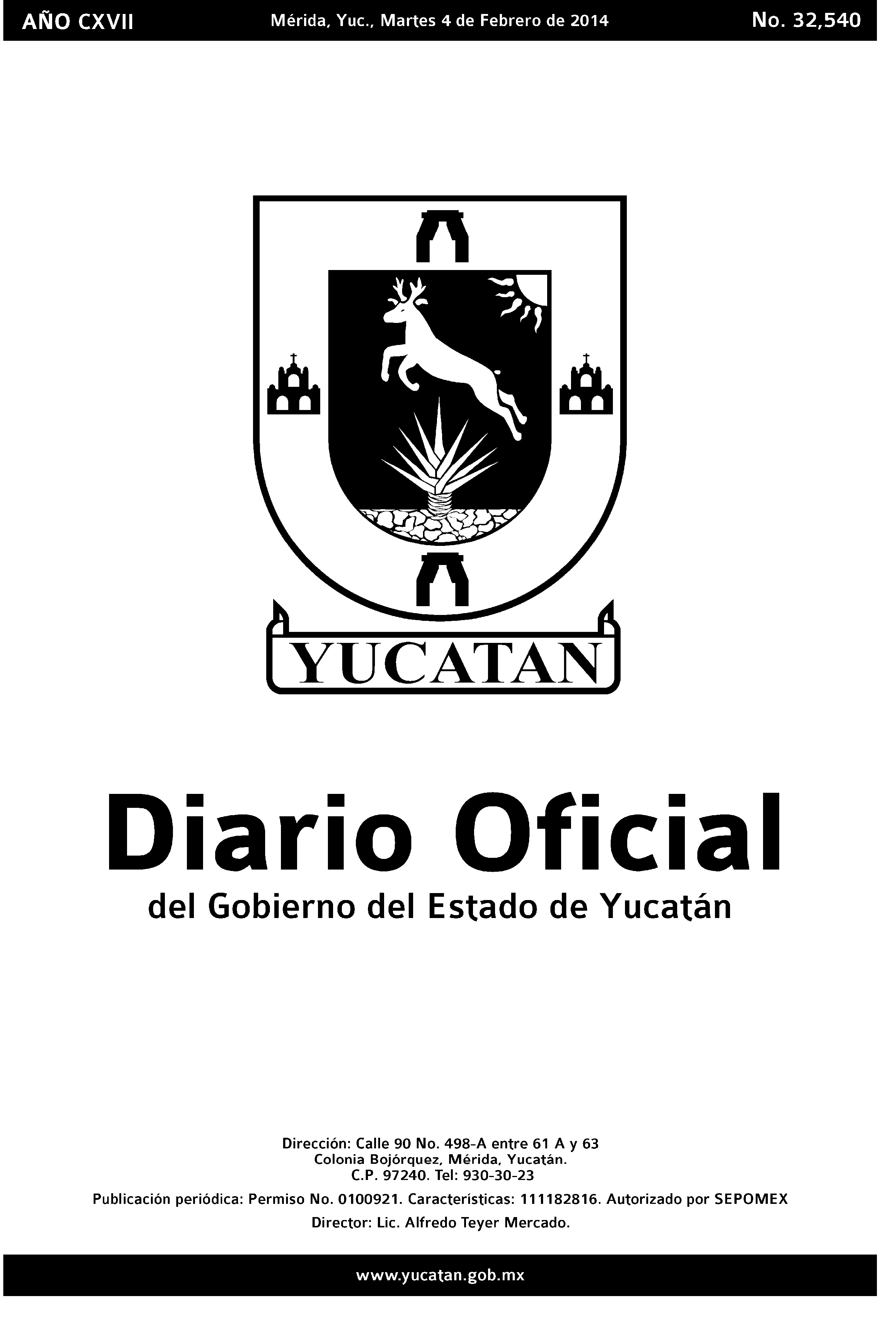 -SUMARIO-GOBIERNO DEL ESTADOPODER EJECUTIVOCONSEJERÍA JURÍDICAAVISO	4SECRETARÍA DE ADMINISTRACIÓN Y FINANZASREPORTE  DEL  PORTAL  APLICATIVO  DE  LA  SECRETARÍA  DE HACIENDA Y CRÉDITO PÚBLICO. (SUPLEMENTO)ORGANISMO PÚBLICO DESCENTRALIZADOINSTITUTO DE SEGURIDAD JURÍDICA PATRIMONIAL DE YUCATÁNACUERDO INSEJUPY-JG-01/2013POR EL QUE SE MODIFICA EL ESTATUTO ORGÁNICO DEL INSTITUTODE SEGURIDAD JURÍDICA PATRIMONIAL DE YUCATÁN	5PODER JUDICIALNOTIFICACIONES DEL TRIBUNAL SUPERIOR DE JUSTICIA	9NOTIFICACIONES DEL JUZGADO PRIMERO MERCANTIL	25NOTIFICACIONES DEL JUZGADO SEGUNDO MERCANTIL	32NOTIFICACIONES DEL JUZGADO TERCERO MERCANTIL	43NOTIFICACIONES DEL JUZGADO CUARTO MERCANTIL	50NOTIFICACIONES DEL JUZGADO PRIMERO CIVIL	56NOTIFICACIONES DEL JUZGADO SEGUNDO CIVIL	65NOTIFICACIONES DEL JUZGADO TERCERO CIVIL	73NOTIFICACIONES DEL JUZGADO PRIMERO DE LO FAMILIAR	77NOTIFICACIONES DEL JUZGADO SEGUNDO DE LO FAMILIAR	81NOTIFICACIONES DEL JUZGADO TERCERO DE LO FAMILIAR	83NOTIFICACIONES DEL JUZGADO PRIMERO DE ORALIDAD FAMILIAR	89NOTIFICACIONES DEL JUZGADO SEGUNDO DE ORALIDAD FAMILIAR	94NOTIFICACIONES DEL JUZGADO TERCERO DE ORALIDAD FAMILIAR	97NOTIFICACIONES DEL JUZGADO CUARTO DE ORALIDAD FAMILIAR	100NOTIFICACIONES DEL JUZGADO OCTAVO PENAL	101NOTIFICACIONES DEL JUZGADO PRIMERO DE EJECUCIÓN DE SENTENCIA EN MATERIA PENAL DEL ESTADO 	102NOTIFICACIONES DEL JUZGADO PRIMERO MIXTO DE LO CIVIL Y FAMILIAR DEL PRIMER DEPARTAMENTO JUDICIAL DEL ESTADO 	104NOTIFICACIONES DEL JUZGADO TERCERO MIXTO DE LO CIVIL Y FAMILIAR DEL PRIMER DEPARTAMENTO JUDICIAL DEL ESTADO 	106NOTIFICACIONES DEL JUZGADO QUINTO MIXTO DE LO CIVIL YFAMILIAR DEL PRIMER DEPARTAMENTO JUDICIAL DEL ESTADO	107NOTIFICACIONES DEL JUZGADO PRIMERO MIXTO DE LO CIVIL Y FAMILIAR DEL SEGUNDO DEPARTAMENTO JUDICIAL DEL ESTADO 	108NOTIFICACIONES DEL JUZGADO SEGUNDO MIXTO DE LO CIVIL Y FAMILIAR DEL SEGUNDO DEPARTAMENTO JUDICIAL DEL ESTADO 	110NOTIFICACIONES DEL JUZGADO PRIMERO MIXTO DE LO CIVIL Y FAMILIAR DEL TERCER DEPARTAMENTO JUDICIAL DEL ESTADO 	111NOTIFICACIONES DEL JUZGADO SEGUNDO MIXTO DE LO CIVIL Y FAMILIAR DEL TERCER DEPARTAMENTO JUDICIAL DEL ESTADO 	114AVISOS DIVERSOSCONVENIO   DE   SUPLENCIA   RECÍPROCA   QUE   CELEBRAN   LOS NOTARIOS PÚBLICOS, LICENCIADO CARLOS AYUSO RODRÍGUEZ Y LICENCIADO SAID ESCALANTE BARBOSA 	116CONVENIO   DE   SUPLENCIA   RECÍPROCA   QUE   CELEBRAN   LOS NOTARIOS PÚBLICOS, LICENCIADO ALEJANDRO WILLIAM BREACH ESQUIVEL Y LICENCIADO FERNANDO VILLANUEVA JORGE 	117BALANCE DE MAYAN DISCOVERIES, S.A. DE C.V.	119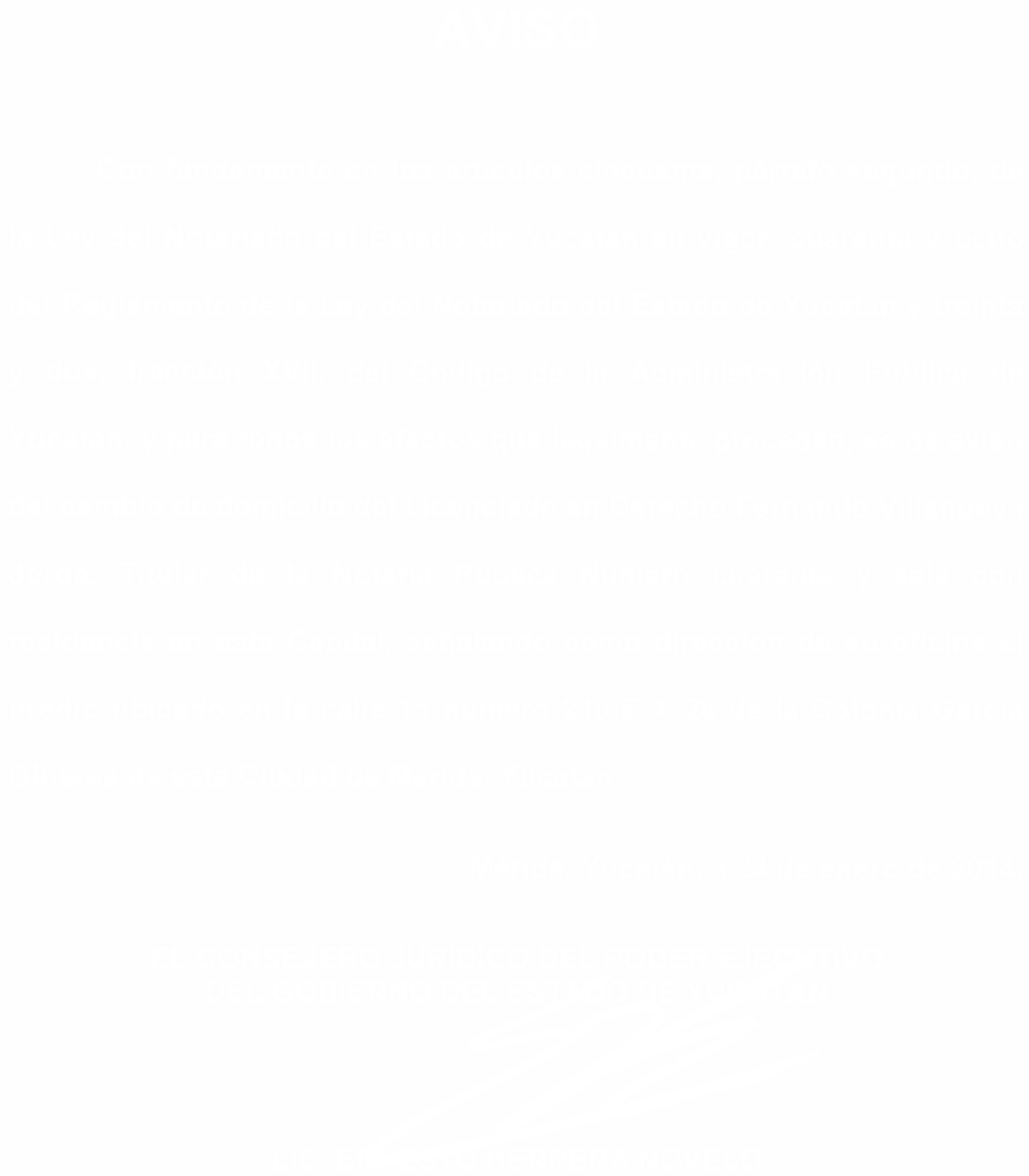 Acuerdo Insejupy-JG-01/2013 por el que se modifica el Estatuto Orgánico del Instituto de Seguridad Jurídica Patrimonial de YucatánLa Junta de Gobierno del Instituto de Seguridad Jurídica Patrimonial de Yucatán con fundamento en lo dispuesto por los artículos 68 y 115, fracciones VI y VII, del Código de la Administración Pública de Yucatán; y 202, fracción I, y 210, fracción XXX, de la Ley que crea el Instituto de Seguridad Jurídica Patrimonial de Yucatán, yConsiderando:Primero. Que el artículo 1, fracciones I y II, de la Ley del Instituto de Seguridad Jurídica Patrimonial de Yucatán, dispone que esta tiene por objeto establecer, la creación del instituto, las bases para su organización y funcionamiento, así como el establecimiento de las normas y principios básicos que regirán las funciones del Archivo Notarial, Catastro y Registro Público de la Propiedad y del Comercio, todos del estado de Yucatán.Segundo. Que en términos de lo dispuesto en el artículo 115, fracción VII, del Código de la Administración Pública de Yucatán, corresponde al órgano de gobierno aprobar el estatuto orgánico, tratándose de organismos públicos descentralizados.Tercero. Que el Estatuto Orgánico del Instituto de Seguridad Jurídica Patrimonial de Yucatán tiene por objeto establecer la estructura organizacional, las funciones que corresponde a las distintas áreas que lo integran, así como las facultades y obligaciones de sus titulares.Cuarto. Que para brindar un servicio público más cercano a la ciudadanía, así como vincular aquellos que proporciona el Instituto de Seguridad Jurídica Patrimonial de Yucatán a los usuarios, se estima necesario incorporar una nueva unidad administrativa a su estructura orgánica vigente para la realización efectiva de sus funciones.Quinto. Que para hacer más dinámica la operación de la Dirección de Administración y Finanzas del Instituto de Seguridad Jurídica Patrimonial de Yucatán, es necesario conferirle a su titular la facultad de suscribir convenios, contratos y demás actos jurídicos relacionados con los servicios generales, para el mejor funcionamiento de las unidades administrativas del instituto, previo acuerdo del director general o determinación de la junta de gobierno.Sexto. Que en ese sentido, el Director General del Instituto de Seguridad Jurídica Patrimonial de Yucatán presentó a  la Junta  de Gobierno  de dicho  organismo público descentralizado, en ejercicio de las facultades conferidas por el artículo 213, fracciones XI y XIV, de la Ley que crea el Instituto de Seguridad Jurídica Patrimonial de Yucatán, una propuesta de reforma al estatuto orgánico para incorporar el Departamento de Vinculación de Servicios y Atención a Usuarios a la estructura administrativa, así como adicionar una nueva atribución a la Dirección de Administración y Finanzas.Séptimo. Que las modificaciones propuestas al estatuto orgánico tienen como objeto principal dotar al Instituto de Seguridad Jurídica Patrimonial de Yucatán, de un Departamento de Vinculación de Servicios y Atención a Usuarios, encargado de dirigir, coordinar, organizar y evaluar el funcionamiento del sistema de recepción y entrega de trámites de las direcciones de registro público, de catastro y de archivo notarial. Dicho departamento brindará apoyo directo a la dirección general para cumplir el objetivo de establecer políticas y criterios que contribuyan a mejorar la eficacia y la eficiencia, así como crear un vínculo entre el usuario y las direcciones del instituto.Por las consideraciones expuestas, esta Junta de Gobierno ha tenido a bien expedir el presente:Acuerdo Insejupy-JG-01/2013 por el que se modifica el Estatuto Orgánico del Instituto de Seguridad Jurídica Patrimonial de YucatánArtículo único: se reforma: las fracciones XXX y XXXI del artículo 32, y se adiciona: un inciso a) a la fracción I del artículo 12; un artículo 14 Bis y una fracción XXXII al artículo 32, recorriéndose en su numeración la actual fracción XXXII para pasar a ser la XXXIII, todos del Estatuto Orgánico del Instituto de Seguridad Jurídica Patrimonial de Yucatán, para quedar como sigue:Artículo 12. …Dirección general;Departamento de Vinculación de Servicios y Atención a Usuarios.a la VIII. …Artículo 14 Bis. La Dirección General del Instituto contará con un Departamento de Vinculación de Servicios y Atención a Usuarios, que tendrá las atribuciones yfunciones que le señale la Ley, el Reglamento, este Estatuto, el Manual de Organización y demás disposiciones legales y administrativas aplicables.Artículo 32. …I. a la XXIX. …Coordinar las acciones de protección civil y de seguridad e higiene del Instituto, con base en las normas y políticas aplicables;Firmar, en representación del Instituto, las constancias de retención de Impuesto Sobre la Renta de los honorarios de los proveedores que prestan servicios al Instituto;Suscribir convenios, contratos y demás actos jurídicos relacionados con los servicios generales, para el mejor funcionamiento de las unidades administrativas del Instituto, previo acuerdo del Director General o determinación de la Junta de Gobierno, yLas demás que le confieran la Ley, el Reglamento, este Estatuto, el Director General y otras disposiciones legales y administrativas aplicables.Artículos transitorios Primero. Entrada en vigorEste acuerdo entrará en vigor el día siguiente al de su publicación en el Diario Oficial del Gobierno del Estado de Yucatán, previa aprobación de la Junta de Gobierno del Instituto de Seguridad Jurídica Patrimonial de Yucatán.Segundo. Inscripción en el Registro de Entidades ParaestatalesDe conformidad con los artículos 124 y 125, fracción I, del Código de la Administración Pública de Yucatán, el Director General del Instituto de Seguridad Jurídica Patrimonial de Yucatán deberá inscribir en el Registro de Entidades Paraestatales que lleva la Secretaría de Administración y Finanzas, las reformas efectuadas al estatuto orgánico contenidas en este acuerdo dentro de los treinta días naturales siguientes a su entrada en vigor.Acuerdo Insejupy-JG-01/2013 por el que se modifica el Estatuto Orgánico del Instituto de Seguridad Jurídica Patrimonial de Yucatán.Tercero. DerogaciónSe derogan todas las disposiciones normativas emitidas por la Junta de Gobierno del Instituto de Seguridad Jurídica Patrimonial de Yucatán, en lo que se opongan al contenido de este acuerdo.Aprobado por la Junta de Gobierno del Instituto de Seguridad Jurídica Patrimonial de Yucatán, en su cuarta sesión ordinaria, llevada a cabo en la ciudad de Mérida, a 4 de diciembre de 2013.( RÚBRICA )C. JORGE LUIS ESQUIVEL MILLET DIRECTOR GENERAL DEL INSTITUTO DESEGURIDAD JURÍDICA PATRIMONIAL DE YUCATÁNPODER JUDICIALTRIBUNAL SUPERIOR DE JUSTICIA DEL ESTADO DE YUCATAN. S A L A	C O L E G I A D A	P E N A L.AUDIENCIA DE FECHA 28 DE ENERO DEL 2014.ACUSADO: JOSÉ ARMENGOL CONTRERAS MAY (O) JOSÉ ARMENGOL CONTRERAS.Toca relativo al recurso de apelación interpuesto por el Agente del Ministerio Público de la adscripción y el sentenciado JOSÉ ARMENGOL CONTRERAS MAY (O) JOSÉ ARMENGOL CONTRERAS MA, encontra de la sentencia de fecha 15 de marzo de 2013, dictada por el Juez Séptimo Penal del Primer Departamento Judicial del Estado, en la causa 050/2008, que se inició en contra del citado acusado.TOCA PENAL 1336/2013.Mérida, Yucatán, a 31 de enero del 2014.EL C. ACTUARIO DE LA SALA COLEGIADA PENAL DEL TRIBUNAL SUPERIOR DE JUSTICIA DEL ESTADO.LICENCIADO GUSTAVO GERARDO CORONADO CRUZ.TRIBUNAL SUPERIOR DE JUSTICIA DEL ESTADO DE YUCATAN. S A L A	C O L E G I A D A	C I V I L	Y	F A M I L I A R. AUDIENCIA DE FECHA 30 DE ENERO DE 2014.ENRIQUE GILBERTO ANTONIO GIL VILLEGAS (O) ENRIQUE GILBERTO GIL VILLEGAS Y EVANGELINA ELIZONDO ORTIZ; SIENDO SUS APODERADOS, EDDA MIRZINA GIL VILLEGAS Y/O ALEJANDRO IVÁN RUZ CASTRO.FABIOLA PÉREZ CENTURIÓN. ROSÁNGELA PÉREZ CENTURIÓN. GONZALO GIL VILLEGAS.ABOGADO MANUEL CALERO ROSADO, NOTARIO PÚBLICO NÚMERO VEINTICUATRO DEL ESTADO DE YUCATÁN.REGISTRADOR DEL LIBRO PRIMERO DEL REGISTRO PÚBLICO DE LA PROPIEDAD DEL ESTADO DE YUCATÁN.DIRECTOR DEL CATASTRO DEL MUNICIPIO DE MÉRIDA, YUCATÁN.TOCA PARA LA SUBSTANCIACIÓN DEL RECURSO DE APELACIÓN INTERPUESTO POR ENRIQUE ISMAEL PAREDES JUÁREZ EN CONTRA DEL AUTO FECHA VEINTIOCHO DE OCTUBRE DEL AÑO DOS MIL TRECE, DICTADO POR LA JUEZ PRIMERO DE LO FAMILIAR DEL PRIMER DEPARTAMENTO JUDICIAL DEL ESTADO, EN EL CUADERNO DE PRUEBA TESTIMONIAL CONSISTENTE EN LAS DECLARACIONES DE GASPAR CHI CHI, FELIPE BACAB POOL E IRMA RUBÍ OROZCO ANDUEZA QUE OFRECIÓ EL APELANTE EN LOS AUTOS DEL EXPEDIENTE NÚMERO 394/2012 RELATIVO AL JUICIO ORDINARIO CIVIL DE DIVORCIO PROMOVIDO POR EL CITADO OFERENTE EN CONTRA DE LUCY MARÍA ROSS RIVERO. TOCA NUMERO 18/2014. AUTO DE FECHA TREINTA DE ENERO DEL AÑO DOS MIL CATORCE.CESAR AUGUSTO ZAVALA CERVANTES. IRINEA DÁVILA MENDOZA.TOCA PARA LA SUBSTANCIACIÓN DEL RECURSO DE APELACIÓN INTERPUESTO POR CESAR AUGUSTO ZAVALA CERVANTES EN CONTRA DE LA SENTENCIA DEFINITIVA DE FECHA VEINTICUATRO DE OCTUBRE DEL AÑO DOS MIL TRECE, DICTADA POR LA JUEZ PRIMERO CIVIL DEL PRIMER DEPARTAMENTO JUDICIAL DEL ESTADO EN EL EXPEDIENTE NÚMERO 316/2011 RELATIVO AL JUICIO ORDINARIO CIVIL PROMOVIDO POR EL APELANTE EN CONTRA DE IRINEADÁVILA MENDOZA. TOCA NUMERO 47/2014. AUTO DE FECHA TREINTA DE ENERO DEL AÑO DOS MIL CATORCE.LAS CERVEZAS MODELO DEL SURESTE", SOCIEDAD ANÓNIMA DE CAPITAL VARIABLE POR CONDUCTO DE SU APODERADO EDUARDO JOSÉ CERVERA GAMBOA Y SINUHE FRANCISCO EVIA CASTRO.ALEJANDRO JOSÉ BAZ PINTO. GERARDO JOSÉ BAZ PINTO (POSTOR)JUAN DIEGO GONGORA BASTARRACHEA (POSTOR) FABIOLA GUADALUPE AKE ZAPATA(POSTOR).TOCA PARA LA SUBSTANCIACIÓN DEL RECURSO DE APELACIÓN INTERPUESTO POR GERARDO JOSÉ BAZ PINTO, EN CONTRA DEL AUTO APROBATORIO DE REMATE DE FECHA VEINTIOCHO DE NOVIEMBRE DEL AÑO DOS MIL TRECE, VERIFICADO A LAS NUEVE HORAS CON TREINTA MINUTOS, ANTE LA JUEZ SEGUNDO CIVIL DEL PRIMER DEPARTAMENTO JUDICIAL DEL ESTAD, RESPECTO DEL PREDIO NÚMERO DOSCIENTOS CINCUENTA Y OCHO DE LA CALLE DIECINUEVE (POLÍGONO II) DE LA LOCALIDAD DE CHICXULUB PUERTO, MUNICIPIO DE PROGRESO, YUCATÁN, SECUESTRADO EN EL EXPEDIENTE NÚMERO 829/2012 RELATIVO AL JUICIO EXTRAORDINARIO HIPOTECARIO PROMOVIDO POR "LAS CERVEZAS MODELO DEL SURESTE", SOCIEDAD ANÓNIMA DE CAPITAL VARIABLE POR CONDUCTO DE SU APODERADO EDUARDO JOSÉ CERVERA GAMBOA EN CONTRA DE ALEJANDRO JOSÉ BAZ PINTO. TOCA NUMERO: 50/2014. AUTO DE FECHA TREINTA DE ENERO DEL AÑO DOS MIL CATORCEIVÁN JESÚS VÉLEZ LIZAMA KARLA YAMILY AKÉ MORENO.TOCA PARA LA SUBSTANCIACIÓN DEL RECURSO DE APELACIÓN INTERPUESTO POR IVÁN JESÚS VÉLEZ LIZAMA, EN CONTRA DEL AUTO DE FECHA TRECE DE NOVIEMBRE DEL AÑO DOS MIL TRECE, DICTADO POR LA JUEZ PRIMERO DE LO FAMILIAR DEL PRIMER DEPARTAMENTO JUDICIAL DEL ESTADO, EN EL EXPEDIENTE NÚMERO 1157/2011 RELATIVO AL JUICIO ORDINARIO CIVIL DE GUARDA Y CUSTODIA PROMOVIDO POR EL APELANTE, EN CONTRA DE KARLA YAMILY AKÉ MORENO. TOCA NUMERO:64/2014 AUTO DE FECHA TREINTA DE ENERO DEL AÑO DOS MIL CATORCE.MANUEL ANTONIO CARRILLO ORDOÑEZ.TOMASA CIAU MEX COMO REPRESENTANTE EN EJERCICIO DE LA PATRIA POTESTAD DE SUS HIJOS MENORES DE EDAD, LUIS ANTONIO Y VÍCTOR MANUEL, AMBOS DE APELLIDOS CARRILLO CIAU.TOCA PARA LA SUBSTANCIACIÓN DEL RECURSO DE APELACIÓN INTERPUESTO POR MANUEL ANTONIO CARRILLO ORDOÑEZ, EN CONTRA DE LA SENTENCIA DE FECHA CINCO DE NOVIEMBRE DEL AÑO DOS MIL TRECE, DICTADA POR LA JUEZ QUINTO MIXTO DE LO CIVIL Y FAMILIAR DEL PRIMER DEPARTAMENTO JUDICIAL DEL ESTADO, EN EL EXPEDIENTE NÚMERO 206/2013 RELATIVO A LAS  DILIGENCIAS  DE  JURISDICCIÓN VOLUNTARIA  PROMOVIDAS POR TOMASA CIAU MEX COMO REPRESENTANTE EN EJERCICIO DE LA PATRIA POTESTAD DE SUS HIJOS MENORES DE EDAD, LUIS ANTONIO Y VÍCTOR MANUEL, AMBOS DE APELLIDOS CARRILLO CIAU, A FIN DE QUE SE DECRETARÁ UNA PENSIÓN ALIMENTICIA A FAVOR DE LOS CITADOS MENORES, Y A CARGO DEL APELANTE. TOCA NUMERO 76/2014. AUTO DE FECHA TREINTA DE ENERO DEL AÑO DOS MIL CATORCE"ECOLÓGICOS 2000", SOCIEDAD ANÓNIMA DE CAPITAL VARIABLE Y "MINIS 2000", SOCIEDAD ANÓNIMA DE CAPITAL VARIABLE; SIENDO SU APODERADO MANUEL RAFAEL ÁNGEL CANTO ROSADO.JOSÉ GALNDO CEH Y CAUICH (O) JOSÉ GALINDO CEH CAUICH EN SU CARÁCTER DE HEREDERO Y ALBACEA DE LA SUCESIÓN INTESTADA DE MARCIANO CEH Y SULUB (O) MARCIANO CEH SULUB.JESÚS DAMIÁN BAEZA AGUILA (O) JESÚS DAMIÁN BAEZA AGUILAR.TOCA PARA LA RECURSO DE APELACIÓN INTERPUESTO POR "ECOLÓGICOS 2000", SOCIEDAD ANÓNIMA DE CAPITAL VARIABLE Y "MINIS 2000", SOCIEDAD ANÓNIMA DE CAPITAL VARIABLE, POR CONDUCTO DE SU APODERADO MANUEL RAFAEL ÁNGEL CANTO ROSADO EN CONTRA DELA SENTENCIA DEFINITIVA DE FECHA VEINTISÉIS DE OCTUBRE DEL AÑO DOS MIL DOCE, DICTADA POR LA JUEZ TERCERO CIVIL DEL PRIMER DEPARTAMENTO JUDICIAL DEL ESTADO EN EL EXPEDIENTE NÚMERO 867/2011 RELATIVO AL JUICIO ORDINARIO CIVIL PROMOVIDO POR JOSÉ GALNDO CEH Y CAUICH (O) JOSÉ GALINDO CEH CAUICH EN SU CARÁCTER DE HEREDERO Y ALBACEA DE LA SUCESIÓN INTESTADA DE MARCIANO CEH Y SULUB (O) MARCIANO CEH SULUB EN CONTRA DE JESÚS DAMIÁN BAEZA AGUILA (O) JESÚS DAMIÁN BAEZA AGUILAR Y DE LAS MENCIONADAS PERSONAS MORALES APELANTES TOCA NUMERO: 85/2013. NUEVA SENTENCIA DE FECHA VEINTINUEVE DE ENERO DEL AÑO DOS MIL CATORCEMARÍA ISABEL ESCALANTE MARÍN SIENDO SUS MANDATARIOS JUDICIALES, ERNESTO FLAMENCO GAMBOA Y/O JOSE AGUSTIN COELLO CABRERA Y/O VANESSA FLAMENCO IRIGOYENJOSÉ MANUEL FLORES ACOSTATOCA PARA LA SUBSTANCIACIÓN DEL RECURSO DE APELACIÓN INTERPUESTO POR MARÍA ISABEL ESCALANTE MARÍN, EN CONTRA DEL AUTO DE FECHA VEINTISIETE DE NOVIEMBRE DEL AÑO DOS MIL TRECE, DICTADO POR LA JUEZ PRIMERO DE LO FAMILIAR DEL PRIMER DEPARTAMENTO JUDICIAL DEL ESTADO, EN EL CUADERNO DE PRUEBA TESTIMONIAL A CARGO DE LAURA MARÍA CASANOVA CAN, OFRECIDA POR LA HOY APELANTE, DEDUCIDO DEL EXPEDIENTE NÚMERO 659/2012 RELATIVO AL JUICIO ORDINARIO CIVIL PROMOVIDO POR JOSÉ MANUEL FLORES ACOSTA, EN CONTRA DE LA CITADA OFERENTE. TOCA NUMERO 110/2014. AUTO DE FECHA TREINTA DE ENERO DEL AÑO DOS MIL CATORCE.MARÍA ISABEL ESCALANTE MARÍN SIENDO SUS MANDATARIOS JUDICIALES, ERNESTO FLAMENCO GAMBOA Y/O JOSE AGUSTIN COELLO CABRERA Y/O VANESSA FLAMENCO IRIGOYENJOSÉ MANUEL FLORES ACOSTATOCA PARA LA SUBSTANCIACIÓN DEL RECURSO DE APELACIÓN INTERPUESTO POR MARÍA ISABEL ESCALANTE MARÍN, EN CONTRA DEL AUTO DE FECHA VEINTISIETE DE NOVIEMBRE DEL AÑO DOS MIL TRECE, DICTADO POR LA JUEZ PRIMERO DE LO FAMILIAR DEL PRIMER DEPARTAMENTO JUDICIAL DEL ESTADO, EN EL CUADERNO DE PRUEBA TESTIMONIAL A CARGO DE GENY MARÍA UCAN MAS, OFRECIDA POR LA HOY APELANTE, DEDUCIDO DEL EXPEDIENTE NÚMERO 659/2012 RELATIVO AL JUICIO ORDINARIO CIVIL PROMOVIDO POR JOSÉ MANUEL FLORES ACOSTA, EN CONTRA DE LA CITADA OFERENTE. TOCA NUMERO:111/2014 AUTO DE FECHA TREINTA DE ENERO DEL AÑO DOS MIL CATORCE.EDITH KARINA MATEY FLORES. HEBERT ARMÍN CHAN CANTOTOCA PARA LA SUBSTANCIACIÓN DEL RECURSO DE APELACIÓN INTERPUESTO POR EDITH KARINA MATEY FLORES, EN CONTRA DEL AUTO DE FECHA VEINTITRÉS DE OCTUBRE DEL AÑO DOS MIL TRECE, DICTADO POR EL JUEZ TERCERO DE LO FAMILIAR DEL PRIMER DEPARTAMENTO JUDICIAL DEL ESTADO EN EL EXPEDIENTE NÚMERO 1635/2010 RELATIVO A LAS DILIGENCIAS  DE JURISDICCIÓN VOLUNTARIA PROMOVIDAS POR LA  HOY APELANTE Y HEBERT ARMÍN CHAN CANTO A FIN DE QUE SE APROBARAN JUDICIALMENTE LAS BASES QUE ACORDARON PARA LLEVAR A CABO SU DIVORCIO VOLUNTARIO. TOCA NUMERO:116/2014 AUTO DE FECHA TREINTA DE ENERO DEL AÑO DO MIL CATORCE.ARTURO ENTRAMBASAGUAS ÁLVAREZ DE LA CUADRAMARIEL BELÉN CACHÓN DE LA RIVA COMO REPRESENTANTE EN EJERCICIO DE LA PATRIA POTESTAD DE SU HIJOS MENORES DE EDAD ARTURO Y MARIEL BELÉN, AMBOS DE APELLIDOS ENTRAMBASAGUAS CACHÓN.TOCA PARA LA SUBSTANCIACIÓN DEL RECURSO DE APELACIÓN INTERPUESTO POR ARTURO ENTRAMBASAGUAS ÁLVAREZ DE LA CUADRA, EN CONTRA DE LA SENTENCIA DE FECHA VEINTICUATRO DE MAYO DEL AÑO DOS MIL ONCE, DICTADA POR EL JUEZ TERCERO DE LO FAMILIAR DEL PRIMER DEPARTAMENTO JUDICIAL DEL ESTADO, EN EL EXPEDIENTE NÚMERO 186/2011 RELATIVO A LAS  DILIGENCIAS  DE  JURISDICCIÓN VOLUNTARIA  PROMOVIDAS POR MARIEL BELÉN CACHÓN DE LA RIVA COMO REPRESENTANTE EN EJERCICIO DE LA PATRIA POTESTAD DE SU HIJOS MENORES DE EDAD ARTURO Y MARIEL BELÉN, AMBOS DE APELLIDOS ENTRAMBASAGUAS CACHÓN, A FIN DE QUE SE DECRETE UNA PENSIÓN ALIMENTICIA A FAVORDE LOS INVOCADOS MENORES, Y A CARGO DEL APELANTE. TOCA NÚMERO.- 659/2011. TOMO II AUTO DE FECHA TREINTA DE ENERO DEL AÑO DOS MIL CATORCE.JUAN ENRIQUE DE LA CÁMARA THOMAS. MARÍA ESTELA THOMAS MAITRET"GRANJA PORCÍCOLA SANTAMARÍA ROSAS", SOCIEDAD ANÓNIMA DE CAPITAL VARIABLE" MANUEL IGNACIO QUIJANO CANTO.TOCA PARA LA SUBSTANCIACIÓN DEL RECURSO DE APELACIÓN INTERPUESTO POR JUAN ENRIQUE DE LA CÁMARA THOMAS EN CONTRA DE LA SENTENCIA DEFINITIVA DE FECHA DOCE DE ABRIL DEL AÑO DOS MIL TRECE, DICTADA POR LA JUEZ TERCERO MIXTO DE LO CIVIL Y FAMILIAR DEL PRIMER DEPARTAMENTO JUDICIAL DEL ESTADO, EN EL EXPEDIENTE NÚMERO 652/2011 RELATIVO AL JUICIO ORDINARIO CIVIL PROMOVIDO POR EL APELANTE Y MARÍA ESTELA THOMAS MAITRET EN CONTRA DE "GRANJA PORCÍCOLA SANTAMARÍA ROSAS", SOCIEDAD ANÓNIMA DE CAPITAL VARIABLE Y MANUEL IGNACIO QUIJANO CANTO. TOCA NUMERO 1142/2013 AUTO DE FECHA TREINTA DE ENERO DEL AÑO DOS MIL CATORCE.JOSÉ ANDRÉS GUADALUPE BALDERAS SALINAS Y RAQUEL AMPARO ROSADO MARFIL. EUGENIA ISABEL VEGA LUNA; SIENDO SU APODERADO JOSÉ SILVERIO MIS MAY.TOCA PARA LA SUBSTANCIACIÓN DEL RECURSO DE APELACIÓN INTERPUESTO POR JOSÉ ANDRÉS GUADALUPE BALDERAS SALINAS Y RAQUEL AMPARO ROSADO MARFIL EN CONTRA DE LA SENTENCIA DEFINITIVA DE FECHA VEINTISIETE DE SEPTIEMBRE DEL AÑO DOS MIL TRECE, DICTADA POR LA JUEZ SEGUNDO MIXTO DE LO CIVIL Y FAMILIAR DEL TERCER DEPARTAMENTO JUDICIAL DEL ESTADO EN EL EXPEDIENTE NÚMERO 79/2012 RELATIVO AL JUICIO ORDINARIO CIVIL PROMOVIDO POR EUGENIA ISABEL VEGA LUNA POR CONDUCTO DE SU APODERADO JOSÉ SILVERIO MIS MAY EN CONTRA DE LOS INVOCADOS BALDERAS SALINAS Y ROSADO MARFIL. TOCA NUMERO 1280/2013. AUTO DE FECHA TREINTA DE ENERO DEL AÑO DOS MIL CATORCE.AMANDA CORALIA PASTOR FIGUEROA."THE BANK OF NEW YORK MELLON", SOCIEDAD ANÓNIMA, INSTITUCIÓN DE BANCA MÚLTIPLE POR CONDUCTO DE SU APODERADO MIGUEL ÁNGEL DE JESÚS QUINTANA MANZANILLA COMO CAUSAHABIENTE DE "BANCO J.P. MORGAN", SOCIEDAD ANÓNIMA, INSTITUCIÓN DE BANCA MÚLTIPLE DIVISIÓN FIDUCIARIA.FISCAL ADSCRITO A ESTA SALA.TOCA PARA LA SUBSTANCIACIÓN DE LA EXCEPCIÓN DE INCOMPETENCIA POR DECLINATORIA DE JURISDICCIÓN  PLANTEADA POR AMANDA CORALIA PASTOR FIGUEROA, ANTE LA JUEZ SEGUNDO CIVIL DEL PRIMER DEPARTAMENTO JUDICIAL DEL ESTAD, EN EL EXPEDIENTE NÚMERO 288/2013 RELATIVO AL JUICIO EXTRAORDINARIO DE ARRENDAMIENTO PROMOVIDO POR "THE BANK OF NEW YORK MELLON", SOCIEDAD ANÓNIMA, INSTITUCIÓN DE BANCA MÚLTIPLE POR CONDUCTO DE SU APODERADO MIGUEL ÁNGEL DE JESÚS QUINTANA MANZANILLA COMO CAUSAHABIENTE DE "BANCO J.P. MORGAN", SOCIEDAD ANÓNIMA, INSTITUCIÓN DE BANCA MÚLTIPLE DIVISIÓN FIDUCIARIA EN CONTRA DE LA EXCEPCIONISTA. TOCA NUMERO 1295/2013 RESOLUCION DE FECHA DIEZ DE DICIEMBRE DEL AÑO DOS MIL TRECE.SUSANA CÁMARA SOLÍS.ERIC RICARDO HECHT BERG E ILLIANA BARBOSA DE SANTIAGO SIENDO SU APODERADO LEON RICARDO ESCALANTE TRAVA.DIRECTOR DEL CATASTRO DEL MUNICIPIO DE MÉRIDADIRECTOR Y REGISTRADOR DEL REGISTRO PÚBLICO DE LA PROPIEDAD Y DE COMERCIO DEL INSTITUTO DE SEGURIDAD JURÍDICA PATRIMONIAL DE YUCATÁN.REGISTRADOR DEL REGISTRO PÚBLICO DE LA PROPIEDAD Y DE COMERCIO DEL INSTITUTO DE SEGURIDAD JURÍDICA PATRIMONIAL DE YUCATÁN.FISCAL ADSCRITO A ESTA SALA.TOCA PARA LA SUBSTANCIACIÓN DE LA EXCEPCIÓN DE INCOMPETENCIA POR DECLINATORIA DE JURISDICCIÓN PLANTEADA POR SUSANA CÁMARA SOLÍS ANTE LA JUEZ PRIMERO CIVIL DEL PRIMER DEPARTAMENTO JUDICIAL DEL ESTADO EN EL EXPEDIENTE NÚMERO 668/2013 RELATIVO AL JUICIO ORDINARIO CIVIL PROMOVIDO POR ERIC RICARDO HECHT BERG E ILLIANA BARBOSA DE SANTIAGO EN CONTRA DE LA EXCEPCIONISTA, DEL DIRECTOR DEL CATASTRO DEL MUNICIPIO DE MÉRIDA, DIRECTOR Y REGISTRADOR DEL REGISTRO PÚBLICO DE LA PROPIEDAD Y DE COMERCIO DEL INSTITUTO DE SEGURIDAD JURÍDICA PATRIMONIAL DE YUCATÁN, Y LICENCIADO RAÚL ALBERTO PINO NAVARRETE, NOTARIO PÚBLICO NÚMERO SETENTA Y SEIS DEL ESTADO. TOCA NUMERO 1348/2013 AUTO DE FECHA TREINTA DE ENERO DEL AÑO DOS MIL CATORCE.JAIME MANUEL ZETINA GONZÁLEZ. JANET GUADALUPE PERAZA CASTILLO.TOCA PARA LA SUBSTANCIACIÓN DEL RECURSO DE APELACIÓN INTERPUESTO POR JAIME MANUEL ZETINA GONZÁLEZ EN CONTRA DE LA PARTE CONDUCENTE DEL AUTO DE FECHA VEINTICINCO DE JUNIO DEL AÑO DOS MIL TRECE, DICTADO POR EL JUEZ TERCERO DE LO FAMILIAR DEL PRIMER DEPARTAMENTO JUDICIAL DEL ESTADO EN EL EXPEDIENTE NÚMERO 1863/2009 RELATIVO A LAS DILIGENCIAS DE JURISDICCIÓN VOLUNTARIA PROMOVIDAS POR EL APELANTE Y JANET GUADALUPE PERAZA CASTILLO A FIN DE QUE SE APROBARAN JUDICIALMENTE LAS BASES QUE ACORDARON PARA LLEVAR A CABO SU DIVORCIO VOLUNTARIO. TOCA NUMERO 1350/2013. AUTO DE FECHA TREINTA DE ENERO DEL AÑO DOS MIL TRECE.MIRNA ELIZABETH LEÓN RODRÍGUEZ.JOSÉ LUIS PONCE GARCÍA; SIENDO SU APODERADO JORGE EDUARDO SALAZAR NAVARRETE.AYUNTAMIENTO DEL MUNICIPIO DE YOBAÍN, YUCATÁN.NOTARIO PÚBLICO NÚMERO OCHENTA Y UNO DEL ESTADO, ABOGADO RAFAEL JOSÉ RAMOS VÁZQUEZ.REGISTRADOR DEL LIBRO PRIMERO DEL REGISTRO PÚBLICO DE LA PROPIEDAD Y DE COMERCIO DEL ESTADO.DIRECTOR DEL CATASTRO DEL ESTADO. FISCAL ADSCRITO A ESTA SALA.TOCA PARA LA SUBSTANCIACIÓN DE LA EXCEPCIÓN DE INCOMPETENCIA POR DECLINATORIA DE JURISDICCIÓN PLANTEADA POR MIRNA ELIZABETH LEÓN RODRÍGUEZ ANTE LA JUEZ TERCERO MIXTO DE LO CIVIL Y FAMILIAR DEL PRIMER DEPARTAMENTO JUDICIAL DEL ESTADO, EN EL EXPEDIENTE NÚMERO 670/2011 RELATIVO AL JUICIO ORDINARIO CIVIL PROMOVIDO POR JOSÉ LUIS PONCE GARCÍA POR CONDUCTO DE SU APODERADO JORGE EDUARDO SALAZAR NAVARRETE EN CONTRA DE LA EXCEPCIONISTA, DEL AYUNTAMIENTO DEL MUNICIPIO DE YOBAÍN, YUCATÁN, DEL NOTARIO PÚBLICO NÚMERO OCHENTA Y UNO DEL ESTADO, ABOGADO RAFAEL JOSÉ RAMOS VÁZQUEZ, DEL LIBRO PRIMERO DEL REGISTRADOR DEL REGISTRO PÚBLICO DE LA PROPIEDAD Y DE COMERCIO DEL ESTADO Y DEL DIRECTOR DEL CATASTRO DEL ESTADO. TOCA NUMERO 1383/2012. NUEVA RESOLUCION DE FECHA VEINTINUEVE DE ENERO DEL AÑO DOS MIL CATORCE.RICARDO AZARCOYA PENICHE. SALVADOR ABDALA FARAH MARTÍN. FISCAL ADSCRITO A ESTA SALA.TOCA PARA LA SUBSTANCIACIÓN DE LA EXCEPCIÓN DE INCOMPETENCIA POR DECLINATORIA DE JURISDICCIÓN PLANTEADA POR RICARDO AZARCOYA PENICHE ANTE LA JUEZ SEGUNDO CIVIL DEL PRIMER DEPARTAMENTO JUDICIAL DEL ESTADO, EN EL EXPEDIENTE NÚMERO 751/2013 RELATIVO AL JUICIO ORDINARIO CIVIL PROMOVIDO POR SALVADOR ABDALA FARAH MARTÍN EN CONTRA DEL EXCEPCIONISTA. TOCA NUMERO 1418/2013 RESOLUCION DE FECHA DIEZ DE DICIEMBRE DEL AÑO DOS MIL TRECE.ERICK NOE MEDINA PERAZA."INSTITUTO DEL FONDO NACIONAL DE LA VIVIENDA PARA LOS TRABAJADORES" POR CONDUCTO DE SUS APODERADOS, LOS LICENCIADOS EN DERECHO ERIK ALBERTO GANTUSREYES Y/O LUIS ALBERTO SOSA NOLASCO Y/O SANTOS RODRIGO CHE COLLI Y/O ANDRÉS CHIM SÁNCHEZ Y/O MARÍA CANDELARIA CHI KU.MARÍA ISABEL CETINA COHUO. NELLY KARINA CAUICH BARBUDO.TOCA PARA LA SUBSTANCIACIÓN DE LA EXCEPCIÓN DE INCOMPETENCIA POR DECLINATORIA DE JURISDICCIÓN PLANTEADA POR ERICK NOE MEDINA PERAZA, ANTE LA JUEZ PRIMERO CIVIL DEL PRIMER DEPARTAMENTO JUDICIAL DEL ESTADO, EN LOS AUTOS DEL EXPEDIENTE NÚMERO 532/2013 RELATIVO AL JUICIO EXTRAORDINARIO HIPOTECARIO PROMOVIDO POR EL "INSTITUTO DEL FONDO NACIONAL DE LA VIVIENDA PARA LOS TRABAJADORES" POR CONDUCTO DE SUS APODERADOS, LOS LICENCIADOS EN DERECHO ERIK ALBERTO GANTUS REYES Y/O LUIS ALBERTO SOSA NOLASCO Y/O SANTOS RODRIGO CHE COLLI Y/O ANDRÉS CHIM SÁNCHEZ Y/O MARÍA CANDELARIA CHI KU EN CONTRA DE MARÍA ISABEL CETINA COHUO COMO CAUSANTE Y NELLY KARINA CAUICH BARBUDO Y EL EXCEPCIONISTA COMO CAUSAHABIENTES. TOCA NUMERO 1421/2013. RESOLUCION DE FECHA DOCE DE DICIEMBRE DEL AÑO DOS MIL TRECE.GERARDO JOSÉ BAZ PINTO (POSTOR). JOSÉ CONCEPCIÓN ALMEIDA MACHADO.MARCIAL ARCÁNGEL PAREDES DOMÍNGUEZ.INSTITUTO DEL FONDO NACIONAL DE LA VIVIENDA DE LOS TRABAJADORES (ACREEDOR).TOCA PARA LA SUBSTANCIACIÓN DEL RECURSO DE APELACIÓN INTERPUESTO POR GERARDO JOSÉ BAZ PINTO EN CONTRA DEL AUTO DE REMATE DE FECHA SEIS DE NOVIEMBRE DEL AÑO DOS MIL TRECE, DICTADO POR LA JUEZ TERCERO CIVIL DEL PRIMER DEPARTAMENTO JUDICIAL DEL ESTADO EN EL EXPEDIENTE NÚMERO 307/2012 RELATIVO AL JUICIO EXTRAORDINARIO HIPOTECARIO PROMOVIDO POR JOSÉ CONCEPCIÓN ALMEIDA MACHADO EN CONTRA DE MARCIAL ARCÁNGEL PAREDES DOMÍNGUEZ. TOCA NUMEERO 1467/2013. AUTO DE FECHA TREINTA DE ENERO DEL AÑO DOS MIL CATORCE."PENÍNSULA ESTATES", SOCIEDAD ANÓNIMA DE CAPITAL VARIABLE POR CONDUCTO DE SU ADMINISTRADOR ÚNICO ERMILO JAVIER CASTILLA ROCHE.MARGARITA DEL PILAR PONCE DÍAZ (O) MARGARITA DEL PILAR PONCE DÍAZ DE CASTILLA. "PENÍNSULA CONSORTIUM", SOCIEDAD ANÓNIMA DE CAPITAL VARIABLE.FISCAL ADSCRITO A ESTA SALA.TOCA PARA LA SUBSTANCIACIÓN DE LA EXCEPCIÓN DE INCOMPETENCIA POR DECLINATORIA DE JURISDICCIÓN PLANTEADA POR "PENÍNSULA ESTATES", SOCIEDAD ANÓNIMA DE CAPITAL VARIABLE POR CONDUCTO DE SU ADMINISTRADOR ÚNICO ERMILO JAVIER CASTILLA ROCHE ANTE LA JUEZ TERCERO CIVIL DEL PRIMER DEPARTAMENTO JUDICIAL DEL ESTADO EN EL EXPEDIENTE NÚMERO 705/2013 RELATIVO AL JUICIO ORDINARIO CIVIL PROMOVIDO POR MARGARITA DEL PILAR PONCE DÍAZ (O) MARGARITA DEL PILAR PONCE DÍAZ DE CASTILLA EN CONTRA DE LA SOCIEDAD EXCEPCIONISTA, ERMILO ROGER CASTILLA PONCE; DIRECTOR DEL REGISTRO PÚBLICO DE LA PROPIEDAD Y COMERCIO DE CANCÚN, QUINTANA ROO; DIRECTOR DEL CATASTRO MUNICIPAL DE CANCÚN, QUINTANA ROO; ERMILO JAVIER CASTILLA ROCHE; "PENÍNSULA CONSORTIUM", SOCIEDAD ANÓNIMA DE CAPITAL VARIABLE; "SPORT CITY CANCÚN", SOCIEDAD ANÓNIMA DE CAPITAL VARIABLE; ROGER OCTAVIO MENÉNDEZ HERNÁNDEZ, NOTARIO PÚBLICO NÚMERO CINCUENTA Y SIETE DEL ESTADO DE QUINTANA ROO; RENÉ MARTÍN GARCÍA TAMAYO, NOTARIO PÚBLICO SUPLENTE NÚMERO TREINTA Y TRES DEL ESTADO DE QUINTANA ROO. TOCA NUMERO 1504/2013. AUTO DE FECHA TREINTA DE ENERO DEL AÑO DOS MIL CATORCE.MILDRED CECILIA FRÍAS HUCHIM POR SU PROPIO Y PERSONAL Y COMO REPRESENTANTE COMUN DE LOS DEMANDADOS CARLOS HUMBERTO UH MAY (O) CARLOS HUMBERTO HU MAY Y HUMBERTO HU CANUL (O)HUMBERTO UH CANULCAJA GERARDO GREEN", SOCIEDAD COOPERATIVA DE CONSUMO DE RESPONSABILIDAD LIMITADA DE CAPITAL VARIABLE, POR CONDUCTO DE SU APODERADO GENERAL PARA PLEITOS Y COBRANZAS JORGE LUIS SÁNCHEZ SANTANA .LUCÍA MAY ALCOCER DE UH.EXPEDIENTE FORMADO CON MOTIVO DEL AMPARO DIRECTO PROMOVIDO POR MILDRED CECILIA FRÍAS HUCHIM POR SU PROPIO Y PERSONAL DERECHO EN CONTRA DE LA RESOLUCIÓN DE FECHA SIETE DE NOVIEMBRE DEL AÑO DOS MIL TRECE, DICTADA EN EL TOCA RELATIVO AL RECUSO DE APELACIÓN INTERPUESTO POR LA QUEJOSA EN CONTRA DE LA SENTENCIA DEFINITIVA DE FECHA TRES DE DICIEMBRE DEL AÑO DOS MIL DOCE, DICTADA POR EL JUEZ PRIMERO CIVIL DEL PRIMER DEPARTAMENTO JUDICIAL DEL ESTADO, EN EL EXPEDIENTE NÚMERO 939/2010 RELATIVO AL JUICIO EXTRAORDINARIO HIPOTECARIO PROMOVIDO POR “"CAJA GERARDO GREEN", SOCIEDAD COOPERATIVA DE CONSUMO DE RESPONSABILIDAD LIMITADA DE CAPITAL VARIABLE, POR CONDUCTO DE SU APODERADO GENERAL PARA PLEITOS Y COBRANZAS JORGE LUIS SÁNCHEZ SANTANA EN CONTRA DE LA REFERIDA QUEJOSA, CARLOS HUMBERTO UH MAY, LUCÍA MAY ALCOCER DE UH Y HUMBERTO HU CANUL O HUMBERTO UH CANUL. EXPEDIENTE NUMERO:160/2013 AUTO DE FECHA VEINTITRES DE ENERO DEL AÑO DOS MIL CATORCEMERIDA, YUCATAN, A 31 DE ENERO DE 2014.LA ACTUARIA.KARLA ROSSANA GUERRA ALCOCER.TRIBUNAL SUPERIOR DE JUSTICIA DEL ESTADO DE YUCATAN. S A L A	C O L E G I A D A	C I V I L	Y	F A M I L I A R.MARIA DEL PILAR PACHECO VAZQUEZ.SUCESIÓN INTESTADA DE LOS SEÑORES ERNESTO NOVELO TORRES, ARTURO PONCE G. CANTON, DELIO E. ALONZO NOVELO (O) DELIO RAMIRO ALONZO NOVELO, RAMIRO BOJORQUEZ CASTILLO (O) RAMIRO BOJORQUEZ CARRILLO Y GUILLERMO VALES GUERRA; SIENDO SU INTERVENTOR JUDICIAL MIGUEL ALBERTO SANSORES HERNÁNDEZ.TOCA PARA LA SUBSTANCIACIÓN DEL RECURSO DE APELACIÓN INTERPUESTO POR MARÍA DEL PILAR PACHECO VÁZQUEZ, EN CONTRA DE LA SENTENCIA DEFINITIVA DE FECHA VEINTINUEVE DE NOVIEMBRE DEL AÑO DOS MIL TRECE, DICTADA POR LA JUEZ SEGUNDO CIVIL DEL PRIMER DEPARTAMENTO JUDICIAL DEL ESTADO EN EL EXPEDIENTE NÚMERO 956/2012 RELATIVO AL JUICIO ORDINARIO CIVIL PROMOVIDO POR LA HOY APELANTE, EN CONTRA DE LA SUCESIÓN INTESTADA DE LOS SEÑORES ERNESTO NOVELO TORRES. ARTURO PONCE G. CANTON, DELIO E. ALONZO NOVELO (O) DELIO RAMIRO ALONZO NOVELO, RAMIRO BOJORQUEZ CASTILLO (O) RAMIRO BOJORQUEZ CARRILLO Y GUILLERMO VALES GUERRA POR CONDUCTO DE SU INTERVENTOR JUDICIAL MIGUEL ALBERTO SANSORES HERNÁNDEZ. TOCA NUMERO 85/2014. AUTO DE FECHA VEINTINUEVE DE ENERO DEL AÑO DOS MIL CATORCE.DIDIER COVIÁN CIMÉ Y YOLANDA GEORGINA CORAL PARRA; SIENDO  REPRESENTANTE COMÚN DEL PRIMERO DE LOS NOMBRADOS."INSTITUTO DEL FONDO NACIONAL DE LA VIVIENDA PARA LOS TRABAJADORES"; SIENDO SU APODERADO ERIK ALBERTO GANTUS REYES TAMBIÉN CONOCIDO COMO ERIK ALBERTO GANTUZ REYES.TOCA PARA LA SUBSTANCIACIÓN DEL RECURSO DE APELACIÓN INTERPUESTO POR DIDIER COVIÁN CIMÉ Y YOLANDA GEORGINA CORAL PARRA, EN CONTRA DE LA SENTENCIA DEFINITIVA DE FECHA CUATRO DE DICIEMBRE DEL AÑO DOS MIL TRECE, DICTADA POR LA JUEZ PRIMERO CIVIL DEL PRIMER DEPARTAMENTO JUDICIAL DEL ESTADO, EN EL EXPEDIENTE NÚMERO 1127/2010 RELATIVO AL JUICIO EXTRAORDINARIO HIPOTECARIO PROMOVIDO POR EL "INSTITUTO DEL FONDO NACIONAL DE LA VIVIENDA PARA LOS TRABAJADORES", INICIALMENTE POR CONDUCTO DE RAÚL OSCAR CAMBRANIS LAUCIRICA Y/O AARÓN AMITAI SÁNCHEZ ESTRELLA Y CONTINUADO ACTUALMENTE POR ERIK ALBERTO GANTUS REYES TAMBIÉN CONOCIDO COMO ERIK ALBERTO GANTUZ REYES, TODOS COMO APODERADOS DEL INSTITUTO ACTOR EN CONTRA DE LOS APELANTES. TOCA NUMERO 94/2014. AUTO DE FECHA VEINTINUEVE DE ENERO DEL AÑO DOS MIL CATORCE.JOSÉ ISRAEL FARFÁN CHAY.LUIS HUMBERTO FARFÁN Y PÉREZ TAMBIÉN CONOCIDO COMO LUIS HUMBERTO FARFÁN PÉREZ.DANIEL HUMBERTO FARFÁN CHAY. LUIS ADÁN FARFÁN CHAY.TOCA PARA LA SUBSTANCIACIÓN DEL RECURSO DE APELACIÓN INTERPUESTO POR JOSÉ ISRAEL FARFÁN CHAY EN CONTRA DEL AUTO DE FECHA VEINTISÉIS DE MARZO DEL AÑO DOS MIL TRECE, DICTADO POR LA JUEZ PRIMERO DE LO FAMILIAR DEL PRIMER DEPARTAMENTO JUDICIAL DEL ESTADO, EN EL EXPEDIENTE NÚMERO 396/2012 RELATIVO AL JUICIO DE SUCESIÓN INTESTADA DE MARÍA INÉS CHAY ARZÁPALO TAMBIÉN CONOCIDA COMO MARÍA INÉS CHAY ARZÁPALO DE FARFÁN, QUE PRETENDIERON PROMOVER EL APELANTE; LUIS HUMBERTO FARFÁN Y PÉREZ TAMBIÉN CONOCIDO COMO LUIS HUMBERTO FARFÁN PÉREZ; DANIEL HUMBERTO FARFÁN CHAY, Y LUIS ADÁN FARFÁN CHAY. TOCA NUMERO 99/2014. AUTO DE FECHA VEINTINUEVE DE ENERO DEL AÑO DOS MIL CATORCE.VÍCTOR MANUEL RODRÍGUEZ CAMPOS; SIENDO SUS APODERADOS JUAN CARLOS JIMÉNEZ HERNÁNDEZ Y/O PAMELA LILIÁN QUINTAL SUÁREZ Y/O ADDA ROSA HOYOS BRITO Y/O MONSERRAT MONTES VALLADARES.LAS SUCESIONES DE ARTURO PONCE G. CANTÓN, GUILLERMO VALES GUERRA, ERNESTO NOVELO TORRES, DELIO E. ALONZO  NOVELO TAMBIÉN CONOCIDO COMO DELIO RAMIRO ALONSO NOVELO Y RAMIRO BOJÓRQUEZ CASTILLO, IGUALMENTE CONOCIDO COMO RAMIRO BOJÓRQUEZ CARRILLO; SIENDO SU INTERVENTOR JUDICIAL SU INTERVENTOR JUDICIAL MIGUEL ALBERTO SANSORES HERNÁNDEZ.TOCA PARA LA SUBSTANCIACIÓN DEL RECURSO DE APELACIÓN INTERPUESTO POR VÍCTOR MANUEL RODRÍGUEZ CAMPOS POR CONDUCTO DE SU APODERADO JUAN CARLOS JIMÉNEZ HERNÁNDEZ, EN CONTRA DE LA SENTENCIA DEFINITIVA DE FECHA DOCE DE DICIEMBRE DEL AÑO DOS MIL TRECE, DICTADA POR LA JUEZ SEGUNDO CIVIL DEL PRIMER DEPARTAMENTO JUDICIAL DEL ESTADO, EN EL EXPEDIENTE NÚMERO 353/2013 RELATIVO AL JUICIO ORDINARIO CIVIL PROMOVIDO POR EL APELANTE POR MEDIO DE SUS APODERADOS PAMELA LILIÁN QUINTAL SUÁREZ Y/O ADDA ROSA HOYOS BRITO Y/O MONSERRAT MONTES VALLADARES Y/O EL CITADO JIMÉNEZ HERNÁNDEZ, EN CONTRA DE LAS SUCESIONES DE LOS SEÑORES ARTURO PONCE G. CANTÓN, GUILLERMO VALES GUERRA, ERNESTO NOVELO TORRES, DELIO E. ALONZO NOVELO TAMBIÉN CONOCIDO COMO DELIO RAMIRO ALONSO NOVELO; Y RAMIRO BOJÓRQUEZ CASTILLO, IGUALMENTE CONOCIDO COMO RAMIRO BOJÓRQUEZ CARRILLO; REPRESENTADAS POR SU INTERVENTOR JUDICIAL MIGUEL ALBERTO SANSORES HERNÁNDEZ. TOCA NUMERO 107/2014. AUTO DE FECHA VEINTINUEVE DE ENERO DEL AÑO DOS MIL CATORCE.MARÍA ERMILA CHI Y YAM (O) MARÍA ERMILA CHI YAM Y GERARDO DE JESÚS QUINTAL COVARRUBIAS (O) GERARDO DEL JESÚS QUINTAL COVARRUBIAS Y JULIÁN SALVADOR ECHEVERRÍA PÉREZ; SIENDO APODERADA DE LOS DOS PRIMEROS NOMBRADOS ALMA ROSA PÉREZ ARANDA.ANA GABRIELA PUC POOL.EL ABOGADO CARLOS ALBERTO GAMBOA Y GAMBOA, NOTARIO PÚBLICO NÚMERO VEINTIOCHO DEL ESTADO.CARLOS PENICHE ESCALANTE, NOTARIO PÚBLICO NÚMERO CUARENTA DEL ESTADO. DIRECTOR DEL REGISTRO PÚBLICO DE LA PROPIEDAD Y DEL COMERCIO DEL ESTADO. REGISTRADOR DEL REGISTRO PÚBLICO DE LA PROPIEDAD Y DEL COMERCIO DEL ESTADO.TOCA PARA LA SUBSTANCIACIÓN DE LOS RECURSOS DE APELACIÓN INTERPUESTOS EL PRIMERO, POR MARÍA ERMILA CHI Y YAM (O) MARÍA ERMILA CHI YAM Y GERARDO DE JESÚS QUINTAL COVARRUBIAS (O) GERARDO DEL JESÚS QUINTAL COVARRUBIAS, Y EL SEGUNDO POR JULIÁN SALVADOR ECHEVERRÍA PÉREZ, EN CONTRA DE LA SENTENCIA DEFINITIVA DE FECHA TRECE DE NOVIEMBRE DEL AÑO DOS MIL TRECE, DICTADA POR LA JUEZ TERCERO CIVIL DEL PRIMER DEPARTAMENTO JUDICIAL DEL ESTADO, EN EL EXPEDIENTE NÚMERO 235/2012 RELATIVO AL JUICIO ORDINARIO CIVIL PROMOVIDO POR LOS APELANTES, EN CONTRA DE ANA GABRIELA PUC POOL; EL ABOGADO CARLOS ALBERTO GAMBOA Y GAMBOA, NOTARIO PÚBLICO NÚMERO VEINTIOCHO DEL ESTADO; CARLOS PENICHE ESCALANTE, NOTARIO PÚBLICO NÚMERO CUARENTA DEL ESTADO; DIRECTOR Y REGISTRADOR, AMBOS DEL REGISTRO PÚBLICO DE LA PROPIEDAD Y DEL COMERCIO DEL ESTADO. TOCA NUMERO 108/2014. AUTO DE FECHA VEINTINUEVE DE ENERO DEL AÑO DOS MIL CATORCE.PEDRO ALBERTO RIVERO FERNÁNDEZ. LEIDY RUTH GONZÁLEZ SALAZAR.TOCA PARA LA SUBSTANCIACIÓN DEL RECURSO DE APELACIÓN INTERPUESTO POR PEDRO ALBERTO RIVERO FERNÁNDEZ, EN CONTRA DE LA PARTE CONDUCENTE DEL AUTO DE FECHA DIECINUEVE DE DICIEMBRE DEL AÑO DOS MIL TRECE, DICTADO POR LA JUEZ PRIMERO DE LO FAMILIAR DEL PRIMER DEPARTAMENTO JUDICIAL DEL ESTADO, EN EL EXPEDIENTE NÚMERO 1995/2011 RELATIVO AL JUICIO ORDINARIO CIVIL DE DIVORCIO PROMOVIDO POR EL INVOCADO RIVERO FERNÁNDEZ, EN CONTRA DE LEIDY RUTH GONZÁLEZ SALAZAR. TOCA NUMERO 109/2014. AUTO DE FECHA VEINTINUEVE DE ENERO DEL AÑO DOS MIL CATORCE.JAVIER ARMANDO ALAMINA AGUILAR.SAMANTHA GONZÁLEZ ROSADO COMO REPRESENTANTE EN EJERCICIO DE LA PATRIA POTESTAD DE SU HIJO MENOR DE EDAD, JAVIER ANTONIO ALAMINA GONZÁLEZ.TOCA PARA LA SUBSTANCIACIÓN DEL RECURSO DE APELACIÓN INTERPUESTO POR JAVIER ARMANDO ALAMINA AGUILAR EN CONTRA DE LA SENTENCIA DE FECHA VEINTIDÓS DE OCTUBRE DEL AÑO DOS MIL DOCE, DICTADA POR LA JUEZ PRIMERO DE LO FAMILIAR DEL PRIMER DEPARTAMENTO JUDICIAL DEL ESTADO EN EL EXPEDIENTE NÚMERO 1131/2012 RELATIVO A LAS DILIGENCIAS DE JURISDICCIÓN VOLUNTARIA PROMOVIDAS POR SAMANTHA GONZÁLEZ ROSADO COMO REPRESENTANTE EN EJERCICIO DE LA PATRIA POTESTAD DE SU HIJO MENOR DE EDAD, JAVIER ANTONIO ALAMINA GONZÁLEZ A FIN DE QUE SE DECRETE UNA PENSIÓN ALIMENTICIA A FAVOR DEL INDICADO MENOR Y A CARGO DEL APELANTE. TOCA NUMERO 429/2013. AUTO DE FECHA VEINTINUEVE DE ENERO DEL AÑO DOS MIL CATORCE.GEORGINA MARGARITA CALDERÓN VIVAS."BBVA BANCOMER", SOCIEDAD ANÓNIMA, INSTITUCIÓN DE BANCA MÚLTIPLE, GRUPO FINANCIERO BBVA BANCOMER ACTUALMENTE, ANTES "BANCOMER", SOCIEDAD ANÓNIMA, INSTITUCIÓN DE BANCA MÚLTIPLE, GRUPO FINANCIERO, ANTES "BANCOMER", SOCIEDAD NACIONAL DE CRÉDITO; SIENDO SUS APODERADOS RAUL ALBERTO CASTRO BRICEÑO (O) RAUL ALBERTO CASTRO BRISEÑO Y GERARDO JOSÉ ACEVEDO MACARI.EXPEDIENTE FORMADO CON MOTIVO DEL AMPARO DIRECTO PROMOVIDO POR GEORGINA MARGARITA CALDERÓN VIVAS, EN CONTRA DE LA NUEVA RESOLUCIÓN DE FECHA ONCE DE DICIEMBRE DEL AÑO DOS MIL TRECE, DICTADA EN EL TOCA RELATIVO AL RECURSO DE APELACIÓN INTERPUESTO POR LA QUEJOSA EN CONTRA DE LA SENTENCIA DEFINITIVA DE FECHA DOS DE ENERO DEL AÑO DOS MIL TRECE, DICTADA POR EL JUEZ SEGUNDO MERCANTIL DEL PRIMER DEPARTAMENTO JUDICIAL DEL ESTADO EN EL EXPEDIENTE NÚMERO 1006/2008 RELATIVO AL JUICIO EXTRAORDINARIO HIPOTECARIO PROMOVIDO POR "BBVA BANCOMER", SOCIEDAD ANÓNIMA, INSTITUCIÓN DE BANCA MÚLTIPLE, GRUPO FINANCIERO BBVA BANCOMER ACTUALMENTE, ANTES "BANCOMER", SOCIEDAD ANÓNIMA, INSTITUCIÓN DE BANCA MÚLTIPLE, GRUPO FINANCIERO, ANTES "BANCOMER", SOCIEDAD NACIONAL DE CRÉDITO POR CONDUCTO DE SU APODERADO RAÚL ALBERTO CASTRO BRICEÑO (O) RAÚL ALBERTO CASTRO BRISEÑO, CONTINUADO POR GERARDO JOSÉ ACEVEDO MACARI CON EL MISMO CARÁCTER QUE EL ANTERIOR EN CONTRA DE LA REFERIDA QUEJOSA. EXPEDIENTE NUMERO 382/2013. AUTO DE FECHA VEINTITRES DE ENERO DEL AÑO DOS MIL CATORCE.DELIO PERAZA ROSADO TAMBIÉN CONOCIDO COMO DELIO PERAZA Y ROSADO, BETTY NILDEVIA PERAZA SÁNCHEZ, DELIO JOSÉ PERAZA SÁNCHEZ Y FREDY ALFONSO PERAZA SÁNCHEZ POR CONDUCTO DE SU APODERADA, LANDY GUADALUPE BRACAMONTE MADERA."PERAZA HERMANOS", SOCIEDAD ANÓNIMA DE CAPITAL VARIABLE POR MEDIO DE SU APODERADO RUBÉN EDUARDO PERAZA TURRIZA.EXPEDIENTILLO FORMADO CON MOTIVO DEL INCIDENTE DE SUSPENSIÓN, RELATIVO AL JUICIO DE AMPARO DIRECTO PROMOVIDO POR DELIO JOSÉ PERAZA SÁNCHEZ, COMO REPRESENTANTE COMÚN DE DELIO PERAZA ROSADO O DELIO PERAZA Y ROSADO, FREDDY ALFONSO Y BETTY NIDELVIA, AMBOS DE APELLIDOS PERAZA SÁNCHEZ, EN CONTRA DE LA RESOLUCIÓN DE FECHA CUATRO DE NOVIEMBRE DEL AÑO DOS MIL TRECE, DICTADA EN EL TOCA RELATIVO AL RECURSO DE APELACIÓN INTERPUESTO POR EL QUEJOSO EN CONTRA DE LA SENTENCIA DEFINITIVA DE FECHA DIEZ DE ENERO DEL AÑO DOS MIL TRECE, DICTADA POR LA JUEZ TERCERO CIVIL DEL PRIMER DEPARTAMENTO JUDICIAL DEL ESTADO, EN EL EXPEDIENTE NÚMERO 134/2011 RELATIVO AL JUICIO ORDINARIO CIVIL PROMOVIDO POR "PERAZA  HERMANOS",  SOCIEDAD  ANÓNIMA  DE  CAPITAL  VARIABLE  POR  MEDIO  DE  SUAPODERADO RUBÉN EDUARDO PERAZA TURRIZA EN CONTRA DEL REFERIDO QUEJOSO. EXPEDIENTE NUMERO 675/2013. AUTO DE FECHA VEINTINUEVE DE ENERO DEL AÑO DOS MIL CATORCE.MARTÍN ALBERTO MEDINA SONDA; SIENDO SUS APODERADOS DIANELY GRISSEL CANCHÉ PANTY Y/O LUCIA DEL CARMEN MORENO MANZANO Y/O MANUEL JESÚS SALAS CASTILLO.EMA GABRIELA MOLINA CANTO; SIENDO SU APODERADA ILEANA MARTINA PIÑA CHACÓN.EXPEDIENTE FORMADO CON MOTIVO DEL AMPARO INDIRECTO PROMOVIDO POR MARTÍN ALBERTO MEDINA SONDA EN CONTRA DE LA RESOLUCIÓN DE FECHA CINCO DE AGOSTO DEL AÑO DOS MIL TRECE, DICTADA EN EL TOCA PARA LA SUBSTANCIACIÓN DEL RECURSO DE DENEGADA APELACIÓN INTERPUESTO POR EL QUEJOSO POR CONDUCTO DE SU APODERADA DIANELY GRISSEL CANCHÉ PANTY EN CONTRA DE LA PARTE CONDUCENTE DEL AUTO DE FECHA VEINTISIETE DE MAYO DEL AÑO DOS MIL TRECE, QUE LE NEGÓ EL RECURSO DE APELACIÓN QUE HIZO VALER EN CONTRA DE LA DIVERSA RESOLUCIÓN DEL QUINCE DE ABRIL DEL MISMO AÑO, DICTADOS POR LA JUEZ PRIMERO DE LO FAMILIAR DEL PRIMER DEPARTAMENTO JUDICIAL DEL ESTADO, EN EL EXPEDIENTE NÚMERO 1593/2010 RELATIVO AL JUICIO ORDINARIO CIVIL DE DIVORCIO PROMOVIDO POR EL INVOCADO MEDINA SONDA EN CONTRA DE EMA GABRIELA MOLINA CANTO, AL CUAL SE LE ACUMULÓ EL EXPEDIENTE NÚMERO 1465/2012, REFERENTE AL JUICIO ORDINARIO CIVIL DE GUARDA Y CUSTODIA INCOADO POR EL CITADO MEDINA SONDA EN CONTRA DE LA MENCIONADA MOLINA CANTO. TOCA NUMERO 889/2013. AUTO DE FECHA VEINTINUEVE DE ENERO DEL AÑO DOS MIL CATORCE.FERNANDO MACIEL CACHÓN CEBALLOS.DIANA ELENA ESPARZA MEDINA COMO REPRESENTANTE EN EJERCICIO DE LA PATRIA POTESTAD DE SU HIJO MENOR DE EDAD, URIEL FERNANDO CACHÓN ESPARZA.TOCA PARA LA SUBSTANCIACIÓN DEL RECURSO DE APELACIÓN INTERPUESTO POR FERNANDO MACIEL CACHÓN CEBALLOS EN CONTRA DE LA SENTENCIA DE FECHA VEINTIDÓS DE MAYO DEL AÑO DOS MIL TRECE, DICTADA POR EL JUEZ TERCERO DE LO FAMILIAR DEL PRIMER DEPARTAMENTO JUDICIAL DEL ESTADO, EN EL EXPEDIENTE NÚMERO 173/2013 RELATIVO A LAS DILIGENCIAS DE JURISDICCIÓN VOLUNTARIA PROMOVIDAS POR DIANA ELENA ESPARZA MEDINA COMO REPRESENTANTE EN EJERCICIO DE LA PATRIA POTESTAD DE SU HIJO MENOR DE EDAD, URIEL FERNANDO CACHÓN ESPARZA, A FIN DE QUE SE DECRETARA UNA PENSIÓN ALIMENTICIA A FAVOR DEL CITADO MENOR Y A CARGO DEL APELANTE. TOCA NUMERO 1039/2013. AUTO DE FECHA VEINTINUEVE DE ENERO DEL AÑO DOS MIL CATORCE.ESTELA MARÍA PASOS MILLET DE PALMA (O) ESTELA MARÍA PASOS MILLET (O) ESTELA PASOS MILLET; SIENDO SU MANDATARIO JUDICIAL RICARDO NAVARRETE HERRERA.SUCESIÓN TESTAMENTARIA DEL SEÑOR PEDRO ANTONIO DOMÍNGUEZ GOMEZ POR MEDIO DE SU ALBACEA JUDITH ELENA DOMÍNGUEZ ALPIZAR, QUEN A SU VEZ ES SU CAUSAHABIENTE.TOCA PARA LA SUBSTANCIACIÓN DE LOS RECURSOS DE APELACIÓN, EL PRIMERO INTERPUESTO POR ESTELA MARÍA PASOS MILLET DE PALMA (O) ESTELA MARIA PASOS MILLET(O) ESTELA PASOS MILLET POR MEDIO DE SU MANDATARIO JUDICIAL RICARDO NAVARRETE HERRERA Y EL SEGUNDO POR JUDITH ELENA DOMÍNGUEZ ALPIZAR EN CONTRA DEL AUTO DEFECHA TRES DE SEPTIEMBRE DEL AÑO DOS MIL TRECE, DICTADO POR LA JUEZ TERCEROMERCANTIL DEL PRIMER DEPARTAMENTO JUDICIAL DEL ESTADO EN EL EXPEDIENTE NUMERO 1877/2007 RELATIVO AL JUICIO ORDINARIO CIVIL PROMOVIDO POR PEDRO ANTONIO DOMÍNGUEZ GÓMEZ (O) PEDRO DOMÍNGUEZ GÓMEZ (O) ANTONIO DOMÍNGUEZ GÓMEZ EN CONTRA DE ESTELA MARÍA PASOS MILLET DE PALMA (O) ESTELA MARÍA PASOS MILLET (O) ESTELA PASOS MILLET. TOCA NUMERO 1212/2013. AUTO DE FECHA VEINTINUEVE DE ENERO DEL AÑO DOS MIL CATORCE.WALTER ALONSO PERALTA VÁRGUEZ. WILMA DEL SOCORRO COLLÍ PERERA. JOSÉ ANTONIO MONTES COLLÍ.ABOGADO ALEJANDRO CORTÉS GRIJALVA (O) ALEJANDRO CORTEZ GRIJALVA, TITULAR DE LA ESCRIBANÍA NÚMERO DOS DEL MUNICIPIO DE TICUL, YUCATÁN.REGISTRADOR DEL REGISTRO PÚBLICO DE LA PROPIEDAD Y DE COMERCIO DEL ESTADO. DIRECTOR DEL REGISTRO PÚBLICO DE LA PROPIEDAD Y DE COMERCIO DEL ESTADO.TOCA PARA LA SUBSTANCIACIÓN DEL RECURSO DE APELACIÓN INTERPUESTO POR WALTER ALONSO PERALTA VÁRGUEZ EN CONTRA DE LA SENTENCIA DEFINITIVA DE FECHA TREINTA DE AGOSTO DEL AÑO DOS MIL TRECE, DICTADA POR EL JUEZ SEGUNDO MIXTO DE LO CIVIL Y FAMILIAR DEL SEGUNDO DEPARTAMENTO JUDICIAL DEL ESTADO EN EL EXPEDIENTE NÚMERO 269/2012 RELATIVO AL JUICIO ORDINARIO CIVIL PROMOVIDO POR EL APELANTE EN CONTRA DE WILMA DEL SOCORRO COLLÍ PERERA, JOSÉ ANTONIO MONTES COLLÍ, DEL ABOGADO ALEJANDRO CORTÉS GRIJALVA (O) ALEJANDRO CORTEZ GRIJALVA, TITULAR DE LA ESCRIBANÍA NÚMERO DOS DEL MUNICIPIO DE TICUL, YUCATÁN, DEL REGISTRADOR Y DEL DIRECTOR, AMBOS DEL REGISTRO PÚBLICO DE LA PROPIEDAD Y DE COMERCIO DEL ESTADO. TOCA NUMERO 1214/2013. AUTO DE FECHA VEINTINUEVE DE ENERO DEL AÑO DOS MIL CATORCE.OMAR ADOLFO GAMBOA ROSADO. ROSA ELENA RODRÍGUEZ MOOCARMELA SARABIA Y CANTÉ (O) CARMEN SARAVIA Y CANTÉ.TOCA PARA LA SUBSTANCIACIÓN DEL RECURSO DE APELACIÓN INTERPUESTO POR OMAR ADOLFO GAMBOA ROSADO EN CONTRA DE LA SENTENCIA DEFINITIVA DE FECHA TRES DE SEPTIEMBRE DEL AÑO DOS MIL TRECE, DICTADA POR LA JUEZ TERCERO CIVIL DEL PRIMER DEPARTAMENTO JUDICIAL DEL ESTADO, EN EL EXPEDIENTE NÚMERO 60/2012 RELATIVO AL JUICIO ORDINARIO CIVIL PROMOVIDO POR EL APELANTE EN CONTRA ROSA ELENA RODRÍGUEZ MOO Y CARMELA SARABIA Y CANTÉ (O) CARMEN SARAVIA Y CANTÉ. TOCA NUMERO 1218/2013 AUTO DE FECHA VEINTINUEVE DE ENERO DEL AÑO DOS MIL CATORCE.ISMAEL MÉNDEZ CAMARGO.DIANA MERCEDES MÉNDEZ CAMARGO.TOCA PARA LA SUBSTANCIACIÓN DEL RECURSO DE APELACIÓN INTERPUESTO POR ISMAEL MÉNDEZ CAMARGO POR CONDUCTO DE SU APODERADO MIGUEL ÁNGEL DÍAZ HERRERA , EN CONTRA DE LA SENTENCIA DEFINITIVA DE FECHA DIECISIETE DE SEPTIEMBRE DEL AÑO DOS MIL TRECE, DICTADA POR LA JUEZ SEGUNDO CIVIL DEL PRIMER DEPARTAMENTO JUDICIAL DEL ESTADO EN EL EXPEDIENTE NÚMERO 209/2011 RELATIVO AL JUICIO ORDINARIO CIVIL PROMOVIDO POR DIANA MERCEDES MÉNDEZ CAMARGO EN CONTRA DEL APELANTE. TOCA NUMERO 1234/2013 AUTO DE FECHA VEINTINUEVE DE ENERO DEL AÑO DOS MIL CATORCE.HERBERT ROGER CELIS GÓMEZ.VICTORIA DEL SOCORRO PADRÓN ALDANA.TOCA PARA LA SUBSTANCIACIÓN DEL RECURSO DE APELACIÓN INTERPUESTO POR HERBERT ROGER CELIS GÓMEZ EN CONTRA DE LA SENTENCIA DEFINITIVA DE FECHA CUATRO DE SEPTIEMBRE DEL AÑO DOS MIL TRECE, DICTADA POR LA JUEZ PRIMERO MIXTO DE LO CIVIL Y FAMILIAR DEL PRIMER DEPARTAMENTO JUDICIAL DEL ESTADO EN EL EXPEDIENTE NÚMERO 108/2012 RELATIVO AL JUICIO ORDINARIO CIVIL DE DIVORCIO PROMOVIDO POR VICTORIA DEL SOCORRO PADRÓN ALDANA EN CONTRA DEL APELANTE. TOCA NUMERO 1246/2013 AUTO DE FECHA VEINTINUEVE DE ENERO DEL AÑO DOS MIL CATORCE.DIRECTOR DEL CATASTRO DEL ESTADO ANTES, AHORA DIRECTOR DEL CATASTRO DEL INSTITUTO DE SEGURIDAD JURÍDICA PATRIMONIAL DE YUCATÁN.JORGE ANTONIO FARAH MANZANERO.RITA MARÍA LÓPEZ PUISERVER DE BARQUET (O) RITA MARÍA DE ATOCHA LÓPEZ PUISERVER(O) RITA M. DE A. LÓPEZ PUIGSERVER (O) RITA MARÍA LÓPEZ PUIGSERVER DE BARQUET (O) RITA MARÍA DE ATOCHA LÓPEZ PUIGSERVER.NELSY GUADALUPE GUILLERMO GARRIDO.ABOGADO LUIS SILVEIRA CUEVAS, NOTARIO PÚBLICO NÚMERO OCHO DEL ESTADO. REGISTRADOR DEL REGISTRO PÚBLICO DE LA PROPIEDAD Y DEL COMERCIO DEL INSTITUTODE SEGURIDAD JURÍDICA PATRIMONIAL DE YUCATÁN.FISCAL ADSCRITO A ESTA SALA.TOCA PARA LA SUBSTANCIACIÓN DE LA EXCEPCIÓN DE INCOMPETENCIA POR DECLINATORIA DE JURISDICCIÓN PLANTEADA POR EL DIRECTOR DEL CATASTRO DEL ESTADO ANTES, AHORA DIRECTOR DEL CATASTRO DEL INSTITUTO DE SEGURIDAD JURÍDICA PATRIMONIAL DE YUCATÁN ANTE LA JUEZ PRIMERO CIVIL DEL PRIMER DEPARTAMENTO JUDICIAL DEL ESTADO EN EL EXPEDIENTE NÚMERO 540/2013 RELATIVO AL JUICIO ORDINARIO CIVIL PROMOVIDO POR JORGE ANTONIO FARAH MANZANERO EN CONTRA DEL EXCEPCIONISTA, DE RITA MARÍA LÓPEZ PUISERVER DE BARQUET (O) RITA MARÍA DE ATOCHA LÓPEZ PUISERVER (O) RITA M. DE A. LÓPEZ PUIGSERVER (O) RITA MARÍA LÓPEZ PUIGSERVER DE BARQUET (O) RITA MARÍA DE ATOCHA LÓPEZ PUIGSERVER, NELSY GUADALUPE GUILLERMO GARRIDO, ABOGADO LUIS SILVEIRA CUEVAS, NOTARIO PÚBLICO NÚMERO OCHO DEL ESTADO Y DEL REGISTRADOR DEL REGISTRO PÚBLICO DE  LA PROPIEDAD  Y DEL COMERCIO DEL INSTITUTO DE SEGURIDAD JURÍDICA PATRIMONIAL DE YUCATÁN. TOCA NUMERO 1257/2013 RESOLUCION DE FECHA VEINTICINCO DE OCTUBRE DEL AÑO DOS MIL TRECE.RAÚL ANTONIO QUINTAL RAMÍREZ. ANDREA GUADALUPE CÁRDENAS ABREGO.TOCA PARA LA SUBSTANCIACIÓN DEL RECURSO DE APELACIÓN INTERPUESTO POR RAÚL ANTONIO QUINTAL RAMÍREZ EN CONTRA DE LA PARTE CONDUCENTE DEL AUTO DE FECHA VEINTICINCO DE JUNIO DEL AÑO DOS MIL TRECE, DICTADO POR EL JUEZ TERCERO DE LO FAMILIAR DEL PRIMER DEPARTAMENTO JUDICIAL DEL ESTADO EN EL EXPEDIENTE NÚMERO 171/2012 RELATIVO AL JUICIO ORDINARIO CIVIL DE GUARDA Y CUSTODIA PROMOVIDO POR EL HOY APELANTE EN CONTRA DE ANDREA GUADALUPE CÁRDENAS ABREGO. TOCA NUMERO 1278/2013 AUTO DE FECHA VEINTINUEVE DE ENERO DEL AÑO DOS MIL CATORCE.SAMIR JESÚS CHARRUF VILLANUEVA (CESIONARIO) POR CONDUCTO DE SU APODERADO GENERAL FRANCISCO LORENZO ALCOCER CALDERÓN.SANTIAGO PASTOR PEREIRA ZALDIVAR (O) SANTIAGO PASTOR PEREIRA ZANDIVAR.TOCA PARA LA SUBSTANCIACIÓN DEL RECURSO DE APELACIÓN INTERPUESTO POR SAMIR JESÚS CHARRUF VILLANUEVA POR CONDUCTO DE SU APODERADO GENERAL FRANCISCO LORENZO ALCOCER CALDERÓN EN CONTRA DE LA PARTE CONDUCENTE DEL AUTO DE FECHA CUATRO DE OCTUBRE DEL AÑO DOS MIL TRECE, DICTADO POR LA JUEZ TERCERO CIVIL DEL PRIMER DEPARTAMENTO JUDICIAL DEL ESTADO, EN EL EXPEDIENTE NÚMERO 624/2011 RELATIVO AL JUICIO EXTRAORDINARIO HIPOTECARIO PROMOVIDO POR  EL REFERIDO AQUEBER LORETO CHARRUF VILLANUEVA, SAMIR JESÚS CHARRUF VILLANUEVA Y MIRNA TERESITA DE JESÚS CONTRERAS MONTAÑEZ, AHORA CONTINUADO POR SAMIR JESÚS CHARRUF VILLANUEVA COMO CESIONARIO DE LOS DERECHOS QUE EN ESTE JUICIO CORRESPONDÍAN A MIRNA TERESITA DE JESÚS CONTRERAS MONTAÑEZ Y AQUEBER LORETO CHARRUF VILLANUEVA EN CONTRA DE SANTIAGO PASTOR PEREIRA ZALDIVAR (O) SANTIAGO PASTOR PEREIRA ZANDIVAR. TOCA NUMERO 1300/2013 AUTO DE FECHA VEINTINUEVE  DE ENERO DEL AÑO DOS MIL CATORCE.ERICK FERMÍN CANTO POOL. SEYDI AREMY LUGO MOGUEL.TOCA PARA LA SUBSTANCIACIÓN DEL RECURSO DE APELACIÓN INTERPUESTO POR ERICK FERMÍN CANTO POOL EN CONTRA DE LA SENTENCIA DEFINITIVA DE FECHA TREINTA DE SEPTIEMBRE DEL AÑO DOS MIL TRECE, DICTADA POR LA JUEZ QUINTO MIXTO DE LO CIVIL Y FAMILIAR DEL PRIMER DEPARTAMENTO JUDICIAL DEL ESTADO, EN EL EXPEDIENTE NÚMERO 325/2012 RELATIVO AL JUICIO ORDINARIO CIVIL DE DIVORCIO PROMOVIDO POR EL APELANTE EN CONTRA DE SEYDI AREMY LUGO MOGUEL. TOCA NUMERO 1329/2013 AUTO DE FECHA VEINTINUEVE DE ENERO DEL AÑO DOS MIL CATORCE.ERNESTO ANTONIO MANJARREZ ALEGRÍA; SIENDO SU APODERADO, EL LICENCIADO EN DERECHO RAFAEL RODRÍGUEZ MEDINA.ADOLFO ARMANDO AGUIAR MUÑOZ (O) ADOLFO ARMANDO AGUILAR MUÑOZ; SIENDO SU APODERADO, CAMILO EDUARDO TOLEDO GONZÁLEZ.REGISTRADOR DE LOS LIBROS PRIMERO, TERCERO, CUARTO Y NOVENO DEL REGISTRO PÚBLICO DE LA PROPIEDAD Y DEL COMERCIO DEL ESTADO.LICENCIADO LUIS JORGE CARRILLO PALMA, TITULAR DE LA NOTARÍA PÚBLICA NÚMERO OCHENTA Y SEIS DEL ESTADO DE YUCATÁN.DIRECTOR DEL CATASTRO MUNICIPAL DE LA CIUDAD DE TIZIMÍN, YUCATÁN. PRESIDENTE MUNICIPAL DE LA CIUDAD DE TIZIMÍN, YUCATÁN.TOCA PARA LA SUBSTANCIACIÓN DEL RECURSO DE APELACIÓN INTERPUESTO POR ERNESTO ANTONIO MANJARREZ ALEGRÍA POR CONDUCTO DE SU APODERADO, EL LICENCIADO EN DERECHO RAFAEL RODRÍGUEZ MEDINA EN CONTRA DE LA SENTENCIA DEFINITIVA DE FECHA DIECISÉIS DE OCTUBRE DEL AÑO DOS MIL TRECE, DICTADA POR LA JUEZ PRIMERO MIXTO DE LO CIVIL Y FAMILIAR DEL TERCER DEPARTAMENTO JUDICIAL DEL ESTADO, EN EL EXPEDIENTE NÚMERO 954/2007 RELATIVA AL JUICIO ORDINARIO CIVIL PROMOVIDO POR LA PARTE APELANTE EN CONTRA DE ADOLFO ARMANDO AGUIAR MUÑOZ (O) ADOLFO ARMANDO AGUILAR MUÑOZ, REGISTRADOR DE LOS LIBROS PRIMERO, TERCERO, CUARTO Y NOVENO DEL REGISTRO PÚBLICO DE LA PROPIEDAD Y DEL COMERCIO DEL ESTADO, LICENCIADO LUIS JORGE CARRILLO PALMA, TITULAR DE LA NOTARÍA PÚBLICA NÚMERO OCHENTA Y SEIS DEL ESTADO, DIRECTOR DEL CATASTRO Y PRESIDENTE MUNICIPALES, AMBOS DE LA CIUDAD DE TIZIMÍN, YUCATÁN. TOCA NUMERO 1361/2013. AUTO DE FECHA VEINTINUEVE DE ENERO DEL AÑO DOS MIL CATORCE.MANUEL JOSÉ COUOH BORGES. ANA ARGELIA KUYOC CHICMULTOCA PARA LA SUBSTANCIACIÓN DEL RECURSO DE APELACIÓN INTERPUESTO POR MANUEL JOSÉ COUOH BORGES EN CONTRA DEL AUTO DE FECHA DOCE DE AGOSTO DEL AÑO DOS MIL TRECE, DICTADA POR LA JUEZ SEGUNDO MIXTO DE LO CIVIL Y FAMILIAR DEL TERCER DEPARTAMENTO JUDICIAL DEL ESTADO, EN EL EXPEDIENTE NÚMERO 0009/2013 RELATIVO AL JUICIO ORDINARIO CIVIL DE GUARDA Y CUSTODIA PROMOVIDO POR ANA ARGELIA KUYOC CHICMUL EN CONTRA DEL APELANTE. TOCA NUMERO 1400/2013 AUTO DE FECHA VEINTINUEVE DE ENERO DEL AÑO DOS MIL CATORCE.RODOLFO DE JESÚS ARCEO VARGAS; SIENDO SU APODERADO LUIS ALBERTO MADARIAGA OSORNO.CELIA GEORGINA BASSO ALPUCHE Y BERNARDO MARTÍN RIVADENEYRA PÉREZ; SIENDO SUS APODERADOS JUAN CARLOS JIMÉNEZ HERNÁNDEZ Y/O PAMELA LILIÁN QUINTAL SUÁREZ Y/O ADDA ROSA HOYOS BRITO Y/O MONTSERRAT MONTES VALLADARES Y SIENDO REPRESENTANTE COMÚN EL CITADO JIMÉNEZ HERNÁNDEZ.TOCA PARA LA SUBSTANCIACIÓN DEL RECURSO DE APELACIÓN INTERPUESTO POR RODOLFO DE JESÚS ARCEO VARGAS EN CONTRA DE LA PARTE CONDUCENTE DEL AUTO FECHA DOS DE OCTUBRE DEL AÑO DOS MIL TRECE, DICTADO POR LA JUEZ TERCERO MIXTO DE LO CIVIL Y FAMILIAR DEL PRIMER DEPARTAMENTO JUDICIAL DEL ESTADO, EN EL CUADERNILLO DE VARIAS PRUEBAS QUE OFRECIÓ EL RECURRENTE EN EL EXPEDIENTE NÚMERO 77/2013 RELATIVO AL JUICIO ORDINARIO CIVIL PROMOVIDO POR EL CITADO OFERENTE EN CONTRA DE CELIA GEORGINA BASSO ALPUCHE Y BERNARDO MARTÍN RIVADENEYRA PÉREZ. TOCA NÚMERO 1412/2013. AUTO DE FECHA VEINTINUEVE DE ENERO DEL AÑO DOS MIL CATORCE.MERIDA, YUCATAN, A 31 DE ENERO DE 2014.EL ACTUARIO. JESUS SANTIAGO MEDINA.TRIBUNAL SUPERIOR DE JUSTICIA DEL ESTADO DE YUCATAN. S A L A	C O L E G I A D A	M I X T A.AUDIENCIA DE FECHA 30 DE ENERO DE 2014.ROSALÍA EK PUC.LENNY ROSELY COB EK POR CONDUCTO DE SUS ENDOSATARIOS EN PROCURACIÓN JUAN JESÚS ESPINOSA FERNÁNDEZ Y/O LILIA BEATRIZ CANUL MONTALVO.TOCA FORMADO PARA LA SUBSTANCIACIÓN DEL RECURSO DE APELACIÓN INTERPUESTO POR  ROSALÍA  EK  PUC,  EN  CONTRA  DE  LA  SENTENCIA  DEFINITIVA  DE  FECHA  SEIS  DENOVIEMBRE DE DOS MIL DOS MIL TRECE, DICTADA POR LA JUEZ PRIMERO MERCANTIL DEL PRIMER DEPARTAMENTO JUDICIAL DEL ESTADO, EN EL EXPEDIENTE 296/2012 RELATIVO AL JUICIO EJECUTIVO MERCANTIL PROMOVIDO POR LENNY ROSELY COB EK POR CONDUCTO DE SUS ENDOSATARIOS EN PROCURACIÓN JUAN JESÚS ESPINOSA FERNÁNDEZ Y/O LILIA BEATRIZ CANUL MONTALVO EN CONTRA DE LA APELANTE. TOCA NÚMERO 13/2014. AUTO DE FECHA VEINTIDÓS DE ENERO DE DOS MIL CATORCE.MAGALI ERÉNDIRA LARA HERNÁNDEZ.OSWALDO JHOVANI LARA HERNÁNDEZ, ALIAS OSWALDO GIOVANY LARA HERNÁNDEZ, ALIAS OSWALDO GIOVANNI LARA HERNÁNDEZ, ALIAS OSVALDO JHOVANI LARA HERNÁNDEZ."FINANCIERA RURAL" ORGANISMO DESCENTRALIZADO DE LA ADMINISTRACIÓN PÚBLICA FEDERAL POR CONDUCTO DE SUS APODERADOS GENERALES PARA PLEITOS Y COBRANZAS HÉCTOR HUMBERTO HERRERA GÓNGORA Y/O ELLY MARBY YERVES ANGULO."IMPRENTA Y DEPORTERAMA ERÉNDIRA", SOCIEDAD DE RESPONSABILIDAD LIMITADA MICRO INDUSTRIAL, TAMBIÉN CONOCIDA COMO "IMPRENTA Y DEPORTERAMA ERÉNDIRA", S. DE R.L. M.I. POR CONDUCTO DE SU GERENTE GENERAL JORGE LARA SÁNCHEZ.TOCA FORMADO PARA LA SUBSTANCIACIÓN DEL RECURSO DE APELACIÓN INTERPUESTO POR MAGALI ERÉNDIRA LARA HERNÁNDEZ Y OSWALDO JHOVANI LARA HERNÁNDEZ, ALIAS OSWALDO GIOVANY LARA HERNÁNDEZ, ALIAS OSWALDO GIOVANNI LARA HERNÁNDEZ, ALIAS OSVALDO JHOVANI LARA HERNÁNDEZ, EN CONTRA DEL AUTO DE FECHA VEINTIUNO DE NOVIEMBRE DE DOS MIL TRECE, DICTADO POR EL JUEZ SEGUNDO MERCANTIL DEL PRIMER DEPARTAMENTO JUDICIAL DEL ESTADO, EN EL EXPEDIENTE NÚMERO 300/2009 RELATIVO AL JUICIO EJECUTIVO MERCANTIL PROMOVIDO POR "FINANCIERA RURAL" ORGANISMO DESCENTRALIZADO DE LA ADMINISTRACIÓN PÚBLICA FEDERAL POR CONDUCTO DE SUS APODERADOS GENERALES PARA PLEITOS Y COBRANZAS HÉCTOR HUMBERTO HERRERA GÓNGORA Y/O ELLY MARBY YERVES ANGULO, EN CONTRA DE "IMPRENTA Y DEPORTERAMA ERÉNDIRA", SOCIEDAD DE RESPONSABILIDAD LIMITADA MICRO INDUSTRIAL, TAMBIÉN CONOCIDA COMO "IMPRENTA Y DEPORTERAMA ERÉNDIRA", S. DE R.L. M.I., COMO DEUDOR PRINCIPAL; LOS REFERIDOS APELANTES Y OTRO, EN SUS CARACTERES DE GARANTES HIPOTECARIOS Y  OBLIGADOS SOLIDARIOS. TOCA NÚMERO 15/2014. AUTO DE FECHA VEINTIDÓS DE ENERO DE DOS MIL CATORCE.DIEGO ADAN CHAN VIANA POR CONDUCTO DE SU ENDOSATARIO EN PROCURACIÓN RODRIGO ROSEL PENICHE.TOCA FORMADO PARA LA SUBSTANCIACIÓN DEL RECURSO DE APELACIÓN INTERPUESTO POR DIEGO ADAN CHAN VIANA POR CONDUCTO DE SU ENDOSATARIO EN PROCURACIÓN RODRIGO ROSEL PENICHE, EN CONTRA DEL AUTO DE FECHA CUATRO DE DICIEMBRE DE DOS MIL TRECE, DICTADO POR LA JUEZ TERCERO MERCANTIL DEL PRIMER DEPARTAMENTO JUDICIAL DEL ESTADO, EN EL EXPEDIENTE NÚMERO 341/2013 RELATIVO AL JUICIO EJECUTIVO MERCANTIL PROMOVIDO POR EL APELANTE POR CODUCTO DE SU REFERIDO ENDOSATARIO. TOCA NÚMERO 17/2014. AUTO DE FECHA VEINTIDÓS DE ENERO DE DOS MIL CATORCE.MARÍA AMELIA SOFÍA VARGAS SANSORES, ALIAS MARÍA AMELIA SOFÍA VARGAS S. COMPAÑÍA   COMERCIAL   COMERNOVA,   SOCIEDAD   ANÓNIMA   DE   CAPITAL   VARIABLE,SOCIEDAD FINANCIERA DE OBJETO MÚLTIPLE, ENTIDAD NO REGULADA, POR CONDUCTO DE SU ENDOSATARIO EN PROCURACIÓN MANUEL FERNANDO ROSADO DORANTES.TOCA FORMADO PARA LA SUBSTANCIACIÓN DE LA EXCEPCIÓN DE INCOMPETENCIA POR DECLINATORIA DE JURISDICCIÓN PLANTEADA POR MARÍA AMELIA SOFÍA VARGAS SANSORES, ALIAS MARÍA AMELIA SOFÍA VARGAS S., ANTE LA JUEZ PRIMERO MERCANTIL DEL PRIMER DEPARTAMENTO JUDICIAL DEL ESTADO, EN EL EXPEDIENTE NÚMERO 1255/2013 RELATIVO AL JUICIO EJECUTIVO MERCANTIL PROMOVIDO POR COMPAÑÍA COMERCIAL COMERNOVA, SOCIEDAD ANÓNIMA DE CAPITAL VARIABLE, SOCIEDAD FINANCIERA DE OBJETO MÚLTIPLE, ENTIDAD NO REGULADA, POR CONDUCTO DE SU ENDOSATARIO EN PROCURACIÓN MANUEL FERNANDO ROSADO DORANTES, EN CONTRA DE LA CITADA EXCEPCIONISTA. TOCA NÚMERO 21/2014. AUTO DE FECHA VEINTICUATRO DE ENERO DE DOS MIL CATORCE.YANET DE JESÚS TEJERO PAREDES. JOSÉ FRANCISCO VÁRGUEZ.LUIS FERNANDO GAMBOA PALOMO.TOCA FORMADO PARA LA SUBSTANCIACIÓN DE LA EXCEPCIÓN DE INCOMPETENCIA POR DECLINATORIA DE JURISDICCIÓN PLANTEADA POR YANET DE JESÚS TEJERO PAREDES, COMO DEUDOR PRINCIPAL, Y JOSÉ  FRANCISCO  VÁRGUEZ,  COMO  AVAL, ANTE  LA  JUEZ CUARTO MERCANTIL DEL PRIMER DEPARTAMENTO JUDICIAL DEL ESTADO, EN EL EXPEDIENTE NÚMERO 797/2012 RELATIVO AL JUICIO EJECUTIVO MERCANTIL PROMOVIDO POR LUIS FERNANDO GAMBOA PALOMO, POR SU PROPIO Y PERSONAL DERECHO, EN CONTRA DE LOS CITADOS EXCEPCIONISTAS. TOCA NÚMERO 07/2014. AUTO DE FECHA VEINTICUATRO DE ENERO DE DOS MIL CATORCE.DIANA MARIBEL CU CU, ALIAS, DIANA ISABEL CU CU.ALBERTO DE JESÚS ESPADAS LOPEZ POR CONDUCTO DE SU ENDOSATARIO EN PROCURACIÓN RAÚL SUASTE PECH.TOCA FORMADO PARA LA SUBSTANCIACIÓN DE LA EXCEPCIÓN DE INCOMPETENCIA POR DECLINATORIA DE JURISDICCIÓN PLANTEADA POR DIANA MARIBEL CU CU, ALIAS, DIANA ISABEL CU CU, ANTE LA JUEZ CUARTO MERCANTIL DEL PRIMER DEPARTAMENTO JUDICIAL DEL ESTADO EN EL EXPEDIENTE 1355/2013 RELATIVO AL JUICIO EJECUTIVO MERCANTIL PROMOVIDO POR ALBERTO DE JESÚS ESPADAS LOPEZ POR CONDUCTO DE SU ENDOSATARIO EN PROCURACIÓN RAÚL SUASTE PECH, EN CONTRA DE LA EXCEPCIONISTA. TOCA NÚMERO 19/2014. AUTO DE FECHA VEINTICUATRO DE ENERO DE DOS MIL CATORCE.YAHAIRA CORAZÓN DE LA LUZ PALOMO RODRÍGUEZ TAMBIÉN CONOCIDA COMO YAHAIRA DE LA LUZ PALOMO RODRÍGUEZ.JOSÉ JESÚS DE LEÓN SOLÍS, POR CONDUCTO DE SUS ENDOSATARIOS EN PROCURACIÓN SANTIAGO GUILLERMO MÉNDEZ VALENCIA Y/O MARIBEL PAVÓN RUIZ Y/O CARLA MARICRUZ GAMBOA KU.BLANCA ESTELA RODRÍGUEZ CAN.TOCA FORMADO PARA LA SUBSTANCIACIÓN DE LA EXCEPCIÓN DE INCOMPETENCIA POR DECLINATORIA DE JURISDICCIÓN PLANTEADA POR YAHAIRA CORAZÓN DE LA LUZ PALOMO RODRÍGUEZ TAMBIÉN CONOCIDA COMO YAHAIRA DE LA LUZ PALOMO RODRÍGUEZ, ANTE LA JUEZ CUARTO MERCANTIL DEL PRIMER DEPARTAMENTO JUDICIAL DEL ESTADO, EN LOS AUTOS DEL EXPEDIENTE NÚMERO 1023/2013 RELATIVO AL JUICIO EJECUTIVO MERCANTIL PROMOVIDO POR JOSÉ JESÚS DE LEÓN SOLÍS, POR CONDUCTO DE SUS ENDOSATARIOS EN PROCURACIÓN SANTIAGO GUILLERMO MÉNDEZ VALENCIA Y/O MARIBEL PAVÓN RUIZ Y/O CARLA MARICRUZ GAMBOA KU, EN CONTRA DE LA CITADA EXCEPCIONISTA Y DE BLANCA ESTELA RODRÍGUEZ CAN. TOCA NÚMERO 10/2014. AUTO DE FECHA VEINTIDÓS DE ENERO DE DOS MIL CATORCE.INSTITUTO DEL FONDO NACIONAL DE LA VIVIENDA PARA LOS TRABAJADORES, POR CONDUCTO DE SU APODERADO MARCO ANTONIO PÉREZ RICALDE.VÍCTOR ARTURO DEL JESÚS ESQUIVEL PENICHE TAMBIÉN CONOCIDO COMO VÍCTOR A. DEL JESÚS ESQUIVEL PENICHE, POR CONDUCTO DE SUS ENDOSATARIO EN PROCURACIÓN JUSTO ANDRÉS MEDINA ESCOBEDO Y/O CARLOS ESCAMILLA SOSA Y/O LUIS ALBERTO MADARIAGA OSORNO.JORGE VALES OJEDA.RAÚL VALES OJEDA TAMBIÉN CONOCIDO COMO RAÚL JOSÉ VALES OJEDA.TOCA FORMADO PARA LA SUBSTANCIACIÓN DEL RECURSO DE APELACIÓN INTERPUESTO POR EL INSTITUTO DEL FONDO NACIONAL DE LA VIVIENDA PARA LOS TRABAJADORES, POR CONDUCTO DE SU APODERADO MARCO ANTONIO PÉREZ RICALDE, EN CONTRA DEL AUTO APROBATORIO DE REMATE CELEBRADO A LAS DOCE HORAS DEL DÍA UNO DE JULIO DEL AÑO DOS MIL TRECE, DICTADO POR LA JUEZ CUARTO MERCANTIL DEL PRIMER DEPARTAMENTO JUDICIAL DEL ESTADO, EN LOS AUTOS DEL EXPEDIENTE NÚMERO 1239/2005 RELATIVO AL JUICIO EJECUTIVO MERCANTIL PROMOVIDO POR VÍCTOR ARTURO DEL JESÚS ESQUIVEL PENICHE TAMBIÉN CONOCIDO COMO VÍCTOR A. DEL JESÚS ESQUIVEL PENICHE, INICIALMENTE POR MEDIO DE SUS ENDOSATARIO EN PROCURACIÓN XICOTÉNCATL CÁMARA ACEVEDO Y/O CARLOS ARTURO CARDOS ALDANA Y/O MARCOS GERARDO VILLANUEVA CETINA, Y ACTUALMENTE CONTINUADO POR JUSTO ANDRÉS MEDINA ESCOBEDO Y/O CARLOS ESCAMILLA SOSA Y/O LUIS ALBERTO MADARIAGA OSORNO, TODOS CON EL MISMO CARÁCTER, EN CONTRA DE JORGE VALES OJEDA Y RAÚL VALES OJEDA TAMBIÉN CONOCIDO COMO RAÚLJOSÉ VALES OJEDA. TOCA NÚMERO 14/2014. AUTO DE FECHA VEINTITRÉS DE ENERO DE DOS MIL CATORCE."CANTEX ENTERPRISES", SOCIEDAD ANÓNIMA DE CAPITAL VARIABLE, POR CONDUCTO DE SU APODERADO LEGAL ROBERT BURNSIDE."MANCERA", SOCIEDAD CIVIL, A TRAVÉS DE SU APODERADO HENRY GONZÁLEZ DUARTE.TOCA FORMADO PARA LA SUBSTANCIACIÓN DE LA EXCEPCIÓN DE INCOMPETENCIA POR DECLINATORIA DE JURISDICCIÓN PLANTEADA POR "CANTEX ENTERPRISES", SOCIEDAD ANÓNIMA DE CAPITAL VARIABLE, POR CONDUCTO DE SU APODERADO LEGAL ROBERT BURNSIDE, ANTE LA JUEZ TERCERO MERCANTIL DEL PRIMER DEPARTAMENTO JUDICIAL DEL ESTADO, EN LOS AUTOS DEL EXPEDIENTE NÚMERO 1050/2012 RELATIVO AL JUICIO ORDINARIO MERCANTIL PROMOVIDO POR "MANCERA", SOCIEDAD CIVIL, A TRAVÉS DE SU APODERADO HENRY GONZÁLEZ DUARTE, EN CONTRA DE LA CITADA SOCIEDAD EXCEPCIONISTA. TOCA NÚMERO 16/2014. AUTO DE FECHA VEINTIDÓS DE ENERO DE DOS MIL CATORCE."LOGRA FINANCIAMIENTOS", SOCIEDAD ANÓNIMA DE CAPITAL VARIABLE, SOCIEDAD FINANCIERA DE OBJETO MÚLTIPLE ("SOFOM"), ENTIDAD NO REGULADA ("ENR"), POR CONDUCTO DE SU APODERADO GENERAL PARA PLEITOS Y COBRANZAS LICENCIADO LUIS FERNANDO ALCOCER CANTILLO.CARLOS HUCHIN COCON. CELIA LETICIA PECH CANCHE..TOCA FORMADO PARA LA SUBSTANCIACIÓN DEL RECURSO DE APELACIÓN INTERPUESTO POR "LOGRA FINANCIAMIENTOS", SOCIEDAD ANÓNIMA DE CAPITAL VARIABLE, SOCIEDAD FINANCIERA DE OBJETO MÚLTIPLE ("SOFOM"), ENTIDAD NO REGULADA ("ENR"), POR CONDUCTO DE SU APODERADO GENERAL PARA PLEITOS Y COBRANZAS LICENCIADO LUIS FERNANDO ALCOCER CANTILLO, EN CONTRA DE LA SENTENCIA DEFINITIVA DE FECHA SEIS DE NOVIEMBRE DEL AÑO DOS MIL TRECE, DICTADA  POR LA JUEZ PRIMERO MERCANTIL  DEL PRIMER DEPARTAMENTO JUDICIAL DEL ESTADO, EN LOS AUTOS DEL EXPEDIENTE NÚMERO 272/2012 RELATIVO AL JUICIO EJECUTIVO MERCANTIL PROMOVIDO INICIALMENTE POR AIDA MARÍA REYES MAGAÑA Y CONTINUADO ACTUALMENTE POR EL CITADO ALCOCER CANTILLO COMO APODERADOS DE LA REFERIDA PERSONA MORAL APELANTE EN CONTRA DE CARLOS HUCHIN COCON Y CELIA LETICIA PECH CANCHE. TOCA NÚMERO 12/2014. AUTO DE FECHA VEINTITRÉS DE ENERO DE DOS MIL CATORCE.EDGAR PASTOR PECH KAO."EL PUERTO DE PROGRESO", SOCIEDAD ANÓNIMA DE CAPITAL VARIABLE. FRANCISCO IGNACIO DAGUER LARA.MIGUEL ÁLVARO PEÓN SID ALIAS ÁLVARO PEÓN SID. ANA MARÍA PAVÓN GAMBOA.LIZBETH GABRIELA CAMPOS MÉNDEZ.TOCA FORMADO PARA LA SUBSTANCIACIÓN DEL RECURSO DE APELACIÓN INTERPUESTO POR EDGAR PASTOR PECH KAO, EN CONTRA DEL AUTO DE FECHA VEINTISÉIS DE AGOSTO DEL AÑO EN CURSO, DICTADO POR EL JUEZ SEGUNDO MERCANTIL DEL PRIMER DEPARTAMENTO JUDICIAL DEL ESTADO, EN LOS AUTOS DEL EXPEDIENTE NÚMERO 1004/1999 RELATIVO AL JUICIO EJECUTIVO MERCANTIL PROMOVIDO INICIALMENTE POR FERNANDO JOSÉ MEDINA PÉREZ COMO APODERADO DE "CITIBANK MÉXICO", SOCIEDAD ANÓNIMA, GRUPO FINANCIERO CITIBANK, Y ACTUALMENTE CONTINUADO POR EL CITADO APELANTE COMO CESIONARIO DE LOS DERECHOS QUE EN ESTE JUICIO CORRESPONDÍAN A "BASILISK OCHO", SOCIEDAD DE RESPONSABILIDAD LIMITADA DE CAPITAL VARIABLE QUIEN FUERA CESIONARIA DE "SOLIDA ADMINISTRADORA DE PORTAFOLIOS", SOCIEDAD ANÓNIMA DE CAPITAL VARIABLE, QUIEN FUERA A SU VEZ CESIONARIA DE "BANCO NACIONAL DE MÉXICO", SOCIEDAD ANÓNIMA, INTEGRANTE DEL GRUPO FINANCIERO BANAMEX, Y ÉSTA A SU VEZ CESIONARIA DE "CITIBANK MÉXICO", SOCIEDAD ANÓNIMA, GRUPO FINANCIERO CITIBANK, EN CONTRA DE "EL PUERTO DE PROGRESO", SOCIEDAD ANÓNIMA DE CAPITAL VARIABLE, COMO DEUDORA PRINCIPAL, Y EN CONTRA DE LOS SEÑORES FRANCISCO IGNACIO DAGUER LARA, MIGUEL ÁLVARO PEÓN SID ALIAS ÁLVARO PEÓN SID, ANA MARÍA PAVÓN GAMBOA Y LIZBETH GABRIELA CAMPOS MÉNDEZCOMO AVALES. TOCA NÚMERO: 360/2013. AUTO DE FECHA TREINTA DE ENERO DE DOS MIL CATORCE.JESÚS CRISTÓBAL MENA PAULLADA Y HUMBERTO ARCE CASARES, EN SUS CARACTERES DE APODERADO DE JUDYTH MILDRED ALLEN Y AUTORIZADO EN TÉRMINOS AMPLIOS DE LA PERSONA MORAL DENOMINADA "SCOTIABANK INVERLAT", SOCIEDAD ANÓNIMA, INSTITUCIÓN DE BANCA MÚLTIPLE, GRUPO FINANCIERO SCOTIABANK INVERLAT.BÁRBARA STODDARD BUESSER, POR CONDUCTO DE SU APODERADO SALVADOR AUGUSTO ÁVILA ARJONATOCA FORMADO PARA LA SUBSTANCIACIÓN DE LOS RECURSOS DE APELACIÓN INTERPUESTOS POR JESÚS CRISTÓBAL MENA PAULLADA Y HUMBERTO ARCE CASARES, EN SUS CARACTERES DE APODERADO DE JUDYTH MILDRED ALLEN Y AUTORIZADO EN TÉRMINOS AMPLIOS DE LA PERSONA MORAL DENOMINADA "SCOTIABANK INVERLAT",  SOCIEDAD ANÓNIMA, INSTITUCIÓN DE BANCA MÚLTIPLE, GRUPO FINANCIERO SCOTIABANK INVERLAT, CONFORME A LO DISPUESTO POR EL ARTÍCULO 1069 DEL CÓDIGO DE COMERCIO, APLICABLE, RESPECTIVAMENTE, EN CONTRA DE LA SENTENCIA DEFINITIVA DE FECHA OCHO DE JUNIO DEL AÑO DOS MIL DOCE, DICTADA POR LA JUEZ TERCERO MERCANTIL DEL PRIMER DEPARTAMENTO JUDICIAL DEL ESTADO, EN LOS AUTOS DEL EXPEDIENTE NÚMERO 1648/2010 RELATIVO AL JUICIO ORDINARIO MERCANTIL PROMOVIDO POR BÁRBARA STODDARD BUESSER, POR CONDUCTO DE SU APODERADO SALVADOR AUGUSTO ÁVILA ARJONA, EN CONTRA DE LA INSTITUCIÓN CREDITICIA APELANTE Y DE LA CITADA MILDRED ALLEN. TOCA NUMERO 580/2012. AUTO DE FECHA DIECISIETE DE ENERO DE DOS MIL CATORCE.MERIDA, YUCATAN, A 31 DE ENERO DE 2014.EL ACTUARIO.MOISES ABRAHAM RAMIREZ PERERA.JUZGADO PRIMERO MERCANTIL DEL PRIMER DEPARTAMENTO JUDICIAL DEL ESTADO.AUDIENCIA DE FECHA 30 DE ENERO DE 2014.ANGEL AGUSTIN HADAD TRUJILLO, GERARDO ANTONIO SANTOS LEAL y/o ENRIQUE MEDELLÍN VICARIO; ANGEL ORLANDO UC SANCHEZ.- JUICIO EJECUTIVO MERCANTIL PROMOVIDO POR EL PRIMERO POR CONDUCTO DE LOS DOS SIGUIENTES COMO SUS ENDOSATARIOS EN PROCURACION.- EXPEDIENTE 00004/2014. AUTOMARIO SILVER SÁNCHEZ CETINA, ABEL NAVARRETE BARRERA, JOSÉ ANTONIO HERNÁNDEZ MUNDO, ESTEFANIA DE LOS ÁNGELES CÁCERES MIS, DOLORES DEL CARMEN GONZÁLEZ ONTIVEROS, ARMIN DARIO CANCHÉ MEDINA.- JUICIO EJECUTIVO MERCANTIL PROMOVIDO POR EL PRIMERO POR CONDUCTO DE LOS TRES SIGUIENTES COMO SUS ENDOSATARIOS EN PROCURACION EN CONTRA DE LOS DOS ULTIMOS.- EXPEDIENTE 00002/2013. AUTOFIDELIA DE LOS ANGELES PUERTO BETANCOURT; NANCY PATRICIA CANUL CANCHE, MELISSA PAULINA LIZAMA PEREZ, LINDA KARELLY CANUL CANCHE.- JUICIO EJECUTIVO MERCANTIL PROMOVIDO POR LA PRIMERA POR CONDUCTO DE LAS TRES SIGUIENTES COMO SUS ENDOSATARIOS EN PROCURACION.- EXPEDIENTE 00178/2013. AUTO .-JUAN MIGUEL RODRIGUEZ AGUIRRE, JORGE ISAAC BARQUET GOMEZ, GABRIEL JESUS CONTRERAS CANTO; NELSON DANIEL MINAYA MENDEZ.- JUICIO EJECUTIVO MERCANTIL PROMOVIDO POR EL PRIMERO POR CONDUCTO DE LOS DOS SIGUIENTES COMO SUS ENDOSATARIOS EN PROCURACION EN CONTRA DEL ULTIMO.- EXPEDIENTE 00183/2013. AUTOLUIS ANTONIO PACHECO VELAZQUEZ; MARIA VICTORIA MENESES BALAM.- JUICIO EJECUTIVO MERCANTIL PROMOVIDO POR EL PRIMERO POR SU PROPIO Y PERSONAL DERECHO EN CONTRA DE LA ULTIMA.- EXPEDIENTE 00200/2013. AUTOANGEL RENE CHACON ONEY; BLANCA ESTELA MIRANDA ONTIVEROS, TAMBIEN CONOCIDA COMO BLANCA ESTELA MIRANDA ONTIVEROS DE MUÑOZ, NORA ALFARO GOMEZ alias NORA DEL ROCIO ALFARO GOMEZ DE MONSREAL.- JUICIO EJECUTIVO MERCANTIL PROMOVIDO POR LA PRIMERA POR SU PROPIO Y PERSONAL DERECHO EN CONTRA DE LAS DOS ULTIMAS.- EXPEDIENTE 00202/2013. AUTO."CAPITAL YUCATECO", SOCIEDAD COOPERATIVA DE AHORRO Y PRÉSTAMO DE RESPONSABILIDAD LIMITADA DE CAPITAL VARIABLE, JORGE CARLOS ALAMILLA MENA, OSCAR ARTURO PALOMARES CORTÉS.- JUICIO EJECUTIVO MERCANTIL PROMOVIDO POR LA PRIMERA POR CONDUCTO DE LOS DOS SIGUIENTES COMO SUS ENDOSATARIOS EN PROCURACION.- EXPEDIENTE 00208/2013. AUTOLUIS ARMANDO AVILA ARJONA, CONCEPCION SANCHEZ HUCHIN; LUIS TEODORO CRUZ BURGOS, DIRECTOR DEL REGISTRO PUBLICO DE LA PROPIEDAD Y DEL COMERCIO DEL INSTITUTO DE SEGURIDAD JURIDICA PATRIMONIAL DE YUCATAN, REGISTRADOR DEL LIBRO SEGUNDO Y SEXTO DEL REGISTRO PUBLICO DE LA PROPIEDAD Y DEL COMERCIO DEL INSTITUTO DE SEGURIDAD JURIDICA PATRIMONIAL DE YUCATAN.- JUICIO  ORDINARIO MERCANTIL PROMOVIDO POR LOS DOS PRIMEROS NOMBRADOS POR SU PROPIO Y PERSONAL DERECHO, EN CONTRA DE LOS TRES ULTIMOS.- EXPEDIENTE 00246/2013.- SENTENCIA DEFINITIVAGRUPO MUEBLERO DE QUINTANA ROO SOCIEDAD ANONIMA DE CAPITAL VARIABLE; LILIANA DEL CARMEN DE LA CRUZ DE LA CRUZ, MARIO ALEJANDRO FERNANDEZ GONZALEZ, LIDIA KARINA HERNANDEZ UGALDE, KARINA ISABEL TEPAL CASANOVA, PALOMA CARDENAS DZUL; AMIR OMAR SOLIS GALAZ ALIAS SOLIS GALAZ AMIR OMAR, MARIA GUADALUPE GALAZ EUAN.- JUICIO EJECUTIVO MERCANTIL PROMOVIDO POR LA PRIMERA POR CONDUCTO DE LOS CINCO SIGUIENTES COMO SUS ENDOSATARIOS EN PROCURACION EN CONTRA DE LOS DOS ULTIMOS.- EXPEDIENTE 00302/2013.- AUTOJORGE WILLIAM VELAZQUEZ ESCALANTE, VICENTE ARMIN PERAZA RAMIREZ; MARIA GUADALUPE MUGARTEGUI LOPEZ, JUAN CARLOS MUGARTEGUI FIZTMAURICE.- JUICIO EJECUTIVO MERCANTIL PROMOVIDO POR EL PRIMERO POR CONDUCTO DEL SEGUNDO COMO SU ENDOSATARIO EN PROCURACION EN CONTRA DE LOS DOS ULTIMOS.- EXPEDIENTE 00367/2013.- AUTOBANCO SANTANDER (MEXICO), SOCIEDAD ANONIMA, INSTITUCION DE BANCA MULTIPLE, GRUPO FINANCIERO SANTANDER MEXICO ANTES BANCO SANTANDER (MEXICO), SOCIEDAD ANONIMA, INSTITUCION DE BANCA MULTIPLE, GRUPO FINANCIERO SANTANDER, ANTES BANCO SANTANDER, SOCIEDAD ANONIMA INSTITUCION DE BANCA MULTIPLE GRUPO FINANCIERO SANTANDER; MARIA ISABEL PUC KU; JORGE CARLOS ALCOCER CANTILLO.- JUICIO EJECUTIVO MERCANTIL PROMOVIDO POR EL PRIMERO POR CONDUCTO DE LA SEGUNDA COMO SU APODERADA EN CONTRA DEL ULTIMO.- EXPEDIENTE 00417/2013.- AUTOFAUSTA VIRGINIA GOMEZ ESCALANTE, JORGE  HUMBERTO PADILLA CRESPO, JOSE CONCEPCION PUC MAY; PEDRO RAUL OXTE DIAZ.- JUICIO EJECUTIVO MERCANTIL PROMOVIDO POR LA PRIMERA POR CONDUCTO DE LOS DOS SIGUIENTES COMO SUS ENDOSATARIOS EN PROCURACION, EN CONTRA DEL ULTIMO.- EXPEDIENTE 00541/2013. AUTOSERGIO MENDOZA MIRANDA, LUIS ALFONSO EUAN CONRADO y/o DOMENICA PIEDAD MANRIQUE POLANCO.- JUICIO ORDINARIO MERCANTIL PROMOVIDO POR EL PRIMERO POR CONDUCTO DE LOS DOS SIGUIENTES COMO SUS APODERADOS.- EXPEDIENTE 00690/2013. AUTO.-MEXALIT INDUSTRIAL, SOCIEDAD ANÓNIMA DE CAPITAL VARIABLE, MANUEL NIÑO DE RIVERA HERMOSILLO.- JUICIO ORDINARIO MERCANTIL PROMOVIDO POR EL PRIMERO POR CONDUCTO DEL SEGUNDO COMO SU APODERADO.- EXPEDIENTE 00729/2013. AUTOIVAN ENRIQUE BALAM ZALDIVAR, DAVID ALEJANDRO BOJORQUEZ NAJERA,  JESUS ANTONIO TEH YAH; MARIA ROSA CAB ESTRELLA.- JUICIO EJECUTIVO MERCANTIL PROMOVIDO POR LOS TRES PRIMEROS NOMBRADOS, POR SU PROPIO Y PERSONAL DERECHO EN CONTRA DE LA ULTIMA.- EXPEDIENTE 00879/2013. AUTOSISTEMAS Y COMUNICACIONES EN PUNTO DE VENTA, SOCIEDAD ANONIMA DE CAPITAL VARIABLE, JOSE LUIS MONTALVO ALCOCER; IVETTE CONCEPCION FRANCO CANTON.- JUICIO EJECUTIVO MERCANTIL PROMOVIDO POR EL PRIMERO POR CONDUCTO DEL SEGUNDO COMO SU APODERADO, EN CONTR DE LA ULTIMA.- EXPEDIENTE 00896/2013.- AUTO"TERTIUS" SOCIEDAD ANÓNIMA PROMOTORA DE INVERSIÓN DE CAPITAL VARIABLE, SOCIEDAD FINANCIERA DE OBJETO MÚLTIPLE, ENTIDAD NO REGULADA, SINUE ALEJANDRO RUIZ GÓMEZ.- JUICIO EJECUTIVO MERCANTIL PROMOVIDO POR LA PRIMERA POR CONDUCTO DEL SEGUNDO COMO SU APODERADO.- EXPEDIENTE 00952/2013. AUTOWILBERT ANGEL ISRAEL MAGAÑA AZCORRA, BALBINA PATRICIA ARCE CARRILLO, YEIMI ISAURA PACHECO CANCHÉ, ADRIANA ELOISA AGUIRRE ANDONEGUI; FRANCISCO JAVIER MEDINA ORTIZ.- JUICIO EJECUTIVO MERCANTIL PROMOVIDO POR EL PRIMERO POR CONDUCTO DE LOS TRES SIGUIENTES COMO SUS ENDOSATARIOS EN PROCURACION, EN CONTRA DEL ULTIMO.- EXPEDIENTE 00962/2013. AUTOARIEL EDUARDO ZAPATA CAUICH; JORGE ALBERTO UC JIBAJA.- JUICIO EJECUTIVO MERCANTIL PROMOVIDO POR EL PRIMERO POR SU PROPIO Y PERSONAL DERECHO, EN CONTRA DEL ULTIMO.- EXPEDIENTE 01023/2013. AUTOGERONIDES AGUIAR ORDOÑEZ, AMAYRANI CHRISTEL ESCALANTE AVILA, JOSE FELICIANO LIZAMA PATRON; ALIANZA DE CANTINEROS DE YUCATAN.- JUICIO EJECUTIVO MERCANTIL PROMOVIDO POR EL PRIMERO POR CONDUCTO DE LOS DOS SIGUIENTES COMO SUS ENDOSATARIOS EN PROCURACION, EN CONTRA DE LA ULTIMA. ASIMISMO, COMPARECE EDMUNDO ECHEVERRÍA URCELAY, EN SU CARÁCTER DE PRESIDENTE DE LA ULTIMA NOMBRADA.- EXPEDIENTE 01062/2013. AUTOJOSE MARIA CERON HERRERA, JOSE ANDRES QUIJANO AVILA.- JUICIO EJECUTIVO MERCANTIL PROMOVIDO POR EL PRIMERO POR CONDUCTO DEL SEGUNDO COMO SU ENDOSATARIO EN PROCURACION.- EXPEDIENTE 01126/2013. AUTO"TIENDAS CHAPUR", SOCIEDAD ANÓNIMA DE CAPITAL VARIABLE, BEATRIZ ARELY UITZIL ÁLVAREZ, YASSIR KARIM BURGOS CORREA, ALEJANDRA ESCALANTE CORTAZAR.- JUICIO EJECUTIVO MERCANTIL PROMOVIDO POR LA PRIMERA POR CONDUCTO DE LOS TRES SIGUIENTES COMO SUS ENDOSATARIOS EN PROCURACION.- EXPEDIENTE 01222/2013. AUTOULISES DE JESÚS ROSADO SOSA, LUIS JORGE MEDINA VILLAMIL; SERGIO ANDRÉS SOLIS GONZALEZ, FRANCISCA GONZÁLEZ MAY.- JUICIO EJECUTIVO MERCANTIL, PROMOVIDO POR EL PRIMERO POR CONDUCTO DEL SEGUNDO COMO SU ENDOSATARIO EN PROCURACIÒN, EN CONTRA DE LOS DOS ULTIMOS.- EXPEDIENTE 01259/2013.- AUTORICARDO ARTURO HERNANDEZ AVILA.- JUICIO EJECUTIVO MERCANTIL PROMOVIDO POR USTED, POR SU PROPIO Y PERSONAL DERECHO.- EXPEDIENTE 01282/2013. AUTOBLANCA ALICIA FOSTER ROSADO, JUAN MANUEL CEN ALONZO, YULIANA DEL CARMEN NÚÑEZ PERAZA, HENRIETTE MARILIN BARRERA CÁRDENAS; ABRAHAN ENRIQUE AMAYA CANUL ALIAS ABRAHAM ENRIQUE AMAYA CANUL.- JUICIO EJECUTIVO MERCANTIL PROMOVIDO POR LA PRIMERA POR CONDUCTO DE LOS TRES SIGUIENTES COMO SUS ENDOSATARIOS EN PROCURACION, EN CONTRA DEL ULTIMO.- EXPEDIENTE 01298/2013. AUTORAMON JESUS CERON ANCONA, JUAN JOSE PECH DZIB.- JUICIO EJECUTIVO MERCANTIL PROMOVIDO POR EL PRIMERO POR CONDUCTO DEL SEGUNDO COMO SU ENDOSATARIO EN PROCURACION.- EXPEDIENTE 01318/2013. AUTOADMINISTRACION TULTITLAN SOCIEDAD ANONIMA DE CAPITAL VARIABLE, FERNANDO JOSE CASTRO SANCHEZ , ABRAHAM JESUS MEMERI ALCOCER; GENNY VICTORIA AGUILAR PALMA.- JUICIO EJECUTIVO MERCANTIL PROMOVIDO POR LA PRIMERA POR CONDUCTO DE LOS DOS SIGUIENTES COMO SUS ENDOSATARIOS EN PROCURACION, EN CONTRA DE LA ULTIMA.- EXPEDIENTE 01333/2013. AUTORICARDO LAZARO RODRIGUEZ, JUAN ENRIQUE LARA DORANTES, ERIK DAVID TRUJEQUE CAAMAL; YAHAIRA CORAZON DE LA LUZ PALOMO RODRIGUEZ.- JUICIO EJECUTIVO MERCANTIL PROMOVIDO POR EL PRIMERO POR CONDUCTO DE LOS DOS SIGUIENTES COMO SUS ENDOSATARIOS EN PROCURACION, EN CONTRA DE LA ULTIMA.- EXPEDIENTE 01338/2013. AUTOLEANDRO ISRAEL BUENFIL CASTAÑEDA, IVÁN NICOLÁS RODRÍGUEZ PENICHE y/o ALDRIN HERIBERTO YAH COCOM y/o EZEQUIEL PÉREZ.- JUICIO EJECUTIVO MERCANTIL PROMOVIDO POR EL PRIMERO POR CONDUCTO DE LOS TRES SIGUIENTES COMO SUS ENDOSATARIOS EN PROCURACION.- EXPEDIENTE 01344/2013. AUTORODOLFO CERON CARRILLO, ADRIAN NOE VAZQUEZ ESTRELLA; ROSALINDA GUARDIA SILVA, MARIA JOSEFA SILVA Y ALCOCER.- JUICIO EJECUTIVO MERCANTIL PROMOVIDO POR EL PRIMERO POR CONDUCTO DEL SEGUNDO COMO SU ENDOSATARIO EN PROCURACION, EN CONTRA DE LAS DOS ULTIMAS.- EXPEDIENTE 01350/2013. AUTOTIENDAS CHAPUR, SOCIEDAD ANÓNIMA DE CAPITAL VARIABLE, BEATRIZ ARELY UITZIL ALVAREZ, YASSIR KARIM BURGOS CORREA.- JUICIO EJECUTIVO MERCANTIL PROMOVIDO PORLA  PRIMERA  POR  CONDUCTO  DE  LOS  DOS  SIGUIENTES  COMO  SUS  ENDOSATARIOS  EN PROCURACION.- EXPEDIENTE 01356/2013 AUTOABELARDO COCOM HUERTA, también conocido como ABELARDO COCON ARIAS.- JUICIO EJECUTIVO MERCANTIL PROMOVIDO POR USTED POR SU PROPIO Y PERSONAL DERECHO.- EXPEDIENTE 01431/2013. AUTOANGEL RENE CRUZ CELIS; NALLELY GUADALUPE LOPEZ HERNANDEZ, GRETHEL GEORGINA MANZANERO BAEZA; RODOLFO TORRES PEREZ ALIAS CLAUDIO RODOLFO TORRES PÉREZ.- JUICIO EJECUTIVO MERCANTIL PROMOVIDO POR EL PRIMERO POR CONDUCTO DE LAS DOS SIGUIENTES COMO SUS ENDOSATARIAS EN PROCURACION, EN CONTRA DEL ULTIMO.- EXPEDIENTE 01463/2013. AUTOMANUEL JESUS PECH PAVON, ALVARO JAVIER RODRIGUEZ BALAM; ANGEL MANUEL SANCHEZ CHI.- JUICIO EJECUTIVO MERCANTIL PROMOVIDO POR EL PRIMERO POR CONDUCTO DEL SEGUNDO COMO SU ENDOSATARIO EN PROCURACION, EN CONTRA DEL ULTIMO.- EXPEDIENTE 01477/2013. AUTOMARIO HUMBERTO VALLADARES ORTIZ, JOSE MANUEL MEDINA GODINEZ y/o CARLOS JOSE ARGAEZ ARCEO y/o CARLOS RAFAEL SABIDO ROSADO.- JUICIO EJECUTIVO MERCANTIL PROMOVIDO POR EL PRIMERO POR CONDUCTO DE LOS TRES SIGUIENTES COMO SUS ENDOSATARIOS EN PROCURACION.- EXPEDIENTE 01479/2013. AUTO"CAJA POPULAR MEXICANA", SOCIEDAD COOPERATIVA DE AHORRO Y PRÉSTAMO, DE RESPONSABILIDAD LIMITADA DE CAPITAL VARIABLE o también conocida como S.C. DE A.P. DER.L. DE C.V., JOSÉ ROSENDO VELAZQUEZ YAM.- JUICIO EJECUTIVO MERCANTIL PROMOVIDO POR   LA   PRIMERA   POR   CONDUCTO   DEL   SEGUNDO,   COMO   SU   ENDOSATARIO   ENPROCURACION.- EXPEDIENTE 01507/2013. AUTOJORGE ARMANDO QUIJANO ROCA; ERIC MOISES GONZALEZ MARTIN, JOSE ALBERTO QUIJANO ROCA, LUIS MANUEL CALAM LLANES, MARCELINO DE JESUS SANCHEZ BOLAÑOS; ANA MARIA MAY CANCHE, CLAUDIA ALEJANDRA JIMENEZ MAY.- JUICIO EJECUTIVO MERCANTIL PROMOVIDO POR EL PRIMERO POR CONDUCTO DE LOS CUATRO SIGUIENTES COMO SUS ENDOSATARIOS EN PROCURACION EN CONTRA DE LOS DEMAS NOMBRADOS.- EXPEDIENTE 00147/2012. AUTO"COOPERATIVA DE FOMENTO REGIONAL", SOCIEDAD COOPERATIVA DE AHORRO Y PRÉSTAMO DE RESPONSABILIDAD LIMITADA DE CAPITAL VARIABLE, JUDITH EUNICE HEREDIA CERVERA, ILEANA GUERRERO CASTILLO, JAVIER ARMANDO SALAS MAY, MANUEL ZACARIAS AYORA GÓNGORA, RUPERTO JOSÉ DÍAZ HADAD, MARTHA ALHELI AYUSO SALCEDO; JOSE MARTIN MELENDEZ BRICEÑO .- EJECUTIVO MERCANTIL PROMOVIDO POR LA PRIMERA POR CONDUCTO DE LOS SEIS SIGUIENTES COMO SUS ENDOSATARIOS EN PROCURACION EN CONTRA DEL ULTIMO.- EXPEDIENTE 00600/2012.- SENTENCIA DEFINITIVACERVEZAS CUAUHTEMOC MOCTEZUMA SOCIEDAD ANONIMA DE CAPITAL VARIABLE; JORGE FEMATT SANCHEZ, ENYIN KOMORI MEJIA; JOSE ALFREDO PUC TUN ALIAS JOSE PUC TUN.- JUICIO EJECUTIVO MERCANTIL PROMOVIDO LA PRIMERA POR CONDUCTO DE LOS DOS SIGUIENTES COMO SUS ENDOSATARIOS EN PROCURACIÓN EN CONTRA DEL ULTIMO- EXPEDIENTE 01000/2012.- AUTO DE FECHA VEINTINUEVE DE ENERO DEL AÑO DOS MIL CATORCEMINERVA CONDE CASTRO, JOSE LUIS CETZ HERRERA, FLOR ISABEL CETZ PECH; BERTHA S. BRICEÑO PERERA.- JUICIO EJECUTIVO MERCANTIL PROMOVIDO POR LA PRIMERA POR CONDUCTO DE LOS DOS SIGUIENTES COMO SUS ENDOSATARIOS EN PROCURACION, EN CONTRA DE LA ULTIMA MENCIONADA.- EXPEDIENTE 01226/2012. AUTOMARTHA ALHELI AYUSO SALCEDO, JAVIER ARMANDO SALAS MAY, ANTONIO SABAS ORTIZ YAM; AFRICA YANICE RAMOS CHAN.- JUICIO EJECUTIVO MERCANTIL PROMOVIDO POR LA PRIMERA POR SU PROPIO Y PERSONAL DERECHO Y POR CONDUCTO DE LOS DOS SIGUIENTES COMO SUS ENDOSATARIOS EN PROCURACION EN CONTRA DE LA ULTIMA.- EXPEDIENTE 01233/2012. AUTOISMAEL CHARRUF VILLANUEVA, EDGAR PASTOR PECH KAO, SHIRLEY VIANNEY MAY ZAVALA, RAJIV FRANCISCO ALCOCER FRITZ; LUIS MARTIN BARRERA RAMIREZ, ERIC FRANCISCO SOSA OSORIO.- JUICIO EJECUTIVO MERCANTIL PROMOVIDO POR EL PRIMERO POR CONDUCTO DE LOS TRES SIGUIENTES COMO SUS ENDOSATARIOS EN PROCURACION EN CONTRA DE LOS DOS ULTIMO. EXPEDIENTE 01280/2012. AUTOCARLOS ELIAS MOISES MENA, OSWALDO DE JESUS MEDINA AIZA, JOSE MANUEL DORANTES LOPEZ, JORGE RICAUD ABIMERHI; MARTHA GUZMAN AVILA.- JUICIO EJECUTIVO MERCANTIL PROMOVIDO POR EL PRIMERO POR CONDUCTO DE LOS TRES SIGUIENTES COMO SUS ENDOSATARIOS EN PROCURACION EN CONTRA DE LA ULTIMA.- EXPEDIENTE 01466/2012.- AUTOBIANEY DEL ROSARIO PEREZ VIDAL, REYES MANUEL VAZQUEZ CANO; CARLOS SANTIAGO GOMEZ VIERA, MARIA INES VIERA HERRERA.- JUICIO EJECUTIVO MERCANTIL PROMOVIDO POR LA PRIMERA POR CONDUCTO DEL SEGUNDO COMO SU ENDOSATARIO EN PROCURACION EN CONTRA DE LOS DOS ULTIMOS. EXPEDIENTE 01471/2012. AUTOLIGIA GUADALUPE MONSRREAL CEBALLOS; JORGE RUBEN MARTIN RAMIREZ, MIRNA GUADALUPE GONGORA TZEC.- JUICIO EJECUTIVO MERCANTIL PROMOVIDO POR LA PRIMERA POR SU PROPIO Y PERSONAL DERECHO EN CONTRA DE LOS DOS ULTIMOS.- EXPEDIENTE 01609/2012.LIGIA GUADALUPE MONSRREAL CEBALLOS; JORGE RUBEN MARTIN RAMIREZ, MIRNA GUADALUPE GONGORA TZEC.- JUICIO EJECUTIVO MERCANTIL PROMOVIDO POR LA PRIMERA POR SU PROPIO Y PERSONAL DERECHO EN CONTRA DE LOS DOS ULTIMOS EXPEDIENTE 01610/2012. AUTOJOAQUIN ARIEL MORALES ADRIAN, VICTOR ALFONSO FLORES GOMEZ, JORGE ENRIQUE MAY LOPEZ; SERGIO ARMANDO FRANCO LOPEZ.- JUICIO EJECUTIVO MERCANTIL PROMOVIDO POR EL PRIMERO POR CONDUCTO DE LOS DOS SIGUIENTES COMO SUS ENDOSATARIOS EN PROCURACION EN CONTRA DEL ULTIMO.EXPEDIENTE 00154/2011. AUTOERIC MOISES GONZALEZ MARTIN; FELIPE PARRA PALMA.- JUICIO EJECUTIVO MERCANTIL PROMOVIDO POR EL PRIMERO POR SU PROPIO Y PERSONAL DERECHO EN CONTRA DEL SEGUNDO.- EXPEDIENTE 00207/2011. AUTOAGUSTINA TEC Y ALBORNOZ, ALFREDO GABRIEL MONSREAL MENDEZ; AGUEDA DEL ROSARIO BURGOS CERVANTES.- JUICIO EJECUTIVO MERCANTIL PROMOVIDO POR LA PRIMERA POR CONDUCTO DEL SEGUNDO COMO SU ENDOSATARIO EN PROCURACION EN CONTRA DE LA ULTIMA.- EXPEDIENTE 00389/2011. AUTOCAJA LA SAGRADA FAMILIA SOCIEDAD COOPERATIVA DE CONSUMO DE RESPONSABILIDAD LIMITADA DE CAPITAL VARIABLE, ALVARO ANTONIO VEGA VALLADARES, RAUL DE JESUS NAAL CUXIM, JUAN CARLOS ZAPATA DIAZ, MARIA ANALI AVILA VEGA, NESTOR BENITO VARGAS MARTIN, JULIETA DE JESUS VERGARA PEREZ, WENDY AURORA CANO CELIS; LUCELLY CATALINA ORTEGA BOJORQUEZ, NIDELVIA DE LA LUZ BOJORQUEZ ZAVALA, SONIA RUBY XOOL EUAN.- JUICIO EJECUTIVO MERCANTIL PROMOVIDO POR LA PRIMERA POR CONDUCTO DE LOS SIETE PRIMEROS COMO SUS ENDOSATARIOS EN PROCURACION EN CONTRA DE LOS DEMAS NOMBRADOS.- EXPEDIENTE 00459/2011. AUTOJOAQUIN ENRIQUE MENDEZ TUZ, ANTONIO PERALTA CAMBRANIS; EDGAR FERNANDO MARTIN MANRIQUE CORAL ALIAS EDGAR MANRIQUE CORAL.- JUICIO EJECUTIVO MERCANTIL PROMOVIDO POR EL PRIMERO POR CONDUCTO DEL SEGUNDO COMO SU ENDOSATARIO EN PROCURACION EN CONTRA DEL ULTIMO.- EXPEDIENTE 01780/2011. AUTOJORGE ANTONIO FARAH MANZANERO, MIGUEL DEL CARMEN AKE HERNANDEZ, LANDY GUADALUPE BRACAMONTE MADERA; HIPOLITO PUC CANUL, JESUS MAURICIO UICAB MEX.- JUICIO EJECUTIVO MERCANTIL PROMOVIDO POR EL PRIMERO POR CONDUCTO DE LOS DOS SIGUIENTES NOMBRADOS COMO SUS ENDOSATARIOS EN PROCURACION EN CONTRA DE LOS DOS ULTIMOS EXPEDIENTE 00310/2010. AUTOERNESTO MANZON MIRANDA.- EXPEDIENTILLO FORMADO CON UN ESCRITO, SUSCRITO POR LIVY MICHELLE CASARES MEDINA, DEDUCIDO DEL EXPEDIENTE NÚMERO 01121/2010, RELATIVO AL JUICIO EJECUTIVO MERCANTILIL PROMOVIDO POR EL PRIMERO.- EXPEDIENTILLO 01121/2010.- AUTOFINANCIERA BEPENSA SOCIEDAD ANONIMA DE CAPITAL VARIABLE, SOCIEDAD FINANCIERA DE OBJETO MULTIPLE ENTIDAD NO REGULADA, ANTES OPERADORA BEPENSA, SOCIEDAD ANONIMA DE CAPITAL VARIABLE, GABRIEL ANTONIO ABDALA BERZUNZA, MIGUEL ENRIQUE DE JESUS HERNANDEZ ESPAÑA, CINTHIA LIZET MARTINEZ VILLALOBOS, ALDO ALLIS VAZQUEZ CRUZ, CYNTHIA ALVARADO BALTAZAR; ISMAEL PECH ABAN, ANGEL DE JESUS PECH ABAN, LAURA MARIA CHAVEZ AKE, LIDIA ELENA CRUZ MENDEZ.- JUICIO EJECUTIVO MERCANTIL PROMOVIDO POR LA PRIMERA POR CONDUCTO DE LOS CINCO SIGUIENTES COMOSUS ENDOSATARIOS EN PROCURACION EN CONTRA DE LOS CUATRO ULTIMOS.- EXPEDIENTE 00434/2009. AUTOFINANCIERA BEPENSA, SOCIEDAD ANONIMA DE CAPITAL VARIABLE, SOCIEDAD FINANCIERA DE OBJETO MULTIPLE, ENTIDAD NO REGULADA; SPEPHEN URBINA AZNAR, STEPHEN JAVIER URBINA RODRIGUEZ, MARIA ISABEL BOLIO MONTERO, ELLY MARBY YERBES ANGULO, LESTER LARA AGUILAR, ERIKA GRISSEL PAVON BALAM, SARA EUGENIA GOMEZ DURAN; WILBERTH MIGUEL MARTIN HERNANDEZ, RODOLFO MARTIN PERALTA, TERESA HERNANDEZ SOSA, MARIBEL DE JESUS PASOS ALDANA.- JUICIO EJECUTIVO MERCANTIL PROMOVIDO POR LA PRIMERA POR CONDCUTO DEL SEGUNDO, TERCERO, CUARTA, QUINTA, SEXTO, SEPTIMA Y OCTAVA COMO SUS ENDOSATARIOS EN PROCURACION EN CONTRA DE LOS CUATRO ULTIMOS NOMBRADOS.- EXPEDIENTE 01399/2009. AUTOCONCEPCION ENRIQUE CAUICH GONZALEZ ALIAS ENRIQUE CAUICH GONZALEZ, DIDIA PETRONILA MONTENEGRO MADERA; LUZ MARIA RAMIREZ BRITO.- JUICIO EJECUTIVO MERCANTIL PROMOVIDO POR EL PRIMERO POR CONDUCTO DE LA SEGUNDA COMO SU ENDOSATARIA EN PROCURACION EN CONTRA DE LA ULTIMA .- EXPEDIENTE 00153/2008. AUTOINSTITUTO DEL FONDO NACIONAL DE LA VIVIENDA PARA LOS TRABAJADORES; GABRIEL DE JESUS GONZALEZ GONZALEZ; ERNESTO MANUEL DE ATOCHA ARANDA SANCHEZ.- JUICIO EXTRAORDINARIO HIPOTECARIO PROMOVIDO POR EL PRIMERO POR CONDUCTO INICIALMENTE DEL SEGUNDO COMO SU APODERADO LEGAL EN CONTRA DEL ULTIMO. INTERVINIENDO LUIS ANGEL CRESPIN QUINTAL , WENDY JANNETH CASTILLO LOPEZ, DIANA MARIA ESPADAS DE LA TORRE COMO APODERADOS DEL MENCIONADO INSTITUTO. INTERVINIENDO ACTUALMENTE ARON ALFONSO GIL DIAZ COMO APODERADO DEL CITADO INSTITUTO. EXPEDIENTE 00279/2008. AUTOMIGUEL ALONZO PACHECO, JOSE LUIS CETZ HERRERA, EDGAR ALBERTO PECH CANUL; CANUL BASULTO JOSE CONCEPCION ALIAS JOSE CONCEPCION CANUL BASULTO.- JUICIO EJECUTIVO MERCANTIL PROMOVIDO POR EL PRIMERO POR CONDUCTO DE LOS DOS SIGUIENTES COMO SUS ENDOSATARIOS EN PROCURACION EN CONTRA DEL ULTIMO.- EXPEDIENTE 01055/2006. AUTOJOAQUIN ENRIQUE MENDEZ TUZ; DIEGO ANTONIO HERRERA GURUBEL, DORIS ANTONIA IC GONZÁLEZ, GABRIELA IRASEMA CHIN CAUICH; MARIA JESUS CANUL BAUTISTA ALIAS MARIA DEL JESUS CANUL BAUTISTA, ALMA E. LUNA CHE ALIAS ALMA EUGENIA LUNA CHE.- JUICIO EJECUTIVO MERCANTIL PROMOVIDO POR EL PRIMERO POR CONDUCTO DE  LOS CUATRO SIGUIENTES COMO SUS ENDOSATARIOS EN PROCURACION EN CONTRA DE LOS DOS ULTIMOS.- EXPEDIENTE 01622/2005. AUTODONACIANO ALVARADO SOSA, ALBERTO CORAL PADRON, OMAR EDMUNDO SUAREZ PIÑA, ARIEL DE JESUS ALONZO LARA, MIGUEL ANGEL DIAZ HERRERA; CATALINA ALVARADO PEREZ.- JUICIO EJECUTIVO MERCANTIL PROMOVIDO POR EL PRIMERO POR CONDUCTO DE LOS CUATRO SIGUIENTES COMO SUS ENDOSATARIOS EN PROCURACION EN CONTRA DE LA ULTIMA. SIENDO REMATADOR ADJUDICATARIO EL PRIMERO NOMBRADO.- EXPEDIENTE 01152/2002. AUTOBANCA SERFÍN.- EXPEDIENTILLO FORMADO CON UN OFICIO GIRADO POR LA AGENTE INVESTIGADOR DEL MINISTERIO PÚBLICO, TITULAR DE LA AGENCIA TRIGÉSIMO QUINTA INVESTIGADORA DE LA FISCALÍA GENERAL DEL ESTADO, DEDUCIDO DEL EXPEDIENTE NÚMERO 0683/2001, RELATIVO AL JUICIO EXTRAORDINARIO HIPOTECARIO PROMOVIDO POR LA PRIMERA.- EXPEDIENTILLO 0683/2001.- AUTOBANCO DEL ATLANTICO, SOCIEDAD ANONIMA, INSTITUCION DE BANCA MULTIPLE, GRUPO FINANCIERO GBM ATLANTICO, SOCIEDAD ANONIMA DE CAPITAL VARIABLE, CARLOS RENAN SANTANA PEREZ; LUIS HUMBERTO ROSADO BAQUEDANO; HSBC MEXICO, SOCIEDAD ANONIMA INSITUCION DE BANCA MULTIPLE, GRUPO FINANCIERO HSBC, ADMINISTRADORA BLUE 2233, SOCIEDAD DE RESPONSABILIDAD LIMITADA DE CAPITAL VARIABLE; FERNANDO JOSE MEDINA PEREZ; ANASTACIO JESUS VALLE AGUILAR, ANASTACIO VALLE MANZANO, MARCO ANTONIO VALLE AGUILAR, MARIA GRISELDA AGUILAR AGUILAR, MIRIAN GONZALEZ CASTILLO DE VALLE TAMBIEN CONOCIDA COMO MIRIAM GONZALEZ CASTILLO DE VALLE, VICTOR MANUEL VALLE AGUILAR.- JUICIO EXTRAORDINARIO HIPOTECARIO PROMOVIDO INICIALMENTE POR LA PRIMERA POR CONDUCTO DE LOS DOS SIGUIENTES COMO SUS APODERADOS LEGALES, SEGUIDO POR LA CUARTA COMO CESIONARIA DE LOS DERECHOS Y ACCIONES QUE LE CORRESPONDIAN A LA PRIMERA Y CONTINUADO ACTUALMENTE POR LA QUINTA REPRESENTADA POR EL SEXTO COMO SU APODERADO, QUIEN ES CESIONARIA DELOS DERECHOS Y ACCIONES QUE LE CORRESPONDIAN A ESTA ULTIMA INSTITUCION BANCARIA ENCONTRA DE LOS DEMAS NOMBRADOS.- EXPEDIENTE 01321/1996. AUTOBANCO UNION SOCIEDAD ANONIMA, INSTITUCION DE BANCA MULTIPLE, JOSE JESUS MATEO SALAZAR AZCORRA, WILLIAM VAZQUEZ FLOTA , MANUEL JESUS LARA CARRILLO, MARTHA MARLENE PEREA PUC; "AGROINDUSTRIAL DEL SURESTE" SOCIEDAD ANONIMA DE CAPITAL VARIABLE, REPRESENTANDA POR RUBEN PENICHE PEREZ, EN CONTRA DE ESTE ULTIMO EN LO PERSONAL- JUICIO EJECUTIVO MERCANTIL PROMOVIDO POR EL PRIMERO POR CONDUCTO DE LOS CUATRO SIGUIENTES COMO SUS ENDOSATARIOS EN PROCURACION EN CONTRA DE LOS DOS ULTIMOS, SIENDO GARBEIL ARTURO ARCEO NUÑEZ, CESIONARIO DE LOS DERECHOS QUE LE CORRESPONDIAN A LA PARTE ACTORA.- EXPEDIENTE 00413/1995. AUTOBANCO INTERNACIONAL, SOCIEDAD ANONIMA, INSTITUCION DE BANCA MULTIPLE, FERNANDO JOSE MEDINA PEREZ, LUIS FELIPE SUAREZ PACHO; JOSE EDUARDO ESQUIVEL BARRERA ALIAS EDUARDO ESQUIVEL BARRERA , JORGE GUILLERMO ESQUIVEL BARRERA, ALIAS JORGE ESQUIVEL BARRERA .- JUICIO EJECUTIVO MERCANTIL PROMOVIDO POR EL PRIMERO POR CONDUCTO DE LOS DOS SIGUIENTES COMO SUS APODERADOS EN CONTRA DE LOS DEMAS NOMBRADOS. INTERVINIENDO ISRAEL CANTO VIANA; ALICIA FABIOLA BAUTISTA SUAREZ; JOSE MANUEL HERNANDEZ CAUICH COMO APODERADOS DE ADMINITRADORA BLUE 2234 SOCIEDAD DE RESPONSABILIDAD LIMITADA DE CAPITAL VARIABLE QUIEN ES CESIONARIA DE TODOS  LOS DERECHOS Y ACCIONES  QUE EN ESTE JUICIO  CORRESPONDIAN A HSBC MEXICO SOCIEDAD ANONIMA, INSTITUCION DE BANCA MULTIPLE, GRUPO FINANCIERO HSBC.- EXPEDIENTE 01187/1994. AUTOBANCO INTERNACIONAL", SOCIEDAD ANONIMA, por cambio de denominación, "BANCO INTERNACIONAL",   SOCIEDAD   ANONIMA,   INSTITUCION   DE   BANCA   MULTIPLE,   GRUPOFINANCIERO BITAL y actualmente denominada HSBC MEXICO, SOCIEDAD ANONIMA, INSTITUCION DE BANCA MULTIPLE GRUPO FINANCIERO HSBC, Mario Javier Canto Gómez;Carlos  Renán  Santana  Pérez;  ROSA  MARIA  HERNANDEZ  SALAZAR,  MARIA  DEL  REFUGIOHERNANDEZ SALAZAR y de RAMIRO HERNANDEZ HERNANDEZ.- JUICIO EJECUTIVO MERCANTIL PROMOVIDO POR LA PRIMERA POR CONDUCTO INICIALMENTE DEL SEGUNDO COMO SU APODERADO LEGAL Y CONTINUADO POR EL TERCERO CON EL MISMO CARACTER, EN CONTRADE   LOS   TRES   ULTIMOS   MENCIONADOS.   Reconociendo   a   la   persona   moral   denominadaADMINISTRADORA  BLUE  2234,  SOCIEDAD  DE  RESPONSABILIDAD  LIMITADA  DE  CAPITALVARIABLE como cesionaria de todos los derechos y acciones que correspondían a LA PRIMERA CITADA,  quien  es  representada  por  FERNANDO  JOSE  MEDINA  PEREZ  E  INTERVINIENDOACTUALMENTE  ISRAEL  CANTO  VIANA,  ALICIA  FABIOLA  BAUTISTA  SUÁREZ,  JOSÉ  MANUELHERNÁNDEZ CAUICH COMO APODERADOS DE LA PERSONA MORAL CESIONARIA ANTES REFERIDA, SIENDO RAUL LOPEZ HUERTA APODERADO DEL CIUDADANO DEL DEMANDADO RAMIRO HERNANDEZ HERNANDEZ.- EXPEDIENTE 02682/1992.AUTOMULTIBANCO COMERMEX SOCIEDAD NACIONAL DE CREDITO, HUMBERTO ARCE CASARES, JOSE MANUEL PACHECO VINADE, ARMANDO ZAPATA PERERA; ENRIQUE ESCALANTE SEMERENA, IMPERMEABILIZANTES DE CAMPECHE SOCIEDAD ANONIMA DE CAPITAL VARIABLE.- JUICIO EJECUTIVO MERCANTIL PROMOVIDO POR EL PRIMERO POR CONDUCTO DE LOS TRES SIGUIENTES COMO SUS ENDOSATARIOS EN PROCURACION EN CONTRA DE LOS DOS ULTIMOS. EXPEDIENTE 00982/1991. AUTO"DISTRIBUIDORA LIVERPOOL", SOCIEDAD ANONIMA DE CAPITAL VARIABLE, RUBEN JAVIER VILLANUEVA MENDEZ, JUAN ARTURO GOMEZ ANGELES; GUADALUPE CABRERA CASILLAS.- JUICIO EJECUTIVO MERCANTIL PROMOVIDO POR LA PRIMERA POR CONDUCTO DE LOS DOS SIGUIENTES COMO SUS ENDOSATARIOS EN PROCURACION, EN CONTRA DE LA ÚLTIMA.- EXPEDIENTE 00685/2013.- AUTOJOSE LUIS SOSA CASTILLO, GILDA BERTHA MARTIN ORDAZ; MIGUEL ANGEL GUTIERREZ MACHADO.- JUICIO EJECUTIVO MERCANTIL PROMOVIDO POR EL PRIMERO POR CONDUCTO DEL SEGUNDO COMO SU ENDOSATARIO EN PROCURACION, EN CONTRA DEL ÚLTIMO.- EXPEDIENTE 0319/2009. AUTOJOSE DAVID SANCHEZ PINZON, LUIS JORGE MEDINA VILLAMIL, MIRNA YOLANDA GOMEZ CATZIN; MARCOS IGNACIO MAY MONTEJO, GILDA MARIA MORALES HOIL.- JUICIO EJECUTIVO MERCANTIL PROMOVIDO POR EL PRIMERO POR CONDUCTO DEL SEGUNDO Y LA TERCERA COMO SUS APODERADOS EN CONTRA DE LOS DOS ULTIMOS. SIENDO REMATADOR EN ESTE JUICIO EL PRIMERO NOMBRADO.- EXPEDIENTE 00535/2008. AUTOCAJA MAYA DEL SUR, SOCIEDAD COOPERATIVA DE CONSUMO DE RESPONSABILIDAD LIMITADA DE CAPITAL VARIABLE, MARCO ANTONIO CANUL NAHUAT, VERONICA MARGARITA REYES PADILLA; JESUS  JÁUREGUI ARRIOJA, GUILLERMO ENRIQUE GARRIDO CARDENAS, PABLO SALOMON LEZAMA.- JUICIO EJECUTIVO MERCANTIL PROMOVIDO POR LA PRIMERA POR CONDUCTO DE LOS DOS SIGUIENTES EN SU CARACTER DE ENDOSATARIOS EN PROCURACION EN CONTRA DE LOS TRES ÚLTIMOS.- EXPEDIENTE 01631/2005. AUTOKANECK HERNANDO PEREZ PEREZ, RUPERTO JOSE DIAZ HADAD, JORGE ALBERTO CASTILLO AYALA; OLIVIA MARIN VELAZQUEZ.- JUICIO EJECUTIVO MERCANTIL PROMOVIDO POR EL PRIMERO POR CONDUCTO DE LOS DOS SIGUIENTES COMO SUS ENDOSATARIOS EN PROCURACION, EN CONTRA DE LA ULTIMA.- EXPEDIENTE 00718/2013. AUTOFERNANDO CASTELLANOS PACHECO COMO ALBACEA de la Sucesión Testamentaria de la señora ELSI MARGARITA PACHECO PEREZ, TAMBIÉN CONOCIDA COMO ELSIE MARGARITA PACHECO PEREZ DE CASTELLANOS, COMO ELSIE MARGARITA PACHECO PEREZ, COMO ELSY MARGARITA PACHECO PEREZ Y COMO ELSIE PACHECO PEREZ; VICTOR MANUEL ESTRELLA COUOH.- CUADERNO SUPLEMENTARIO DE AMPARO FORMADO CON COPIAS CERTIFICADAS DEL EXPEDIENTE 1479/2012, DEDUCIDO DEL JUICIO EJECUTIVO MERCANTIL PROMOVIDO POR EL PRIMERO NOMBRADO EN CONTRA DEL ULTIMO.- CUADERNO SUPLEMENTARIO DE AMPARO DEL EXPEDIENTE 01479/2012. AUTOBANCO NACIONAL DE MEXICO, SOCIEDAD ANONIMA, INTEGRANTE DEL GRUPO FINANCIERO BANAMEX, ALEJANDRO VALDIVIESO NAGAYA; CORPORATION XALT, BIG HOME, DISTRIBUIDORA ELECTRONICA MEXICANA, TAIWAN IMPORTACIONES E IMPORTADORA ASE TODOS DE SOCIEDAD ANONIMA DE CAPITAL VARIABLE.- EXHORTO GIRADO POR EL JUEZ TRIGESIMO PRIMERO DE LO CIVIL DEL TRIBUNAL SUPERIOR DE JUSTICIA EN EL DISTRITO FEDERAL, DEDUCIDO EXPEDIENTE NUMERO 1433/2009 RELATIVO AL JUICIO EJECUTIVO MERCANTIL PROMOVIDO POR LA PRIMERA POR CONDUCTO DEL SEGUNDO COMO SU MANDATARIO JUDICIAL, EN CONTRA DE LOS DEMAS, LA TERCERA POR CONDUCTO DE SU REPRESENTANTE LEGAL EDUARDO ABRAHAM ORDOÑEZ .- EXHORTO NUMERO 81/2010 . AUTOTOMAS OLIVAN PEREZ.- EXHORTO GIRADO POR LA JUEZ TERCERO MIXTO DE LO CIVIL Y FAMILIAR DEL PRIMER DEPARTAMENTO JUDICIAL DEL ESTADO, DEDUCIDO DEL EXPEDIENTE NÚMERO 321/2013, RELATIVO AL JUICIO EJECUTIVO MERCANTIL PROMOVIDO POR EL PRIMERO POR SU PROPIO Y PERSONAL DERECHO.- EXHORTO NÚMERO 02/2014. AUTOBBVA BANCOMER, SOCIEDAD ANONIMA, INSTITUCION DE BANCA MULTIPLE, GRUPO FINANCIERO BVA BANCOMER, JOSE LUIS VEGA ESPERON, JOSE ANTONIO VEGA CAJICA, MARCO ANTONIO GRANADOS MORALES, IVAN GUZMAN VARGAS, MONICA ADRIANA IXEL HERNANDEZ GOMEZ.- EXHORTO  GIRADO POR LA JUEZ DECIMO  CUARTO DE LO  CIVIL  DE CUANTÍA MENOR EN EL DISTRITO FEDERAL, DEDUCIDO DEL EXPEDIENTE NÚMERO 138/2013, RELATIVO AL JUICIO EJECUTIVO MERCANTIL PROMOVIDO POR LA PRIMERA POR CONDUCTO DE LOS CINCO SIGUIENTES COMO SUS APODERADOS.- EXHORTO NÚMERO 07/2014. AUTO.DAVID ALEJANDRO LEON EUAN, LUIS ALBERTO CONTRERAS PADILLA.- EXHORTO GIRADO POR LA JUEZ PRIMERO MIXTO DE LO CIVIL Y FAMILIAR DEL PRIMER DEPARTAMENTO JUDICIAL DEL ESTADO, DEDUCIDO DEL EXPEDIENTE NÚMERO 13/2013, RELATIVO AL JUICIO EJECUTIVO MERCANTIL PROMOVIDO POR EL PRIMERO POR CONDUCTO DEL SEGUNDO COMO SU ENDOSATARIO EN PROCURACION.- EXHORTO NÚMERO 014/2014. AUTOMERIDA, YUCATAN, A 31 DE ENERO DE 2014.ACTUARIO.LIC. KARINA ALEJANDRA RODRIGUEZ ESTRELLA.JUZGADO SEGUNDO MERCANTIL DEL PRIMER DEPARTAMENTO JUDICIAL DEL ESTADO.AUDIENCIA DE FECHA 30 DE ENERO DE 2014.MYRNA GUADALUPE OJEDA LOEZA; .- JUICIO EJECUTIVO MERCANTIL PROMOVIDO POR USTED.- EXPEDIENTE 00004/2014 AUTO DE FECHA 13 DE ENERO DEL 2014CAPITAL YUCATECO SOCIEDAD COOPERATIVA DE AHORRO Y PRESTAMO DE RESPONSABILIDAD  DE  CAPITAL  VARIABLE;  JORGE  CARLOS  ALAMILLA  MENA,  OSCARARTURO PALOMARES CORTES; .- JUICIO EJECUTIVO MERCANTIL PROMOVIDO POR EL PRIMERO POR CONDUCTO DEL SEGUNDO Y TERCERO NOMBRADOS QUIENES SE OSTENTAN COMO SUS ENDOSATARIOS EN PROCURACION.- EXPEDIENTE 00010/2014 AUTO DE FECHA 14 DE ENERO DEL 2014ORALIA SANTIAGA MORALES CAYEJA; .- JUICIO EJECUTIVO MERCANTIL PROMOVIDO POR USTED.- EXPEDIENTE 00011/2014 AUTO DE FECHA 14 DE ENERO DEL 2014FELIPA RUBI CANUL ROMERO; SERGIO VICENTE CHI EUAN, PEDRO ALBERTO HERNANDEZ SANCHEZ; .- JUICIO EJECUTIVO MERCANTIL PROMOVIDO POR LA PRIMERA POR CONDUCTO DEL SEGUNDO Y TERCERO NOMBRADOS COMO SUS ENDOSATARIOS EN PROCURACION.- EXPEDIENTE 00043/2014 AUTO DE FECHA 21 DE NERO DEL 2014JOSE MANUEL TUN CHAN; .- JUICIO EJECUTIVO MERCANTIL PROMOVIDO POR USTED.- EXPEDIENTE 00066/2014 AUTO DE FECHA 24 DE ENERO DEL 2014JOSE MANUEL TUN CHAN; .- JUICIO EJECUTIVO MERCANTIL PROMOVIDO POR USTED.- EXPEDIENTE 00080/2014 AUTO DE FECHA 27 DE ENERO DEL 2014MARCOS ALVAREZ LARA; ARMANDO ISMAEL COBOS CANUL.- JUICIO EJECUTIVO MERCANTIL PROMOVIDO POR EL PRIMERO POR CONDUCTO DEL SEGUNDO COMO ENDOSATARIO EN PROCURACION EN CONTRA DE PAULA LUCIA AKE RODRIGUEZ.- EXPEDIENTE 00190/2013. AUTOSHUBERTH JESUS BAZ DURAN; CLOTILDE REINA UC CANUL ALIAS CLOTILDE UC CANUL ALIAS COLTILDE UC CANUL; ; JUICIO EJECUTIVO MERCANTIL PROMOVIDO POR USTED POR SU PROPIO Y PERSONAL DERECHO EN CONTRA DE LA ULTIMA MENCIONADA.- EXPEDIENTE 00284/2013 AUTOALFONSO G. CANTON CETINA; INGRID ALEJANDRA SOLIS LEON; ABRAHAM AKE UC.- JUICIO EJECUTIVO MERCANTIL PROMOVIDO POR EL PRIMERO POR CONDUCTO DE LA  SEGUNDA COMO ENDOSATARIA EN PROCURACION EN CONTRA DEL ULTIMO MENCIONADO.- EXPEDIENTE 00298/2013. UNA RESOLUCION Y UN AUTOTERCERIA EXCLUYENTE DE DOMINIO PROMOVIDA POR DIANA JAUMA COSTA; EN CONTRA DE LA PARTES DEL EXPEDIENTE MARCADO CON EL NUMERO 1323/2009 RELATIVO AL JUICIO EJECUTIVO MERCANTIL PROMOVIDO POR CARLOS ESTEBAN NOH  LORIA;  MANUEL CATZIN AREVALO;; KARLA NASHELY GONZALEZ VIANA; CARLOS ESTEBAN NOH VAZQUEZ;; YULIANA DEL CARMEN NUÑEZ PERAZA;; COMO ENDOSATARIO EN PROCURACION DE CARLOS JAVIER FLORES MENDOZA ALIAS CARLOS JAVIER FLORES MENDOZA;; EN CONTRA DE MARIA JESUS DEL RIO ALONSO.- EXPEDIENTE 332/2013 AUTODISTRIBUIDORA DOKALEI SOCIEDAD ANONIMA DE CAPITAL VARIABLE; MANUEL JESUS CARDENAS PINELO, KARINA BERENICE BARAJAS GARIBO.- JUICIO EJECUTIVO MERCANTIL PROMOVIDO POR LA PRIMERA POR CONDUCTO DE LOS DOS SIGUIENTES EN CITA COMO ENDOSATARIOS EN PROCURACION.- EXPEDIENTE 00400/2013. AUTOPRESYSER DE MEXICO SOCIEDAD ANONIMA DE CAPITAL VARIABLE SOCIEDAD FINANCIERA DE OBJETO MULTIPLE ENTIDAD NO REGULADA, SAID ESCALANTE BARBOSA, JUAN ALBERTO TAMAY EK, JESUS ALBERTO VAZQUEZ ZAPATA.- JUICIO EJECUTIVO MERCANTIL PROMOVIDO POR EL PRIMERO POR CONDUCTO DE LOS SEGUNDOS COMO SUS ENDOSATARIOS EN PROCURACION.- EXPEDIENTE 00527/2013. AUTOJUICIO EJECUTIVO MERCANTIL PROMOVIDO POR LUIS FERNANDO LAZCARO GOMEZ; JOSE MANUEL LIZCANO MATA COMO APODERADOS GENERALES DE MOLINERA DE MEXICO SOCIEDAD ANOMINA DE CAPITAL VARIABLE EN CONTRA DE JOSE ALEJANDRO OCH YAMA.- EXPEDIENTE 00569/2013.- AUTOBANCO SANTANDER MEXICO SOCIEDAD ANONIMA INSTITUCION DE BANCA MULTIPLE GRUPO FINACIERO SANTANDER MEXICO; ANTES BANCO SANTANDER SOCIEDAD ANONIMA INSTITUCION DE BANCA MULTIPLE, GRUPO FINANCIERO SANTANDER; MARIA ISABEL PUC KU: JUCIO EJECUTIVO MERCANTIL PROMOVIDO POR EL PRIMERO POR CONDUCTO DE LA SEGUNDA COMO APODERADA.- EXPEDIENTE 00615/2013, AUTOCUADERNO DE VARIAS PRUEBAS OFRECIDO POR LUIS ENRIQUE LEON GOMEZ, EN EL JUICIO DE TERCERIA EXCLUYENTE DE PREFERENCIA DE DERECHOS PROMOVIDO POR EL CITADO LEON GOMEZ EN CONTRA DE LAS PARTES DEL EXPEDIENTE MARCADO CON EL NUMERO 1444/2007.- CUADERNO DE PRUEBAS 00618/2013 AUTOADMINISTRACION DE COBRANZA ADEC SOCIEDAD ANONIMA DE CAPITAL VARIABLE; RAFAEL JOSE RAMOS DELGADO, STEPHEN JAVIER URBINA RODRIGUEZ, RAUL EDUARDO AMOZURRUTIA BAEZA, RICARDO ADRIAN PAREDES SANCHEZ, JIMENA MARIA RODRIGUEZ LOPEZ; JUICIO EJECUTIVO MERCANTIL PROMOVIDO POR LA PRIMERA POR CONDUCTO DE LOS CINCO SIGUIENTES COMO ENDOSATARIOS EN PROCURACION.- EXPEDIENTE 00645/2013 AUTO-HECTOR JAVIER CABRERA VERMONT, MARIA PETRONA DE JESUS SABIDO CANUL, JORGE RAMIREZ MANRIQUE; ADALBERTO COCOM LEON; LOURDES MANUELA CHI CANCHE; JUICIO EJECUTIVO MERCANTIL PROMOVIDO POR LOS PRIMEROS COMO ENDOSATARIOS EN PROCURACION DEL ULTIMO NOMBRADO EN CONTRA DE LA ULTIMA MENCIONADA.- EXPEDIENTE 00723/2013. AUTOCOORDINACION Y DISTRIBUCION MEDICA SOCIEDAD ANONIMA DE CAPITAL VARIABLE, DANIEL ALFONSO CONCHA TORRES; NACIONAL TERAPEUTICA, SOCIEDAD ANONIMA DE CAPITAL VARIABLE;.- MEDIOS PREPARATORIOS A JUICIO EJECUTIVO MERCANTIL PROMOVIDO POR LA PRIMERA POR CONDUCTO DEL SEGUNDO COMO APODERADO EN CONTRA DEL ULTIMO MENCIONADO.- EXPEDIENTE 00735/2013 AUTOJORGE ARTURO HERNANDEZ HUERTA; JOSE EDWIN CAMPOS COUOH; JUICIO EJECUTIVO MERCANTIL PROMOVIDO POR SU PROPIO Y PERSONAL DERECHO EN CONTRA DEL ULTIMO MENCIONADO.- EXPEDIENTE 00818/2013 AUTOCASA FERNANDEZ DEL SURESTE SOCIEDAD ANONIMA DE CAPITAL VARIABLE; JORGE ALBERTO BORGES  LORIA; ALEJANDRO DE JESUS  TALAVERA COOL  .- JUICIO  EJECUTIVO MERCANTIL PROMOVIDO POR LA PRIMERA POR CONDUCTO DEL SEGUNDO COMO APODERADO EN CONTRA DEL ULTIMO.- .- EXPEDIENTE 00849/2013 AUTO.CERVEZAS CUAUHTEMOC MOCTEZUMA SOCIEDAD ANONIMA DE CAPITAL VARIABLE; JORGE FEMATT SANCHEZ; ENYIN KOMORI MEJIA, DIEGO ALEJANDRO CABRERA BURGOS; JUICIO EJECUTIVO MERCANTIL PROMOVIDO POR LA PRIMERA POR CONDUCTO DE LOS TRES SIGUIENTES COMO ENDOSATARIOS EN PROCURACION.- EXPEDIENTE 00951/2013 AUTOEDILIO AMILCAR ROSADO LOPEZ; REYES MANUEL VAZQUEZ CANO; JUICIO EJECUTIVO MERCANTIL PROMOVIDO POR EL PRIMEROPOR CONDUCTO DEL SEGUNDO COMO ENDOSATARIO EN PROCURACION.- EXPEDIENTE 00967/2013 AUTOLOURDES ORTIZ ANCONA; NELFY DEL SOCORRO MENDIBURU DURAN, MIGUEL FRANCISCO RAMIREZ BURGOS; JUICIO EJECUTIVO MERCANTIL PROMOVIDO POR LA PRIMERA POR CONDUCTO DE LOS DOS SIGUIENTES COMO SUS ENDOSATARIOS EN PROCURACION.- EXPEDIENTE 00993/2013 AUTOALVARO ISAAC BARRERA ZAVALA; JUICIO EJECUTIVO MERCANTIL PROMOVIDO POR SU PROPIO Y PERSONAL DERECHO.- EXPEDIENTE 01004/2013 AUTORICARDO JOSE MIER Y TERAN CAMARA; JAVIER ALEJANDRO VAZQUEZ ABAN; CELIA NOEMY LOPEZ CANUL, PEDRO JOSE CHUC CANUL; JUICIO EJECUTIVO MERCANTIL PROMOVIDO POR EL PRIMERO POR CONDUCTO DEL SEGUNDO COMO ENDOSATARIO EN PROCURACION EN CONTRA DE LOS DOS ULTIMOS MENCIONADOS.- EXPEDIENTE 01010/2013 AUTOCONTROLADORA DE NEGOCIOS COMERCIALES SOCIEDAD ANONIMA DE CAPITAL VARIABLE; JUAN CARLOS DE JESUS TOLEDO SAURI, JORGE CARLOS TOLEDO SAURI, CESAR ALEJANDRO ORTIZ PECH, LUIS FERNANDO GONZALEZ ESCALANTE; JUICIO EJECUTIVO MERCANTIL PROMOVIDO POR LA PRIMERA POR CONDUCTO DE LOS CUATRO SIGUIENTES COMO ENDOSATARIOS EN PROCURACION.- EXPEDIENTE 01016/2013 AUTOMARIA CAROLINA SILVESTRE CANTO VALDEZ; NELLY GABRIELA PACHECO PEREZ; JUICIO EJECUTIVO MERCANTIL PROMOVIDO POR USTED POR SU PROPIO Y PERSONAL DERECHO EN CONTRA DE LA ULTIMA MENCIONADA.- EXPEDIENTE 01071/2013 AUTOEL SURTIDOR DE PLOMERIA Y ELECTRICIDAD SOCIEDAD ANONIMA DE CAPITAL VARIABLE; ALDRIN MARTIN BRICEÑO CONRADO, AZUCENA GERALDA DE GUADALUPE EROSA MARTINEZ.- JUICIO EJECUTIVO MERCANTIL PROMOVIDO POR EL PRIMERO POR CONDUCTO DE LOS DEMAS NOMBRADOS COMO SUS ENDOSATARIOS EN PROCURACION . - EXPEDIENTE 01103/2013 AUTO DE FECHA 23 DE ENERO DEL 2014GRUPO MUEBLERO DE QUINTANA ROO SOCIEDAD ANONIMA DE CAPITAL VARIABLE; MARIO ALEJANDRO FERNADEZ GONZALEZ, PALOMA CARDENAS DZUL, JUAN BRIBIESCA ALVARADO;JUICIO EJECUTIVO MERCANTIL PROMOVIDO POR EL PRIMERO POR CONDUCTO DE LOS TRES SIGUIENTES COMO ENDOSATARIOS EN PROCURACION.- EXPEDIENTE 01111/2013 AUTOFINANCIERA RURAL, ORGANISMO DESCENTRALIZADO DE LA ADMINISTRACION PUBLICA FEDERAL SECTORIZADO EN LA SECRETARIA DE HACIENDA Y CREDITO PUBLICO; OBED ISAI EK INTERIAN; JUICIO EJECUTIVO MERCANTIL PROMOVIDO POR LA PRIMERA POR CONDUCTO DEL SEGUNDO COMO SU APODERADO.- EXPEDIENTE 01157/2013 AUTORICARDO JOSE MIER Y TERAN CAMARA; JAVIER ALEJANDRO VAZQUEZ ABAN, DANIEL JOSE GONZALEZ CETINA, KARIME GABRIELA MINAYA NUÑEZ; JUICIO EJECUTIVO MERCANTIL PROMOVIDO POR EL PRIMERO POR CONDUCTO DE LOS DEMAS NOMBRADOS COMO SUS ENDOSATARIOS EN PROCURACION EN CONTRA DE MARIA ADELA MORA BENITEZ Y MARCOS HERMINIO PECH LIZAMA.- EXP.NO. 01220/2013. AUTOPERFILES DE ACERO JASSO S.A DE C.V; JOSE ALFONSO VAZQUEZ FLORES; .- JUICIO EJECUTIVO MERCANTIL PROMOVIDO POR LA PRIMERA POR CONDUCTO DEL SEGUNDO COMO SU ENDOSATARIO EN PROCURACION .- EXPEDIENTE 01246/2013 .- AUTONORA ANABEL QUINTERO CASTILLO; NANCY PATRICIA CANUL CANCHE, LINDA KARELLY CANUL CANCHE, MILDRED ISABEL PECH MEX; .- JUICIO EJECUTIVO MERCANTIL PROMOVIDO POR LA PRIMERA POR CONDUCTO DE LOS DEMAS NOMBRADOS COMO SUS ENDOSATARIOS EN PROCURACION .- .- EXPEDIENTE 01283/2013 AUTOGEORGINA MARIELY CAMBRANIS CORAL; RUBEN FELIPE DE JESUS OSORIO PAREDES, GUADALUPE CAROLINA MENDEZ EROSA; JOSE MIGUEL ANGEL PUCH UC;.- JUICIOEJECUTIVO MERCANTIL PROMOVIDO POR LA PRIMERA POR CONDUCTO DE LOS DOS SIGUIENTES COMO SUS ENDOSATARIOS EN PROCURACION EN CONTRA DEL ULTIMO MENCIONADO.- EXPEDIENTE 01314/2013. AUTOANGEL RENE CRUZ CELIS, ANGEL RENE CRUZ GARCIA; REYES RIOS TEXTA; JUICIO EJECUTIVO MERCANTIL PROMOVIDO POR USTEDES EN CONTRA DEL ULTIMO MENCIONADO.- EXPEDIENTE 01341/2013. AUTOGRUPO MUEBLERO DE QUINTANA ROO SOCIEDAD ANONIMA DE CAPITAL VARIABLE; MARIO ALJANDRO FERNANDEZ GONZALEZ, PALOMA CARDENAS DZUL, JUAN BRIBIESCA ALVARADO; CARMEN MARIA BOJORQUEZ GONGORA ALIAS BOJORQUEZ GONGORA CARMEN MARIA.- JUICIO EJECUTIVO MERCANTIL PROMOVIDO POR EL PRIMERO POR CONDUCTO DE LOS DEMAS NOMBRADOS COMO SUS ENDOSATARIOS EN PROCURACION EN CONTRA DE LA ULTIMA MENCIONADA.- EXPEDIENTE 1346/2013 AUTOADMINISTRACION DE COBRANZA ADEC,SOCIEDAD ANONIMA DE CAPITAL VARIABLE; RAFAEL JOSE RAMOS DELGADO, HERBY NOE PAREDES AVILA, ANA KARELIA PECH BACELIS;.- JUICIO EJECUTIVO MERCANTIL PROMOVIDO POR EL PRIMERO POR CONDUCTO DE LOS DEMAS NOMBRADOS COMO SUS ENDOSATARIOS EN PROCURACION .EXPEDIENTE 01348/2013. AUTOLEANDRO ISRAEL BUENFIL CASTAÑEDA; IVAN NICOLAS RODRIGUEZ PENICHE, ALDRIN HERIBERTO YAH COCOM, EZEQUIEL PEREZ PADRON; .- JUICIO EJECUTIVO MERCANTIL PROMOVIDO POR EL PRIMERO POR CONDUCTO DEL SEGUNDO, TERCERO Y CUARTO NOMBRADOS COMO SUS ENDOSATARIOS EN PROCURACION.- EXPEDIENTE 01350/2013 AUTOFINDAR, SOCIEDAD FINANCIERA DE OBJETO MULTIPLE, ENTIDAD NO REGULADA; JOSE MANUEL SIMA ALONZO, ISAIAS HANANI TAH PIÑA, LEYDI SULEMI CAUICH BALAM; .- JUICIO EJECUTIVO MERCANTIL PROMOVIDO POR EL PRIMERO POR CONDUCTO DE LOS DEMAS NOMBRADOS COMO SUS ENDOSATARIOS EN PROCURACION .- - EXPEDIENTE 01353/2013 . AUTOLILIA ESTHER VELAZQUEZ MONTEJO; MARIO ALFONSO MENDOZA CORONEL, LUIS ANTONIO PACHECO VELAZQUEZ; OSCAR UH FUENTES; .- JUICIO EJECUTIVO MERCANTIL PROMOVIDO POR LA PRIMERA POR CONDUCTO DEL SEGUNDO Y TERCERO NOMBRADOS COMO SUS ENDOSATARIOS EN PROCURACION EN CONTRA DEL ULTIMO MENCIONADO.- EXPEDIENTE 01361/2013ORALIA SANTIAGA MORALES CAYEJA; JOSE ANTONIO PECH UICAB; JUICIO EJECUTIVO MERCANTIL PROMOVIDO POR USTED EN SU CARACTER DE ESDOSATARIA EN PROPIEDAD DE FINANCIERA INDEPENDENCIA SOCIEDAD ANONIMA BURSATIL DE CAPITAL VARIABLE SOCIEDAD FINANCIERA DE OBJETO MULTIPLE ENTIDAD NO REGULADA EN CONTRA DEL ULTIMO MENCIONADO.- EXPEDIENTE 01374/2013 AUTOORLANDO JOSE SOLIS DIAZ; ALFONSO GABRIEL PECH MORENO, ARMIN ROBERTO CHAN Y DIAZ, RAUL ANTONIO MEDINA SANDOVAL; RITA MARIA DEL ROSARIO CANUL BORGES, SERVICIOS DE COBRANZA Y RECUPERACION, SOCIEDAD CIVIL PARTICULAR; .- JUICIO EJECUTIVO MERCANTIL PROMOVIDO POR EL PRIMERO POR CONDUCTO DEL SEGUNDO, TERCERO Y CUARTO NOMBRADOS COMO SUS ENDOSATARIOS EN PROCURACION EN CONTRA DE LOS ULTIMOS MENCIONADOS.- EXPEDIENTE 01393/2013 AUTOOMAR SANTIAGO HEREDIA SOSA; BELEN ESTEFANYA VILLALOBOS SOSA; .- JUICIO EJECUTIVO MERCANTIL PROMOVIDO POR EL PRIMERO POR CONDUCTO DE LA SEGUNDA NOBRADA QUIEN SE OSTENTA COMO SU ENDOSATARIA EN PROCURACION.- EXPEDIENTE 01404/2013 AUTOORALIA SANTIAGA MORALES CAYEJA; FERMINA ISABEL ARIAS PADILLA; .- JUICIO EJECUTIVO MERCANTIL PROMOVIDO POR USTED EN CONTRA DE LA ULTIMA MENCIONADA.- EXPEDIENTE 01417/2013 AUTOROBERTO JESUS ESCALANTE SOSA; JONATHAN JOSUE VAZQUEZ CRUZ, LUIS FELIPE CAMPOS VELAZQUEZ; .- JUICIO EJECUTIVO MERCANTIL PROMOVIDO POR EL PRIMERO POR CONDUCTO DEL SEGUNDO  Y TERCERO NOMBRADOS COMO  SUS ENDOSATARIOS EN PROCURACION.- EXPEDIENTE 01426/2013 AUTOENRIQUE ANTONIO CANTO GONZALEZ; MIGUEL ENRIQUE DE JESUS HERNANDEZ ESPAÑA, MARCO ANTONIO MAYA AVILA; .- JUICIO EJECUTIVO MERCANTIL PROMOVIDO POR EL PRIMERO POR CONDUCTO DEL SEGUNDO Y TERCERO NOMBRADOS COMO SUS ENDOSATARIOS EN PROCURACION.- EXPEDIENTE 01462/2013 AUTOENRIQUE ANTONIO CANTO GONZALEZ; MIGUEL ENRIQUE DE JESUS HERNANDEZ ESPAÑA, MARCO ANTONIO MAYA AVILA; .- JUICIO EJECUTIVO MERCANTIL PROMOVIDO POR EL PRIMERO POR CONDUCTO DEL SEGUNDO Y TERCERO NOMBRADOS COMO SUS ENDOSATARIOS EN PROCURACION.- EXPEDIENTE 01463/2013 AUTOJUICIO EJECUTIVO  MERCANTIL PROMOVIDO POR SHUBERTH JESÚS BAZ  DURAN, COMO ENDOSATARIO EN PROPIEDAD DE MARTÍN LUCIANO VIVAS MARTÍN, EN CONTRA DE ELSY MARIA NARVÁEZ ALIAS ELSY MARÍA NARVÁEZ CHAN.- EXPEDIENTE 00090/2012. AUTOJUICIO EJECUTIVO MERCANTIL PROMOVIDO POR JOAQUIN ARTURO ESPINOSA RODRÍGUEZ Y/O CLAUDIA CAROLINA VENTURA TZUC COMO ENDOSATARIOS EN PROCURACIÓN DE FELIPE ANGELES PASOS LARA EN CONTRA DE WILMA ANDREA TAMAYO MOO Y DE JOSÉ LIBORIO NAH POOL.- EXPEDIENTE: 107/2012 AUTO"COOPERATIVA DE FOMENTO REGIONAL, S.C. DE A.P. DE  R.L. DE C.V.,  JUDITH EUNICE HEREDIA CERVERA Y/O ILEANA GUERRERO CASTILLO Y/O JAVIER ARMANDO SALAS MAY Y/O MANUEL ZACARIAS AYORA GÓNGORA Y/O RUPERTO JOSÉ DÍAZ HADAD Y/O MARTHA ALHELI AYUSO SALCEDO; JUICIO EJECUTIVO MERCANTIL PROMOVIDO POR LA PRIMERA POR CONDUCTO DE LOS SEGUNDOS COMO SUS ENDOSATARIOS EN PROCURACION EN CONTRA DE LUCIA GUADALUPE QUIJANO TREJO.- EXPEDIENTE 00198/2012.- AUTOMEGARENT EQUIPMENT, SOCIEDAD ANÓNIMA DE CAPITAL VARIABLE, ACTUALMENTE "DISTRIBUIDORA MEGAMAK", SOCIEDAD ANÓNIMA DE CAPITAL VARIABLE COMO FUSIONANTE DE LA PERSONA MORAL ANTES MENCIONADA, GASPAR EDMUNDO ESCALANTE BARBOSA, PEDRO PABLO CEBALLOS MIJANGOS, CARLOS GUALFRE GONZÁLEZ PUC, BEATRIZ ARELY UITZIL ÁLVAREZ, JOSÉ RUIZ ESPINOSA, YASSIR KARIM BURGOS CORREA.- JUICIO EJECUTIVO MERCANTIL PROMOVIDO POR LA PRIMERA POR CONDUCTO DE LOS ULTIMOS COMO SUS ENDOSATARIOS EN PROCURACION, EN CONTRA DE RUBHER ASOCIADOS, SOCIEDAD DE RESPONSABILIDAD LIMITADA DE CAPITAL VARIABLE Y RUBÉN MORON RAMÍREZ.- EXPEDIENTE: 391/2012. AUTOGABRIEL ARAGON VAZQUEZ; ERIC MOISES GONZALEZ MARTIN, JOSE ALBERTO QUIJANO ROCA, JORGE ARMANDO QUIJANO ROCA, LUIS MANUEL CALAM LLANES, MARCELINO DE JESUS SANCHEZ BOLAÑOS; JUICIO EJECUTIVO MERCANTIL PROMOVIDO POR EL PRIMERO POR CONDUCTO DE LOS SEGUNDOS COMO SUS ENDOSATARIOS EN PROCURACION EN CONTRA DE ALFONSO RODRIGUEZ Y POLANCO TAMBIEN CONOCIDO COMO ALFONZO RODRIGUEZ Y POLANCO Y JUANA MARIA DIAZ ORDOÑEZ.- EXPEDIENTE 00752/2012. AUTOANA MARIA RUIZ CHAN // JUSTO EMIGDIO DZUL SANCHEZ, MERY JANET HERRERA QUIJANO, LILIANA GUTIERREZ GUERRERO.- JUICIO EJECUTIVO MERCANTIL PROMOVIDO POR LOS TRESULTIMOS COMO ENDOSATARIOS EN PROCURACION DE LA PRIMERA EN CONTRA DE CARLOS ERNESTO SANGUINO CABALLERO EXPEDIENTE: 773/2012.- AUTOMARIO SILVER SANCHEZ CETINA; ABEL MARTIN NAVARRETE BARRERA; JOSE ANTONIO HERNANDEZ MUNDO // HONORABLE AYUNTAMIENTO DE TEPAKAN YUCATAN TAMBIEN CONOCIDO COMO MUNICIPIO DE TEPAKAN YUCATAN.- JUICIO EJECUTIVO MERCANTIL PROMOVIDO POR LOS TRES PRIMEROS COMO ENDOSATARIOS EN PROCURACION DE MERCADO DE LLANTAS DE MERIDA, SOCIEDAD ANONIMA DE CAPITAL VARIABLE EN CONTRA DEL ULTIMO.- EXPEDIENTE: 850/2012 AUTOJUICIO EJECUTIVO MERCANTIL PROMOVIDO JOSE BENITO BOLIO SONDA CONTINUADO POR JOSE ALEJANDRO BOLIO MONSREAL EN SU CARACTER DE ALBACEA DE LA SUCESION INTESTADA DEL PRIMERO ENUNCIADO EN CONTRA DE CARLOS CRISTOBAL GONZALEZ MIAM Y YOLANDA DEL CARMEN ESCALANTE CRUZ ALIAS YOLANDA DEL CARMEN ESCALANTE RUZ.- EXPEDIENTE: 971/2012 AUTOTOMAS JESUS GARCIA; CAROLINA SOLEDAD CHE SUAREZ; WILLIAM ABELARDO PERAZA SAENZ; JUICIO EJECUTIVO MERCANTIL PROMOVIDO POR EL PRIMERO POR CONDUCTO DE LOS SEGUNDOS, COMO SUS ENDOSATARIOS EN PROCURACION EN CONTRA DEL ULTIMO MENCIONADO.- EXPEDIENTE 01013/2012. AUTOJORGE HECTOR ZAPATA CHI; DANNY ISRAEL OCH GONGORA, FRANCISCO LORENZO ALCOCER CALDERON, EDGAR PASTOR PECH KAO.- JUICIO EJECUTIVO MERCANTIL PROMOVIDO POR EL PRIMERO POR CONDUCTO DE LOS TRES SIGUIENTES EN CITA COMO SUS ENDOSATARIOS EN PROCURACION.- EXPEDIENTE: 1077/2012. AUTOJUICIO EJECUTIVO MERCANTIL PROMOVIDO POR MANUEL JESÚS EFRAÍN ALONZO CARRILLO COMO ENDOSATARIO EN PROCURACIÓN DE MELBA RAMÍREZ CEBALLOS EN CONTRA DE ELSA HAYME FRANCO MARTÍNEZ ALIAS AIME FRANCO, CRISTELL CAUICH FRANCO Y ENRIQUE FRANCO MARTÍNEZ ALIAS ENRIQUE FRANCO- EXPEDIENTE: 1306/2012. SENTENCIA DEFINITIVA DE FECHA 29 DE ENERO DEL 2014PRIMER CUADERNO DE PRUEBA DOCUMENTAL PUBLICA CONSISTENTE EN LAS COPIAS CERTIFICADAS DEL ACTA DE ASMBLEA DE FECHA DIECISIETE DE NOVIEMBRE DEL AÑO DOS MIL DOCE; JUICIO ORDINARIO MERCANTIL PROMOVIDO POR JOSE JAVIER PECH QUERO; EN CONTRA DE TECHOS INDUSTRIALES Y OBRAS CIVILES SOCIEDAD ANONIMA DE CAPITAL VARIABLE; JUAN CARLOS UCAN CAAMAL, VICTOR MANUEL PECH QUERO, ENRIQUE LUIS AKE CANCHE, HUMBERTO SUASTE Y JORGE MATILDE PECH QUERO.- CUADERNO DE PRUEBAS NUMERO 13 1476/2012 AUTO DE FECHA 29 DE ENERO DEL 2014SEGUNDO CUADERNO DE PRUEBA DOCUMENTAL PUBLICA CONSISTENTE EN LAS COPIAS CERTIFICADAS DEL ACTA DE ASAMBLEA DE ONCE DE NOVIEMBRE DEL AÑO DOS MIL DOCE, RELATIVO AL JUICIO ORDINARIO MERCANTIL PROMOVIDO POR JOSE JAVIER PECH QUERO; EN CONTRA DE TECHOS INDUSTRIALES Y OBRAS CIVILES SOCIEDAD ANONIMA DE CAPITAL VARIABLE; JUAN CARLOS UCAN CAAMAL, VICTOR MANUEL PECH QUERO, ENRIQUE LUIS AKE CANCHE, HUMBERTO SUASTE Y JORGE MATILDE PECH QUERO.- CUADERNO DE PRUEBAS NUMERO 14. 1476/2012 AUTO DE FECHA 29 DE ENERO DEL 2014TERCER CUADERNO DE PRUEBA DOCUMENTAL PUBLICA CONSISTENTE EN EL ACTA DE ASAMBLEA DE FECHA VEINTICINCO DE MAYO DEL AÑO DOS MIL, RELATIVO AL JUICIO ORDINARIO MERCANTIL PROMOVIDO POR JOSE JAVIER PECH QUERO; EN CONTRA DE TECHOS INDUSTRIALES Y OBRAS CIVILES SOCIEDAD ANONIMA DE CAPITAL VARIABLE; JUAN CARLOS UCAN CAAMAL, VICTOR MANUEL PECH QUERO, ENRIQUE LUIS AKE CANCHE, HUMBERTO SUASTE Y JORGE MATILDE PECH QUERO.- CUADERNO DE PRUEBAS NUMERO 15. 1476/2012 AUTO DE FECHA 29 DE ENERO DEL 2014CUARTO CUADERNO DE PRUEBA DOCUMENTAL PUBLICA CONSISTENTE EN EL ACTA DE ASAMBLEA DE FECHA 20 DE JULIO DEL AÑO DOS MIL SIETE RELATIVO AL JUICIO ORDINARIO MERCANTIL PROMOVIDO POR JOSE JAVIER PECH QUERO; EN CONTRA DE TECHOS INDUSTRIALES Y OBRAS CIVILES SOCIEDAD ANONIMA DE CAPITAL VARIABLE; JUAN CARLOS UCAN CAAMAL, VICTOR MANUEL PECH QUERO, ENRIQUE LUIS AKE CANCHE, HUMBERTO SUASTE Y JORGE MATILDE PECH QUERO.- CUADERNO DE PRUEBAS NUMERO 16. 1476/2012 AUTO DE FECHA 29 DE ENERO DEL 2014QUINTO CUADERNO DE PRUEBA DOCUMENTAL PUBLICA CONSISTENTE EN EL ACTA DE ASAMBLEA DE FECHA TREINTA Y UNO DE ENERO DEL AÑO DOS MIL ONCE, RELATIVO AL JUICIO ORDINARIO MERCANTIL PROMOVIDO POR JOSE JAVIER PECH QUERO; EN CONTRA DETECHOS INDUSTRIALES Y OBRAS CIVILES SOCIEDAD ANONIMA DE CAPITAL VARIABLE; JUAN CARLOS UCAN CAAMAL, VICTOR MANUEL PECH QUERO, ENRIQUE LUIS AKE CANCHE, HUMBERTO SUASTE Y JORGE MATILDE PECH QUERO.- CUADERNO DE PRUEBAS NUMERO 17. 1476/2012 AUTO DE FECHA 29 DE ENERO DEL 2014SEXTO CUADERNO DE PRUEBA DOCUMENTAL PUBLICA CONSISTENTE EN  EL ACTA DE ASAMBLEA DE FECHA VEINTINUEVE DE JULIO DEL DOS MIL ONCE RELATIVO AL JUICIO ORDINARIO MERCANTIL PROMOVIDO POR JOSE JAVIER PECH QUERO; EN CONTRA DE TECHOS INDUSTRIALES Y OBRAS CIVILES SOCIEDAD ANONIMA DE CAPITAL VARIABLE; JUAN CARLOS UCAN CAAMAL, VICTOR MANUEL PECH QUERO, ENRIQUE LUIS AKE CANCHE, HUMBERTO SUASTE Y JORGE MATILDE PECH QUERO.- CUADERNO DE PRUEBAS NUMERO 18. 1476/2012 AUTO DE FECHA 29 DE ENERO DEL 2014PRIMER CUADERNO DE PRUEBA DOCUMENTAL PRIVADA CONSISTENTE EN UN CONVENIO PRIVADO DE FECHA TREINTA Y UNO DE OCTUBRE DEL DOS MIL DOCE RELATIVO AL JUICIO ORDINARIO MERCANTIL PROMOVIDO POR JOSE JAVIER PECH QUERO; EN CONTRA DE TECHOS INDUSTRIALES Y OBRAS CIVILES SOCIEDAD ANONIMA DE CAPITAL VARIABLE; JUAN CARLOS UCAN CAAMAL, VICTOR MANUEL PECH QUERO, ENRIQUE LUIS AKE CANCHE, HUMBERTO SUASTE Y JORGE MATILDE PECH QUERO.- CUADERNO DE PRUEBAS NUMERO 2. 1476/2012 AUTO DE FECHA 29 DE ENERO DEL 2014SEGUNDO CUADERNO DE PRUEBA DOCUMENTAL PRIVADA CONSISTENTE EN UN BALANCE GENERAL DE ACTIVOS Y PASIVOS DE LA EMPRESA DENOMINADA TECHOS INDUSTRIALES Y OBRAS CIVILES SA DE CV. RELATIVO AL JUICIO ORDINARIO MERCANTIL PROMOVIDO POR JOSE JAVIER PECH QUERO; EN CONTRA DE TECHOS INDUSTRIALES Y OBRAS CIVILES SOCIEDAD ANONIMA DE CAPITAL VARIABLE; JUAN CARLOS UCAN CAAMAL, VICTOR MANUEL PECH QUERO, ENRIQUE LUIS AKE CANCHE, HUMBERTO SUASTE Y JORGE MATILDE PECH QUERO.- CUADERNO DE PRUEBAS NUMERO 2. 1476/2012 AUTO DE FECHA 29 DE ENERO DEL 2014TERCER CUADERNO DE PRUEBA DOCUMENTAL PRIVADA CONSISTENTE EN UN INVENTARIO DE LOS BIENES DE LA EMPRESA DENOMINADA TECHOS INDUSTRIALES Y OBRAS CIVILES SA DE CV. RELATIVO AL JUICIO ORDINARIO MERCANTIL PROMOVIDO POR JOSE JAVIER PECH QUERO; EN CONTRA DE TECHOS INDUSTRIALES Y OBRAS CIVILES SOCIEDAD ANONIMA DE CAPITAL VARIABLE; JUAN CARLOS UCAN CAAMAL, VICTOR MANUEL PECH QUERO, ENRIQUE LUIS AKE CANCHE, HUMBERTO SUASTE Y JORGE MATILDE PECH QUERO.- CUADERNO DE PRUEBAS NUMERO 2. 1476/2012 AUTO DE FECHA 29 DE ENERO DEL 2014CUARTO CUADERNO DE PRUEBA DOCUMENTAL PRIVADA CONSISTENTE EN UNA POLIZA DE CHEQUES QUE LA EMPRESA DENOMINADA TECHOS INDUSTRIALES Y OBRAS CIVILES SA. DE CV. ENTREGO AL SEÑOR JOSE JAVIER PECH QUERO, RELATIVO AL JUICIO ORDINARIO MERCANTIL PROMOVIDO POR JOSE JAVIER PECH QUERO; EN CONTRA DE TECHOS INDUSTRIALES Y OBRAS CIVILES SOCIEDAD ANONIMA DE CAPITAL VARIABLE; JUAN CARLOS UCAN CAAMAL, VICTOR MANUEL PECH QUERO, ENRIQUE LUIS AKE CANCHE, HUMBERTO SUASTE Y JORGE MATILDE PECH QUERO.- CUADERNO DE PRUEBAS NUMERO 2. 1476/2012 AUTO DE FECHA 29 DE ENERO DEL 2014PRIMER CUADERNO DE PRUEBA DOCUMENTAL PRIVADA CONSISTENTE EN UNA CARTA DE FINIQUITO Y RENUNCIA VOLUNTARIA QUE LA EMPRESA DENOMINADA TECHOS INDUSTRIALES Y OBRAS CIVILES SA DE CV. RECIBE DEL SEÑOR JOSE JAVIER PECH QUERO RELATIVO AL JUICIO ORDINARIO MERCANTIL PROMOVIDO POR JOSE JAVIER PECH QUERO; EN CONTRA DE TECHOS INDUSTRIALES Y OBRAS CIVILES SOCIEDAD ANONIMA DE CAPITAL VARIABLE; JUAN CARLOS UCAN CAAMAL, VICTOR MANUEL PECH QUERO, ENRIQUE LUIS AKE CANCHE, HUMBERTO SUASTE Y JORGE MATILDE PECH QUERO.- CUADERNO DE PRUEBAS NUMERO 2. 1476/2012 AUTO DE FECHA 29 DE ENERO DEL 2014SEXTO CUADERNO DE PRUEBA DOCUMENTAL PRIVADA CONSISTENTE EN EL ULTIMO ESTADO DE CUENTA DEL PAGO QUE LA EMPRESA DENOMINADA TECHOS INDUSTRIALES Y OBRAS CIVILES SA DE CV. REALIZA A FAVOR DE LA EMPRESA AUTOMAYA POR LA CAMIONETA RAM 2010 CON NUMERO DE SERIE 3D7R51CT3AG148022 MOTOR 5.7L V-8 VCT-MDS COLOR TERRA OSCURO METALICO EN PODER DEL SEÑOR JOSE JAVIER PECH QUERO RELATIVO AL JUICIO ORDINARIO MERCANTIL PROMOVIDO POR JOSE JAVIER PECH QUERO; EN CONTRA DE TECHOS INDUSTRIALES Y OBRAS CIVILES SOCIEDAD ANONIMA DE CAPITAL VARIABLE; JUAN CARLOS UCAN CAAMAL, VICTOR MANUEL PECH QUERO, ENRIQUE LUIS AKECANCHE, HUMBERTO SUASTE Y JORGE MATILDE PECH QUERO.- CUADERNO DE PRUEBAS NUMERO 2. 1476/2012 AUTO DE FECHA 29 DE ENERO DEL 2014CUADERNO DE PRUEBA PRESUNCIONAL CONSISTENTE EN LAS PRESUNCIONES LEGALES Y HUMANAS QUE SE DESPRENDEN DEL JUICIO ORDINARIO MERCANTIL PROMOVIDO POR JOSE JAVIER PECH QUERO; EN CONTRA DE TECHOS INDUSTRIALES Y OBRAS CIVILES SOCIEDAD ANONIMA DE CAPITAL VARIABLE; JUAN CARLOS UCAN CAAMAL, VICTOR MANUEL PECH QUERO, ENRIQUE LUIS AKE CANCHE, HUMBERTO SUASTE Y JORGE MATILDE PECH QUERO.- CUADERNO DE PRUEBAS NUMERO 23. 1476/2012 AUTO DE FECHA 29 DE ENERO DEL 2014CUADERNO DE PRUEBA DOCUMENTAL PUBLICA DE INSTRUMENTAL DE ACTUACIONES Y CONSTANCIAS, CONSISTENTE EN LAS PRESUNCIONES LEGALES Y HUMANAS QUE SE DESPRENDAN DEL PRESENTE PROCEDIMIENTO, RELATIVO AL JUICIO ORDINARIO MERCANTIL PROMOVIDO POR JOSE JAVIER PECH QUERO; EN CONTRA DE TECHOS INDUSTRIALES Y OBRAS CIVILES SOCIEDAD ANONIMA DE CAPITAL VARIABLE; JUAN CARLOS UCAN CAAMAL, VICTOR MANUEL PECH QUERO, ENRIQUE LUIS AKE CANCHE, HUMBERTO SUASTE Y JORGE MATILDE PECH QUERO.- CUADERNO DE PRUEBAS NUMERO 24. 1476/2012 AUTO DE FECHA 29 DE ENERO DEL 2014JUICIO EJECUTIVO MERCANTIL PROMOVIDO POR EDWIN NICOLAS JAVIER MONSREAL CEBALLOS POR SU PROPIO Y PERSONAL DERECHO EN CONTRA DE MIRNA BEATRIZ TZEC SUAREZ Y MIRNA GUADALUPE GONGORA TZEC.- EXPEDIENTE: 1511/2012.- AUTOADRIANA ELOISA AGUIRRE ANDONEGUI;; YEIMY ISAURA PACHECO CANCHE;; JORGE CARLOS CUMI COB;; JUICIO EJECUTIVO MERCANTIL PROMOVIDO POR LA PRIMERA POR CONDUCTO DE LA SEGUNDA COMO ENDOSATARIA EN PROCURACION EN CONTRA DEL ULTIMO NOMBRADO.- EXPEDIENTE: 1517/2012 AUTOJUICIO EJECUTIVO MERCANTIL PROMOVIDO POR JORGE VALENCIA PALOMO COMO ENDOSATARIO EN PROCURACION DE COMERCIALIZADORA LAMOL, SOCIEDAD ANONIMA DE CAPITAL VARIABLE, EN CONTRA DE MANUEL JESUS VALLE OJEDA.- EXPEDIENTE: 1546/2012. AUTOJUICIO EJECUTIVO MERCANTIL PROMOVIDO POR GRACIELLA DEL ROSARIO SALAZAR MOO COMO ENDOSATARIA DE JOSE GASPAR REYES LOPEZ EN CONTRA DE MARINA RIVERO CHAN.- EXPEDIENTE 00475/2011.- AUT0JUICIO EJECUTIVO MERCANTIL PROMOVIDO POR LUIS JORGE GARCIA RIVAS COMO ENDOSATARIO EN PROCURACIÓN DE ALPEZ, SOCIEDAD ANÓNIMA DE CAPITAL VARIABLE, SOCIEDAD FINANCIERA DE OBJETO MULTIPLE ENTIDAD NO REGULADA, EN CONTRA DE ROSA MARIA SANCHEZ LIZAMA.- EXPEDIENTE: 495/2011 AUTOJUICIO EJECUTIVO MERCANTIL PROMOVIDO POR FERNANDO JAVIER MEDINA CABALLERO, COMO ENDOSATARIO EN PROCURACIÒN DE MANUEL JESUS CARRILLO BRICEÑO EN CONTRA DE DANIEL LARA BATUN .- EXPEDIENTE 00496/2011.- AUTOCAJA GERARDO GREEN SOCIEDAD COOPERATIVA DE CONSUMO DE RESPONSABILIDAD LIMITADA DE CAPITAL VARIABLE; NELSY MARIBEL ARIAS AGUILAR, MELIZA MAYARINA POOT KUMUL.- JUICIO EJECUTIVO MERCANTIL PROMOVIDO POR LA PRIMERA POR CONDUCTO DE LAS ULTIMAS COMO SUS ENDOSATARIAS EN PROCURACION EN CONTRA DE JAVIER ARTURO HERNANDEZ CARRILLO Y DE MARIA DE LOURDES CIREROL RODRIGUEZ.- EXPEDIENTE: 538/2011 AUTOMARIA ISABEL PUC KU; BANCO SANTANDER (MEXICO), SOCIEDAD ANONIMA, INSTITUCION DE BANCA MULTIPLE, GRUPO FINANCIERO SANTANDER; ; PEDRO NICOLAS BASTERIS SOLIS.- JUICIO EJECUTIVO MERCANTIL PROMOVIDO POR LA PRIMERA COMO APODERADA DE LA SEGUNDA EN CONTRA DEL ULTIMO ENUNCIADO.- EXPEDIENTE 00979/2011. - AUTOJUICIO EJECUTIVO MERCANTIL PROMOVIDO POR AARON AZAEL CAMARA CABALLERO, COMO ENDOSATARIO EN PROCURACION DE ISMAEL IGNACIO MARTINEZ PALMERO EN CONTRA DE MARCO ANTONIO LOPEZ REYES.- EXPEDIENTE: 1557/2011.- AUTOMARIO JESUS GAMBOA POLANCO; ERIC MOISES GONZALEZ MARTIN, JOSE ALBERTO QUIJANO ROCA, LUIS MANUEL CALAM LLANES, MARCELINO DE JESUS SANCHEZ BOLAÑOS.- JUICIO EJECUTIVO MERCANTIL PROMOVIDO POR EL PRIMERO POR CONDUCTO DE LOS ULTIMOS COMO SUS ENDOSATARIOS EN PROCURACION, EN CONTRA DE MILDRED ARACELLY ESPINOSA POOL TAMBIEN CONOCIDA COMO MILDRED A. ESPINOSA POOL TAMBIEN CONOCIDA COMO MILDRED ESPINOSA POOL.- EXPEDIENTE 01571/2011. AUTO -JUICIO EJECUTIVO MERCANTIL PROMOVIDO POR ROSARIO NOEMI SANCHEZ RAMIREZ, COMO APODERADA DE CAJA LA ASUNCIÓN, SOCIEDAD COOPERATIVA DE CONSUMO DE RESPONSABILIDAD DE CAPITAL VARIABLE, TAMBIEN CONOCIDA COMO CAJA ASUNCIÓN, SOCIEDAD COOPERATIVA DE CONSUMO DE RESPONSABILIDAD LIMITADA DE CAPITAL VARIABLE, EN CONTRA DE CASIL BORGES Y ZALDIVAR ALIAS CASILDA BORGES Y ZALDIVAR ALIAS CASILDO BORGES Y ZALDIVAR, ISIDRA SULU CHIM.- EXPEDIENTE 00733/2010.- AUTO .JUICIO EJECUTIVO MERCANTIL PROMOVIDO POR PEDRO EDUARDO HERRERA GONZALEZ Y/O FRANCISCO JAVIER ESTRELLA ARGAEZ COMO ENDOSATARIOS EN PROCURACIÒN DE YOLANDA MATILDE CANCHE CANCHE EN CONTRA DE GONZALO LÓPEZ JIMÉNEZ .- EXPEDIENTE: 1085/2010 AUTOJUICIO EJECUTIVO MERCANTIL PROMOVIDO POR GABRIEL MANZANERO CASTILLEJOS Y/O VICTOR ALFONSO FLORES GOMEZ COMO ENDOSATARIOS EN PROCURACIÒN DE JOAQUIN ARIEL MORALES ADRIAN EN CONTRA DE JAVIER JUVENTINO LARA PUERTO Y JAVIER AGUSTIN DE JESUS LARA NAVARRETE .- EXPEDIENTE: 1556/2010.- AUTOJUICIO EJECUTIVO MERCANTIL PROMOVIDO POR LUIS JORGE GARCIA RIVAS COMO ENDOSATARIO EN PROCURACIÒN DE ALPEZ SOCIEDAD ANONIMA DE CAPITAL VARIABLE SOCIEDAD FINANCIERA DE OBJETO MULTIPLE ENTIDAD NO REGULADA EN CONTRA DE ROSA IRENE MENDOZA CAT.- EXPEDIENTE: 1638/2010JUICIO EJECUTIVO MERCANTIL PROMOVIDO POR LUIS JORGE GARCÍA RIVAS COMO ENDOSATARIO EN PROCURACIÓN DE "ALPEZ", SOCIEDAD ANÓNIMA DE CAPITAL VARIABLE, SOCIEDAD FINANCIERA DE OBJETO MÚLTIPLE, ENTIDAD NO REGULADA EN CONTRA DE ROSA MARÍA ESPAÑA QUIÑONES Y MANUEL BARRERA BENÍTEZ. .- EXPEDIENTE: 1644/2010 AUTONELFY DEL SOCORRO MENDIBURU DURAN Y/O MIGUEL FRANCISCO RAMIREZ BURGOS ; JORGE MARCIANO UC CHABLE; .- JUICIO EJECUTIVO MERCANTIL PROMOVIDO POR LOS DOS PRIMEROS, COMO ENDOSATARIOS EN PROCURACIÒN DE MARIO ALBERTO VALENCIA PENICHE, EN CONTRA DEL ÚLTIMO INTERVINIENDO VIRGINIA SARAI UC CHALE COMO CAUSAHABIENTE DE JORGE MARCIANO UC CHABLE; - EXPEDIENTE 00004/2009.- AUTOMARIA DEL SOCORRO ORTEGA VILLANUEVA; ISOLINA HAU IX .- JUICIO EXTRAORDINARIO HIPOTECARIO PROMOVIDO POR LA PRIMERA, POR SU PROPIO Y PERSONAL DERECHO, EN CONTRA DE LA SEGUNDA .- EXPEDIENTE 00035/2009.- AUTOLUIS ALBERTO PECH TUN, NICTE-HA SANTAMARIA COLONIA; ISABEL TREJO GARCIA .- JUICIO EJECUTIVO MERCANTIL PROMOVIDO POR LOS DOS PRIMEROS, COMO ENDOSATARIOS EN PROCURACIÒN DE ELSY MARIA GOMEZ VARGAS, EN CONTRA DE LA ÚLTIMA.- EXPEDIENTE 01170/2009.- AUTO.JUICIO EJECUTIVO MERCANTIL PROMOVIDO POR GILMER JOAQUÍN MATA POLANCO, COMO APODERADO DE LA SOCIEDAD DENOMINADA GALLETAS CUETARA, SOCIEDAD ANÓNIMA DE CAPITAL VARIABLE, EN CONTRA DE JOSÉ ANTONIO LÓPEZ PACHECO- EXPEDIENTE 01356/2009.- AUTOJUICIO EXTRAORDINARIO HIPOTECARIO PROMOVIDO INICIALMENTE POR BERTHA ISELA CASTRO MEJIA ACTUALMENTE CONTINUADO POR LUIS ANGEL CRESPIN QUINTAL COMO APODERADOS DEL INSTITUTO DEL FONDO NACIONAL DE LA VIVIENDA PARA LOS TRABAJADORES, EN CONTRA DE ELIGIA GERTRUDIS MEDINA ESCAMILLA Y MANUEL RICARDO CUMI BASTO.- SIENDO WENDY JANNETEH CASTILLO LÓPEZ Y/O DIANA MARIA ESPADAS DE LA TORRE Y/O LUIS ANGEL CRESPIN QUINTAL, APODERADOS DE LA REFERIDA INSTITUCIÓN.- COMPARECE PABLO DE JESUS OLMOS VALDERRAMA, APODERADO DE LA REFERIDA INSTITUCIÓN.- EXPEDIENTE 01334/2008 AUTOJUICIO EJECUTIVO MERCANTIL PROMOVIDO POR AURY MAGGY UC MIAM, Y CONTINUADO ACTUALMENTE POR ROSARIO NOEMI SANCHEZ RAMIREZ EN SU CARACTER DE APODERADA DE CAJA LA ASUNCION, SOCIEDAD COOPERATIVA DE CONSUMO DE RESPONSABILIDAD LIMITADA DE CAPITAL VARIABLE EN CONTRA DE VERONICA ARGAEZ QUIJANO, ALEJANDRA DEL CARMEN CANUL SULU, MARIA DEL CARMEN KOO BALAM Y CINTHIA GUADALUPE VAZQUEZ UC.- EXPEDIENTE 01750/2008.- AUTOBERTHA ISELA CASTRO MEJIA ; YOLANDA BEATRIZ DZUL ECHEVERRIA .- JUICIO EXTRAORDINARIO HIPOTECARIO, PROMOVIDO POR LA PRIMERA, COMO APODERADA DEL INSTITUTO DEL FONDO NACIONAL DE LA VIVIENDA PARA LOS TRABAJADORES, EN CONTRA DE LA SEGUNDA .- SIENDO LUIS ANGEL CRESPIN QUINTAL , APODERADO DE LA MENCIONADAINSTITUCIÓN; COMPARECIENDO PABLO DE JESUS OLMOS VALDERRAMA APODERADO  DEL CITADO INSTITUTO.- EXPEDIENTE 00534/2007.-AUTOMARY GUALUPE MEDINA HERNANDEZ; INSTITUTO DEL FONDO NACIONAL DE LA VIVIENDA PARA LOS TRABAJADORES; JUAN CARLOS PUC POOT, MARIA LORENZA HERNANDEZ CANUL;.- JUICIO EXTRAORDINARIO HIPOTECARIO PROMOVIDO POR LA PRIMERA COMO APODERADA DEL SEGUNDO EN CONTRA DE LOS ULTIMOS.- EXPEDIENTE 01140/2007. AUTO.JUICIO EJECUTIVO MERCANTIL PROMOVIDO POR OPERADORA BEPENSA, SOCIEDAD ANÓNIMA DE CAPITAL VARIABLE, POR CONDUCTO DE SU APODERADO DIEGO ENRIQUE CANO NOVELO Y CONTINUADO POR JOSÉ ALFONSO ECHAZARRETA FERNÁNDEZ CON EL MISMO CARÁCTER QUE EL PRIMERO, EN CONTRA DE TRUJILLO RUBIO Y ASOCIADOS, SOCIEDAD ANÓNIMA DE CAPITAL VARIABLE Y DE LOS SEÑORES FRANCISCO JAVIER RUBIO SOLIS Y JOSE ENRIQUE RUBIO SOLIS; EXPEDIENTE 01512/2006.- AUTORODOLFO RUIZ CHI // MARIA LIDIA TINAL TINAL .- JUICIO EJECUTIVO MERCANTIL PROMOVIDO POR EL PRIMERO COMO ENDOSATARIO EN PROCURACIÒN DE MANUEL JESUS ENACARSIS VADILLO ALIAS MANUEL JESUS CONTRERAS VADILLO EN CONTRA DE LA SEGUNDA NOMBRADA SIENDO PEDRO PABLO CHAN CANTO CESIONARIO DE TODOS LOS DERECHOS ADQUIRIDOS QUE LE CORRESPONDIAN AL CITADO MANUEL JESUS ENACARSIS VADILLO ALIAS MANUEL JESUS CONTRERAS VADILLO.- EXPEDIENTE 921/2004. AUTOJOSE MIGUEL CUATRECASAS FRANCAS; EXTRACCION SOLER Y PALAU,  SOCIEDAD ANONIMA DE CAPITAL VARIABLE; AIRE ACONDICIONADO DEL SURESTE, SOCIEDAD ANONIMA DE CAPITAL VARIABLE .- JUICIO EXTRAORDINARIO HIPOTECARIO PROMOVIDO POR EL PRIMERO COMO ADMINISTRADOR GENERAL DEL SEGUNDO NOMBRADO EN CONTRA DEL ULTIMO MENCIONADO.- EXPEDIENTE 01832/1995 AUTOMANUEL FRANCISCO DE JESÚS MENDOZA CAUICH ; ALBERTO SOLIS REYES Y MARGARITA DEL SOCORRO HERRERA .- JUICIO EJECUTIVO MERCANTIL PROMOVIDO POR EL PRIMERO, COMO APODERADO DE BANCOMER SOCIEDAD NACIONAL DE CRÉDITO ANTES, HOY BANCOMER, SOCIEDAD ANÓNIMA EN CONTRA  DE LOS DOS ÚLTIMOS  .- EXPEDIENTE 01114/1993.- AUTOGERARDO JOSE BAZ PINTO; ARTURO JOSE BAZ PINTO, JOSE BERNARDO CHABLE CANCHE; LIZBETH DEL SOCORRO FRANCO FRANCO.- JUICIO EJECUTIVO MERCANTIL PROMOVIDO POR EL PRIMERO POR CONDUCTO DEL SEGUNDO Y TERCERO COMO SUS ENDOSATARIOS EN PROCURACION EN CONTRA DE LA ULTIMA NOMBRADA.- EXPEDIENTE: 1731/2011. AUTO.JUICIO EJECUTIVO MERCANTIL PROMOVIDO POR SARA SANTILLAN FLORES COMO ENDOSATARIA EN PROCURACION DE DEBORA ELENA FERNANDEZ ZAMORA, Y CONTINUADO POR JOSE DE JESUS SILVA Y ZAYAGO COMO APODERADO DE DRIP IRRIGATION DE MEXICO, SOCIEDAD ANONIMA DE CAPITAL VARIABLE, CESIONARIA DE LOS DERECHOS QUE EN DICHO JUICIO LE CORRESPONDIAN A LA CITADA FERNANDEZ ZAMORA, EN CONTRA DE INDUSTRIAS RINCON RAIN, SOCIEDAD ANONIMA DE CAPITAL VARIABLE, CARLOS AUGUSTO RINCON PENICHE Y DIEGO AUGUSTO RINCON ESPERON; EXPEDIENTE 01220/2004.- AUTOMARCO ANTONIO CANUL NAHUAT, VERONICA MARGARITA REYES PADILLA, CAJA MAYA DEL SUR, SOCIEDAD COOPERATIVA DE CAPITAL VARIABLE; EXHORTO GIRADO POR LA JUEZ SEGUNDO MIXTO DE LO CIVIL Y FAMILIAR DEL PRIMER DEPARTAMENTO JUDICIAL DEL ESTADO EN LOS AUTOS DEL JUICIO EJECUTIVO MERCANTIL PROMOVIDO POR LOS DOS PRIMEROS COMO ENDOSATARIOS EN PROCURACION DE LA TERCERA NOMBRADA.- EXHORTO  1/2014 AUTO 21 DE ENERO DEL 2014ABEL SANTACRUZ MENCHADA, BEBIDAS PURIFICADAS DE CAMPECHE, SOCIEDAD ANONIMA; EXHORTO GIRADO POR LA SECRETARIA DE ACUERDOS INTERINA DEL JUZGADO TERCERO DE PRIMERA INSTANCIA DEL RAMO CIVIL DEL PRIMER DISTRITO JUDICIAL DEL ESTADO DE CAMPECHE, RELATIVO AL JUICIO ORDINARIO MERCANTIL PROMOVIDO POR EL PRIMERO COMO ADMINISTRADOR GENERAL UNICO Y REPRESENTANTE LEGAL DE LA SEGUNDA NOMBRADA.- EXHORTO NUMERO 95/2013. AUTODE FECHA 14 DE ENERO DEL 2014MERIDA, YUCATAN, A 31 DE ENERO DE 2014.ACTUARIO.LIC. VERONICA SELENE CASTRO LOPEZ.JUZGADO SEGUNDO MERCANTIL DEL PRIMER DEPARTAMENTO JUDICIAL DEL ESTADO.SEPTIMO CUADERNO DE PRUEBA DOCUMENTAL PRIVADA CONSISTENTE EN LA COPIIA DE LA FACTURA DE LA CAMIONETA DODGE RAM 2500 QUAD CAB 3LT 4X2 ROJO FLAMA QUE LA EMPRESA DENOMINADA TECHOS INDUSTRIALES Y OBRAS CIVILES SA. DE CV. ENTREGO AL SEÑOR JOSE JAVIER PECH QUERO RELATIVO AL JUICIO ORDINARIO MERCANTIL PROMOVIDO POR JOSE JAVIER PECH QUERO; EN CONTRA DE TECHOS INDUSTRIALES Y OBRAS CIVILES SOCIEDAD ANONIMA DE CAPITAL VARIABLE; JUAN CARLOS UCAN CAAMAL, VICTOR MANUEL PECH QUERO, ENRIQUE LUIS AKE CANCHE, HUMBERTO SUASTE Y JORGE MATILDE PECH QUERO.- CUADERNO DE PRUEBAS NUMERO 2. 1476/2012 AUTO DE FECHA 29 DE ENERO DEL 2014OCTAVO CUADERNO DE PRUEBA DOCUMENTAL PRIVADA CONSISTENTE EN LA COPIA DE LA FACTURA DE LA CAMIONETA RAM 2010 CON NUMERO DE SERIE 3D7R51CT3AG148022 MOTOR 5.7L V-8 VCT-MDS COLOR TERRA OSCURO METALICO Y QUE LA EMPRESA DENOMINADA TECHOS INDUSTRIALES Y OBRAS CIVILES SA DE CV. LA CUAL REPRESENTA SE COMPROMETIO A SEGUIR PAGANDO LAS MENSUALIDADES HASTA EL PAGO TOTAL DEL VEHICULO A LA COMPAÑIA AUTOMAYA TAL COMO LO HACE DESDE EL AÑO 2010 Y QUE YA SE LE ENTREGO AL SEÑOR JOSE JAVIER PECH QUERO, RELATIVO AL JUICIO ORDINARIO MERCANTIL PROMOVIDO POR JOSE JAVIER PECH QUERO; EN CONTRA DE TECHOS INDUSTRIALES Y OBRAS CIVILES SOCIEDAD ANONIMA DE CAPITAL VARIABLE; JUAN CARLOS UCAN CAAMAL, VICTOR MANUEL PECH QUERO, ENRIQUE LUIS AKE CANCHE, HUMBERTO SUASTE Y JORGE MATILDE PECH QUERO.- CUADERNO DE PRUEBAS NUMERO 2. 1476/2012 AUTO DE FECHA 29 DE ENERO DEL 2014NOVENO CUADERNO DE PRUEBA DOCUMENTAL PRIVADA CONSISTENTE EN LA COPIA DE LA FACTURA DE UN CAMION KODIAC 3200 LB 209" DIESEL MARCA CHEVROLET AÑO 1998 SERIE 3GCM7H1J8WM502053 MOTOR WM502053 Y QUE LA EMPRESA DENOMINADA TECHOS INDUSTRIALES Y OBRAS CIVILES SA DE CV. ENTREGO AL SEÑOR JOSE JAVIER PECH QUERO RELATIVO AL JUICIO ORDINARIO MERCANTIL PROMOVIDO POR JOSE JAVIER PECH QUERO; EN CONTRA DE TECHOS INDUSTRIALES Y OBRAS CIVILES SOCIEDAD ANONIMA DE CAPITAL VARIABLE; JUAN CARLOS UCAN CAAMAL, VICTOR MANUEL PECH QUERO, ENRIQUE LUIS AKE CANCHE, HUMBERTO SUASTE Y JORGE MATILDE PECH QUERO.- CUADERNO DE PRUEBAS NUMERO 2. 1476/2012 AUTO DE FECHA 29 DE ENERO DEL 2014DECIMO CUADERNO DE PRUEBA DOCUMENTAL PRIVADA CONSISTENTE EN LA COPIA DE LA FACTURA DE UN CAMION DE TRES TONELADAS RAM 3500CUSTOM 2XK MODELO 2001 COLOR BLANCO NUMERO DE SERIE 3B6MC36561M566440 Y QUE LA EMPRESA DENOMINADA TECHOS INDUSTRIALES Y OBRAS CIVILES SA DE CV. ENTREGO AL SEÑOR JOSE JAVIER PECH QUERO RELATIVO AL JUICIO ORDINARIO MERCANTIL PROMOVIDO POR JOSE JAVIER PECH QUERO; EN CONTRA DE TECHOS INDUSTRIALES Y OBRAS CIVILES SOCIEDAD ANONIMA DE CAPITAL VARIABLE; JUAN CARLOS UCAN CAAMAL, VICTOR MANUEL PECH QUERO, ENRIQUE LUIS AKE CANCHE, HUMBERTO SUASTE Y JORGE MATILDE PECH QUERO.- CUADERNO DE PRUEBAS NUMERO 2. 1476/2012 AUTO DE FECHA 29 DE ENERO DEL 2014DECIMO PRIMER CUADERNO DE PRUEBA DOCUMENTAL PRIVADA CONSISTENTE EN LA COPIA DE LA FACTURA DE EQUIPO DE CORTE QUICKY ARCO SUMERGIDO ADQUIRIDO AL GRUPO MARCA DEL SURESTE SA DE CV. Y QUE LA EMPRESA DENOMINADA TECHOS INDUSTRIALES Y OBRAS CIVILES SA DE CV. ENTREGO AL SEÑOR JOSE JAVIER PECH QUERO RELATIVO AL JUICIO ORDINARIO MERCANTIL PROMOVIDO POR JOSE JAVIER PECH QUERO; EN CONTRA DE TECHOS INDUSTRIALES Y OBRAS CIVILES SOCIEDAD ANONIMA DE CAPITAL VARIABLE; JUAN CARLOS UCAN CAAMAL, VICTOR MANUEL PECH QUERO, ENRIQUE LUIS AKE CANCHE, HUMBERTO SUASTE Y JORGE MATILDE PECH QUERO.- CUADERNO DE PRUEBAS NUMERO 2. 1476/2012 AUTO DE FECHA 29 DE ENERO DEL 2014PRIMER CUADERNO DE PRUEBA TESTIMONIAL CONSISTENTE EN LAS DECLARACIONES DE LOS SEÑORES JORGE SAUL SALAS DURAN Y LUIS ALBERTO VAZQUEZ PEREZ, RELATIVO AL JUICIO ORDINARIO MERCANTIL PROMOVIDO POR JOSE JAVIER PECH QUERO; EN CONTRA DE TECHOS INDUSTRIALES Y OBRAS CIVILES SOCIEDAD ANONIMA DE CAPITAL VARIABLE; JUAN CARLOS UCAN CAAMAL, VICTOR MANUEL PECH QUERO, ENRIQUE LUIS AKE CANCHE, HUMBERTO SUASTE Y JORGE MATILDE PECH QUERO.- CUADERNO DE PRUEBAS NUMERO 2. 1476/2012 AUTO DE FECHA 29 DE ENERO DEL 2014SEGUNDO CUADERNO DE PRUEBA TESTIMONIAL CONSISTENTE EN LAS DECLARACIONES DE LOS LICENCIADOS JOSE ANDRES GONZALEZ CRUZ Y EMMA LUCELY MOLINA ORTEGA, RELATIVO AL JUICIO ORDINARIO MERCANTIL PROMOVIDO POR JOSE JAVIER PECH QUERO; EN CONTRA DE TECHOS INDUSTRIALES Y OBRAS CIVILES SOCIEDAD ANONIMA DE CAPITAL VARIABLE; JUAN CARLOS UCAN CAAMAL, VICTOR MANUEL PECH QUERO, ENRIQUE LUIS AKE CANCHE, HUMBERTO SUASTE Y JORGE MATILDE PECH QUERO.- CUADERNO DE PRUEBAS NUMERO 2. 1476/2012 AUTO DE FECHA 29 DE ENERO DEL 2014PRIMER CUADERNO DE PRUEBA CONFESIONAL CONSISTENTE EN LA DECLARACION DEL SEÑOR JOSE JAVIER PECH QUERO RELATIVO AL JUICIO ORDINARIO MERCANTIL PROMOVIDO POR JOSE JAVIER PECH QUERO; EN CONTRA DE TECHOS INDUSTRIALES Y OBRAS CIVILES SOCIEDAD ANONIMA DE CAPITAL VARIABLE; JUAN CARLOS UCAN CAAMAL, VICTOR MANUEL PECH QUERO, ENRIQUE LUIS AKE CANCHE, HUMBERTO SUASTE Y JORGE MATILDE PECH QUERO.- CUADERNO DE PRUEBAS NUMERO 2. 1476/2012 AUTO DE FECHA 29 DE ENERO DEL 2014SEGUNDO CUADERNO DE PRUEBA CONFESIONAL CONSISTENTE EN LA DECLARACION DEL SEÑOR ERICK ALEJANDRO PECH BOJORQUEZ RELATIVO AL JUICIO ORDINARIO MERCANTIL PROMOVIDO POR JOSE JAVIER PECH QUERO; EN CONTRA DE TECHOS INDUSTRIALES Y OBRAS CIVILES SOCIEDAD ANONIMA DE CAPITAL VARIABLE; JUAN CARLOS UCAN CAAMAL, VICTOR MANUEL PECH QUERO, ENRIQUE LUIS AKE CANCHE, HUMBERTO SUASTE Y JORGE MATILDE PECH QUERO.- CUADERNO DE PRUEBAS NUMERO 2. 1476/2012 AUTO DE FECHA 29 DE ENERO DEL 2014MERIDA, YUCATAN, A 31 DE ENERO DE 2014.ACTUARIO.LIC. VERONICA SELENE CASTRO LOPEZ.JUZGADO TERCERO MERCANTIL DEL PRIMER DEPARTAMENTO JUDICIAL DEL ESTADO.AUDIENCIA DE FECHA 30 DE ENERO DE 2014.JUICIO EJECUTIVO MERCANTIL PROMOVIDO POR MARCO ANTONIO CANUL NAHUAT Y/O VERONICA MARGARITA REYES PADILLA COMO ENDOSATARIOS EN PROCURACION DE CAJA MAYA DEL SUR, SOCIEDAD COOPERATIVA DE CONSUMO DE RESPONSABILIDAD LIMITADA DE CAPITAL VARIABLE.- EXPEDIENTE 00045/2014JUICIO EJECUTIVO MERCANTIL PROMOVIDO POR WILLIAM CLODUARDO RAMON AGUILAR MORALES COMO ENDOSATARIO EN PROCURACIÓN DE JAVIER GERMAN HOIL CATZIN,.- EXPEDIENTE 00106/2014JUICIO EJECUTIVO MERCANTIL PROMOVIDO POR LICENCIADOS JOSÉ CARLOS PUERTO PATRÓN Y/O AURELIA MARFIL MANRIQUE COMO APODERADOS DEL H. AYUNTAMIENTO DE MÉRIDA YUCATÁN.- EXPEDIENTE 00109/2014JUICIO EJECUTIVO MERCANTIL PROMOVIDO POR LUIS FERNANDO LAZCANO GOMEZ Y JOSE MANUEL LIZCANO MATA COMO APODERADOS GENERALES PARA PLEITOS Y COBRANZAS DE LA EMPRESA HARINERA DE YUCATAN SA. DE CV .- EXPEDIENTE 00110/2014JUICIO EJECUTIVO MERCANTIL PROMOVIDO POR ALAIN EUGENIA KU BASTO Y/O GERARDO JESUS HURTADO FRANCO Y/O SAUL ISAAC POOT CARBALLO Y/O ROXANA MARTINEZ VARGAS COMO ENDOSATARIOS EN PROCURACIÓN DEL CIUDADANO ARSENIO IRISEL ALCOCER LOPEZ ALIAS ARSELINO IRISEL ALCOCER LOPEZ.- EXPEDIENTE 00114/2014JUICIO EJECUTIVO MERCANTIL PROMOVIDO POR FRANCISCO JAVIER ESTRELLA ARGAEZ COMO ENDOSATARIO EN PROCURACIÓN DE JUAN JAVIER CORREA BRICEÑO.- EXPEDIENTE 00124/2014JUICIO EJECUTIVO MERCANTIL PROMOVIDO POR MARIO ALEJANDRO FERNANDEZ GONZALEZ Y/O PALOMA CARDENAS DZUL Y/O JUAN BRIBIESCA ALVARADO COMO ENDOSATARIOS EN PROCURACIÓN DE LA PERSONA MORAL DENOMINADA "DISTRIBUIDORA PENINSULAR DE MUEBLES" SOCIEDAD ANÓNIMA DE CAPITAL VARIABLE.- EXPEDIENTE 00125/2014JUICIO EJECUTIVO MERCANTIL PROMOVIDO POR LOS CIUDADANOS JORGE CARLOS ALAMILLA MENA Y/O OSCAR ARTURO PALOMARES CORTÉS COMO ENDOSATARIOS EN PROCURACIÓN DE LA PERSONA MORAL DENOMINADA "CAPITAL YUCATECO", SOCIEDAD COOPERATIVA DE AHORRO Y PRÉSTAMO DE RESPONSABILIDAD LIMITADA DE CAPITAL VARIABLE.- EXPEDIENTE 00215/2013ARMANDO ISMAEL COBOS CANUL.- JUICIO EJECUTIVO MERCANTIL PROMOVIDO POR USTED EN CONTRA DE YAZMIN GRISEL OCHOA PENICHE Y MANUEL DE ATOCHA ROSADO SANCHEZ.- EXPEDIENTE 00404/2013. AUTO.ORLANDO FRANCISCO PACHECO FRIAS; ; EPIFANIO ARNOLDO RAMIREZ SANCHEZ; .- JUICIO EJECUTIVO MERCANTIL PROMOVIDO POR EL PRIMERO EN CONTRA DEL SEGUNDO.- EXPEDIENTE 00492/2013. AUTO.JUICIO EJECUTIVO MERCANTIL PROMOVIDO POR EL CIUDADANO JAVIER CORVERA DENEGRI EN CONTRA DE EDGAR ELEAZAR PÉREZ PÉREZ.- EXPEDIENTE 00525/2013.PRESYSER DE MEXICO SOCIEDAD ANONIMA DE CAPITAL VARIABLE SOCIEDAD FINANCIERA DE OBJETO MULTIPLE ENTIDAD NO REGULADA; SAID ESCALANTE BARBOSA, JUAN ALBERTO TAMAY EK, JESUS ALBERTO VAZQUEZ ZAPATA.- JUICIO EJECUTIVO MERCANTIL PROMOVIDO POR LOS ULTIMOS COMO ENDOSATARIOS EN PROCURACION DE LA PRIMERA.- EXPEDIENTE 00526/2013. AUTO.JUICIO EJECUTIVO MERCANTIL PROMOVIDO POR JUAN JOSE PENICHE GONZALEZ EN CONTRA DE ELIGIO TUN AGUILAR..- EXPEDIENTE 00566/2013. AUTO.JUICIO EJECUTIVO MERCANTIL PROMOVIDO POR EDUARDO JOSE CERVERA GAMBOA COMO APODERADO GENERAL DE LA SOCIEDAD DENOMINADA LAS CERVEZAS MODELO DEL SURESTE SOCIEDAD ANONIMA DE CAPITAL VARIABLE .- EXPEDIENTE 00604/2013. AUTOJUICIO EJECUTIVO MERCANTIL, promovido por ELPIDIO MARTINEZ DIONICIO en contra de LUCÍA CANUL MAY alias LUCÍA CANUL MAY DE POOL.- EXPEDIENTE 00622/2013. AUTO.-CARLOS MARCELINO DE JESUS CANTO GAMBOA.- JUICIO EJECUTIVO MERCANTIL PROMOVIDO PORUSTED.- EXPEDIENTE 00645/2013. AUTO.Juicio Ejecutivo Mercantil, PROMOVIDO POR IVAN ENRIQUE BALAM ZALDIVAR como endosatario en procuración del señor LUIS JORGE VAZQUEZ LAVADORES, en contra de MARIA DEL CARMEN SARRACIDO HERNANDEZ también conocida como Mª. DEL CARMEN SARRACIDO HERNANDEZ y de GUADALUPE DEL ROSARIO FRAGA MORENO también conocida como GUADALUPE DEL R. FRAGA MORENO.- EXPEDIENTE 00671/2013.JUICIO EJECUTIVO MERCANTIL PROMOVIDO POR MARIBEL PAVÓN RUIZ y/o CARLA MARICRUZGAMBOA KU como endosatarias en procuración de la empresa denominada "MAYCO DEL SURESTE" SOCIEDAD ANÓNIMA DE CAPITAL VARIABLE EN CONTRA DE JOSE TOMAS BAAS BAAS Y JOSECRESCENCIO BAAS BAAS.- EXPEDIENTE 00699/2013. AUTO.JUICIO EJECUTIVO MERCANTIL PROMOVIDO POR PEDRO PABLO CASTILLO CETINA EN CONTRA DE OLGA LIDIA ZAPATA VAZQUEZ.- EXPEDIENTE 00726/2013.- SENTENCIA DEFINITIVA DE FECHA 29 DE ENERO DEL 2014JUICIO EJECUTIVO MERCANTIL PROMOVIDO POR GABRIEL FRANCISCO PATRON CAHUN EN CONTRA DE RAUL HUMBERTO PALMA GONZALEZ, RAUL HUMBERTO JOSE PALMA MORALES.- EXPEDIENTE 00737/2013.- RESOLUCION DE FECHA 08 DE ENERO DEL 2014JUICIO EJECUTIVO MERCANTIL PROMOVIDO POR ILEANA ALEJANDRA MENDEZ CERVERA .- EXPEDIENTE 00744/2013JUICIO  EJECUTIVO  MERCANTIL  PROMOVIDO  POR  JORGE  FEMATT  SÁNCHEZ  y/o  ENYINKOMORI MEJÍA y/o DIEGO ALEJANDRO CABRERA BURGOS como endosatarios en procuración de CERVEZAS CUAUHTEMOC MOCTEZUMA, SOCIEDAD ANÓNIMA DE CAPITAL VARIABLE EN CONTRA DE WARNEL MAY ESCOBAR.- EXPEDIENTE 00764/2013. AUTO.ARIEL ARMIN ESCALANTE CASTILLO; .- JUICIO EJECUTIVO MERCANTIL PROMOVIDO POR USTED.- EXPEDIENTE 00818/2013. AUTOJUICIO EJECUTIVO MERCANTIL PROMOVIDO POR LOS CIUDADANOS HECTOR JAVIER CABRERA VERMONT Y/O MARIA PETRONA DE JESUS SABIDO CANUL COMO ENDOSATARIOS EN PROCURACIÓN DEL SEÑOR JOSE FRANCISCO ALCOCER RAVELL EN CONTRA DEL CIUDADANOJORGE ENRIQUE EUAN ARANDA.- EXPEDIENTE 00839/2013.- RESOLUCION DE FECHA 24 DE ENERO DEL 2014JUICIO EJECUTIVO MERCANTIL PROMOVIDO POR JOSE LIBORIO NUÑEZ AKE Y/O NESTORBENITO VARGAS MARTIN Y/O WENDY AURORA CANO CELIS, como endosatarios en procuración de "CAJA  LA  SAGRADA  FAMILIA",  SOCIEDAD  COOPERATIVA  DE  AHORRO  Y  PRESTAMO  DERESPONSABILIDAD LIMITADA DE CAPITAL VARIABLE, EN CONTRA DE JOSE LEONOR MAU IUIT,ERNESTINA DEL CARMEN PIÑA ORTEGA Y ALBA ROSA PIÑA ORTEGA .- EXPEDIENTE 00865/2013. AUTOJUICIO EJECUTIVO MERCANTIL PROMOVIDO POR JORGE HUMBERTO PALOMEQUE RIO COMO ENDOSATARIO EN PROCURACIÓN DE FERNANDO MONFORTE BALLESTEROS ALIAS FERNANDO HUMBERTO MONFORTE BALLESTEROS, EN CONTRA DE RENE MENA GURUBEL.- EXPEDIENTE 00882/2013.- AUTOJUICIO EJECUTIVO MERCANTIL PROMOVIDO POR LOS CIUDADANOS LOS SEÑORES LUIS FELIPE GONGORA FLOREZ Y/O SERGIO DAVID CIAU MEDINA Y/O ROGELIO ALEJANDRO ZAPATA ALVARADO Y/O MARCELO ALEJANDRO NOH LARA Y/O RUBEN ALEJANDRO PAVON SANCHEZ COMO ENDOSATARIOS EN PROCURACIÓN DE LA PERSONA MORAL DENOMINADA "SUPER WILLY'S SOCIEDAD ANONIMA DE CAPITAL VARIABLE, EN CONTRA DE JOSE CONCEPCION CHALE KU, JOSÉ AGUSTÍN MAY CHAN Y MARIA DAMIANA MAY CHAN.- EXPEDIENTE 00910/2013.- TRES AUTOSJUICIO EJECUTIVO MERCANTIL PROMOVIDO POR MARIBEL PAVON RUIZ y/o CARLA MARICRUZGAMBOA KU, como endosatarias en procuración de  la persona moral denominada "MAYCO DEL SURESTE" SOCIEDAD ANONIMA DE CAPITAL VARIABLE, EN CONTRA DE MAURO DE JESUS UC CUA, MARIA JESUS CUA TZUC, FIDEL UC UC. - EXPEDIENTE 00928/2013.- AUTO.-JUICIO EJECUTIVO MERCANTIL PROMOVIDO POR JUAN ANTONIO HERRERA AUSSIN Y/O FABIOLA DE FATIMA TREJO AKE Y/O KATHERINE YOLANDA VALLEJO MARTINEZ Y/O JORGE CARLOS REYES TRUJILLO Y/O CARLOS EDGARDO CARRILLO CETINA, COMO ENDOSATARIOS EN PROCURACIÓN DE ANGEL WILFREDO LOZA SANTANA, EN CONTRA DE ANDREA ILIANA DE LOS REYES CASTILLO CASTILLA ALIAS ANDREA ILIANA CASTILLO CASTILLA Y OTRO- EXPEDIENTE 00950/2013.- AUTO.-JUICIO EJECUTIVO MERCANTIL PROMOVIDO POR EL LICENCIADO LUIS JORGE MEDINA VILLAMIL COMO ENDOSATARIO EN PROCURACIÓN DE ULISES DE JESÚS ROSADO SOSA EN CONTRA DE HARRY JOSÉ FERNÁNDEZ BRAVO, RAMÓN JOSÉ FERNÁNDEZ CASTRO Y MARGARITA BRAVO CURIEL.- EXPEDIENTE 00962/2013. AUTOAVIER ALEJANDRO VÁZQUEZ ABÁN como endosatario en procuración de RICARDO JOSE MIER Y TERAN CAMARA., MARIA JOSEFINA VENTURA MORALES, MIGUEL ALBERTO HERRERA VENTURA- JUICIO EJECUTIVO MERCANTIL PROMOVIDO POR EL PRIMERO EN CONTRA DE LOS DOS ULTIMOS.- EXPEDIENTE 01037/2013.- AUTO.-JUICIO EJECUTIVO MERCANTIL PROMOVIDO POR MARCO ANTONIO PEREZ RICALDE, CON sucarácter de apoderado legal de la institución de crédito denominada "BANCO NACIONAL DE MEXICO" SOCIEDAD ANONIMA, INTEGRANTE DEL GRUPO FINANCIERO BANAMEX MEN CONTRA DE LA SEÑORA YAZMIN ELIZABETH MONTES RENDIS,.- EXPEDIENTE 01043/2013. AUTOJAVIER ALEJANDRO VÁZQUEZ ABÁN como endosatario en procuración de RICARDO JOSE MIER Y TERAN CAMARA,-  JUICIO EJECUTIVO MERCANTIL PROMOVIDO  POR EL PRIMERO.- EXPEDIENTE 01050/2013.- AUTO.-JUICIO EJECUTIVO MERCANTIL PROMOVIDO POR JAVIER ALEJANDRO VAZQUEZ ABAN COMO ENDOSATARIO EN PROCURACIÓN DEL CIUDADANO RICARDO JOSE MIER Y TERAN CAMARA, EN CONTRA DE MIGUEL ALBERTO HERRERA VENTURA Y NOTRA.- EXPEDIENTE 01051/2013JUICIO EJECUTIVO MERCANTIL PROMOVIDO POR EL LICENCIADO EN DERECHO RUBEN FELIPE DE JESUS OSORIO PAREDES Y/O PASANTE DE DERECHO GUADALUPE CAROLINA MENDEZ EROSA, COMO ENDOSATARIOS EN PROCURACIÓN DE LUIS AARON OJEDA ALCOCER, EN CONTRA DE RUBEN ALBERTO CAUICH MAY Y MARTHA ISABEL MENDEZ MAY.- EXPEDIENTE 01066/2013.- SENTENCIA DEFINITIVA DE FECHA 29 DE ENERO DEL 2014JUICIO EJECUTIVO MERCANTIL PROMOVIDO POR AIDA CANDELARIA FUENTES GONZALEZ Y/O Pasantes de derecho RENAN ALBERTO ROSAS CHEL Y/O MIRIAM DEL PERPETUO SOCORROALCOCER ORTEGON, como endosatarios en procuración de ROMAN ANTONIO POLANCO CELIS EN CONTRA DE SARA ASUNCION LIZAMA ADRIAN.- EXPEDIENTE 01099/2013. AUTO.JUICIO EJECUTIVO MERCANTIL PROMOVIDO POR FABIOLA DE FATIMA TREJO AKE Y/O KATHERINE YOLANDA VALLEJO MARTINEZ Y/O JORGE CARLOS REYES TRUJILLO Y/O CARLOS EDGARDO CARRILLO CETINA  COMO  ENDOSATARIOS  EN PROCURACIÓN  DEL SEÑOR  JUAN ANTONIO HERRERA AUSSIN.- EXPEDIENTE 01184/2013.- AUTOJUICIO EJECUTIVO MERCANTIL PROMOVIDO  POR SCOTIABANK INVERLAT, SOCIEDAD ANÓNIMA INSTITUCION DE BANCA MULTIPLE, GRUPO FINANCIERO SCOTIABANK INVERLAT POR CONDUCTO DE SUS APODERADOS JUAN CARLOS PRIETO AGUILAR Y/O ISMAEL IGNACIO MARTÍNEZ PALMERO, EN CONTRA DE TAMARA GERALDINE ALONZO ALONZO.- EXPEDIENTE 01191/2013.- RESOLUCION DE FECHA 27 DE ENERO DEL 2014JUICIO EJECUTIVO MERCANTIL PROMOVIDO POR JOSE MANUEL SIMA ALONZO Y/O ISAIAS HANANI TAH PIÑA Y/O LEYDI SULEMI CAUICH BALAM COMO ENDOSATARIOS EN PROCURACION DE "FINDAR" SOCIEDAD ANONIMA DE CAPITAL VARIABLE, SOCIEDAD FINANCIERA DE OBJETO MULTIPLE, ENTIDAD NO REGULADA.- EXPEDIENTE 01230/2013. AUTOJUICIO EJECTUVIO MERCANTIL PROMOVIDO POR JOSE MANUEL SIMA ALONZO Y/O ISAIAS HANANI TAH PIÑA Y/O LEYDI SULEMI CAUICH BALAM COMO ENDOSATARIOS EN PROCURACION DE "FINDAR" SOCIEDAD ANONIMA DE CAPITAL VARIABLE, SOCIEDAD FINANCIERA DE OBJETO MULTIPLE, ENTIDAD NO REGULADA.- EXPEDIENTE 01233/2013.- AUTOJUICIO EJECUTIVO MERCANTIL PROMOVIDO POR JOSE MANUEL SIMA ALONZO Y/O ISAIAS HANANI TAH PIÑA Y/O LEYDI SULEMI CAUICH BALAM COMO ENDOSATARIO EN PROCURACION DE "FINDAR" SOCIEDAD ANONIMA DE CAPITAL VARIABLE, SOCIEDAD FINANCIERA DE OBJETO MULTIPLE, ENTIDAD NO REGULADA.- EXPEDIENTE 01247/2013JUICIO EJECUTIVO MERCANTIL PROMOVIDO POR GUADALUPE VERA MENDEZ Y/O MANUEL DE JESUS VELAZQUEZ SANCHEZ Y/O EDGAR MIGUEL POOT DELFINO COMO ENDOSATARIOS EN PROCURACIÓN DEL SEÑOR DAVID SANCHEZ MANZANERO.- EXPEDIENTE 01301/2013.- AUTOJUICIO EJECUTIVO MERCANTIL PROMOVIDO POR JUAN MANUEL CEN ALONSO Y/O YULIANA DEL CARMEN NUÑEZ PERAZA Y/O HENRIETTE MARILIN BARRERA CARDENAS COMO ENDOSATARIOS EN PROCURACIÓN DE CIUDADANA BLANCA ALICIA FOSTER ROSADO EN CONTRA DE MARCO ANTONIO FERNANDEZ QUIÑONEZ,.- EXPEDIENTE 01361/2013JUICIO EJECUTIVO MERCANTIL PROMOVIDO POR FELIPE DE JESÚS MONTESINOS NAVARRO Y/O KEREEN ELIENAI RODRÍGUEZ ROMERO COMO ENDOSATARIOS EN PROCURACIÓN DE FRANCISCO JAVIER CANTO EVIA EN CONTRA DE LUZ DEL CARMEN MURGUIA MONTOR, ALIAS LUZ DEL CARMEN MURGÍA MONTOR Y GLADYS RENATA MURGUIA LOPEZ.- EXPEDIENTE 01436/2013JUICIO EJECUTIVO MERCANTIL PROMOVIDO POR JOSÉ MANUEL SIMA ALONZO Y/O ISAIAS HANANI TAH PIÑA Y/O LEYDI SULEMI CAUICH BALAM, COMO ENDOSATARIO EN PROCURACIÓN DE LA PERSONA MORAL DENOMINADA "FINDAR" SOCIEDAD ANÓNIMA DE CAPITAL VARIABLE, SOCIEDAD FINANCIERA DE OBJETO MÚLTIPLE, ENTIDAD NO REGULADA.- EXPEDIENTE 01443/2013.- AUTOJUICIO EJECUTIVO MERCANTIL PROMOVIDO POR JOSÉ MANUEL SIMA ALONZO Y/O ISAIAS HANANI TAH PIÑA Y/O LEYDI SULEMI CAUICH BALAM, COMO ENDOSATARIO EN PROCURACIÓN DE LA PERSONA MORAL DENOMINADA "FINDAR" SOCIEDAD ANÓNIMA DE CAPITAL VARIABLE, SOCIEDAD FINANCIERA DE OBJETO MÚLTIPLE, ENTIDAD NO REGULADA.- EXPEDIENTE 01449/2013.- AUTOJUICIO EJECUTIVO MERCANTIL PROMOVIDO POR LUIS PABLO CASTILLO VILLANUEVA POR SU PROPIO Y PERSONAL DERECHO EN CONTRA DE ALEPH MENDEZ RIERA.- EXPEDIENTE 01462/2013.- AUTOJUICIO EJECUTIVO MERCANTIL PROMOVIDO POR MARIO ANTONIO MATOS LÓPEZ COMO ENDOSATARIO EN PROCURACIÓN DEL SEÑOR WILBERT ARMANDO ESPAÑA AGUILAR.- EXPEDIENTE 01466/2013JUICIO EJECUTIVO MERCANTIL PROMOVIDO POR EL CIUDADANO GUILLERMO RENE UICAB CETINA COMO ENDOSATARIO EN PROCURACIÓN DE LUIS ALEJANDRO GONZALEZ CEPEDA, EN CONTRA DE ELEAZAR HERNANDEZ BAUTISTA Y MARIA ASUNCION ROSALES ARANDA.- EXPEDIENTE 01512/2013.- AUTOJUICIO EJECUTIVO MERCANTIL PROMOVIDO POR LOS LICENCIADOS EN DERECHO SAID ESCALANTE BARBOSA Y/O JUAN ALBERTO TAMAY EK, COMO ENDOSATARIOS EN PROCURACIÓN DE FAUZI HUMBERTO AMYUNI SELEM, EN CONTRA DE GUADALUPE SALAZAR MARENTES.- EXPEDIENTE 01567/2013ISRAEL AVILES PEREZ; GONZALO LIBORIO AGUILAR GONGORA, HILDA MARLENE CORDOVA FLORES.- JUICIO EJECUTIVO MERCANTIL PROMOVIDO POR EL PRIMERO COMO ENDOSATARIO EN PROCURACION DEL SEGUNDO EN CONTRA DE LA ULTIMA.- EXPEDIENTE 00130/2012 . AUTOJUICIO EJECUTIVO MERCANTIL PROMOVIDO POR LAS CIUDADANAS MARIBEL PAVÓN RUIZ Y/O CARLA MARICRUZ GAMBOA KU COMO ENDOSATARIAS EN PROCURACIÓN DE LA EMPRESA DENOMINADA "MAYCO DEL SURESTE" SOCIEDAD ANÓNIMA DE CAPITAL VARIABLE, EN CONTRA DE GABRIEL ÁNGEL YAH CHAN Y ARTURO CHAN PUCH.- EXPEDIENTE 00158/2012. AUTOMARIO SILVER SANCHEZ CETINA, ABEL MARTIN NAVARRETE BARRERA, ESTHER ANGELINA BATUN KU, JOSE ANTONIO HERNANDEZ MUNDO, VICTOR MANUEL CARRILLO ALAYOLA, RAYMOND BRIEDE .- JUICIO EJECUTIVO MERCANTIL PROMOVIDO POR LOS CUATRO PRIMEROS COMO ENDOSATARIOS EN PROCURACION DEL QUINTO EN CONTRA DEL ULTIMO .- EXPEDIENTE 00205/2012. AUTOTERCERIA EXCLUYENTE DE PREFERENCIA PROMOVIDO POR GASPAR ECHEVERRIA PAREDES.- EXPEDIENTILLO 00281/2012NANCY PATRICIA CANUL CANCHE, MELISSA PAULINA LIZAMA PEREZ .- JUICIO EJECUTIVO MERCANTIL PROMOVIDO POR USTEDES POR SU PROPIO Y PERSONAL DERECHO.- EXPEDIENTE 00306/2012. AUTOGUADALUPE VERA MENDEZ, RICARDO RIVAS NOVELO, EDGAR MIGUEL POOT DELFINO, JORGE CARLOS REYES TRUJILLO, ANNA KAREN HERNANDEZ SANCHEZ; JUAN ANTONIO HERRERA AUSSIN.- JUICIO EJECUTIVO MERCANTIL PROMOVIDO POR LOS CINCO PRIMEROS COMO ENDOSATARIOS EN PROCURACION DEL SEXTO, EN CONTRA DE GASTON A. SANTOS CACHON ALIAS GASTON ANTONIO SANTOS CACHON .- EXPEDIENTE 00696/2012. AUTO.LUIS AARON OJEDA ALCOCER; RUBEN FELIPE DE JESUS OSORIO PAREDES, GUADALUPE CAROLINA MENDEZ EROSA, ZELMY EUGENIA ESQUIVEL BACAB.- JUICIO EJECUTIVO MERCANTIL PROMOVIDO POR EL PRIMER MENCIONADO POR CONDUCTO DEL SEGUNDO Y TERCERA MENCIONADA EN SU CARACTER DE ENDOSATARIOS EN PROCURACION EN CONTRA DE LA ULTIMA.- EXPEDIENTE 01154/2012. AUTOJUICIO EJECUTIVO MERCANTIL, PROMOVIDO POR MARÍA ISABEL PUC KÚ COMO APODERADA DE LA INSTITUCIÓN BANCARIA DENOMINADA BANCO SANTANDER (MÉXICO), SOCIEDAD ANÓNIMA INSTITUCIÓN DE BANCA MÚLTIPLE; GRUPO FINANCIERO SANTANDER, ANTES BANCO SANTANDER, SOCIEDAD ANÓNIMA, INSTITUCIÓN DE BANCA MÚLTIPLE, GRUPO FINANCIERO SANTANDER, EN CONTRA DE LA PERSONA MORAL DENOMINADA "EL TRÉBOL DE ORO" SOCIEDAD ANÓNIMA DE CAPITAL VARIABLE, POR CONDUCTO DE SU APODERADO Y EN CONTRA DEL SEÑOR FRANCISCO DE ANDA VELA TAMBIÉN CONOCIDO COMO FRANCISCO ANDA VELA.- EXPEDIENTE: 1221/2012 AUTOJORGE ARMANDO QUIJANO ROCA; ERIC MOISES GONZALEZ MARTIN, JOSE ALBERTO QUIJANO ROCA, LUIS MANUEL CALAM LLANES, MARCELINO DE JESUS SANCHEZ BOLAÑOS, WENDY GABRIELA SANCHEZ CANUL, TERESITA DEL PILAR GARRIDO CASTILLO.- JUICIO EJECUTIVO MERCANTIL PROMOVIDO POR EL PRIMER MENCIONADO POR CONDUCTO DEL SEGUNDO, TERCER Y CUARTO MENCIONADOS EN SU CARACTER DE ENDOSATARIOS EN PROCURACION EN CONTRA DE LOS ULTIMOS MENCIONADOS.- EXPEDIENTE 01245/2012. AUTOJUICIO EJECUTIVO MERCANTIL PROMOVIDO POR LOS CIUDADANOS LILIANA DEL CARMEN DE LA CRUZ DE LA CRUZ Y/O MARIO ALEJANDRO FERNÁNDEZ GONZÁLEZ Y/O ABEL ROBINSON VADILLO SOLÍS COMO ENDOSATARIOS EN PROCURACIÓN DE GRUPO MUEBLERO DE QUINTANA ROO, SOCIEDAD ANÓNIMA DE CAPITAL VARIABLE, EN CONTRA DE YOLANDA DE LA CRUZ PÉREZ PÉREZ.- EXPEDIENTE 01259/2012. AUTOTIENDAS CHAPUR, SOCIEDAD ANONIMA DE CAPITAL VARIABLE; GASPAR EDMUNDO ESC ALANTE BARBOSA, PEDRO PABLO CEBALLOS MIJANGOS, BEATRIZ ARELY UITZIL ALVAREZ, CARLOS GUALFRE GONZALEZ PUC, YASSIR KARIM BURGOS CORREA, ALEJANDRA ESCALANTE CORTAZAR.- JUICIO EJECUTIVO MERCANTIL PROMOVIDO POR LA PRIMERA POR CONDUCTO DE LOS ULTIMOS EN CITA COMO ENDOSATARIOS EN PROCURACION.- EXPEDIENTE 01317/2012. AUTO.GASPAR EDMUNDO ESCALANTE BARBOSA, PEDRO PABLO CEBALLOS MIJANGOS, BEATRIZ ARELY UITZIL ALVAREZ, CARLOS GUALFRE GONZALEZ PUC, YASSIR KARIM BURGOS CORREA, ALEJANDRA ESCALANTE CORTAZAR, TIENDAS CHAPUR SOCIEDAD ANONIMA DE CAPITAL VARIABLE.- JUICIO EJECUTIVO MERCANTIL PROMOVIDO POR LOS SEIS PRIMEROS NOMBRADOS COMO ENDOSATARIOS EN PROCURACION DE LA SEPTIMA NOMBRADA.- EXPEDIENTE 01322/2012. AUTOJUICIO DE TERCERÍA EXCLUYENTE DE DOMINIO PROMOVIDO POR LORENA MARIBEL DE ZAVALA GUTIERREZ, EN CONTRA DE LAS PARTES DEL JUICIO EJECUTIVO MERCANTIL NÚMERO 458/2008 PROMOVIDO POR ANGEL GABRIEL SÁNCHEZ CU Y/O LIGIA IRENE CANCHE PUC Y/O MAYDI MARGARITA IUIT ALVARADO COMO ENDOSATARIOS EN PROCURACIÓN DE JORGE ANTONIO FARAH MANZANERO EN CONTRA DE MANUEL JESÚS BARROSO DURÁN ALIAS MANUEL J. BARROSO DURAN Y RUD GABRIELA BASTO AGUILAR ALIAS RUTH GABRIELA BASTO AGUILAR .- EXPEDIENTE 01637/2012.- AUTOJUICIO EJECUTIVO MERCANTIL promovido por los ciudadanos JOSE ALEJANDRO GONZALEZ MENA y/o KARINA BEATRIZ HAU MANZANO como endosatario en procuración de la persona moral denominada FUNDACION INTEGRAL COMUNITARIA, ASOCIACION CIVIL (FUNDACION INTEGRAL COMUNITARIA A.C.) CONOCIDO COMUNMENTE COMO FINCA, en contra de VICTOR LUIS ZAPATA MEDINA Y OTROS.- EXPEDIENTE 01678/2012. AUTO.JUICIO EJECUTIVO MERCANTIL PROMOVIDO POR ZAHIE Z. CHELUJA CUETO ALIAS ZAHIE Z CHELUJA CUETO COMO ENDOSATARIA EN PROCURACIÓN DE ANTONIO Z. CHELUJA ARANDA EN CONTRA DE MANUEL VERA FUENTES.- EXPEDIENTE: 1696/2012 AUTO .RUBEN FELIPE DE JESUS OSORIO PAREDES; PEDRO PABLO RUZ CABALLERO; MARIA ALICIA CAB CHAN.- JUICIO EJECUTIVO MERCANTIL PROMOVIDO POR EL PRIMERO NOMBRADO COMO ENDOSATARIO EN PROCURACION DEL SEGUNDO EN CONTRA DE LA ULTIMA.- EXPEDIENTE 00082/2011. AUTOLUIS GASPAR KOH LAVADORES, MANUEL HUMBERTO URIBE EUAN, JORGE IVAN CABALLERO SOBERANIS, MARGARITA DE GUADALUPE CUEVAS SODA; DORA CANDELARIA CANCHE PEREZ, MARIELA DEL CARMEN MIJANGOS CANCHE ALIAS MARIELA MIJANGOS CANCHE.- JUICIO EJECUTIVO MERCANTIL PROMOVIDO POR LOS TRES PRIMEROS NOMBRADOS COMO ENDOSATARIOS EN PROCURACION DE LA CUARTA EN CONTRA DE LAS ULTIMAS.- EXPEDIENTE 00109/2011. AUTOJORGE ARMANDO MOGUEL SUMARRAGA, MOTOCICLETAS PENINSULARES, SOCIEDAD ANONIMA DE CAPITAL VARIABLE // HUMBERTO LAUREANO FRANCO GOMEZ ALIAS HUMBERTOL. FRANCO GOMEZ .- JUICIO EJECUTIVO MERCANTIL PROMOVIDO POR EL PRIMERO EN SU CARACTER DE ENDOSATARIO EN PROCURACION DEL SEGUNDO EN CONTRA DEL ULTIMO.- EXPEDIENTE: 443/2011 AUTOJUICIO EJECUTIVO MERCANTIL PROMOVIDO POR JOSE GONZALO ARJONA SOLIS Y/O DIANELY GRISSEL CANCHE PANTY Y/O ALICIA ALEJANDRA BUSTILLOS ARCE Y/O LAURA INÉS ALCOCER RIVERA EL PRIMERO POR SU PROPIO Y PERSONAL DERECHO Y LOS TRES ÚLTIMOS NOMBRADOS COMO ENDOSATARIOS EN PROCURACIÓN DEL CITADO ARJONA SOLÍS EN CONTRA DE ERIC ALONSO RUBIO ESTRELLA ALIAS ERIC ALONZO RUBIO ESTRELLA Y MARIA DEL CARMEN AVILA NOVELO.- EXPEDIENTE: 1189/2011 AUTOJAVIER ARMANDO SALAS MAY, ILEANA GUERRERO CASTILLO, JUDITH EUNICE HEREDIA CERVERA, MANUEL ZACARIAS AYORA GONGORA, MARTHA ALHELI AYUSO SALCEDO; CREDITO MAS SOCIEDAD ANONIMA DE CAPITAL VARIABLE, JOSEFA MARGARITA MONTERO MONTERO;.- JUICIO EJECUTIVO MERCANTIL PROMOVIDO POR LOS CINCO PRIMEROS COMO ENDOSATARIOS EN PROCURACION DEL SEXTO EN CONTRA DE LA ULTIMA.- EXPEDIENTE 01883/2011. AUTOJUICIO EJECUTIVO MERCANTIL PROMOVIDO POR EL SEÑOR JESUS ESTEBAN GONZALEZ PACHECO, COMO ENDOSATARIO EN PROCURACIÓN DE LA CIUDADANA LENI DEL SOCORRO ESCOBEDO MARTINEZ, EN CONTRA DE OFELIA CONCEPCION MIRANDA BUSTILLOS.- EXPEDIENTE 01762/2010. AUTOJUICIO EXTRAORDINARIO HIPOTECARIO PROMOVIDO INICIALMENTE POR GABRIEL DE JESUS GONZALEZ GONZALEZ EN SU CARACTER DE APODERADO DEL INSTITUTO DEL FONDO NACIONAL DE LA VIVIENDA PARA LOS TRABAJADORES, CONTINUADO POR WENDY JANNETH CASTILLO LOPEZ; PABLO DE JESUS OLMOS VALDERRAMA Y ACTUALMENTE SEGUIDO POR GABRIEL CHIMAS GONGORA COMO APODERADOS DEL REFERIDO INSTITUTO EN CONTRA DEVERONICA CRISTINA ARCE CAMPOS, SIENDO EDUARDO MANUEL DE ATOCHA MIER ARAGON APODERADO LEGAL DEL REFERIDO INSITUTO.- EXPEDIENTE: 90/2009. AUTOMARÍA ISABEL PUC KÚ, BANCO SANTANDER (MÉXICO), SOCIEDAD ANÓNIMA, INSTITUCIÓN DE BANCA MÚLTIPLE, GRUPO FINANCIERO SANTANDER AHORA, ANTES BANCO SANTANDER, SOCIEDAD ANÓNIMA, INSTITUCIÓN DE BANCA MÚLTIPLE, GRUPO FINANCIERO SANTANDER, ANTES BANCO SANTANDER SERFÍN, SOCIEDAD ANÓNIMA, INSTITUCIÓN DE BANCA MÚLTIPLE, GRUPO FINANCIERO SANTANDER SERFÍN; SAÍD ABIMERHI BECIL Y ANTONIO OCTAVIO JOSÉ RUÍZ HAGAR ALIAS ANTONIO OCTAVIO RUÍZ HAGAR.- JUICIO  EJECUTIVO MERCANTIL PROMOVIDO POR LA PRIMERA NOMBRADA COMO APODERAD DE LA SEGUNDA EN CONTRA DE LOS ULTIMOS.- SIENDO LA CITADA PUC KU APODERADA DE SERVICIOS DE COBRANZA, RECUPERACIÓN Y SEGUIMIENTO, SOCIEDAD ANONIMA DE CAPITAL VARIABLE" SIENDO ESTA ULTIMA SOCIEDAD CESIONARIA DE TODOS LOS DERECHOS DE CRÉDITO Y LITIGIOSOS QUE EN ESTE JUICIO CORRESPONDÍAN A BANCO SANTANDER (MÉXICO) SOCIEDAD ANÓNIMA, INSTITUCIÓN DE BANCA MÚLTIPLE.- EXPEDIENTE 00492/2009.AUTOJUICIO EJECUTIVO MERCANTIL PROMOVIDO POR CUAUHTEMOC RODRIGUEZ OLVERA COMO ENDOSATARIO EN PROCURACION DE CUAUHTEMOC RODRIGUEZ LARA EN CONTRA DE DE LUIS ALBERTO FLEITES UN ALIAS LUIS A. FLEITES.- EXPEDIENTE 00903/2009FELIPE DE JESUS OSORIO MONTALVO; MOISES DE JESUS MAY VIVAS; JUAN ENRIQUE MEX MENDOZA, MARIA DEL CARMEN CIAU MEDINA.- JUICIO EJECUTIVO MERCANTIL PROMOVIDO POR EL PRIMERO NOMBRADO COMO ENDOSATARIO EN PROCURACION DEL SEGUNDO EN CONTRA DE LOS ULTIMOS.- EXPEDIENTE 01029/2009. AUTO.-.DIDIA PETRONILA MONTENEGRO MADARA, CONCEPCION ENRIQUE CAUICH GONZALEZ TAMBIEN CONOCIDO COMO ENRIQUE CAUICH GONZALEZ; LUZ MARIA RAMIREZ BRITO.- JUICIO EJECUTIVO MERCANTIL PROMOVIDO POR LA PRIMERA NOMBRADA COMO APODERADA DEL SEGUNDO EN CONTRA DE LA ULTIMA.- EXPEDIENTE 00158/2008. AUTO.OMAR EDMUNDO SUAREZ PIÑA, CAJA VEINTINUEVE DE OCTUBRE SOCIEDAD COOPERATIVA DE CONSUMO DE RESPONSABILIDAD LIMITADA DE CAPITAL VARIABLE ALIAS CAJA VEINTINUEVE DE DE OCTUBRE SCC DE RL DE CV ALIAS CAJA VEINTINUEVE DE OCTUBRE S.C. DE C. DE R.L. DE C.V.; LANDY DE JESUS PAREDES ROMERO, MARITZA ANAYENCI ZUMARRAGA ARZAPALO, ELMER JESUS ZUMARRAGA MARTINEZ.- JUICIO EJECUTIVO MERCANTIL PROMOVIDO POR  EL PRIMER  NOMBRADO COMO ENDOSATARIO EN PROCURACION  DE LA SEGUNDA NOMBRADA EN CONTRA DE LOS ULTIMOS MENCIONADOS, ASIMISMO RECONÓCESE EL CAMBIO DE DENOMINACIÓN DE LA SOCIEDAD "CAJA LA SAGRADA FAMILIA", SOCIEDAD COOPERATIVA DE CONSUMO DE RESPONSABILIDAD LIMITADA DE CAPITAL VARIABLE A "CAJA LA SAGRADA FAMILIA", SOCIEDAD COOPERATIVA DE AHORRO Y PRESTAMO DE RESPONSABILIDAD LIMITADA DE CAPITAL VARIABLE, COMO FUSIONANTE DE "CAJA VEINTINUEVE DE OCTUBRE", SOCIEDAD COOPERATIVA DE CONSUMO DE RESPONSABILIDAD LIMITADA DE CAPITAL VARIABLE TAMBIÉN CONOCIDA COMO "CAJA VEINTINUEVE DE OCTUBRES.C.C. DE R.L. DE C.V." TAMBIÉN CONOCIDA COMO "CAJA VEINTINUEVE DE OCTUBRE S.C. DER.L. DE C.V.", .- EXPEDIENTE 00543/2008. AUTOGABRIEL DE JESUS GONZALEZ GONZALEZ, INSTITUTO DEL FONDO NACIONAL DE LA VIVIENDA PARA LOS TRABAJADORES; ANTONIO DURAN AVILA, MARIA ANTONIA PEREZ PALOMO.- JUICIO EXTRAORDINARIO HIPOTECARIO PROMOVIDO POR EL PRIMER NOMBRADO COMO APODERADO DEL SEGUNDO EN CONTRA DE LOS ULTIMOS MENCIONADOS.- EXPEDIENTILLO 00749/2008. AUTOBERTHA ISELA CASTRO MEJIA, JORGE ALFONSO OSORIO CETINA;WENDY JANNETH CASTILLO LOPEZ; DIANA MARIA ESPADAS DE LA TORRE, LUIS ANGEL CRESPIN QUINTAL INSTITUTO DEL FONDO NACIONAL DE LA VIVIENDA PARA LOS TRABAJADORES.- INTERVINIENDO ACTUALMENTE PABLO DE JESUS OLMOS VALDERRAMA COMO APODERADO DEL INSTITUTO DEL FONDO NACIONAL DE LA VIVIENDA PARA LOS TRABAJADORES.- JUICIO EXTRAORDINARIO HIPOTECARIO PROMOVIDO INICIALMENTE POR LA PRIMERA; CONTINUADO POR EL SEGUNDO Y SEGUIDAMENTE CONTINUADO POR EL TERCERO, CUARTO, Y QUINTO COMO APODERADOS DEL CITADO INSTITUTO.- EXPEDIENTE 00629/2007. AUTO.BERTHA ISELA CASTRO MEJIA, JORGE ALFONSO OSORIO CETINA; INSTITUTO DEL FONDO NACIONAL DE LA VIVIENDA PARA LOS TRABAJADORES (INFONAVIT); JOSE ARMANDO DZIB PACHECO.- JUICIO EXTRAORDINARIO HIPOTECARIO PROMOVIDO INICIALMENTE POR LA PRIMERA NOMBRADA Y CONTINUADO POR EL SEGUNDO COMO APODERADOS DEL TERCERO, EN  CONTRA  DEL  ULTIMO.-  SIENDO  WENDY  JANNETH  CASTILLO  LÓPEZ  Y/O  DIANA  MARIAESPADAS DE LA TORRE Y/O LUIS ANGEL CRESPIN QUINTAL APODERADOS DEL CITADO INSTITUTO.- SIENDO PABLO DE JESUS OLMOS VALDERRAMA Y ARON ALFONSO GIL DIAZ APODERADOS DEL CITADO INSTITUTO.- EXPEDIENTE 00971/2007. AUTO.LICENCIADOS PEDRO ANTONIO CASTILLO SALAZAR, RAUL OSCAR CAMBRANIS LAUCIRICA , RAUL ADRIAN CAMBRANIS ARJONA , PABLO DE JESUS OLMOS VALDERRAMA, INSTITUTO DEL FONDO NACIONAL DE LA VIVIENDA PARA LOS TRABAJADORES, MARIO ALBERTO HERRERA SOSA, LINDA M. ALDANA HERRERA ALIAS LINDA MILDREY ALDANA HERRERA.- JUICIO EXTRAORDINARIO HIPOTECARIO PROMOVIDO INICIALMENTE POR TRES PRIMEROS Y CONTINUADO POR EL CUARTO CITADO COMO APODERADOS DEL QUINTO CITADO EN CONTRA DE LOS ULTIMOS, SIENDO ARON ALFONSO GIL DIAZ APODERADO APODERADO LEGAL DEL CITADO INSTITUTO.- EXPEDIENTE 01042/2004, AUTODILIGENCIAS DE JURISDICCIÓN VOLUNTARIA PROMOVIDAS POR PATRICIA ISABEL NOVELO CABRERA, YAZURI MARGARITA NOVELO CABRERA, OSWALDO NOVELO MAY TAMBIÉN CONOCIDO COMO OSWALDO ANTONIO NOVELO MAY, MARÍA MARGARITA DEL SOCORRO CABRERA VÁZQUEZ, LIGIA TERESA MONTERO CANTO Y JOSÉ RICARDO HERRERA CANUL.- EXPEDIENTE 639/2008MERIDA, YUCATAN, A 31 DE ENERO DE 2014.ACTUARIO.LIC. VICTOR JOSE PEREIRA LIZAMA.JUZGADO CUARTO MERCANTIL DEL PRIMER DEPARTAMENTO JUDICIAL DEL ESTADO.AUDIENCIA DE FECHA 30 DE ENERO DE 2014.CAJA POPULAR MEXICANA S.C. DE A.P. DE R.L. DE C.V.; FRANCISCO JAVIER ESTRELLA ARGAEZ;.- JUICIO EJECUTIVO MERCANTIL PROMOVIDO POR LA PRIMERA POR CONDUCTO DEL SEGUNDO COMO SU ENDOSATARIO EN PROCURACION.- EXPEDIENTE 00001/2014 AUTOJUAN ANTONIO HERRERA AUSSIN; JOSE MANUEL TUN CHAN, LAURA ANGELICA ABDO CONCHA, CARLOS EDGARDO CARRILLO CETINA, KATHERINE YOLANDA VALLEJO MARTINEZ;.- JUICIO EJECUTIVO MERCANTIL PROMOVIDO POR EL PRIMERO POR CONDUCTO DE LOS CUATRO SIGUIENTES COMO SUS ENDOSATARIOS EN PROCURACION.- EXPEDIENTE 00057/2014 AUTO DE FECHA VEINTICUATRO DE ENERO DEL DOS MIL CATORCECAPITAL YUCATECO SOCIEDAD COOPERATIVA DE AHORRO Y PRESTAMO DE RESPONSABILIDAD LIMITADA DE CAPITAL VARIABLE; JORGE CARLOS ALAMILLA MENA, OSCAR ARTURO PALOMERES CORTES;.- JUICIO EJECUTIVO MERCANTIL PROMOVIDO POR EL PRIMERO POR CONDUCTO DE LOS DOS SIGUIENTES COMO SUS ENDOSATARIOS EN PROCURACION.- EXPEDIENTE 00073/2014 AUTO DE FECHA VEINTITRES DE ENERO DEL DOS MIL CATORCE-SECRETARIA DE FOMENTO ECONOMICO DEL GOBIERNO DEL ESTADO DE YUCATAN; ; LUIS EDUARDO FLORES GOMEZ ,ABELARDO COREA ALCOCER , ROSA DEL SOCORRO MEDINA AGUIÑAGA.- JUICIO EJECUTIVO MERCANTIL PROMOVIDO POR LA PRIMERA POR CONDUCTO DEL SEGUNDO COMO SU APODERADO EN CONTRA DE LOS DEMAS NOMBRADOS.- EXPEDIENTE 00170/2013 AUTOEVELIO DE ATOCHA SALAZAR SUAREZ; AUTORA ESTHER VALLE QUIJANO.- JUICIO EJECUTIVO MERCANTIL PROMOVIDO POR USTED POR SU PROPIO Y PERSONAL DERECHO.- EXPEDIENTE 00249/2013 AUTOGRUPO MUEBLERO DE QUINTANA ROO SOCIEDAD ANONIMA DE CAPITAL VARIABLE; LILIANA DEL CARMEN DE LA CRUZ DE LA CRUZ, MARIO ALEJANDRO FERNANDEZ GONZALEZ, LIDIA KARINA HERNANDEZ UGALDE, KARINA ISABEL TEPAL CASANOVA, PALOMA CARDENAS DZUL; JOSE RUBEN SANCHEZ GONZALEZ, AIDA ROSA UC BARROSO;.- JUICIO EJECUTIVO MERCANTIL PROMOVIDO POR EL PRIMERO POR CONDUCTO DE LOS CINCO SIGUIENTES COMO SUS ENDOSATARIOS EN PROCURACION EN CONTRA DE LOS DOS ULTIMOS .- EXPEDIENTE 00329/2013,- AUTOJUICIO DE TERCERIA EXCLUYENTE DE DOMINIO PROMOVIDO POR JESUS VAZQUEZ RODRIGUEZ; POR CONDUCTO LUIS ALFONSO BOBADILLA CAMPOS; COMO SU APODERADO EN CONTRA DE JORGE ALBERTO PALMA MARTIN, JOSE ALEJANDRO GONZALEZ CAMARA, HENRY ROLANDO ALMAGUER MARIN , RAUL HUMBERTO PALMA GONZALEZ , RAUL HUMBERTO JOSE PALMA MORALES ALIAS RAUL HUMBERTO PALMA MORALES.- EXPEDIENTE 00390/2013.- AUTOALFREDO HUMBERTO ESPAÑA BARRERA; MILDRED VICTORIA MONTERO ZALDIVAR; RUDI ORLANDO UC TUN , SANSON ISRAEL PALMA SANTOS .- JUICIO EJECUTIVO MERCANTIL PROMOVIDO POR EL PRIMERO POR CONDUCTO DE LA SEGUNDA NOMBRADA COMO SU ENDOSATARIA EN PROCURACION EN CONTRA DE DE LOS ULTIMOS DOS NOMBRADOS - EXPEDIENTE 00575/2013. AUTO.JOSE ELIAS AGUILAR GOROCICA; MANUEL CASTELLANOS PUERTO; MARIA ISELA MAY CANUL ALIAS MARIA ISELA MAY Y CANUL; DEYSI YOLANDA DZUL CHAN.- JUICIO EJECUTIVO MERCANTIL PROMOVIDO POR EL PRIMERO POR CONDUCTO DEL SEGUNDO COMO SU ENDOSATARIO EN PROCURACION EN CONTRA DE LAS ULTIMAS MENCIONADAS.- EXPEDIENTE 00590/2013. AUTO.-AFIANZADORA SOFIMEX SOCIEDAD ANONIMA; ;FAYNE GARCIA BRITO; CANDILA INGENIERIA SOCIEDAD ANONIMA DE CAPITAL VARIABLE,GAAP CONSTRUCCIONES SOCIEDAD ANONIMA DE CAPITAL VARIABLE,COMPAÑIA EN DESARROLLO DE INGENIERIA SOCIEDAD ANONIMA DE CAPITAL VARIABLE, SERGIO RENE CANDILA CELIS,JOSE DOLORES CANDILA ECHEVERRIA,MARTHA LETICIA APARICIO ALCOCER, DESARROLLOS INTEGRALES PARA LA CALIDAD SOCIEDAD ANONIMA DE CAPITAL VARIABLE .- JUICIO ORDINARIO MERCANTIL PROMOVIDO POR LA PRIMERA POR CONDUCTO DE LA SEGUNDA COMO SU APODERADA EN CONTRA DE LOS ULTIMOS MENCIONADOS.- EXPEDIENTE 00592/2013 AUTO -MARCELINO DE JESUS SANCHEZ BOLAÑOS; LUIS MANUEL CALAM LLANES, LORENZO JAVIER PEREZ CHAY; LIZBETH DEL ROCIO CAAMAL MOGUEL; .- JUICIO EJECUTIVO MERCANTIL PROMOVIDO POR EL PRIMERO POR CONDUCTO DE LOS DOS SIGUIENTES COMO ENDOSATARIOS EN PROCURACION EN CONTRA DE LA ULTIMA.- EXPEDIENTE 00609/2013.- AUTOMARCELINO DE JESUS SANCHEZ BOLAÑOS ALIAS MARCELINO SANCHEZ BOLAÑOS; LUIS MANUEL CALAM LLANES, LORENZO JAVIER PEREZ CHAY; JUAN DE LA CRUZ ARJONA MIRANDA, ALBI DE LOURDES CANCHE MARTIN ALIAS LOURDES CANCHE M.- JUICIO EJECUTIVO MERCANTIL PROMOVIDO POR EL PRIMERO POR CONDUCTO DE LOS DOS SIGUIENTES COMO SUS ENDOSATARIOS EN PROCURACION EN CONTRA DE LOS ULTIMOS MENCIONADOS.- EXPEDIENTE 00637/2013. AUTO.-LINA MARIA LARA MONTERO; BANCO NACIONAL DE MEXICO, SOCIEDAD ANONIMA, INTEGRANTE DEL GRUPO FINANCIERO BANAMEX; .- JUICIO ORDINARIO MERCANTIL PROMOVIDO POR LA PRIMERA NOMBRADA EN CONTRA DE LA SEGUNDA MENCIONADA.- EXPEDIENTE 00748/2013 AUTO -RICARDO JOSE MIER Y TERAN CAMARA; JAVIER ALEJANDRO VAZQUEZ ABAN; VENUSTIANA SEL DZUL, FELICITAS CHERRES DZUL.- JUICIO EJECUTIVO MERCANTIL PROMOVIDO POR EL PRIMERO POR CONDUCTO DEL SEGUNDO COMO SU ENDOSATARIO EN PROCURACION EN CONTRA DE LAS DOS ULTIMAS MENCIONADAS.- EXPEDIENTE 00766/2013. AUTO.BODEGA ELECTRONICA XAZE SOCIEDAD ANONIMA DE CAPITAL VARIABLE.; SAID ESCALANTE BARBOSA, JUAN ALBERTO TAMAY EK, EDGAR ALFREDO ESPARZA CANTO; DARISNEL MONTILLA ZURITA.- JUICIO EJECUTIVO MERCANTIL PROMOVIDO POR LA PRIMERA POR CONDUCTO DE LOS TRES SIGUIENTES COMO ENDOSATARIOS EN PROCURACION EN CONTRA DEL ULTIMO MENCIONADO.- EXPEDIENTE 00788/2013. AUTO -CARMELA SOLIS TUYUB, FERNANDO PORRAS SOLIS, MAYRA LUCILMA PORRAS SOLIS; METLIFE MEXICO SOCIEDAD ANONIMA; SERGIO .- JUICIO ORDINARIO MERCANTIL PROMOVIDO POR LOS TRES PRIMEROS EN CONTRA DEL ULTIMO NOMBRADO POR CONDUCTO DE ISIDORO CONZUELO GARABANA COMO SU APODERADO .- EXPEDIENTE 00816/2013. AUTOLUIS PORFIRIO VAZQUEZ FLORES; JULIAN ALBERTO ALCOCER VAZQUEZ, JONATHAN JOSUE VAZQUEZ CRUZ, ANGEL ISRAEL  VAZQUEZ  CRUZ, LEISY GABRIELA DEL  CARMEN  MEDINA TOLOSA; ANGEL RENE BRICEÑO CANO;.- JUICIO EJECUTIVO MERCANTIL PROMOVIDO POR EL PRIMERO POR CONDUCTO DE LOS CUATRO SIGUIENTES COMO SUS ENDOSATARIOS EN PROCURACION EN CONTRA DEL ULTIMO MENCIONADO.- EXPEDIENTE 00842/2013. AUTO.MAYCO DEL SURESTE SOCIEDAD ANONIMA DE CAPITAL VARIABLE; MARIBEL PAVON RUIZ, CARLA MARICRUZ GAMBOA KU; CARLOS IVAN MEDINA BAAS, MANUEL LEONIDES DEL REDENTOR MEDINA SALAZAR ALIAS MANUEL LEONIDES MEDINA SALAZAR; .- JUICIO EJECUTIVO MERCANTIL PROMOVIDO POR EL PRIMERO POR CONDUCTO DE LOS DOS SIGUIENTES COMO SUS ENDOSATARIOS EN PROCURACION EN CONTRA DE LOS ULTIMOS MENCIONADOS.- EXPEDIENTE 00916/2013. AUTO.ANGEL RENE CRUZ CELIS, NALLELY GUADALUPE LOPEZ HERNANDEZ; VICTOR MANUEL UITZ CAN; JUICIO EJECUTIVO MERCANTIL PROMOVIDO POR LOS DOS PRIMEROS POR SU PROPIO Y PERSONAL DERECHO EN CONTRA DEL ULTIMO NOMBRADO.- EXPEDIENTE 01072/2013. AUTO.FRANCISCO XAVIER CHAN GONZALEZ; FRANCISCO JAVIER CHAN PEREZ; MIGUEL FERNANDO NAAL TUN, MARIA ISABEL MARIN CABRERA.- JUICIO EJECUTIVO MERCANTIL PROMOVIDO POR EL PRIMERO COMO ENDOSATARIO EN PROCURACION DEL SEGUNDO EN CONTRA DE LOS ULTIMOS MENCIONADOS.- EXPEDIENTE 01108/2013. DOS AUTOS.-ZHENG XIAO YAN; JUAN JOSE PENICHE GONZALEZ .- JUICIO EJECUTIVO MERCANTIL PROMOVIDO POR EL PRIMERO POR CONDUCTO DEL SEGUNDO NOMBRADO COMO SU ENDOSATARIO EN PROCURACION.- EXPEDIENTE 01117/2013. AUTO.RICARDO ARMANDO NEVAREZ CERVERA; SALVADOR RODRIGUEZ ARCEO; JOSE EUSEBIO CHI YAM, ENA MARIA CANUL CHI .- JUICIO EJECUTIVO MERCANTIL PROMOVIDO POR EL PRIMERO POR CONDUCTO DEL SEGUNDO COMO ENDOSATARIOS EN PROCURACION EN CONTRA DE LOS DOS ULTIMOS.- EXPEDIENTE 01152/2013. AUTO.SCOTIABANK INVERLAT SOCIEDAD ANONIMA INSTITUCION DE BANCA MULTIPLE GRUPO FINANCIERO SCOTIABANK INVERLAT; JUAN CARLOS PRIETO AGUILAR; ISMAEL IGNACIO MARTINEZ PALMERO; JESUS EXALTACION BASTARRACHEA CABRERA.- JUICIO EJECUTIVO MERCANTIL PROMOVIDO POR EL PRIMERO POR CONDUCTO DE LOS DOS SIGUIENTES COMO APODERADOS EN CONTRA DEL ULTIMO NOMBRADO.- EXPEDIENTE 01164/2013. AUTO DE FECHA DE ENERO DEL DOS MIL CATORCEFINDAR SOCIEDAD ANONIMA DE CAPITAL VARAIBLE SOCIEDAD FINANCIERA DE OBJETO MULTIPLE ENTIDAD NO REGULADA; JOSE MANUEL SIMA ALONZO, ISAIAS HANANI TAH PIÑA, LEYDI SULEMI CAUICH BALAM; JUICIO EJECUTIVO MERCANTIL EL PRIMERO POR CONDUCTO DE LOS SEGUNDOS COMO SUS ENDOSATARIOS EN PROCURACION.- EXPEDIENTE 01209/2013. AUTO.FINDAR SOCIEDAD ANONIMA DE CAPITAL VARIABLE SOCIEDAD FINANCIERA DE OBJETO MULTIPLE ENTIDAD NO REGULADA; JOSE MANUEL SIMA ALONZO, ISAIAS HANANI TAH PIÑA, LEYDI SULEMI CAUICH BALAM;.- JUICIO EJECUTIVO MERCANTIL PROMOVIDO POR LA PRIMERA POR CONDUCTO DE LOS TRES SIGUIENTES COMO ENDOSATARIOS EN PROCURACION.- EXPEDIENTE 01213/2013 AUTOMARIA CRISTINA ISELA HEREDIA NUÑEZ; JULIO GABRIEL TZAB CAB, OSCAR RAFAEL SANCHEZ CEBALLOS, PATRICIA DE LOS ANGELES PEON PARRA; JUICIO EJECUTIVO MERCANTIL PROMOVIDO EL PRIMERO POR CONDUCTO DE LOS SEGUNDOS COMO SUS ENDOSATARIOS EN PROCURACION.- EXPEDIENTE 01268/2013. AUTOGLADYS LIZETH LOPEZ ESTRELLA; JULIO GABRIEL TZAB CAB, PATRICIA DE LOS ANGELES PEON PARRA; JUICIO EJECUTIVO MERCANTIL PROMOVIDO POR LA PRIMERA POR CONDUCTO DE LOS DOS SIGUIENTES COMO ENDOSATARIOS EN PROCURACION.- EXPEDIENTE 01270/2013. AUTO.-MARIO ANTONIO MATOS LOPEZ; WILBERT ARMANDO ESPAÑA AGUILAR; LANDY ARACELLY COCOM MIAM ALIAS LANDY ARECELY COCOM MIAM.- JUICIO EJECUTIVO MERCANTIL PROMOVIDO POR EL PRIMERO POR CONDUCTO DEL SEGUNDO COMO ENDOSATARIO EN PROCURACION, EN CONTRA DE LA ULTIMA MENCIONADA.- EXPEDIENTE 01275/2013. AUTO.-GLADYS LIZETH LOPEZ ESTRELLA; JULIO GABRIEL TZAB CAB, PATRICIA DE LOS ANGELES PEON PARRA .- JUICIO EJECUTIVO MERCANTIL PROMOVIDO POR LA PRIMERA POR CONDUCTO DE LOS DOS SIGUIENTES COMO SUS ENDOSATARIOS EN PROCURACION.- EXPEDIENTE 01291/2013. AUTOGLADYS LIZETH LOPEZ ESTRELLA; JULIO GABRIEL TZAB CAB, PATRICIA DE LOS ANGELES PEON PARRA; JUICIO EJECUTIVO MERCANTIL PROMOVIDO POR EL PRIMERO POR CONDUCTODE LOS DOS SIGUIENTES COMO ENDOSATARIOS EN PROCURACION.- EXPEDIENTE 01294/2013. AUTOVICTOR ROLANDO BRITO AYORA; ARTEMIO ALONSO CHAN XICUM, GABRIELA DEL ROCIO TEC BASTO; JUICIO EJECUTIVO MERCANTIL PROMOVIDO POR EL PRIMERO POR CONDUCTO DEL SEGUNDO COMO SU ENDOSATARIO EN PROCURACION.- EXPEDIENTE 01301/2013. AUTO.-GLADYS LIZETH LOPEZ ESTRELLA; JULIO GABRIEL TZAB CAB, PATRICIA DE LOS ANGELES PEON PARRA.- JUICIO EJECUTIVO MERCANTIL PROMOVIDO POR LA PRIMERA POR CONDUCTO DE LOS DOS SIGUIENTES COMO ENDOSATARIOS EN PROCURACION.- EXPEDIENTE 01312/2013. AUTO.COMUNIDAD EDUCATIVA ALIANZ, ASOCIACION CIVIL; JOSE ADRIAN DIAZ MEDINA; CLODOMIRO GONZALEZ BARROS.- JUICIO EJECUTIVO MERCANTIL PROMOVIDO POR EL PRIMERO POR CONDUCTO DEL SEGUNDO  NOMBRADO COMO SU APODERADO  LEGAL, EN CONTRA DEL ULTIMO.- EXPEDIENTE 01341/2013. AUTO.GLADYS LIZETH LOPEZ ESTRELLA; JULIO GABRIEL TZAB CAB, PATRICIA DE LOS ANGELES PEON PARRA;.- JUICIO EJECUTIVO MERCANTIL PROMOVIDO POR LA PRIMERA POR CONDUCTO DE LOS DOS SIGUIENTES COMO ENDOSATARIOS EN PROCURACION.- EXPEDIENTE 01368/2013 AUTOMELBA RAMIREZ CEBALLOS; MANUEL JESUS EFRAIN ALONZO CARRILLO; NELLY AURORA GARCIA TEJADA ALIAS NELLY GARCIA, JUAN CARLOS DE JESUS CORTES CASTRO ALIAS JUAN CARLOS D JESUS CORTES CASTRO; .- JUICIO EJECUTIVO MERCANTIL PROMOVIDO POR LA PRIMERA POR CONDUCTO DEL SEGUNDO COMO SU ENDOSATARIO EN PROCURACION EN CONTRA DE LOS DOS ULTIMOS.- EXPEDIENTE 01424/2013 AUTOMARCOS ALVAREZ LARA; ARMANDO ISMAEL COBOS CANUL;.- JUICIO EJECUTIVO MERCANTIL PROMOVIDO POR EL PRIMERO POR CONDUCTO DEL SEGUNDO COMO SU ENDOSATARIO EN PROCURACION.- EXPEDIENTE 01438/2013 AUTOJIMMY SOSA GONZALEZ; TANIA TERESITA MARTINEZ PINELO, VICTOR MOSQUEDA CARCAÑO, CONSUELO ISABEL CARRILLO FERRAEZ, MIGUEL ANGEL ANDRADE SOSA;.- JUICIO EJECUTIVO MERCANTIL PROMOVIDO POR EL PRIMERO POR CONDUCTO DE  LOS CUATRO SIGUIENTES COMO SUS ENDOSATARIOS EN PROCURACION.- EXPEDIENTE 01553/2013 AUTOCERVEZAS CUAUHTEMOC MOCTEZUMA SOCIEDAD ANONIMA DE CAPITAL VARIABLE; JORGE FEMATT SANCHEZ, ENYIN KOMORI MEJIA .-MARCO ANTONIO HERNANDEZ MARTINEZ.- JUICIO EJECUTIVO MERCANTIL PROMOVIDO POR LA PRIMERA NOMBRADA POR CONDUCTO DE LOS DOS SIGUIENTES COMO SUS ENDOSATARIOS EN PROCURACION EN CONTRA DEL ULTIMO.- EXPEDIENTE 00691/2012. AUTO -CERVEZAS CUAUHTEMOC MOCTEZUMA SOCIEDAD ANONIMA DE CAPITAL VARIABLE; JORGE FEMATT SANCHEZ, ENYIN KOMORI MEJIA REYNA MERCEDES PISTE HAU ; JUICIO EJECUTIVO MERCANTIL PROMOVIDO POR LA PRIMERA NOMBRADA POR CONDUCTO DE LOS TRES SIGUIENTES COMO SUS ENDOSATARIOS EN PROCURACION EN CONTRA DE LA ULTIMA.- EXPEDIENTE 00744/2012. AUTOCERVEZAS CUAUHTEMOC MOCTEZUMA SOCIEDAD ANONIMA DE CAPITAL VARIABLE; JORGE FEMATT SANCHEZ, ENYIN KOMORI MEJIA; FRANCISCO MARTIN CHAN ROSALES; .- JUICIO EJECUTIVO MERCANTIL PROMOVIDO POR LA PRIMERA NOMBRADA POR CONDUCTO DE LOS DOS SIGUIENTES COMO SUS ENDOSATARIOS EN PROCURACION EN CONTRA DEL ULTIMO MENCIONADO.- EXPEDIENTE 00881/2012 AUTOALTERNATIVA 19 DEL SUR YUCATAN SOCIEDAD ANONIMA DE CAPITAL VARIABLE SOCIEDAD FINACIERA DE OBJETO MULTIPLE ENTIDAD NO REGULADA; LUIS FELIPE SUAREZ PACHO;.- JUICIO EJECUTIVO MERCANTIL PROMOVIDO POR LA PRIMERA POR CONDUCTO DEL SEGUNDO COMO SU ENDOSATARIO EN PROCURACION .- EXPEDIENTE 01313/201 AUTOWILBERT ARMANDO ESPAÑA AGUILAR; MARIO ANTONIO MATOS LOPEZ;.- JUICIO EJECUTIVO MERCANTIL PROMOVIDO POR EL PRIMERO POR CONDUCTO DEL SEGUNDO COMO SU ENDOSATARIO EN PROCURACION .- EXPEDIENTE 01427/2012.AUTOALTERNATIVA 19 DEL SUR YUCATAN, SOCIEDAD ANONIMA DE CAPITAL VARIABLE, SOCIEDAD FINANCIERA DE OBJETO MULTIPLE, ENTIDAD NO REGULADA; LUIS FELIPE SUAREZ PACHO;.- JUICIO EJECUTIVO MERCANTIL PROMOVIDO POR LA PRIMERA POR CONDUCTO DELSEGUNDO NOMBRADO COMO SU ENDOSATARIO EN PROCURACION.- EXPEDIENTE 01457/2012 AUTODISTRIBUIDORA MEGAMAK, SOCIEDAD ANONIMA DE CAPITAL VARIABLE; GASPAR EDMUNDO ESCALANTE BARBOSA, PEDRO PABLO CEBALLOS MIJANGOS, CARLOS GUALFRE GONZALEZ PUC, BEATRIZ ARELY UITZIL ALVAREZ, JOSE RUIZ ESPINOSA, YASSIR KARIM BURGOS CORREA; TEGOL MAQUINARIA Y CONSTRUCCIONES, SOCIEDAD ANONIMA DE CAPITAL VARIABLE, HECTOR CARLOS TELLEZ GALINDO; .- JUICIO EJECUTIVO MERCANTIL PROMOVIDO POR LA PRIMERA POR CONDUCTO DE LOS SEIS SIGUIENTES COMO SUS ENDOSATARIOS EN PROCURACION EN CONTRA DE LOS DOS ULTIMOS MENCIONADOS.- EXPEDIENTE 01483/2012 AUTO-RADULFO GARCIA PATLAN; AURELIO LOPEZ PEN; JUICIO EJECUTIVO MERCANTIL PROMOVIDO POR EL PRIMERO POR SU PROPIO Y PERSONAL DERECHO EN CONTRA DEL ULTIMO MENCIONADO.- EXPEDIENTE 01490/2012. AUTODAVID SANCHEZ MANZANERO; MANUEL DE JESUS VELAZQUEZ SANCHEZ, GUADALUPE VERA MENDEZ; EDGAR MIGUEL POOT DELFINO; ANGEL MICHEL JIMENEZ .- JUICIO EJECUTIVO MERCANTIL PROMOVIDO POR EL PRIMERO POR CONDUCTO DE LOS SEGUNDOS NOMBRADOS COMO SUS ENDOSATARIOS EN PROCURACION EN CONTRA DEL ULTIMO NOMBRADO- EXPEDIENTE 01535/2012. AUTOCREDISUR, SOCIEDAD ANONIMA DE CAPITAL VARIBLE. SOCIEDAD FINANCIERA DE OBJETO MULTIPLE ENTIDAD NO REGULADA, ALIAS CREDISUR S.A DE CE.V SOFOM ENR; RAUL SUASTE PECH; ISABEL CRISTINA FLORES RAMOS.- JUICIO EJECUTIVO MERCANTIL PROMOVIDO POR LA PRIMERA POR CONDUCTO DEL SEGUNDO NOMBRADO COMO SU ENDOSATARIO EN PROCURACION, EN CONTRA DE LA ULTIMA MENCIONADA.- EXPEDIENTE 01623/2012. SENTENCIA INTERLOCUTORIA DE FECHA VEINTIOCHO DE ENERO DEL DOS MIL CATORCECAJA CRESCENCIO A. CRUZ, SOCIEDAD DE AHORRO Y PRESTAMO, ORGANIZACION AUXILIAR DE CREDITO, AHORA, CAJA CRESCENCIO A. CRUZ, SOCIEDAD COOPERATIVA DE AHORRO Y PRESTAMO DE RESPONSABILIDAD LIMITADA DE CAPITAL VARIABLE; FIRPO ANTONIO CUEVAS MARAVE, MAURO EMMANUEL LEON MENDOZA; DAVID ISRAEL HEREDIA RAMIREZ, EUGENIA MARIBEL CANTO ANCONA.- JUICIO EJECUTIVO MERCANTIL PROMOVIDO POR LA PRIMERA POR CONDUCTO DE LOS DOS SIGUIENTES COMO SUS ENDOSATARIOS EN PROCURACIÓN EN CONTRA DE LOS ULTIMOS MENCIONADOS.- EXPEDIENTE 00182/2011 SENTENCIA DEFINITVA DE FECHA TREINTA DE ENERO DEL DOS MIL CATORCE-HILTI MEXICANA SOCIEDAD ANONIMA DE CAPITAL VARIABLE; ARTURO ECHEVERRIA HERRERIAS.- JUICIO ORDINARIO MERCANTIL PROMOVIDO POR LA PRIMERA POR CONDUCTO DEL SEGUNDO NOMBRADO EN SU CARACTER DE APODERADO.- EXPEDIENTE 00521/2011. AUTOALDRIN MARTIN BRICEÑO CONRADO; MIGUEL ANGEL ACOSTA NARVAEZ.- JUICIO EJECUTIVO MERCANTIL PROMOVIDO POR EL PRIMERO POR SU PROPIO Y PERSONAL DERECHO EN CONTRA DEL SEGUNDO.- EXPEDIENTE 01241/2011. AUTOJIMMY SOSA GONZALEZ; MIGUEL ANGEL ANDRADE SOSA, OSCAR RAUL GOMEZ BACAB, LUIS FELIPE CAMPOS VELAZQUEZ, GUADALUPE NOEMI VALLADARES TORRES, ANA MARILU PECH TUN.- JUICIO EJECUTIVO MERCANTIL PROMOVIDO POR EL PRIMER NOMBRADO POR CONDUCTO DE LOS DEMAS NOMBRADOS EN SU CARACTER DE ENDOSATARIOS EN PROCURACION.- EXPEDIENTE 01436/2011. AUTOENSAFH MATILDE DEL SOCORRO GOMEZ CANCHE; MARIA TEODORA MAY CHI; MARIO ALONSO CHAN MIS.- JUICIO EJECUTIVO MERCANTIL PROMOVIDO POR LA PRIMERA POR SU PROPIO Y PERSONAL DERECHO, EN CONTRA DE LOS DOS ÚLTIMOS MENCIONADOS.- EXPEDIENTE 01243/2010 AUTOBBVA BANCOMER, SOCIEDAD ANONIMA, INSTITUCION DE BANCA MULTIPLE, GRUPO FINANCIERO BBVA BANCOMER; PATRICIA ISABEL HAU GONZALEZ; CLAUDIO PORRAS DIAMANTINO; CLAUDIO PORRAS CARRILLO; UNO ALUMINIO DE MÉXICO, SOCIEDAD ANONIMA DE CAPITAL VARIABLE.- JUICIO EJECUTIVO MERCANTIL PROMOVIDO POR LA PRIMERA POR CONDUCTO DE LA SEGUNDA NOMBRADA EN SU CARACTER DE APODERADA EN CONTRA DE LOS TRES ÚLTIMOS, INTERVINIENDO MARIA CAROLINA SILVESTRE CANTO VALDES Y CLAUDIO PORRAS CARRILLO COMO APODERADOS DEL DE LA QUINTA NOMBRADA; CONTINUADO ACTUALMENTE POR GERARDO JOSE ACEVEDO MACARI COMO APODERADO DE LA PRIMERA NOMBRADA. EXPEDIENTE 1600/2010. AUTO.JIMMY SOSA GONZALEZ; MIGUEL ANGEL ANDRADE SOSA, OSCAR RAUL GOMEZ BACAB, CINTHYA ELIZABETH AKE MENDOZA, LUIS FELIPE CAMPOS VELAZQUEZ. NERY LETICIA FERRAEZ VAZQUEZ- JUICIO EJECUTIVO MERCANTIL PROMOVIDO POR EL PRIMERO POR CONDUCTO DE LOS CUATRO SIGUIENTES COMO SUS ENDOSATARIOS EN PROCURACION.- EXPEDIENTE 01693/2010. AUTOLUIS FERNANDO IBARRA CAMINO, CEMEX MEXICO SOCIEDAD ANONIMA DE CAPITAL VARIABLE; MATERIALES DIAL SOCIEDAD ANONIMA DE CAPITAL VARIABLE, ALEJANDRO MUÑOZ MORENO.- JUICIO EJECUTIVO MERCANTIL PROMOVIDO POR EL PRIMERO COMO ENDOSATARIO EN PROCURACION DE LA SEGUNDA EN CONTRA DE LOS ULTIMOS NOMBRADOS; INTERVINIENDO VICTOR MANUEL JESUS VAZQUEZ CHAN COMO REPRESENTANTE DE LOS DOS ANTERIORES MENCIONADOS; E INTERVINIENDO SARA LISSETTE SABIDO AVILA COMO APODERADA DE LA TERCERA.- EXPEDIENTE 01353/2009 . AUTORUBEN JAVIER VILLANUEVA MENDEZ; ANGEL  RENE UC  NOH; CREDITO MAS SOCIEDAD ANONIMA DE CAPITAL VARIABLE; ELIA MARIA NAHUAT RIVAS.- JUICIO EJECUTIVO MERCANTIL PROMOVIDO POR LOS DOS PRIMEROS COMO ENDOSATARIOS EN PROCURACION DE LA TERCERA EN CONTRA DE LA ULTIMA.- INTERVINIENDO ILEANA GUERRERO CASTILLO; JAVIER ARMANDO SALAS MAY; MARTHA ALHELI AYUSO SALCEDO COMO ENDOSATARIOS EN PROCURACIÓN DE LA TERCERA NOMBRADA, INTERVINIENDO SELENE AURORA PATRON CASTILLO COMO CESIONARIA DE LA TERCERA MENCIONADA EXPEDIENTE 01662/2009. AUTO.JERONIMO FERNANDO ESCALANTE PAVIA, SECRETARIA DE FOMENTO AGROPECUARIO Y PESQUERO.- JUICIO EJECUTIVO MERCANTIL PROMOVIDO POR EL PRIMERO POR CONDUCTO DEL SEGUNDO NOMBRADO EN SU CARACTER DE JEFE DE LA UNIDAD JURIDICA; INTERVINIENDO MARIA FERNANDA GONZALEZ GARCIA COMO VOCAL EJECUTIVO DEL FONDO DE APOYO A LA PRODUCTIVIDAD AGROPECUARIA DEL ESTADO DE YUCATAN (FOPROYUC).- EXPEDIENTE 00483/2008. AUTOINSTITUTO DEL FONDO NACIONAL DE LA VIVIENDA PARA LOS TRABAJADORES; RAFAEL JOSERAMOS VAZQUEZ, JOSE ANDRES GONZALEZ DELGADO; ROSA MARGARITA SANDOVAL HERRERA; .- JUICIO EXTRAORDINARIO HIPOTECARIO PROMOVIDO POR EL PRIMERO POR CONDUCTO DE LOS DOS SIGUIENTES COMO SUS APODERADOS EN CONTRA DE LA ULTIMA.- EXPEDIENTE 00740/2008 AUTOTEODORO ORTIZ YAM; JOAQUIN GERMAN TELLO VARGAS; SERGIO ALBERTO SANTANA PIÑA; BUENAVENTURA MONSREAL CANUL; JOSE ISABEL ORTIZ YAM, MARIA RUFINA ORTIZ YAM.- JUICIO ORDINARIO CIVIL PROMOVIDO POR EL PRIMERO POR CONDUCTO DE LOS TRES SIGUIENTES EN SU CARACTER DE APODERADOS EN CONTRA DE LOS DOS ULTIMOS MENCIONADOS.- EXPEDIENTE 00304/2005 AUTOEDUARDO JOSE CERVERA GAMBOA, LAS CERVEZAS MODELO DEL SURESTE SOCIEDAD ANONIMA DE CAPITAL VARIABLE, COMO FUSIONANTE DE CERVEYUCA SOCIEDAD ANONIMA DE CAPITAL VARIABLE; MAXIMILIANO AYUSO CORREA, MAXIMILIANO AYUSO CETINA.- JUICIO EXTRAORDINARIO HIPOTECARIO, PROMOVIDO POR EL PRIMERO COMO APODERADO DEL SEGUNDO NOMBRADO EN CONTRA DE LOS ÚLTIMOS MENCIONADOS.- EXPEDIENTE 01479/2005. AUTO -COMPAÑIA PROVEEDORA MEXICANA, SOCIEDAD ANONIMA DE CAPITAL VARIABLE, RICARDO HERNANDEZ CANTO; MAURICIO PECH DZUL;.- JUICIO EJECUTIVO MERCANTIL PROMOVIDO POR LA PRIMERA POR CONDUCTO DEL SEGUNDO COMO SU ENDOSATARIO EN PROCURACION EN CONTRA DEL ULTIMO MENCIONADO.- .- EXPEDIENTE 00837/1996. AUTOBANPAIS SOCIEDAD ANONIMA; LUIS CUEVAS SILVEIRA; ; RUBEN PENICHE PEREZ; P Y P MADERAS PENINSULARES SOCIEDAD ANONIMA DE CAPITAL VARIABLE.- .- JUICIO EJECUTIVO MERCANTIL PROMOVIDO POR EL PRIMERO POR CONDUCTO DEL SEGUNDO COMO SU APODERADO EN CONTRA DE LOS ULTIMOS.- EXPEDIENTE 00072/1995 AUTOGUILLERMO BADUY MOSCOSO; PEDRO PABLO CHAN CANTO; LUIS ANGEL RUZ HUH ALIAS LUIS ANGEL RUZ UC.- JUICIO EJECUTIVO MERCANTIL PROMOVIDO POR PRIMERO POR CONDUCTO DEL SEGUNDO NOMBRADO COMO SU ENDOSATARIO EN PROCURACION EN CONTRA DEL ULTIMO, INTERVINIENDO ZACIL-HA RUZ MAY COMO ALBACEA DE LA SUCESION DE LUIS ANGEL RUZ HUH ALIAS LUIS ANGEL RUZ UC.- EXPEDIENTE 00459/1995. AUTO.CARLOS RENAN SANTANA PEREZ, LUIS HUMBERTO ROSADO BAQUEDANO, BANCO UNION SOCIEDAD ANONIMA INSTITUCION DE BANCA MULTIPLE; YUCATAN EXPORT & IMPORT SOCIEDAD   ANONIMA   DE   CAPITAL   VARIABLE,   JAVIER   DE   JESUS   ROMERO   OSORIO.-INTERVINIENDO ARMANDO MIGUEL CARRASCO ZANINI RINCON COMO APODERADO DE BASILISK SIETE SOCIEDAD DE RESPONSABILIDAD LIMITADA DE CAPITAL VARIABLE QUIEN A LA VEZ ES CESIONARIA UNICAMENTE DE LOS DERECHOS DE CREDITO SOBRE EL PRESENTE JUICIO QUE LE COMPETIAN AL INSTITUTO PARA LA PROTECCION AL AHORRO BANCARIO EN SU CARACTER DE SINDICO DE BANCO UNION SOCIEDAD ANONIMA INSTITUCION DE BANCA MULTIPLE EN LIQUIDACION ANTES LLAMADA BANCO UNION SOCIEDAD ANONIMA INSTITTUCION DE BANCA MULTIPLE. INTERVINIENDO JORGE LEAL MURGUIA, MAGALY ESTIBALIZ PARDO AGUILAR COMO CESIONARIOS UNICAMENTE DE LOS DERECHOS DE CREDITO QUE EN EL PRESENTE JUICIO COMPETIAN A BASILISK SIETE SOCIEDAD DE RESPONSABILIDAD LIMITADA DE CAPITAL VARIABLE.- JUICIO EJECUTIVO MERCANTIL PROMOVIDO POR LOS DOS PRIMEROS COMO APODERADOS DE LA TERCERA EN CONTRA DE LOS DOS ÚLTIMOS NOMBRADOS; INTERVINIENDO GIMY DE JESUS SULU CHI COMO CESIONARIOS DE TODOS LOS DERECHOS DE CREDITO QUE  EN  ESTE JUICIO LE CORRESPONDIAN A JORGE LEAL MURGUIA Y MAGALY ESTABILIZ PARDO AGUILAR.- INTERVINIENDO JAVIER DE JESUS ROMERO OSORIO CON SU CARACTER DE PRESIDENTE Y APODERADO GENERAL DE INVERSIONES LGC ASOCIACION EN PARTICIPACION QUIEN A SU VEZ ES CESIONARIA DE LOS DERECHOS QUE EN EL PRESENTE JUICIO COMPETIAN A GIMY DE JESUS SULU CHI -. INTERVINIENDO ALEXIS RICARDO GARCIA CARVAJAL COMO REPRESENTANTE Y APODERADO DE INVERSIONES LGC ASOCIACION EN PARTICIPACION.- .- EXPEDIENTE 01226/1995 .- AUTO DE FECHA DIECINUEVE DE DICIEMBRE DEL DOS MIL CATORCEMERIDA, YUCATAN, A 31 DE ENERO DE 2014.ACTUARIO.LIC. RICARDO ALONZO RODRIGUEZ MORALES.JUZGADO PRIMERO CIVIL DEL PRIMER DEPARTAMENTO JUDICIAL DEL ESTADO.AUDIENCIA DE FECHA 30 DE ENERO DE 2014.MARIO ENRIQUE SOBRINO NAVARRETE; JUICIO EXTRAORDINARIO DE ARRENDAMIENTO PROMOVIDO POR USTED .- EXPEDIENTE 00001/2014.- AUTOJOSE VICENTE TRUJILLO LUCIC; CARLOS ENRIQUE DE JESUS CORREA ENCALADA; JUAN CARLOS PENICHE PASOS: GILBERT EHRENSBERGER, TAMBIÉN CONOCIDO COMO GILBERT EHRENSBERGER SCIPAL y CARLOS FAUSTO  AZARCOYA PAOLI ; JUICIO EJECUTIVO CIVIL PROMOVIDOS POR LOS SEIS PRIMEROS POR CONDUCTO DE LOS DEMAS NOMBRADOS COMO SUS APODERADOS LEGALES .- EXPEDIENTE 00012/2014.INSTITUTO DEL FONDO NACIONAL DE LA VIVIENDA PARA LOS TRABAJADORES; JOSE ANDRES GONZALEZ DELGADO; EDUARDO MANUEL DE ATOCHA MIER ARAGON; JUICIO EJECUTIVO CIVIL , PROMOVIDO POR LA PRIMERA POR CONDUCTO DEL SEGUNDO Y EL TERCERO NOMBRADOS, EN SU CARACTER DE APODERADOS LEGALES.- EXPEDIENTE 00023/2014.- AUTO DE FECHA 28 DE ENERO DEL 2014MARIA ELENA CARRILLO POLANCO; DILIGENCIAS DE JURISDICCION VOLUNTARIA PROMOVIDAS POR USTED.- - EXPEDIENTE 00031/2014.- AUTOMARIA MERCEDES PARRA BALTAZAR; JUICIO EXTRAORDINARIO HIPOTECARIO PROMOVIDO POR USTED - EXPEDIENTE 00051/2014.- AUTOJOSE ALFONSO CORTAZAR SEGOVIA; DILIGENCIAS DE JURISDICCION VOLUNTARIA PROMOVIDAS POR USTED.- .- EXPEDIENTE 00084/2014.- AUTOJULIETA DEL CARMEN MENDICUTI MOGUEL, JOSE ENRIQUE MENDICUTI MOGUEL, LORENA DEL CARMEN MENDICUTI MOGUEL, ISABEL CEBALLOS ALCALA, JULIO ALFONSO MENDICUTI CEBALLOS, CARLA ISABEL DE LA ASUNCION MENDICUTI CEBALLOS, JOSE MIGUEL ANGEL MENDICUTI CEBALLOS; DILIGENCIAS DE JURISDICCION VOLUNTARIA PROMOVIDAS POR USTEDES, A FIN DE QUE SE EJECUTE EL CONVENIO TRANSACCIONAL, RESPECTO A LA DESOCUPACION Y ENTREGA DE UN PREDIO.- EXPEDIENTE 00085/2014FELIPE AUDOMARO MAY ITZA; ;; DILIGENCIAS DE JURISDICCION VOLUNTARIA PROMOVIDAS POR USTED.- - EXPEDIENTE 00086/2014.- AUTO .-GERARDO JOSE BAZ PINTO; JUICIO EXTRAORDINARIO HIPOTECARIO PROMOVIDO POR USTED .- EXPEDIENTE 00087/2014MARIA ALEJA POOL MENDEZ // IVONNE JOSEFINA ROSAS ZALDIVAR.- JUICIO ORDINARIO CIVIL PROMOVIDO POR LA PRIMERA EN CONTRA DE LA SEGUNDA.- EXPEDIENTE 00158/2013. AUTO.ELMER GABRIEL FRANCO FLORES // VERONICA CHABLE FERRER.- CUADERNO DE VARIAS PRUEBAS NUMERO UNO OFRECIDO POR LA PARTE ACTORA ; EN LOS AUTOS DEL JUICIO EXTRAORDINARIO HIPOTECARIO, PROMOVIDO POR LA PRIMERA EN CONTRA DE LA SEGUNDA. EXPEDIENTE 00217/2013.- -MARGARITO LÓPEZ CRUZ // MANUEL JESÚS OJEDA, MIRIAM FIDENCIA SOSA SOSA.- CUADERNO DE VARIAS PRUEBAS MARCADO CON EL NUMERO II OFRECIDO POR LA PARTE DEMANDADA ; EN LOS AUTOS DEL JUICIO ORDINARIO CIVIL PROMOVIDO POR EL PRIMERO EN CONTRA DE LOS DOS ULTIMOS.- EXPEDIENTE 00264/2013. AUTO DE FECHA 28 DE ENERO DEL 2014GABRIEL CHIMAS GONGORA, INSTITUTO DEL FONDO NACIONAL DE LA VIVIENDA PARA LOS TRABAJADORES.- JUICIO EXTRAORDINARIO HIPOTECARIO PROMOVIDO POR EL PRIMERO COMO APODERADO DEL CITADO INSTITUTO.- EXPEDIENTE 00430/2013. AUTO .CERVEZAS CUAUHTEMOC MOCTEZUMA SOCIEDAD ANONIMA DE CAPITAL VARIABLE, JUAN CARLOS DE JESUS TOLEDO SAURI, JORGE CARLOS TOLEDO SAURI.- JUICIO EXTRAORDINARIO HIPOTECARIO PROMOVIDO POR LA PRIMERA POR CONDUCTO DEL SEGUNDO Y TERCERO EN SU CARACTERES DE APODERADOS PARA LOS FINES Y MOTIVOS QUE INDICAN - EXPEDIENTE 00470/2013, AUTO.JUAN BAUTISTA NARVAEZ RODRIGUEZ, SILVIA DEL CARMEN CALAM Y MOO // WILLIAN DE JESUS VELA PEON, EDMUNDO RUBEN FERNANDEZ FIERROS; JUICIO ORDINARIO CIVIL PROMOVIDO POR LOS DOS PRIMEROS EN CONTRA DEL TERCER Y CUARTO .- EXPEDIENTE 00505/2013 AUTO.JOAQUIN ENRIQUE MENDEZ TUZ // GENNY GABRIELA LUGO CETINA; MIREYA CETINA RODRIGUEZ ALIAS MIREYA ISABEL CETINA RODRIGUEZ JUICIO ORDINARIO CIVIL PROMOVIDO POR EL PRIMERO EN CONTRA DE LOS DOS ULTIMOS.- EXPEDIENTE 00521/2013 AUTOJOSE GUILBARDO AGUILAR CASTILLO.- JUICIO ORDINARIO CIVIL PROMOVIDO POR USTED.- EXPEDIENTE 00673/2013, AUTO.ULICIS ARMANDO MORALES MENDOZA// CARLOS PALOMO AVILA ; LUCIA DEL ROSARIO LIZAMA CARDONA .- JUICIO EXTRAORDINARIO HIPOTECARIO PROMOVIDO POR EL PRIMERO EN CONTRA DEL TERCERO Y CUARTA NOMBRADA .- CUADERNO DE EXCEPCIONES ; EXPEDIENTE 00723/2013, AUTOHIPOTECARIA NACIONAL SOCIEDAD ANONIMA DE CAPITAL VARIABLE SOCIEDAD FINANCIERA DE OBJETO MULTIPLE ENTIDAD REGULADA GRUPO FINANCIERO BBVA BANCOMER; GERARDO JOSE ACEVEDO MACARI ; ARMANDO RESENDIZ NAJERA; .- JUICIO EXTRAORDINARIO HIPOTECARIO PROMOVIDO POR LA PRIMERA NOMBRADA POR CONDUCTO DEL SEGUNDO EN SU CARACTER DE APODERADO EN CONTRA DEL ULTIMO NOMBRADO.- EXPEDIENTE 00740/2013.- AUTOMARCO ANTONIO PEREZ RICALDE, INSTITUTO DEL FONDO NACIONAL DE LA VIVIENDA PARA LOS TRABAJADORES// VIVIANE ROSAURA VALENCIA CALDERON .- JUICIO EXTRAORDINARIO HIPOTECARIO, PROMOVIDO POR EL PRIMERO COMO APODERADO DEL SEGUNDO CITADO EN CONTRA DE LA ULTIMA // CUADERNO DE EXCEPCIONES.- EXPEDIENTE 00744/2013, AUTOMIGUEL ANGEL DELGADO CHAN; ; JAVIER MORLETT VELASCO, TANIA YUNUEN GAMBOA ROSELL; .- DILIGENCIAS DE JURISDICCION VOLUNTARIA PROMOVIDAS POR EL PRIMERO EN CONTRA DE LOS DOS ULTIMOS A FIN DE QUE SE EJECUTE EL CONVENIO TRANSACCIONAL, RESPECTO A LA DESOCUPACION Y ENTREGA DE UN PREDIO- EXPEDIENTE 00821/2013.- AUTOMARIO JOSE EK PECH; DILIGENCIAS DE JURISDICCION VOLUNTARIA PROMOVIDAS POR USTED.- .- EXPEDIENTE 00832/2013.- AUTOBANCO MERCANTIL DEL NORTE SOCIEDAD ANONIMA INSTITUCION DE BANCA MULTIPLE GRUPO   FINANCIERO   BANORTE;   SERGIO   ALBERTO   AGUILAR   FERNANDEZ   ;   JUICIOEXTRAORDINARIO   HIPOTECARIO   PROMOVIDO   POR   LA   PRIMERA   POR   CONDUCTO   DEL SEGUNDO EN SU CARACTER DE APODERADO - EXPEDIENTE 00852/2013.- AUTOCECILIA HAYADEE DELGADO GONGORA; DILIGENCIAS DE JURISDICCION VOLUNTARIA PROMOVIDAS POR USTED.- .- EXPEDIENTE 00869/2013BERNARDO MARTIN RIVADENEYRA PEREZ; ;JUICIO EXTRAORDINARIO HIPOTECARIO PROMOVIDO POR USTED.- EXPEDIENTE 00892/2013.-AUTOMARIDALIA DEL CARMEN GUZMAN GAMBOA // MARGARITA DE LA TRINIDAD GUZMAN GAMBOA; YAZMIN DE LA CONCEPCION GUZMAN GAMBOA ALIAS YASMIN DE LA CONCEPCION GUZMAN GAMBOA ALIAS YAZMIN GUZMAN GAMBOA, CARLOS PENICHE ESCALANTE.- CUADERNO DE PRUEBAS, MARCADO CON EL NUMERO DOS, OFRECIDO POR LA PARTE ACTORA EN LOS AUTOS DEL JUICIO ORDINARIO CIVIL PROMOVIDO POR LA PRIMERA EN CONTRA DE LA SEGUNDA; SIENDO LLAMADOS A JUICIO LA TERCERA Y EL CUARTO NOMBRADOS.- EXPEDIENTE 00236/2012. AUTO DE FECHA 29 DE ENERO DEL 2014FRANCISCO JAVIER OSORNO AVILA, PATTY ADELINA OSORNO CERVERA, RECUPERADORA DE DEUDA HIPOTECARIA SOCIEDAD DE RESPONSABILIDAD LIMITADA DE CAPITAL VARIABLE // EDUARDO HERNANDEZ HERNANDEZ, MARIA ELENA MARTINEZ QUIJANO. JUICIO EXTRAORDINARIO HIPOTECARIO PROMOVIDO POR LOS DOS PRIMEROS COMO APODERADOS DE LA TERCERA EN CONTRA DEL CUARTO Y QUINTO.- EXPEDIENTE 00239/2012. AUTO .-JORGE MANUEL CANTO CANUL, CAJA LA SAGRADA FAMILIA SOCIEDAD COOPERATIVA DE AHORRO Y PRESTAMO DE RESPONSABILIDAD LIMITADA DE CAPITAL VARIABLE AHORA, ANTES CAJA LA SAGRADA FAMILIA SOCIEDAD COOPERATIVA DE CONSUMO DE RESPONSABILIDAD LIMITADA DE CAPITAL VARIABLE; RAYMUNDO QUINTAL SOBERANIS; EULOGIA POLANCO VERDE. JUICIO EXTRAORDINARIO HIPOTECARIO PROMOVIDO POR EL PRIMERO EN SU CARACTER DE GERENTE GENERAL DE LA SEGUNDA NOMBRADA, EN CONTRA DE LOS DOS ÚLTIMOS. EXPEDIENTE 00334/2012. AUTOLENNY ROSELY COB EK; ISRAEL FERNANDO COB EK.- JUICIO ORDINARIO CIVIL PROMOVIDO POR LA PRIMERA EN CONTRA DEL SEGUNDO; SIENDO LLAMADOS A JUICIO EL DIRECTOR DEL REGISTRO PÚBLICO DE LA PROPIEDAD Y EL COMERCIO DEL ESTADO; LA REGISTRADORA DEL REGISTRO PÚBLICO DE  LA  PROPIEDAD Y EL COMERCIO  DEL  ESTADO; EL DIRECTOR  DEL CATASTRO DEL MUNICIPIO DE MÉRIDA.- EXPEDIENTE 00546/2012. AUTOAIDA ROSA PEREZ ONTIVEROS; MARIA ELENA PEREZ ONTIVEROS DE ZAMUDIO; VICTOR ANTONIO GARCIA ONTIVEROS.- JUICIO ORDINARIO CIVIL PROMOVIDO POR LOS DOS PRIMEROS EN CONTRA DEL ULTIMO NOMBRADO. SIENDO EDGAR IVÁN CANTO ORTIZ, JOSÉ EDUARDO ARGÁEZ CASTILLO, EDGAR IVÁN CANTO TORRES Y SILVIA ELENA PAREDES PÉREZ MANDATARIOS DE LAS DOS PRIMERAS MENCIONADAS.- EXPEDIENTE 00637/2012. AUTOFRANCISCO ALEJANDRO FUENTES ESTRELLA, ANAHI ALEJANDRA GONGORA LEAL, INSTITUTO DEL FONDO NACIONAL DE LA VIVIENDA PARA LOS TRABAJADORES; GUADALUPE ALVAREZ HERNANDEZ y FELIPE DE LOS ANGELES GARCIA SEGURA.- JUICIO EXTRAORDINARIO HIPOTECARIO PROMOVIDO POR LOS DOS PRIMEROS COMO APODERADOS DEL TERCER MENCIONADO, EN CONTRA DE LOS DOS ULTIMOS. SIENDO GABRIEL CHIMAS GONGORA APODERADO DEL CITADO INSTITUTO.- EXPEDIENTE 00746/2012. AUTOMARY GUADALUPE MEDINA HERNANDEZ; INSTITUTO DEL FONDO NACIONAL DE LA VIVIENDA PARA LOS TRABAJADORES; JUICIO EXTRAORDINARIO HIPOTECARIO PROMOVIDO POR LA PRIMERA COMO APODERADA DEL SEGUNDO, POR LOS MOTIVOS Y PARA LOS FINES QUE INDICA.- EXPEDIENTE 00757/2012. AUTO -INSTITUTO DEL FONDO NACIONAL DE LA VIVIENDA PARA LOS TRABAJADORES, MARCO ANTONIO PEREZ RICALDE.- JUICIO EXTRAORDINARIO HIPOTECARIO PROMOVIDO POR EL SEGUNDO NOMBRADO COMO APODERADO DEL CITADO INSTITUTO, POR LOS MOTIVOS Y PARA LOS FINES QUE INDICA..- EXPEDIENTE 00995/2012. AUTOINSTITUTO DEL FONDO NACIONAL DE LA VIVIENDA PARA LOS TRABAJADORES, GABRIEL CHIMAS GONGORA y ARON ALFONSO GIL DIAZ // MAXIMO ALONZO GONGORA, DANILU ISABEL SANSORES BA.- JUICIO EXTRAORDINARIO HIPOTECARIO PROMOVIDO POR EL PRIMERO POR CONDUCTO DE LOS DOS SIGUIENTES NOMBRADOS COMO SUS APODERADOS, EN CONTRA DEL CUARTO Y QUINTO NOMBRADOS - EXPEDIENTE 01008/2012. AUTOINSTITUTO DEL FONDO NACIONAL DE LA VIVIENDA PARA LOS TRABAJADORES, GABRIEL CHIMAS GONGORA Y/O ANAHI ALEJANDRA GONGORA LEAL.- JUICIO EXTRAORDINARIO HIPOTECARIO PROMOVIDO POR EL PRIMERO POR CONDUCTO DE LOS SEGUNDOS COMO SUS APODERADOS.- EXPEDIENTE 01012/2012. AUTO.-RAYMUR RODRIGO CASTILLO DOMINGUEZ; JESÚS ENRIQUE BOLIO GONZALEZ.- JUICIO ORDINARIO CIVIL PROMOVIDO POR EL PRIMERO EN CONTRA DEL SEGUNDO.- EXPEDIENTE 00054/2011. SENTENCIA DEFINITIVA DE FECHA 13 DE ENERO DEL 2014MARÍA ISABEL PUC KU, BANCO SANTANDER (MEXICO), SOCIEDAD ANÓNIMA, INSTITUCIÓN DE BANCA MÚLTIPLE, GRUPO FINANCIERO SANTANDER ANTES BANCO SANTANDER, SOCIEDAD ANÓNIMA, INSTITUCIÓN DE BANCA MULTIPLE, GRUPO FINANCIERO SANTANDER ACTUALMENTE BANCO SANTANDER (MÉXICO), SOCIEDAD ANÓNIMA INSTITUCIÓN DE BANCA MULTIPLE GRUPO FINANCIERO SANTANDER SERFIN MÉXICO ACTUALMENTE DENOMINADA BANCO SANTANDER (MÉXICO), SOCIEDAD ANÓNIMA INSTITUCIÓN DE BANCA MULTIPLE GRUPO FINANCIERO SANTANDER MÉXICO // RENE FRANCISCO MATOS AGUILAR.- JUICIO EXTRAORDINARIO HIPOTECARIO PROMOVIDO POR LA PRIMERA COMO APODERADA DEL SEGUNDO, EN CONTRA DEL ULTIMO.- EXPEDIENTE 00218/2011. AUTOMARIA ANDREA SANDOVAL MANGE // ZOILA MONTEJO GERONIMO.- JUICIO ORDINARIO CIVIL PROMOVIDO POR LA PRIMERA EN CONTRA DE LA SEGUNDA NOMBRADA. SIENDO MARIA GRAZIELLINA PEREZ OSORIO, PABLO LORIA VÁZQUEZ, MARÍA JESÚS OCAÑA DORANTES Y PABLO LORIA OCAÑA, APODERADOS DE LA PRIMERA NOMBRADA. EXPEDIENTE 00386/2011. AUTOTERESA VIRGINIA JIMENEZ LARA; CORNELIO EUAN NOH.- JUICIO DE INTERDICTO DE APEO Y DESLINDE PROMOVIDO POR LA PRIMERA EN CONTRA DEL SEGUNDO NOMBRADO. EXPEDIENTE 00509/2011. AUTOFRANCISCO JAVIER OSORNO AVILA; PATTY ADELINA OSORNO CERVERA; "RECUPERADORA DE DEUDA HIPOTECARIA", SOCIEDAD DE RESPONSABILIDAD LIMITADA DE CAPITAL VARIABLE; ROBERTO SANCHEZ VILLALPANDO. JUICIO  EXTRAORDINARIO HIPOTECARIO PROMOVIDO POR LOS DOS PRIMEROS COMO APODERADOS DE LA TERCERA EN CONTRA DEL CUARTO NOMBRADO.- EXPEDIENTE 00549/2011. AUTOANGEL HUMBERTO BAAS LOEZA; MARICRUZ PÉREZ MENDEZ. JUICIO ORDINARIO CIVIL PROMOVIDO POR EL PRIMERO EN CONTRA DE LA SEGUNDA NOMBRADA. - EXPEDIENTE 00706/2011. AUTOLIBIA MARIA AVILES DZUL; RADIOMOVIL DIPSA, SOCIEDAD ANONIMA DE CAPITAL VARIABLE; RAFAEL VAZQUEZ OVANDO; ISABEL REYNA LIMON DE LA CRUZ; EDGARDO DE JESÚS SURIANO CRUZ, ALIAS EDGAR DE JESÚS SURIANO CRUZ.- JUICIO EXTRAORDINARIO HIPOTECARIO PROMOVIDO POR EL PRIMERO COMO APODERADO DEL SEGUNDO EN CONTRA DE LOS DEMÁS CITADOS. SIENDO GIOVANNY DE JESUS POLANCO BARRIOS APODERADO DEL SEGUNDO NOMBRADO. EXPEDIENTE 00784/2011. AUTO-MÓNICA SÁNCHEZ CASTRO // JOSÉ REYNALDO MENDOZA PÉREZ, CLAUDIA PECH MAY.- JUICIO ORDINARIO CIVIL PROMOVIDO POR LA PRIMERA EN CONTRA DE LOS DOS ULTIMOS NOMBRADOS. EXPEDIENTE 00846/2011. AUTOMONICA SANCHEZ CASTRO // JOSE REYNALDO MENDOZA PEREZ, CLAUDIA ANGELICA PECH MAY; CUADERNO DE PRUEBA PERICIAL MARCADO CON EL NUMERO SIETE, OFRECIDA POR LA PARTE DEMANDADA EN LOS AUTOS DEL JUICIO ORDINARIO CIVIL PROMOVIDO POR LA PRIMERA EN CONTRA DEL SEGUNDO Y TERCERA NOMBRADOS. EXPEDIENTE 846/2011. AUTO DE FECHA 27 DE ENERO DEL 2014EDWARD JOSE MEDINA OCAMPO, BANCO MERCANTIL DEL NORTE SOCIEDAD ANONIMA INSTITUCIÓN DE BANCA MULTIPLE, GRUPO FINANCIERO BANORTE // NANCY LETICIA FARFAN CERVERA, ALIAS NANCY FARFAN DE REYES.- JUICIO EXTRAORDINARIO HIPOTECARIO PROMOVIDO POR EL PRIMERO COMO APODERADO DEL SEGUNDO EN CONTRA DE LA ULTIMA SEÑALADA. SIENDO REMATADOR BANCO MERCANTIL DEL NORTE, SOCIEDAD ANONIMA INSTITUCIÓN DE BANCA MULTIPLE, GRUPO FINANCIERO BANORTE, REPRESENTADO POR SU APODERADO ALBERTO AGUILAR FERNANDEZ. EXPEDIENTE 00167/2010. AUTOMARIA ARMINDA ISABEL PECH PACHECO; JUDITH ESPERANZA VALDEZ PADILLA.- JUICIO ORDINARIO CIVIL PROMOVIDO POR LA PRIMERA EN CONTRA DE LA SEGUNDA. EXPEDIENTE 00265/2010. AUTOMARIO JESUS BAZAN VILLAJUANA, DULCE MARIA CONTRERAS BAZAN, SCRAP II SOCIEDAD DE RESPONSABILIDAD LIMTADA DE CAPITAL VARIABLE // WILBERTH UH CERVANTES, LORENA PRIEZO DZIB, ALIAS LORENA M. PRIEZO DZIB .- JUICIO EXTRAORDINARIO HIPOTECARIO PROMOVIDO POR EL PRIMERO COMO APODERADO DE LA SEGUNDA QUIEN ES CESIONARIA DE LA TERCERA EN CONTRA DE LOS DEMAS. EXPEDIENTE 00365/2010. AUTOMARÍA ISABEL PUC KU; ALEJANDRO CÉSAR PÉREZ FLOREZ, ALIAS, ALEJANDRO PÉREZ FLORES; DIEGO MADERO O`BRIEN, MEXAM DE YUCATÁN SOCIEDAD DE RESPONSABILIDAD LIMITADA DE CAPITAL VARIABLE.- JUICIO ORDINARIO CIVIL PROMOVIDO POR LA PRIMERA COMO APODERADA DEL SEGUNDO MENCIONADO EN CONTRA DE LOS DEMAS NOMBRADOS. EXPEDIENTE NO. 0698/2010. AUTO .-ERIK ALBERTO GANTUZ REYES, ALIAS ERIK ALBERTO GANTUS REYES; IGNACIO DE JESUS ACOSTA POLANCO; INSTITUTO DEL FONDO NACIONAL DE LA VIVIENDA PARA LOS TRABAJADORES; MANUEL ANTONIO RIVAS ROMERO.- JUICIO EXTRAORDINARIO HIPOTECARIO PROMOVIDO POR LOS DOS PRIMEROS COMO APODERADOS DEL TERCERO EN CONTRA DEL CUARTO NOMBRADO: 845/2010. AUTOJESUS MONFORTE JUAREZ; DALIA JUANITA GUADALUPE CEBALLOS LOEZA, ALIAS DALIA JUANITA CEBALLOS LOEZA, ALIAS DALIA CEBALLOS LOEZA; SALVADOR FORMENTO LOPEZ, ALIAS SALVADOR FORMENTO; AZALEA DEL ROSARIO CEBALLOS LOEZA, ALIAS AZALEA CEBALLOS LOEZA, ALIAS AZALEA CEBALLOS; DIRECTOR DEL REGISTRO PUBLICO DE LA PROPIEDAD DE ESTADO; DIRECTOR DEL CATASTRO DEL ESTADO, Y DIRECTOR DEL CATASTRO DE KANASIN, YUCATAN.- UN CUADERNO DE PRUEBA TESTIMONIAL, MARCADO CON EL NUMERO IV, OFRECIDO POR EL PRIMERO EN LOS AUTOS DEL JUICIO DE TERCERÍA EXCLUYENTE DE DOMINIO PROMOVIDO POR EL PRIMERO EN CONTRA DE LAS PARTES DEL JUICIO EXTRAORDINARIO HIPOTECARIO PROMOVIDO POR LA SEGUNDA EN CONTRA DEL TERCERO, Y LA CUARTA NOMBRADA; ASÍ COMO EN CONTRA DEL QUINTO, SEXTO Y SEPTIMO NOMBRADOS. EL MISMO NÚMERO DE EXPEDIENTE ES RELATIVO A LOS TRES JUICIOS ORDINARIOS CIVILES QUE PROMUEVE EL PRIMERO EN CONTRA DEL TERCERO Y LA CUARTA CITADA. EXPEDIENTE NO. 1231/2010. AUTO.JESUS MONFORTE JUAREZ; DALIA JUANITA GUADALUPE CEBALLOS LOEZA, ALIAS DALIA JUANITA CEBALLOS LOEZA, ALIAS DALIA CEBALLOS LOEZA; SALVADOR FORMENTO LOPEZ, ALIAS SALVADOR FORMENTO; AZALEA DEL ROSARIO CEBALLOS LOEZA, ALIAS AZALEA CEBALLOS LOEZA, ALIAS AZALEA CEBALLOS; DIRECTOR DEL REGISTRO PUBLICO DE LA PROPIEDAD DE ESTADO; DIRECTOR DEL CATASTRO DEL ESTADO, Y DIRECTOR DEL CATASTRO DE KANASIN, YUCATAN.- UN CUADERNO DE VARIAS PRUEBAS, MARCADO CON EL NUMERO V, OFRECIDO POR EL PRIMERO EN LOS AUTOS DEL JUICIO DE TERCERÍA EXCLUYENTE DE DOMINIO PROMOVIDO POR EL PRIMERO EN CONTRA DE LAS PARTES DEL JUICIO EXTRAORDINARIO HIPOTECARIO PROMOVIDO POR LA SEGUNDA EN CONTRA DEL TERCERO, Y LA CUARTA NOMBRADA; ASÍ COMO EN CONTRA DEL QUINTO, SEXTO Y SEPTIMO NOMBRADOS. EL MISMO NÚMERO DE EXPEDIENTE ES RELATIVO A LOS TRES JUICIOS ORDINARIOS CIVILES QUE PROMUEVE EL PRIMERO EN CONTRA DEL TERCERO Y LA CUARTA CITADA. EXPEDIENTE NO. 1231/2010. AUTO. -JESUS MONFORTE JUAREZ; DALIA JUANITA GUADALUPE CEBALLOS LOEZA, ALIAS DALIA JUANITA CEBALLOS LOEZA, ALIAS DALIA CEBALLOS LOEZA; SALVADOR FORMENTO LOPEZ, ALIAS SALVADOR FORMENTO; AZALEA DEL ROSARIO CEBALLOS LOEZA, ALIAS AZALEA CEBALLOS LOEZA, ALIAS AZALEA CEBALLOS; DIRECTOR DEL REGISTRO PUBLICO DE LA PROPIEDAD DE ESTADO; DIRECTOR DEL CATASTRO DEL ESTADO, Y DIRECTOR DEL CATASTRO DE KANASIN, YUCATAN.- UN CUADERNO DE PRUEBA DE CONFESION MARCADO CON EL NUMERO IX, OFRECIDO POR EL PRIMER CITADO EN LOS AUTOS DEL JUICIO DE TERCERÍA EXCLUYENTE DE DOMINIO PROMOVIDO POR EL OFERENTE DE LA PRUEBA EN CONTRA DE LAS PARTES DEL JUICIO EXTRAORDINARIO HIPOTECARIO PROMOVIDO POR LA SEGUNDA EN CONTRA DEL TERCERO, Y LA CUARTA NOMBRADA; ASÍ COMO EN CONTRA DEL QUINTO, SEXTO Y SEPTIMO NOMBRADOS. EL MISMO NÚMERO DE EXPEDIENTE ES RELATIVO A LOS TRES JUICIOS ORDINARIOS CIVILES QUE PROMUEVE EL PRIMERO EN CONTRA DEL TERCERO Y LA CUARTA CITADA. EXPEDIENTE NO. 1231/2010. AUTOJESUS MONFORTE JUAREZ; DALIA JUANITA GUADALUPE CEBALLOS LOEZA, ALIAS DALIA JUANITA CEBALLOS LOEZA, ALIAS DALIA CEBALLOS LOEZA; SALVADOR FORMENTO LOPEZ, ALIAS SALVADOR FORMENTO; AZALEA DEL ROSARIO CEBALLOS LOEZA, ALIAS AZALEA CEBALLOS LOEZA, ALIAS AZALEA CEBALLOS; DIRECTOR DEL REGISTRO PUBLICO DE LA PROPIEDAD  DE  ESTADO;  DIRECTOR  DEL  CATASTRO  DEL  ESTADO,  Y  DIRECTOR  DELCATASTRO DE KANASIN, YUCATAN.- UN CUADERNO DE PRUEBA DE CONFESION MARCADO CON EL NUMERO X, OFRECIDO POR EL PRIMER CITADO EN LOS AUTOS DEL JUICIO DE TERCERÍA EXCLUYENTE DE DOMINIO PROMOVIDO POR EL OFERENTE DE LA PRUEBA EN CONTRA DE LAS PARTES DEL JUICIO EXTRAORDINARIO HIPOTECARIO PROMOVIDO POR LA SEGUNDA EN CONTRA DEL TERCERO, Y LA CUARTA NOMBRADA; ASÍ COMO EN CONTRA DEL QUINTO, SEXTO Y SEPTIMO NOMBRADOS. EL MISMO NÚMERO DE EXPEDIENTE ES RELATIVO A LOS TRES JUICIOS ORDINARIOS CIVILES QUE PROMUEVE EL PRIMERO EN CONTRA DEL TERCERO Y LA CUARTA CITADA. EXPEDIENTE NO. 1231/2010. AUTOJESUS MONFORTE JUAREZ; DALIA JUANITA GUADALUPE CEBALLOS LOEZA, ALIAS DALIA JUANITA CEBALLOS LOEZA, ALIAS DALIA CEBALLOS LOEZA; SALVADOR FORMENTO LOPEZ, ALIAS SALVADOR FORMENTO; AZALEA DEL ROSARIO CEBALLOS LOEZA, ALIAS AZALEA CEBALLOS LOEZA, ALIAS AZALEA CEBALLOS; DIRECTOR DEL REGISTRO PUBLICO DE LA PROPIEDAD DE ESTADO; DIRECTOR DEL CATASTRO DEL ESTADO, Y DIRECTOR DEL CATASTRO DE KANASIN, YUCATAN.- UN CUADERNO DE PRUEBA DE CONFESION MARCADO CON EL NUMERO XIV, OFRECIDO POR EL PRIMER CITADO EN LOS AUTOS DEL JUICIO DE TERCERÍA EXCLUYENTE DE DOMINIO PROMOVIDO POR EL OFERENTE DE LA PRUEBA EN CONTRA DE LAS PARTES DEL JUICIO EXTRAORDINARIO HIPOTECARIO PROMOVIDO POR LA SEGUNDA EN CONTRA DEL TERCERO, Y LA CUARTA NOMBRADA; ASÍ COMO EN CONTRA DEL QUINTO, SEXTO Y SEPTIMO NOMBRADOS. EL MISMO NÚMERO DE EXPEDIENTE ES RELATIVO A LOS TRES JUICIOS ORDINARIOS CIVILES QUE PROMUEVE EL PRIMERO EN CONTRA DEL TERCERO Y LA CUARTA CITADA. EXPEDIENTE NO. 1231/2010. AUTOJESUS MONFORTE JUAREZ; DALIA JUANITA GUADALUPE CEBALLOS LOEZA, ALIAS DALIA JUANITA CEBALLOS LOEZA, ALIAS DALIA CEBALLOS LOEZA; SALVADOR FORMENTO LOPEZ, ALIAS SALVADOR FORMENTO; AZALEA DEL ROSARIO CEBALLOS LOEZA, ALIAS AZALEA CEBALLOS LOEZA, ALIAS AZALEA CEBALLOS; DIRECTOR DEL REGISTRO PUBLICO DE LA PROPIEDAD DE ESTADO; DIRECTOR DEL CATASTRO DEL ESTADO, Y DIRECTOR DEL CATASTRO DE KANASIN, YUCATAN.- UN CUADERNO DE PRUEBA DE CONFESION MARCADO CON EL NUMERO XV, OFRECIDO POR EL PRIMER CITADO EN LOS AUTOS DEL JUICIO DE TERCERÍA EXCLUYENTE DE DOMINIO PROMOVIDO POR EL OFERENTE DE LA PRUEBA EN CONTRA DE LAS PARTES DEL JUICIO EXTRAORDINARIO HIPOTECARIO PROMOVIDO POR LA SEGUNDA EN CONTRA DEL TERCERO, Y LA CUARTA NOMBRADA; ASÍ COMO EN CONTRA DEL QUINTO, SEXTO Y SEPTIMO NOMBRADOS. EL MISMO NÚMERO DE EXPEDIENTE ES RELATIVO A LOS TRES JUICIOS ORDINARIOS CIVILES QUE PROMUEVE EL PRIMERO EN CONTRA DEL TERCERO Y LA CUARTA CITADA. EXPEDIENTE NO. 1231/2010.JESUS MONFORTE JUAREZ; DALIA JUANITA GUADALUPE CEBALLOS LOEZA, ALIAS DALIA JUANITA CEBALLOS LOEZA, ALIAS DALIA CEBALLOS LOEZA; SALVADOR FORMENTO LOPEZ, ALIAS SALVADOR FORMENTO; AZALEA DEL ROSARIO CEBALLOS LOEZA, ALIAS AZALEA CEBALLOS LOEZA, ALIAS AZALEA CEBALLOS; DIRECTOR DEL REGISTRO PUBLICO DE LA PROPIEDAD DE ESTADO; DIRECTOR DEL CATASTRO DEL ESTADO, Y DIRECTOR DEL CATASTRO DE KANASIN, YUCATAN.- UN CUADERNO DE PRUEBA DE CONFESION MARCADO CON EL NUMERO XI, OFRECIDO POR EL PRIMER CITADO EN LOS AUTOS DEL JUICIO DE TERCERÍA EXCLUYENTE DE DOMINIO PROMOVIDO POR EL OFERENTE DE LA PRUEBA EN CONTRA DE LAS PARTES DEL JUICIO EXTRAORDINARIO HIPOTECARIO PROMOVIDO POR LA SEGUNDA EN CONTRA DEL TERCERO, Y LA CUARTA NOMBRADA; ASÍ COMO EN CONTRA DEL QUINTO, SEXTO Y SEPTIMO NOMBRADOS. EL MISMO NÚMERO DE EXPEDIENTE ES RELATIVO A LOS TRES JUICIOS ORDINARIOS CIVILES QUE PROMUEVE EL PRIMERO EN CONTRA DEL TERCERO Y LA CUARTA CITADA. EXPEDIENTE NO. 1231/2010. AUTOJESUS MONFORTE JUAREZ; DALIA JUANITA GUADALUPE CEBALLOS LOEZA, ALIAS DALIA JUANITA CEBALLOS LOEZA, ALIAS DALIA CEBALLOS LOEZA; SALVADOR FORMENTO LOPEZ, ALIAS SALVADOR FORMENTO; AZALEA DEL ROSARIO CEBALLOS LOEZA, ALIAS AZALEA CEBALLOS LOEZA, ALIAS AZALEA CEBALLOS; DIRECTOR DEL REGISTRO PUBLICO DE LA PROPIEDAD DE ESTADO; DIRECTOR DEL CATASTRO DEL ESTADO, Y DIRECTOR DEL CATASTRO DE KANASIN, YUCATAN.- UN CUADERNO DE PRUEBA DE CONFESION MARCADO CON EL NUMERO  XII, OFRECIDO POR EL PRIMER CITADO EN LOS AUTOS DEL JUICIO DE TERCERÍA EXCLUYENTE DE DOMINIO PROMOVIDO POR EL OFERENTE DE LA PRUEBA EN CONTRA DE LAS PARTES DEL JUICIO EXTRAORDINARIO HIPOTECARIO PROMOVIDO POR LA SEGUNDA EN CONTRA DEL TERCERO, Y LA CUARTA NOMBRADA; ASÍ COMO EN CONTRA DEL QUINTO, SEXTO Y SEPTIMO NOMBRADOS. EL MISMO NÚMERO DE EXPEDIENTE ES RELATIVO A LOS TRES JUICIOS ORDINARIOS CIVILES QUE PROMUEVE EL PRIMERO EN CONTRA DEL TERCERO Y LA CUARTA CITADA. EXPEDIENTE NO. 1231/2010. AUTOJESUS MONFORTE JUAREZ; DALIA JUANITA GUADALUPE CEBALLOS LOEZA, ALIAS DALIA JUANITA CEBALLOS LOEZA, ALIAS DALIA CEBALLOS LOEZA; SALVADOR FORMENTO LOPEZ, ALIAS SALVADOR FORMENTO; AZALEA DEL ROSARIO CEBALLOS LOEZA, ALIAS AZALEA CEBALLOS LOEZA, ALIAS AZALEA CEBALLOS; DIRECTOR DEL REGISTRO PUBLICO DE LA PROPIEDAD DE ESTADO; DIRECTOR DEL CATASTRO DEL ESTADO, Y DIRECTOR DEL CATASTRO DE KANASIN, YUCATAN.- UN CUADERNO DE PRUEBA DE CONFESION MARCADO CON EL NUMERO XIII, OFRECIDO POR EL PRIMER CITADO EN LOS AUTOS DEL JUICIO DE TERCERÍA EXCLUYENTE DE DOMINIO PROMOVIDO POR EL OFERENTE DE LA PRUEBA EN CONTRA DE LAS PARTES DEL JUICIO EXTRAORDINARIO HIPOTECARIO PROMOVIDO POR LA SEGUNDA EN CONTRA DEL TERCERO, Y LA CUARTA NOMBRADA; ASÍ COMO EN CONTRA DEL QUINTO, SEXTO Y SEPTIMO NOMBRADOS. EL MISMO NÚMERO DE EXPEDIENTE ES RELATIVO A LOS TRES JUICIOS ORDINARIOS CIVILES QUE PROMUEVE EL PRIMERO EN CONTRA DEL TERCERO Y LA CUARTA CITADA. EXPEDIENTE NO. 1231/2010. AUTOJESUS MONFORTE JUAREZ; DALIA JUANITA GUADALUPE CEBALLOS LOEZA, ALIAS DALIA JUANITA CEBALLOS LOEZA, ALIAS DALIA CEBALLOS LOEZA; SALVADOR FORMENTO LOPEZ, ALIAS SALVADOR FORMENTO; AZALEA DEL ROSARIO CEBALLOS LOEZA, ALIAS AZALEA CEBALLOS LOEZA, ALIAS AZALEA CEBALLOS; DIRECTOR DEL REGISTRO PUBLICO DE LA PROPIEDAD DE ESTADO; DIRECTOR DEL CATASTRO DEL ESTADO, Y DIRECTOR DEL CATASTRO DE KANASIN, YUCATAN.- UN CUADERNO DE PRUEBA DE CONFESION MARCADO CON EL NUMERO VIII, OFRECIDO POR EL PRIMER CITADO EN LOS AUTOS DEL JUICIO DE TERCERÍA EXCLUYENTE DE DOMINIO PROMOVIDO POR EL OFERENTE DE LA PRUEBA EN CONTRA DE LAS PARTES DEL JUICIO EXTRAORDINARIO HIPOTECARIO PROMOVIDO POR LA SEGUNDA EN CONTRA DEL TERCERO, Y LA CUARTA NOMBRADA; ASÍ COMO EN CONTRA DEL QUINTO, SEXTO Y SEPTIMO NOMBRADOS. EL MISMO NÚMERO DE EXPEDIENTE ES RELATIVO A LOS TRES JUICIOS ORDINARIOS CIVILES QUE PROMUEVE EL PRIMERO EN CONTRA DEL TERCERO Y LA CUARTA CITADA. EXPEDIENTE NO. 1231/2010.MARIA ISABEL PUC KU; BANCO SANTANDER (MÉXICO), SOCIEDAD ANONIMA, INSTITUCION DE BANCA MULTIPLE, GRUPO FINANCIERO SANTANDER AHORA, ANTES BANCO SANTANDER, SOCIEDAD ANÓNIMA, INSTITUCIÓN DE BANCA MÚLTIPLE, GRUPO FINANCIERO SANTANDER, ANTES POR CAMBIO DE DENOMINACIÓN BANCO SANTANDER SERFIN, SOCIEDAD ANÓNIMA, INSTITUCIÓN DE BANCA MÚLTIPLE, GRUPO FINANCIERO SANTANDER SERFIN; WAFE KURI TORRE; ROSA MARIA ARCEO OCHOA.- JUICIO EXTRAORDINARIO HIPOTECARIO PROMOVIDO POR LA PRIMERA COMO APODERADA GENERAL PARA PLEITOS Y COBRANZAS DEL SEGUNDO EN CONTRA DEL TERCERO Y LA CUARTA NOMBRADA. SIENDO MIGUEL ALBERTO SANSORES HERNÁNDEZ INTERVENTOR DE LA SUCESIÓN INTESTADA DE LA CUARTA CITADA. EXPEDIENTE NO. 1123/2009. RESOLUCION DE FECHA DE 17 DE ENERO DEL 2014.LUCILA CAMBRANES CEBALLOS.- JUICIO EXTRAORDINARIO HIPOTECARIO PROMOVIDO EN SU CONTRA. SIENDO LLAMADO A JUICIO EL INSTITUTO DEL FONDO NACIONAL DE LA VIVIENDA PARA LOS TRABAJADORES EN VIRTUD DE SER ACREEDOR HIPOTECARIO. SIENDO WENDY JANNETH CASTILLO LÓPEZ, DIANA MARÍA ESPADAS DE LA TORRE, LUIS ÁNGEL CRESPÍN QUINTAL Y PABLO DE JESUS OLMOS VALDERRAMA APODERADOS DEL CITADO INSTITUTO LLAMADO A JUICIO. SIENDO REMATADOR EL SEGUNDO NOMBRADO. EXPEDIENTE NO. 1565/2009. AUTOBERTHA ISELA CASTRO MEJIA; INSTITUTO DEL FONDO NACIONAL DE LA VIVIENDA PARA LOS TRABAJADORES; JOSÉ LUIS ACOSTA MECETA, ALIAS JOSE LUIS ACOSTA MACETA; LOURDES JOSEFINA TORRES ENRIQUEZ.- JUICIO EXTRAORDINARIO HIPOTECARIO PROMOVIDO POR LA PRIMERA COMO APODERADA DEL SEGUNDO EN CONTRA DEL TERCERO Y LA CUARTA NOMBRADA. SIENDO LUIS ANGEL CRESPIN QUINTAL, WENDY JANNETH CASTILLO LOPEZ, DIANA MARIA ESPADAS DE LA TORRE Y PABLO DE JESUS OLMOS VALDERRAMA APODERADOS DEL CITADO INSTITUTO. EXPEDIENTE 1568/2009 . AUTOSANJUANA RAMOS QUIROZ, BANCO DE CREDITO RURAL PENINSULAR, SOCIEDAD NACIONAL DE CREDITO, INSTITUCION DE BANCA DE DESARROLLO, AHORA, BANCO NACIONAL DE CREDITO RURAL, SOCIEDAD NACIONAL DE CREDITO, INSTITUCION DE BANCA DE DESAROLLO (EN LIQUIDACION) // ELSY MARIA VAZQUEZ AVILES, ALIAS ELSI MARIA VAZQUEZ AVILES, ROBERTO POOT UH, ALIAS ROBERTO POOT HU, JUAN ENRIQUE POOT VAZQUEZ.- JUICIO EXTRAORDINARIO HIPOTECARIO PROMOVIDO POR LA PRIMERA COMO APODERADA DEL SEGUNDO EN CONTRA DE LOS DEMAS NOMBRADOS. EXPEDIENTE 1072/2008 . AUTOLUIS JORGE MEDINA VILLAMIL; VERENICE DEL SOCORRO CANCHE PINZON; EDGAR ANTONIO MARTIN DZIB; VÍCTOR ZACARIAS MARTÍN HERRERA.- JUICIO EJECUTIVO MERCANTILPROMOVIDO POR EL PRIMERO COMO ENDOSATARIO EN PROCURACION DE LA SEGUNDA, EN CONTRA DE LOS DOS ÚLTIMOS.- EXPEDIENTE NO. 1080/2008. AUTO DE FECHA 29 DE ENERO DEL 2014LIGIA GABRIELA VILLANUEVA RUIZ // ERICK JESÚS MAY ROSEL, ALMA ROSA PINZON TREJO.- JUICIO EJECUTIVO MERCANTIL PROMOVIDO LA PRIMERA EN CONTRA DEL SEGUNDO Y TERCERO.- EXPEDIENTE NO. 1232/2008. AUTO DE FECHA 16 DE ENERO DEL 2014PEDRO RAQUEL LOPEZ CHULIM; CARLOS RENALDO GARCIA CONRADO; ACEROS Y PERFILES PENINSULARES, SOCIEDAD ANÓNIMA; // JORGE ARMANDO CERVERA Y CERVERA, ALIAS JORGE ARMANDO CERVERA CERVERA .- JUICIO EJECUTIVO MERCANTIL PROMOVIDO POR LOS DOS PRIMEROS COMO ENDOSATARIOS EN PROCURACIÓN DE LA TERCERA EN CONTRA DEL CUARTO CITADO. SIENDO GERARDO NEVAREZ CERVERA COMO REMATADOR; EXPEDIENTE 1370/2008. AUTO DE FECHA 29 DE ENERO DEL 2014-EDUARDO JOSE CERVERA GAMBOA; "LAS CERVEZAS MODELO DEL SURESTE, SOCIEDAD ANONIMA DE CAPITAL VARIABLE; ROSENDO FEDERICO KEB PECH.- JUICIO EJECUTIVO MERCANTIL PROMOVIDO POR EL PRIMERO COMO APODERADO DEL SEGUNDO EN CONTRA DEL ULTIMO MENCIONADO. SIENDO SINUHE FRANCISCO EVIA CASTRO APODERADO DE LA SEGUNDA COMO REMATADOR .-EXPEDIENTE: 01716/2008. AUTO DE FECHA 29 DE ENERO DEL 2014JOSE MIGUEL DIAZ CANDILA; "MOTOCICLETAS PENINSULARES", SOCIEDAD ANÓNIMA DE CAPITAL VARIABLE; CRISTIAN IGNACIO NOVELO ARGÜELLES; MAYRA JANET NOVELO ARGÜELLES.- JUICIO EJECUTIVO MERCANTIL PROMOVIDO POR EL PRIMERO COMO APODERADO GENERAL PARA PLEITOS Y COBRANZAS DE LA SEGUNDA, EN CONTRA DE EL CUARTO Y LA QUINTA NOMBRADA. SIENDO SILVIA DEL CARMEN CAMBRANES HERNÁNDEZ Y/O GERMÁN FELIPE ESTRADA TUN Y JORGE ARMANDO MOGUEL SUMARRAGA APODERADOS LEGALES PARA PLEITOS Y COBRANZAS COMPRENDIENDO ASUNTOS JUDICIALES DE LA SOCIEDAD ACTORA. EXPEDIENTE NO. 0514/2007. AUTOLUIS ALBERTO UH PUC; JOSE DANIEL UH DORANTES; LUIS EVERARDO MOGUEL FLORES// SOFÍA DE LOS ÁNGELES DEL VALLE LASTRA; SERGIO DELGADO DELGADO; JUICIO EJECUTIVO MERCANTIL PROMOVIDO POR LOS DOS PRIMEROS COMO ENDOSATARIOS EN PROCURACION DEL TERCERO EN CONTRA DE LOS DOS ÚLTIMOS MENCIONADOS, SIENDO ERIKA DEL JESUS MENDEZ CORCUERA NUEVA ENDOSATARIA EN PROCURACION EN SUSTITUCION DE LOS DOS PRIMEROS CITADOS. EXPEDIENTE 00690/2007. AUTOROSENDO EDMUNDO PEREZ CONTRERAS; INSTITUTO DEL FONDO NACIONAL DE LA VIVIENDA PARA LOS TRABAJADORES.- JUICIO EXTRAORDINARIO HIPOTECARIO PROMOVIDO POR EL PRIMERO COMO APODERADO DEL SEGUNDO. SIENDO JEANETTE DE LOS ÁNGELES ROSADO NOVELO, ESTEBAN FRANCISCO BARBOSA POLANCO Y SANTOS RODRIGO CHE COLLI APODERADOS DEL CITADO INSTITUTO. EXPEDIENTE 00890/2007. AUTOBANCA SERFIN , SOCIEDAD ANONIMA INSTITUCION DEL BANCA MULTIPLE , GRUPO FINANCIERO SERFIN ; HUMBERTO ARCE CASARES // MIGUEL ALVARO PEON SID; JUICIO EJECUTIVO MERCANTIL PROMOVIDO POR LA PRIMERA POR CONDUCTO DEL SEGUNDO COMO SU APODERADO EN CONTRA DEL TERCERO .- EXPEDIENTE 00929/1995 AUTONINFA CORTAZAR MEDINA, FRANCISCO JAVIER CEH ROSADO; ; BEJAMIN FLORES SOSA;. JUICIO EJECUTIVO MERCANTIL PROMOVIDO POR LA PRIMERA COMO ENDOSATARIO EN PROCURACION DE LA SEGUNDA EN CONTRA DE LA ULTIMA .- EXPEDIENTE 00241/1994.- AUTOFERNANDO PALMA TRUJEQUE; BANPAIS, SOCIEDA ANÓNIMA, INSTITUCIÓN DE BANCA MULTIPLE GRUPO FINANCIERO MEXIVAL-BANPAIS; VICTOR BARRERA JURE; ANGEL A. CISNEROS SAN ROMÁN.- JUICIO EJECUTIVO MERCANTIL PROMOVIDO POR EL PRIMERO COMO APODERADO DEL SEGUNDO EN CONTRA DE LOS DEMÁS.- EXPEDIENTE 02303/1994. AUTO.EXHORTO GIRADO POR EL JUEZ QUINCUAGÉSIMO QUINTO DE LO CIVIL DEL DISTRITO FEDERAL, DERIVADO DEL EXPEDIENTE NÚMERO 126/2009, RELATIVO AL JUICIO ESPECIAL HIPOTECARIO PROMOVIDO POR INSTITUTO DEL FONDO NACIONAL DE LA VIVIENDA PARA LOS TRABAJADORES, EN CONTRA DE GISELA DEL SOCORRO CANTO HERNANDEZ Y DIEGO NOVELO SANCHEZ; EXHORTO 9/2014 .- AUTO DE FECHA 29 DE ENERO DEL 2014EXHORTO GIRADO POR LA JUEZ TRIGÉSIMO QUINTO DE LO CIVIL DEL DISTRITO FEDERAL, DERIVADO DEL EXPEDIENTE NÚMERO 471/2012, RELATIVO AL JUICIO ESPECIAL HIPOTECARIO PROMOVIDO   POR   INSTITUTO   DEL   FONDO   NACIONAL   DE   LA   VIVIENDA   PARA   LOSTRABAJADORES, EN CONTRA DE CELIA LEONOR CAAMAL SÁNCHEZ.- EXHORTO 10/2014.- AUTO DE FECHA 28 DE ENERO DEL 2014MERIDA, YUCATAN, A 31 DE ENERO DE 2014.ACTUARIO.LIC. MARIA ANGELICA DE LA CRUZ ESCALANTE.JUZGADO PRIMERO CIVIL DEL PRIMER DEPARTAMENTO JUDICIAL DEL ESTADOS e c r e t a r í a. Remate.- Primera Almoneda.Se hace saber al publico en convocación de postores que por proveído de fecha veintisiete de noviembre del año dos mil trece, dictado por la ciudadana Juez Primero Civil del Primer Departamento Judicial del Estado, Maestra en Derecho Procesal Claudia Ileana Pedrera Irabién, en el expediente número 263/2012, relativo al Juicio Extraordinario Hipotecario promovido por el INSTITUTO DEL FONDO NACIONAL DE LA VIVIENDA PARA LOS TRABAJADORES, por conducto de su apoderado Licenciado MARCO ANTONIO PEREZ RICALDE en contra de EDWARD MANUEL BAUTISTA PEREZ, se decretó elremate en publica subasta y primera almoneda del siguiente bien inmueble: - - - - - - - - - - - - - - - - - - - - - -“Predio urbano marcado con el número doscientos cincuenta y dos de la calle ciento treinta y siete del fraccionamiento Palmas del Sur, de esta ciudad, que mide ocho metros de frente por veintiún metros cincuenta centímetros de fondo; de figura regular superficie de ciento setenta y dos metros cuadrados y los linderos siguientes: al norte; con la calle ciento treinta y siete; al sur, con el predio doscientos cincuenta y tres de la calle ciento treinta y siete A; al Oriente, con el predio doscientos cincuenta de la calle ciento treinta y siete; al Poniente, con el predio doscientos cincuenta y cuatro de la calle ciento treinta y siete”. Dicho predio obra inscrito a folios electrónico novecientos cincuenta y seis mil cuatrocientos setenta (956470) del Registro Público de la Propiedad del Estado. Servirá de base para el remate el avalúo pericial del citado inmueble esto es la cantidad de DOSCIENTOS TREINTA Y UN MIL PESOS MONEDA NACIONAL. - - - - - - - - - - - - - - - - - - - - - - - - - - - - - - - -- - - - - - - - - - - - - - - - - - - - - - -Fijase para que tenga verificativo la licitación el día seis de marzo del año dos mil catorce, a las diez horas con treinta minutos y en el local de este Juzgado. Se advierte que no se aceptará postura que no reúna los requisitos legales siendo legal la que cubra de contado con las dos terceras partes del avalúo pericial del citado predio que servirá de base para el remate. Los autos paran en la Secretaria de este Juzgado a mi cargo a disposición de las personas que deseen enterarse de ellos. Y para su publicación en el Diario oficial del Gobierno del Estado por tres veces, de tres en tres días, debiendo mediar entre la última publicación y la celebración de la almoneda, el término de tres días. Como está mandado expido el presente pregón en la ciudad de Mérida, Capital del Estado de Yucatán a los catorce días del mes de enero del año dos mil catorce.- - - - - - - - - - - - - - - - - - - - - - - - - - - - - - - - - - - - - - - - - - - - - - - - - - - - - - --LA SECRETARIA DE ACUERDOSLICENCIADA EN DERECHO LETICIA NOEMÍ DE JESÚS HOIL PECH.Publíquese los días 4, 7 y 12 de febrero de 2014.JUZGADO PRIMERO CIVIL DEL PRIMER DEPARTAMENTO JUDICIAL DEL ESTADOS e c r e t a r í a. Remate.- Primera Almoneda.Se hace saber al público en convocación de postores que en proveído de fecha veinticinco de Noviembre del año dos mil trece, dictado por la Juez Primero Civil del Primer Departamento Judicial del Estado, Maestra en Derecho Procesal Claudia Ileana Pedrera Irabién, en el expediente número 763/2006 relativo al Juicio Extraordinario Hipotecario promovido por “BANCO NACIONAL DE MEXICO”, SOCIEDAD ANONIMA, INTEGRANTE DE GRUPO FINANCIERO BANAMEX a través de su apoderado general, Abogado  JORGE  ENRIQUE  MONSREAL  RODRÍGUEZ  en  contra  de  MARIO  ARTURO  SEGURAMAGAÑA Y DELTA BEATRIZ CETINA BACELIS así como de los causahabientes RODRIGO WALDEMAR SEGURA CETINA Y MARIO ALEJANDRO SEGURA DENIS; siendo LUIS FERNANDOALCOCER CANTILLO, JORGE MAURICIO CHUIL GONZALEZ Y ALVARO ALBERTO VALDEZ MEDRANO,   apoderados   de   RECUPERACIÓN   DE   COMERCIO   INTERIOR,   SOCIEDAD   DERESPONSABILIDAD LIMITADA DE CAPITAL VARIABLE quien a su vez es cesionaria de BANCO NACIONAL DE MEXICO, SOCIEDAD ANONIMA, INTEGRANTE DEL GRUPO FINANCIERO BANAMEX.siendo YOBAIN CALDELAS apoderado de RECUPERACIÓN DE COMERCIO INTERIOR, SOCIEDAD DE RESPONSABILIDAD LIMITADA DE CAPITAL VARIABLE. Siendo LIMBANO NEFTALI MEDINA SOSAcesionario de todos los derechos que en este juicio correspondían a “RECUPERACIÓN DE COMERCIO INTERIOR”, SOCIEDAD DE RESPONSABILIDAD LIMITADA DE CAPITAL VARIABLE, quien a la vez escesionaria de BANCO NACIONAL DE MEXICO, SOCIEDAD ANONIMA, INTEGRANTE DE GRUPOFINANCIERO BANAMEX; se decretó el remate en pública subasta y primera almoneda del bien inmueble que se describe como sigue: - - - - - - - - - - - - - - - - - - - - - - - - - - - - - - - - - - - - - - - - - - - - - - - - - - - - - - - -“Predio urbano, ubicado en esta ciudad y municipio de Mérida, en la manzana cuatrocientos diecisiete de la sección catastral veinticuatro, marcado con el número trescientos cuarenta y ocho, de la calle veintinueve “A” , de la Colonia Residencial del Norte, con una extensión de ocho metros de frente por veinte metros de fondo con las medidas parciales y colindancias siguientes: al Norte ocho metros con la calle veintinueve “A”; al sur en ocho metros con predio trescientos cuarenta y nueve de la calle treinta y uno; al Oriente veinte metros con predio trescientos cuarenta y seis de la calle veintinueve “A”, y al poniente en veinte metros con predio trescientos cincuenta de la calle veintinueve “A”. Dicho predio obra inscrito a Folios cuatro, del Tomo ciento noventa y seis “S”, Volumen Primero de Urbanas del Libro Primero del Registro Público de la Propiedad y del Comercio del Instituto de Seguridad Jurídica Patrimonial de Yucatán. Servirá  de base  para  el remate  el  avalúo  pericial  del  citado  inmueble de conformidad con lo dispuesto por el artículo 590 del Código de Procedimientos Civiles del Estado, esto es la cantidad de DOSCIENTOS DOCE MIL PESOS MONEDA NACIONAL.- - - - - - - - - - - - - - - - - - - - - - - -Fíjese como fecha para que tenga verificativo la licitación, el día cinco de Marzo del año dos mil catorce, a las diez horas en el local de este Juzgado. Se advierte que no se admitirá postura que no reúna los requisitos legales, siendo legal la que cubra de contado las dos terceras partes del avalúo pericial que servirá de base para el remate. Los autos obran en la Secretaria de este Juzgado a mi cargo y a disposición de quienes deseen enterarse de ellos. Y para su publicación por tres veces de tres en tres días en el Diario oficial del Gobierno del Estado, debiendo mediar entre la última publicación y la celebración de la almoneda tres días. Como está mandado expido el presente pregón en la ciudad de Mérida, Capital del Estado de Yucatán a los veintiocho días del mes de Noviembre del año dos mil trece. -LA SECRETARIA DE ACUERDOS LICENCIADA EN DERECHOLETICIA NOEMI DE JESUS HOIL PECHPublíquese los días 4, 7 y 12 de febrero de 2014.JUZGADO SEGUNDO CIVIL DEL PRIMER DEPARTAMENTO JUDICIAL DEL ESTADO.AUDIENCIA DE FECHA 30 DE ENERO DE 2014.LUIS JORGE ALCOCER TREJO, JOSE LUIS ARCUDIA CAMARA, MARIA CECILIA ALCOCER BUHL.- JUICIO EXTRAORDINARIO HIPOTECARIO PROMOVIDO POR USTEDES PARA LOS FINES Y POR LOS MOTIVOS QUE INDICAN.- EXPEDIENTE: 38/2014 AUTOVICTOR MANUEL CABRERA DE LA LUZ.- DILIGENCIAS DE INFORMACION JUDICIAL PROMOVIDAS POR USTED A FIN DE ACREDITAR CIERTOS HECHOS ANTE DIVERSAS AUTORIDADES.- EXPEDIENTE: 52/2014 AUTOINSTITUTO DEL FONDO NACIONAL DE LA VIVIENDA PARA LOS TRABAJADORES, ERIK ALBERTO GANTUS REYES Y/O LUIS ALBERTO SOSA NOLASCO Y/O SANTOS RODRIGO CHE COLLI Y/O ANDRÉS CHIM SÁNCHEZ.- JUICIO EXTRAORDINARIO HIPOTECARIO PROMOVIDO POR EL PRIMERO POR CONDUCTO DE LOS CUATRO SIGUIENTES COMO SUS APODERADOS PARA LOS FINES Y POR LOS MOTIVOS QUE INDICA.- EXPEDIENTE: 83/2014 AUTO DE 29 DE ENERO DE 2014."SCOTIABANK INVERLAT", SOCIEDAD ANÓNIMA, INSTITUCIÓN DE BANCA MÚLTIPLE, GRUPO FINANCIERO SCOTIABANK, JUAN CARLOS PRIETO AGUILAR Y/O ISMAEL IGNACIO MARTÍNEZ PALMERO.- JUICIO EXTRAORDINARIO HIPOTECARIO PROMOVIDO POR EL PRIMERO POR CONDUCTO DEL SEGUNDO COMO SU APODERADO PARA LOS FINES Y POR LOS MOTIVOS QUE INDICA.- EXPEDIENTE: 84/2014 AUTOERIKA GRISELL PAVON BALAM; CERVEZAS CUAUHTEMOC MOCTEZUMA, SOCIEDAD ANONIMA DE CAPITAL VARIABLE // JESUS CONCEPCION FLORES CANTO, CECILIA ISABEL SOLIS MONTERO.- JUICIO  EXTRAORDINARIO HIPOTECARIO, PROMOVIDO POR LA  PRIMERA COMO APODERADA DE LA SEGUNDA EN CONTRA DE LOS DOS ULTIMOS.- EXPEDIENTE: 116/2013 AUTOHIPOTECARIA CASA MEXICANA, SOCIEDAD ANONIMA DE CAPITAL VARIABLE, SOCIEDAD FINANCIERA DE OBJETO MULTIPLE, ENTIDAD NO REGULADA, JOSE MANUEL HERNANDEZ CAUICH, GABRIELA RICARDEZ ORTIZ.- JUICIO EXTRAORDINARIO HIPOTECARIO PROMOVIDO POR EL PRIMERO POR CONDUCTO DEL SEGUNDO COMO SU APODERADO EN CONTRA DE LA ULTIMA.- EXPEDIENTE: 306/2013 AUTOINSTITUTO DEL FONDO NACIONAL DE LA VIVIENDA PARA LOS TRABAJADORES; ERIK ALBERTO GANTUS REYES, LUIS ALBERTO SOSA NOLASCO, SANTOS RODRIGO CHE COLLI, ANDRES CHIM SANCHEZ, MARIA CANDELARIA CHI KU; JOSE MIGUEL DIAZ CANDILA.- CUADERNO DE EXCEPCIONES DEDUCIDO DE LOS AUTOS DEL JUICIO EXTRAORDINARIO HIPOTECARIO PROMOVIDO POR EL PRIMERO POR CONDUCTO DE LOS CINCO SIGUIENTES COMO SUS APODERADOS EN CONTRA DEL ULTIMO.- EXPEDIENTE: 358/2013 AUTOCAJA CRESCENCIO A. CRUZ, SOCIEDAD COOPERATIVA DE AHORRO Y PRESTAMO DE RESPONSABILIDAD LIMITADA DE CAPITAL VARIABLE, ANTES CAJA CRESCENCIO A. CRUZ, SOCIEDAD DE AHORRO Y PRESTAMO, ORGANIZACIÓN AUXILIAR DE CREDITO, YERMY MERCEDES BARRERA  MAY.- JUICIO EXTRAORDINARIO HIPOTECARIO PROMOVIDO POR LA PRIMERA POR CONDUCTO DE EL SEGUNDO COMO SU APODERADO .- EXPEDIENTE: 403/2013 AUTOINSTITUTO DEL FONDO NACIONAL DE LA VIVIENDA PARA LOS TRABAJADORES, GABRIEL CHIMAS GÓNGORA, FERNANDO TALAVERA GOMEZ Y MICHELLE GONZALEZ ROSADO.- JUICIO EXTRAORDINARIO HIPOTECARIO PROMOVIDO POR EL PRIMERO POR CONDUCTO DEL SEGUNDO COMO SU APODERADO EN CONTRA DEL TERCERO Y CUARTO MENCIONADO.- EXPEDIENTE: 489/2013 AUTOMARIA EUFEMIA ROSADO CIAU ALIAS MARÍA UFEMIA ROSADO CIAU; MANUEL DE JESUS FUENTES DOMINGUEZ ALIAS MANUEL FUENTES DOMINGUEZ ALIAS MANUEL JESUS FUENTE DOMINGUEZ, FERNANDO CASTELLANOS PACHECO.- JUICIO ORDINARIO CIVIL PROMOVIDO POR EL PRIMERO POR LOS MOTIVOS Y PARA LOS FINES QUE INDICA EN CONTRA DE LOS DEMAS.- EXPEDIENTE: 548/2013 AUTOGUADALUPE DEL SOCORRO GOMEZ CASTILLO; JOSE GUILLERMO CHI PECH, HILDA MARIA CHI HERRERA.- JUICIO ORDINARIO CIVIL PROMOVIDO POR LA PRIMERA PARA LOS FINES Y POR LOS MOTIVOS QUE INDICA EN CONTRA DE LOS DOS ULTIMOS.- EXPEDIENTE: 572/2013 AUTOROSA AMELIA ARCEO BORGES; MARIA DEL PILAR CHAN Y BORGES.- DILIGENCIAS DE CONSIGNACION PROMOVIDAS POR LA PRIMERA A FAVOR DE LA SEGUNDA.- EXPEDIENTE: 575/2013 AUTO DE FECHA 29 DE ENERO DE 2014.JUICIO EXTRAORDINARIO HIPOTECARIO PROMOVIDO POR JUAN JOSE MATOS GONZALEZ COMO APODERADO DE "HSBC MÉXICO", SOCIEDAD ANÓNIMA, INSTITUCION DE BANCA MÚLTIPLE, GRUPO FINANCIERO HSBC EN CONTRA DE RUTH HERMINIA CASTILLA CARRILLO- EXPEDIENTE: 578/2013 AUTO DE FECHA 29 DE ENERO DE 2014.MARIA CRISTINA PUJOL DUARTE, ANDRES ROJAS GUILLEN; BANCO NACIONAL DE MÉXICO, SOCIEDAD ANÓNIMA, INTEGRANTE DEL GRUPO FINANCIERO BANAMEX.- CUADERNILLO DE PRUEBAS VARIAS OFRECIDO POR LUIS FERNANDO ALCOCER CANTILLO EN LOS AUTOS DEL JUICIO ORDINARIO CIVIL PROMOVIDO POR LOS DOS PRIMEROS POR LOS FINES Y POR LOS MOTIVOS QUE INDICAN EN CONTRA DEL TERCERO, COMPARECE LUIS FERNANDO ALCOCER CANTILLO, COMO APODERADO DE LA CITADA SOCIEDAD, ASIMISMO INTERVIENE ANDRES ROJAS GUILLEN COMO LITISCONSORTE.- EXPEDIENTE: 585/2013 AUTOLUIS FERNANDO AGUIAR PADRON.- JUICIO ORDINARIO CIVIL PROMOVIDO POR USTED POR LOS MOTIVOS Y PARA LOS FINES QUE INDICA.- EXPEDIENTE: 627/2013 AUTOJOSE ANTONIO GARCIA MONJE; ANDRES TZAB PERAZA TAMBIÉN CONOCIDO COMO ANDRES TZAB Y PERAZA Y LOURDES MARIA PEREZ RIVERO.- JUICIO EXTRAORDINARIO HIPOTECARIO PROMOVIDO POR EL PRIMERO PARA LOS FINES Y POR LOS MOTIVOS QUE INDICA EN CONTRA DE LOS DOS ULTIMOS.- EXPEDIENTE: 632/2013 AUTODORIS DEL SOCORRO ROMERO GARCIA.- DILIGENCIAS DE INFORMACION JUDICIAL PROMOVIDAS POR USTED A FIN DE ACREDITAR CIERTOS HECHOS ANTE DIVERSAS AUTORIDADES.- EXPEDIENTE: 661/2013 AUTOBANCO NACIONAL DE MEXICO SOCIEDAD ANONIMA INTEGRANTE DEL GRUPO FINANCIERO BANAMEX, MARCO ANTONIO PEREZ RICALDE.- JUICIO EXTRAORDINARIO HIPOTECARIO PROMOVIDO POR EL PRIMERO POR CONDUCTO DEL SEGUNDO COMO SU APODERADO PARA LOS FINES Y POR LOS MOTIVOS QUE INDICA. EXPEDIENTE: 731/2013 AUTOKARINA DEL CARMEN ROSADO TORRES; MARÍA JOSÉ PACHECO ROSADO; "IMPULSO PENINSULAR", SOCIEDAD ANÓNIMA DE CAPITAL VARIABLE, MIGUEL ANGEL CANTO BARRERA.- JUICIO DE INTERDICTO DE OBRA NUEVA PROMOVIDO POR LA PRIMERA POR SU PROPIO Y PERSONAL DERECHO Y EN EJERCICIO DE LA PATRIA POTESTAD DE LA SEGUNDA EN CONTRA DE LOS DOS ULTIMOS SIENDO EL CITADO CANTO BARRERA ADMINISTRADOR UNICO DE LA SOCIEDAD DEMANDA, ASIMISMO COMPARECE DIANA ABIGAIL PEREZ MEDINA COMO APODERADA DE LA PRIMERA NOMBRADA .- EXPEDIENTE: 784/2013 RESOLUCIONNELLY GUADALUPE DEL PERPETUO ZOCORRO ALABAT ZAPATA ALIAS NELLY ALABAT ZAPATA DE MARTIN.- JUICIO ORDINARIO CIVIL PROMOVIDO POR USTED.- EXPEDIENTE: 818/2013 AUTOHUMBERTO EDUARDO VIRAMONTES LOPEZ.- TERCERÍA EXCLUYENTE DE DOMINIO PROMOVIDO POR USTED.- EXPEDIENTE: 855/2013 AUTOINSTITUTO DEL FONDO NACIONAL DE LA VIVENDA PARA LOS TRABAJADORES; GABRIEL CHIMAS GONGORA.- JUICIO EXTRAORDINARIO HIPOTECARIO PROMOVIDO POR EL PRIMERO POR CONDUCTO DEL SEGUNDO COMO SU APODERADO POR LOS MOTIVOS Y LOS FINES QUE INDICA.- EXPEDIENTE: 885/2013 AUTOINSTITUTO DEL FONDO NACIONAL DE LA VIVIENDA PARA LOS TRABAJADORES; GABRIEL CHIMAS GONGORA . JUICIO EXTRAORDINARIO HIPOTECARIO PROMOVIDO POR EL PRIMERO POR CONDUCTO DEL SEGUNDO COMO SU APODERADO POR LOS MOTIVOS Y FINES QUE INDICA.- EXPEDIENTE: 888/2013 AUTOHSBC MEXICO SOCIEDAD ANONIMA INSTITUCION DE BANCA MULTIPLE GRUPO FINANCIERO HSBC; JUAN JOSE MATOS GONZALEZ; ELBERTH RIGOBERTO GONGORA MENDOZA. JUICIO EXTRAORDINARIO HIPOTECARIO PROMOVIDO POR EL PRIMERO POR CONDUCTO DEL SEGUNDO COMO SU APODERADO PARA LOS MOTIVOS Y FINES QUE INDICA EN CONTRA DEL ULTIMO - EXPEDIENTE: 897/2013 AUTORAFAEL JOSE RAMOS VAZQUEZ; JOSE ANDRES GONZALEZ DELGADO; INSTITUTO DEL FONDO NACIONAL DE LA VIVIENDA PARA LOS TRABAJADORES; SAIDY LUCELY VAZQUEZ CERVANTES alias SAYDI LUCELLY VAZQUEZ CERVANTES alias SAYDI LUCELY VAZQUEZ CERVANTES.- JUICIO EXTRAORDINARIO HIPOTECARIO, PROMOVIDO POR LOS DOS PRIMEROS INICIALMENTE Y CONTINUADO POR MARIA DEL SOCORRO GONZALEZ GONZALEZ COMO APODERADOS DE LA TERCERA EN CONTRA DE ULTIMA.- EXPEDIENTE: 179/2012 AUTOVIRGINIA ELIZABETH PERAZA MARTIN; INVERSAFE SOCIEDAD ANONIMA DE CAPITAL VARIABLE SOCIEDAD FINANCIERA DE OBJETO MULTIPLE ENTIDAD NO REGULADA // GABRIEL EMILIO DOMINGUEZ REBOLLEDO Y ELSA LILIANA ALVARADO GARCIA .- JUICIO EXTRAORDINARIO HIPOTECARIO, PROMOVIDO POR EL PRIMERO COMO APODERADO DE LA SEGUNDA EN CONTRA DE LOS DOS ULTIMOS SIENDO MARIA DEL PILAR ZALDIVAR PACHECO Y NANCY NOEMI SALAS CANUL ALIAS NANZI NOEMI SALAS CANUL APODERADAS DE LA CITADA SOCIEDAD DENOMINADA INVERSAFE, SOCIEDAD ANONIMA DE CAPITAL VARIABLE , SOCIEDAD FINANCIERA DE OBJETO MULTIPLE ENTIDAD NO REGULADA, COMPARECE DERRICK ARTHUR BECK, SU CARÁCTER DE CESIONARIO DE LOS DERECHOS QUE LE CORRESPONDÍAN A INVERSAFE, SOCIEDAD ANÓNIMA DE CAPITAL VARIABLE SOCIEDAD FINANCIERA DE OBJETO MÚLTIPLE ENTIDAD NO REGULADA.- EXPEDIENTE: 335/2012 AUTOWENDY JANNETH CASTILLO LOPEZ, INSTITUTO DEL FONDO NACIONAL DE LA VIVIENDA PARA LOS TRABAJADORES.- JUICIO EXTRAORDINARIO HIPOTECARIO PROMOVIDO POR LA PRIMERA Y SEGUIDO POR ANAHI ALEJANDRA GÓNGORA LEAL Y GABRIEL CHIMAS GÓNGORA, COMO APODERADOS DE LA SEGUNDA.- EXPEDIENTE: 539/2012 AUTOROSY ANGELINES SOLIS BARRERA; LEOPOLDO TRANQUILINO MOO MARTIN.- CUADERNO DE PRUEBA DE CONFESION NUMERO III OFRECIDO  POR LA CITADA SOLIS  BARRERA EN LOS AUTOS DEL JUICIO ORDINARIO CIVIL PROMOVIDO POR LA OFERENTE EN CONTRA DEL SEGUNDO - EXPEDIENTE: 659/2012 AUTOIRMA CONCEPCION NOVELO UREÑA , HAZEL NOEMI MIJANGOS LEON Y HAZEL NOEMI NOVELO MIJANGOS.- JUICIO ORDINARIO CIVIL PROMOVIDO POR LA PRIMERA EN CONTRA DE LAS DOS ULTIMAS.- EXPEDIENTE: 811/2012 RESOLUCIONMARCO ANTONIO PEREZ RICALDE; INSTITUTO DEL FONDO NACIONAL DE LA VIVIENDA PARA LOS TRABAJADORES; TERESA DE JESUS CAMPOS GONZALEZ; CARLOS GABRIEL HERRERA MARIN.- JUICIO EXTRAORDINARIO HIPOTECARIO PROMOVIDO POR EL PRIMERO COMO APODERADO DEL SEGUNDO EN CONTRA DE LOS DOS ULTIMOS.- EXPEDIENTE: 854/2012.- AUTOCUADERNILLO DE PRUEBAS VARIAS NUMERO I OFRECIDO POR LIBORIO GUEMEZ Y CERVERA DEDUCIDO DE LOS AUTOS DEL JUICIO EXTRAORDINARIO HIPOTECARIO PROMOVIDO POR EL OFERENTE EN CONTRA DE AMIRA JANNETH CASANOVA QUIÑONES Y ALEJANDRO DANIEL VELAZQUEZ GONGORA.- EXPEDIENTE: 963/2012 AUTORAUL AMILCAR MENDEZ ARANDA, CAJA GERARDO GREEN, SOCIEDAD COOPERATIVA DE CONSUMO DE RESPONSABILIDAD LIMITADA DE CAPITAL VARIABLE // ELSA JOANNA AVILA METRI, MARIO ENRIQUE MONSREAL  VERA; JAIME LIBORIO MONSREAL  VERA-  JUICIO EXTRAORDINARIO HIPOTECARIO PROMOVIDO POR EL PRIMERO COMO APODERADO DEL SEGUNDO EN CONTRA DE LOS DEMAS.- EXPEDIENTE: 441/2011 AUTOJOSE GONZALO ARJONA SOLIS, FRANCISCO FERNANDO SOLIS PEON; MARIA ELENA GUILLERMO CACERES.- DILIGENCIAS DE CONSIGNACION PROMOVIDAS POR EL PRIMERO COMO APODERADO DEL SEGUNDO A FAVOR DE LA TERCERA.- EXPEDIENTE 903/2011 AUTOALONSO HERNANDEZ CASTILLO, MURRAY CALVIN ROOKE ALIAS MURRAY ROOKE, NIKI- JEANNE ROOKE ALIAS NIKI ROOKE; JULIAN CARRILLO ANCONA, PLAYA MAYA RESORTS SOCIEDAD ANONIMA DE CAPITAL VARIABLE, BANCO INTERNACIONAL SOCIEDAD ANONIMA, INSTITUCION DE BANCA MULTIPLE, GRUPO FINANCIERO BITAL DIVISION FIDUCIARIA AHORA HSBC MEXICO, SOCIEDAD ANONIMA, INSTITUCION DE BANCA MULTIPLE, GRUPO FINANCIERO HSBC, DIVISION FIDUCIARIA.- EXPEDIENTE DE  EJECUCION DE SENTENCIA DEDUCIDO DEL JUICIO ORDINARIO CIVIL PROMOVIDO POR EL PRIMERO NOMBRADO EN SU CARACTER DE APODERADO DEL SEGUNDO Y DE LA TERCERA EN CONTRA DE LOS ULTIMOS, COMPARECIENDO SERGIO CONZUELO GARABANA, MAURICIO CARLOS MEDINA GUILLERMO Y JORGE CARLOS MEDINA GUILLERMO CON SUS CARACTERES DE APODERADOS, EL PRIMERO NOMBRADO DE LA SEXTA Y LOS DOS ULTIMOS DE LA QUINTA RESPECTIVAMENTE.- EXPEDIENTE: 62/2010 AUTOALONSO HERNANDEZ CASTILLO, ALAN WILLIAM BIRD TAMBIÉN CONOCIDO COMO ALAN BIRD TAMBIÉN CONOCIDO COMO ALAN W. BIRD, MARY ELIZABETH BIRD TAMBIÉN CONOCIDO COMO MARY BIRD TAMBIÉN CONOCIDA COMO MARY E. BIRD, JULIAN CARRILLO ANCONA, PLAYA MAYA RESORTS, SOCIEDAD ANONIMA DE CAPITAL VARIABLE TAMBIÉN CONOCIDA COMO PLAYA MAYA, SOCIEDAD ANONIMA DE CAPITAL VARIABLE, BANCO INTERNACIONAL, SOCIEDAD ANONIMA, INSTITUCION DE BANCA MULTIPLE, GRUPO FINANCIERO BITAL, DIVISION FIDUCIARIA AHORA HSBC MEXICO, SOCIEDAD ANONIMA, INSTITUCION DE BANCA MULTIPLE, GRUPO FINANCIERO  HSBC, DIVISION FIDUCIARIA.- EXPEDIENTILLO  DE EJECUCION DE SENTENCIA DEDUCIDO DEL JUICIO ORDINARIO CIVIL PROMOVIDO POR EL PRIMERO COMO APODERADO DEL SEGUNDO EN CONTRA DEL TERCERO, CUARTA SIENDO ESTA REPRESENTADA POR MAURICIO CARLOS MEDINA GUILLERMO EN SU CARCATER DE ADMINISTRADOR UNICO, Y DE LA QUINTA SIENDO ESTA REPRESENTADA POR SERGIO CONZUELO GARABANA.- EXPEDIENTE: 529/2010 AUTOINSTITUTO DEL FONDO NACIONAL DE LA VIVIENDA PARA LOS TRABAJADORES; RAFEL JOSE RAMOS VAZQUEZ; JOSE ANDRES GONZALEZ DELGADO; MAYRA GISELA GARCIA TREJO; EDUARDO DE JESUS ESPINOSA SOBERANIS.- JUICIO EXTRAORDINARIO HIPOTECARIO PROMOVIDO POR EL PRIMERO POR CONDUCTO DE LOS TRES SIGUIENTES COMO SUS APODERADOS EN CONTRA DEL ULTIMO.- EXPEDIENTE: 646/2010 AUTOGABRIEL DE JESUS GONZALEZ GONZALEZ, LUIS ANGEL CRESPIN QUINTAL; WENDY JANNETH CASTILLO LOPEZ; DIANA MARIA ESPADAS DE LA TORRE; INSTITUTO DEL FONDO NACIONAL DE LA VIVIENDA PARA LOS TRABAJADORES; ERIKA TRUJILLO VIDAL, GASPAR MELCHOR BALTAZAR MATU BACAB.- JUICO EXTRAORDINARIO HIPOTECARIO PROMOVIDO POR EL PRIMERO E INTERVINIENDO EL SEGUNDO, TERCERA Y CUARTA NOMBRADOS COMO APODERADOS DEL QUINTO Y ACTUALMENTE CONTINUADO POR PABLO DE JESUS OLMOS VALDERRAMA COMO APODERADO DE LA QUINTA EN CONTRA DE LOS DOS ULTIMOS.- EXPEDIENTE: 719/2009 AUTOARACELI JIMENEZ CHAVEZ, ARTURO GONZALEZ ALVARADO, ISAIAS ROMY ANTONIO GUEVARA ESPINOSA, ANAIS MARRUFO XACUR, JOSE ANTONIO TRUJILLO MATTAR, BERTHA EUGENIA MUÑOZ CASTILLO, MANUEL ANTONIO BAEZA BACAB, JOSE ANTONIO CLAROS BERNAL, REFUGIO EFRAIN NAVARRO CEBALLOS, REGIMEN DE PROPIEDAD EN CONDOMINIO DENOMINADO "COMPLEJO ALTABRISA, SOCIEDAD DE RESPONSABILIDAD LIMITADA DE CAPITAL VARIABLE MISMA QUE ADMINISTRA EL CONDOMINIO ALTABRISA 1000ENIUM".- DILIGENCIAS DE CONSIGNACION PROMOVIDOS POR LOS NUEVE PRIMEROS A FAVOR DE LA ULTIMA SIENDO ESTA REPRESENTADA POR JORGE LUIS ROBLEDA MOGUEL EN SU CARACTER DE GERENTE Y ACTUALMENTE REPRESENTADA POR JORGE ENRIQUE HARO GIFFENIG COMO APODERADO LEGAL.- EXPEDIENTE: 1019/2009 TOMO II AUTO DE FECHA 30 DE ENERO DEL 2014.GABRIEL DE JESUS GONZALEZ GONZALEZ, INSTITUTO DEL FONDO NACIONAL DE LA VIVIENDA PARA LOS TRABAJADORES; DARWIN MANUEL CRUZ VALENCIA, ALIAS  DARWIN MARTIN CRUZ VALENCIA; GENNY ARACELY HERRERA POOT.- JUICIO EXTRAORDINARIO HIPOTECARIO PROMOVIDO INICIALMENTE POR EL PRIMERO Y CONTINUADO POR JORGE ALFONSO OSORIO CETINA Y LUIS ANGEL CRESPIN QUINTAL, PABLO DE JESUS OLMOS VALDERRAMA COMO APODERADOS DE LA SEGUNDA EN CONTRA DE LOS DOS ULTIMOS.- EXPEDIENTE: 1548/2009 AUTOCUADERNILLO DE PRUEBAS NUMERO VIII OFRECIDO POR GABRIEL RENE CARRILLO CANTO, DEDUCIDO DE LOS AUTOS DEL JUICIO ORDINARIO CIVIL PROMOVIDO POR JOSEFINA BEATRIZ HERNANDEZ SAYDEN, REY GASTON ACOSTA BAEZA EN CONTRA DE GABRIEL RENE CARRILLO CANTO, ROBERTO EVARISTO LOPEZ VILLALOBOS, IVAN RODRIGUEZ GAZQUE , SIENDO MARCO ANTONIO OJEDA LOPEZ Y MIGUEL ANGEL DIAZ HERRERA SUS APODERADOS.- EXPEDIENTE: 241/2008 AUTOJORGE MANUEL CANTO CANUL, CAJA LA SAGRADA FAMILIA SOCIEDAD COOPERATIVA DE CONSUMO DE RESPONSABILIDAD LIMITADA DE CAPITAL VARIABLE // JORGE ROLANDO CONRADO CHAN, ROSA MARIA CHAN CHAN.- JUICIO EXTRAORDINARIO HIPOTECARIO PROMOVIDO POR EL PRIMERO COMO APODERADO DE LA SEGUNDA EN CONTRA DE LOS DOS ULTIMOS, COMPARECE ARMANDO JOSE VALENCIA CASTILLO COMO REMATADOR DEL PRESENTE JUICIO. EXPEDIENTE: 738/2008 AUTOJOSE EDUARDO NAVARRETE HERRERA, BANCO MERCANTIL DEL NORTE, SOCIEDAD ANONIMA, INSTITUCION DE BANCA MULTIPLE, GRUPO FINANCIERO BANORTE; // KARINA TRINIDAD CASTILLO AVILEZ.- JUICIO EXTRAORDINARIO HIPOTECARIO PROMOVIDO POR EL PRIMERO COMO APODERADO DE LA SEGUNDA EN CONTRA DE LA ULTIMA, COMPARECE LUISA SILVERIA MORENO MONFORTE COMO CESIONARIA DE TODOS LOS DERECHOS QUE LE CORRESPONDIAN A LA CITADA SOCIEDAD.- EXPEDIENTE: 850/2008 AUTOEXPEDIENTILLO DEDUCIDO DE LOS AUTOS DEL JUICIO EJECUTIVO MERCANTIL PROMOVIDO POR JOSÉ MANUEL HERNÁNDEZ CAUICH COMO APODERADO DE LA PERSONA MORAL DENOMINADA SERVICIOS DE COBRANZA, RECUPERACIÓN Y SEGUIMIENTO, SOCIEDAD ANÓNIMA DE CAPITAL VARIABLE, EN CONTRA DE RICARDO JESÚS PEON LEON.- EXPEDIENTE: 1354/2008 AUTOJUICIO EJECUTIVO MERCANTIL PROMOVIDO POR ARTURO GONZALEZ REYES COMO APODERADO DE COMEXTRA SOCIEDAD ANONIMA DE CAPITAL VARIABLE EN CONTRA DE EYTHER AYNAR HERRERA CASTILLO.- EXPEDIENTE: 1164/2003 AUTODILIGENCIAS DE JURISDICCIÓN VOLUNTARIAS PROMOVIDAS POR JULIO CESAR ABREU DURAN, POR CONDUCTO DE SU APODERADA GUADALUPE DEL CARMEN DURAN CHACON DE ABREU, Y LAS SEÑORAS OLGA FRÍAS CAMARA Y OLGA MARÍA CÁMARA LUJAN DE FRÍAS, SIENDO LA LICENCIADA PILAR DEL JESUS PEREZ HERNANDEZ APODERADA DEL NOMBRADO JULIO CESAR ABREU DURAN; A FIN DE QUE SE APRUEBE UN CONVENIO TRANSACCIONAL DE DESOCUPACIÓN CELEBRADO POR LOS ANTES MENCIONADOS, RESPECTO DEL PREDIO MARCADO CON EL NÚMERO CIENTO VEINTIOCHO DE LA CALLE TRECE LETRA "A" DEL FRACCIONAMIENTO "LAS DALIAS" DE LA COLONIA CHUBURNÁ DE HIDALGO DE ESTA CIUDAD DE MÉRIDA, YUCATÁN.- EXPEDIENTE: 797/2002 AUTOJUICIO EXTRAORDINARIO HIPOTECARIO PROMOVIDO POR RAUL OSCAR CAMBRANIS LAUCIRICA Y JOSE ENRIQUE MONSREAL RODRIGUEZ COMO APODERADOS DEL BANCO NACIONAL DE MÉXICO, SOCIEDAD ANÓNIMA INTREGRANTE DEL GRUPO FINANCIERO BANAMEX-ACCIVAL, SOCIEDAD ANONIMA DE CAPITAL VARIABLE EN CONTRA DE JOSÉ ARMANDO GUZMÁN ROSADO Y ALMA JUDITH LÓPEZ SOLARES.- EXPEDIENTE: 106/1998 AUTOSANTOS GABRIEL CANTO LOPEZ; EDUARDO JOSE CERVERA GAMBOA, JOSE EDUARDO NAVARRETE HERRERA, BANCA SERFIN, SOCIEDAD ANONIMA, INSTITUCION DE BANCA MULTIPLE, GRUPO FINANCIERO SERFIN, ANTES BANCA SERFIN, SOCIEDAD ANONIMA, .- JUICIO EJECUTIVO MERCANTIL PROMOVIDO INICILAMNETE POR EL PRIMERO Y CONTINUADO POR LOS DOS SIGUIENTES COMO APODERADOS DE LA CUARTA, COMPARECE RAFAEL DOMINGO BRICEÑO PINZON COMO APODERADO DE LA CITADA INSTITUCION BANCARIA EN CONTRA DE CONSTRUCCIONES AHEZA, SOCIEDAD ANONIMA DE CAPITAL VARIABLE, CARLOS HERRERA SEVILLA Y LANDY SOLEDAD POLANCO DE HERRERA.- EXPEDIENTE: 201/1997 AUTO DE FECHA 29 DE ENERO DE 2014.ANA MARIA AVILA MARCUE ALIAS ANA MARIA AVILA MARCUE DE BAQUEIRO.- PROCEDIMIENTO PARA LA EJECUCION DE CONVENIO TRANSACCIONAL RESPECTO DE UN PREDIO PROMOVIDO POR LA PRIMERA EN CONTRA DE CESAR OCTAVIO SANSORES RUZ ALIAS CESAR SANSORES Y RUZ.- EXPEDIENTE: 163/2013 AUTOEXPEDIENTILLO DE AMPARO FORMADO CON LOS OFICIOS NUMEROS 52506 Y 52533 AMBOS DE FECHA 9 DE AGOSTO DE 2013, DEDUCIDOS DEL JUICIO DE AMPARO NUMERO VI-1094/2013 PROMOVIDO POR RODOLFO ROLDAN. EXPEDIENTILLO: 22/2013 AUTO DE FECHA 29 DE ENERO DE 2014.EXPEDIENTILLO DE AMPARO PROMOVIDO POR JORGE DE HARO GONZÁLEZ Y JAVIER ALTAMIRANO HERNÁNDEZ, QUIENES SE OSTENTAN APODERADOS DE LA PERSONA MORAL "BANCO NACIONAL DE MÉXICO", SOCIEDAD ANÓNIMA, INTEGRANTE DEL GRUPO FINANCIERO BANAMEX, CONTRA ACTOS DE ESTA AUTORIDAD. EXPEDIENTILLO: 109/2013 AUTOMERIDA, YUCATAN, A 31 DE ENERO DE 2014.ACTUARIO.LIC. VIRGINIA AMADA CAAMAL PENICHE.JUZGADO SEGUNDO CIVIL DEL PRIMER DEPARTAMENTO JUDICIAL DEL ESTADO.GONZALO ROS GALLARDO; ANA MARIA DENIS GUAL DE NOVELO, LUCY BEATRIZ NOVELO DENIS.- CUADERNO DE EXCEPCIONES DEDUCIDO DE LOS AUTOS DEL JUICIO EXRAORDINARIO HIPOTECARIO, PROMOVIDO POR EL EL PRIMERO POR LOS MOTIVOS Y PARA LOS FINES QUE INDICA EN CONTRA DE LOS DOS ULTIMOS.- EXPEDIENTE: 12/2014. AUTO DE FECHA 29 DE ENERO DE 2014.ABC SERVICIOS Y CONSULTORÍA", SOCIEDAD ANÓNIMA DE CAPITAL VARIABLE, QUIEN A SU VEZ ES ADMINISTRADORA Y MANDATARIA DE SOCIEDAD HIPOTECARIA FEDERAL, SOCIEDAD NACIONAL DE CRÉDITO, INSTITUCIÓN DE BANCA DE DESARROLLO, ACTUANDO ESTÁ ÚLTIMA COMO FIDUCIARIO SUSTITUTO DEL GOBIERNO FEDERAL EN EL FIDEICOMISO DENOMINADO FONDO DE OPERACIÓN Y FINANCIAMIENTO BANCARIO A LA VIVIENDA,  SANDRA SEGURA HERNÁNDEZ.- JUICIO EXTRAORDINARIO HIPOTECARIO PROMOVIDO POR EL PRIMERO POR CONDUCTO DE LA SEGUNDA COMO SU APODERADA PARA LOS FINES Y POR LOS MOTIVOS QUE INDICA.- EXPEDIENTE: 74/2014 AUTO DE FECHA 28 DE ENERO DE 2014.FELICIANA MARGARITA BALAM CAMARA; FEDERICO TOMAS BALAM CAMARA; EZEQUIEL BALAM CAMARA; CELIA MARGARITA CAMARA ROSADO; BANCO NACIONAL DE OBRAS Y SERVICIOS PÚBLICOS, SOCIEDAD NACIONAL DE CRÉDITO.- CUADERNILLO DE PRUEBAS VARIAS NUMERO I OFRECIDO POR LA CITADA CAMARA ROSADO EN LOS AUTOS DEL JUICIO ORDINARIO CIVIL PROMOVIDO POR LOS CUATRO PRIMEROS POR LOS FINES Y PARA LOS MOTIVOS QUE INDICAN EN CONTRA DE LA ALUDIDA SOCIEDAD. EXPEDIENTE: 111/2013 AUTO DE FECHA 30 DE ENERO DE 2014.FINANCIERA RURAL, ORGANISMO DESCENTRALIZADO DE LA ADMINISTRACIÓN PÚBLICA FEDERAL, SECTORIZADO EN LA SECRETARÍA DE HACIENDA Y CRÉDITO PÚBLICO, OBED ISAI EK INTERIAN; "AGROPECUARIA TZOTZ TAMAN", SOCIEDAD DE PRODUCCIÓN RURAL DE RESPONSABILIDAD LIMITADA DE CAPITAL VARIABLE, DONATO LÓPEZ MARRUFO, DONATO LÓPEZ MUÑOZ, LOURDES DIANELA MARRUFO TREJO.- CUADERNILLO DE PRUEBAS VARIAS NUMERO I OFRECIDO POR OBED ISAI EK INTERIAN EN LOS AUTOS DEL JUICIO EXTRAORDINARIO HIPOTECARIO PROMOVIDO POR EL PRIMERO POR CONDUCTO DEL SEGUNDO COMO SU APODERADO EN CONTRA DE LOS DEMAS, COMPARECE EL CITADO LOPEZMARRUFO COMO APODERADO DE LA CITADA SOCIEDAD.- EXPEDIENTE: 519/2013 AUTO DE FECHA 30 DE ENERO DEL 2014.ELIEZER MAY HOIL; ABOGADO ROGER ALFREDO MENDEZ LARA NOTARIO PUBLICO NUMERO OCHENTA Y TRES DEL ESTADO DE YUCATAN, YOLANDA DEL SOCORRO SOLIS GARCIA, JORGE WILLIAM VELAZQUEZ ESCALANTE, DIRECTOR DEL REGISTRO PUBLICO DE LA PROPIEDADY DEL COMERCIO DEL ESTADO DE YUCATAN DEL INSTITUTO DE SEGURIDAD JURIDICA PATRIMONIAL DE YUCATAN, REGISTRADOR DE LOS LIBROS PRIMERO TERCERO CUARTO DEL REGISTRO PUBLICO DE LA PROPIEDAD Y DEL COMERCIO DE YUCATAN, DIRECTOR DEL DEPARTAMENTO DEL CATASTRO DE LA CIUDAD DE MERIDA YUCATAN.- CUADERNILLO DE PRUEBAS NUMERO III OFRECIDO POR EL CITADO MAY HOIL EN LOS AUTOS DEL JUICIO ORDINARIO CIVIL PROMOVIDO POR EL OFERENTE PARA LOS FINES Y POR LOS MOTIVOS QUE INDICA EN CONTRA DE LOS DEMAS.- EXPEDIENTE: 634/2013 AUTO DE FECHA 30 DE ENERO DE 2014.MINERVA DE LA CONCEPCION MAGAÑA HUCHIM.- FILIBERTO GARCIA GUTIERREZ PROCEDIMIENTO PARA LA EJECUCION DE UN CONVENIO TRANSACCIONAL PROMOVIDO POR L APRIMERA EN CONTRA DEL SEGUNDO.- EXPEDIENTE: 690/2013 AUTO DE FECHA 29 DEENERO DE 2014.EFRAIN ANTONIO GONZALEZ MARTIN; MIGUEL ANGEL BOJORQUEZ PATRON.- CUADERNILLO DE PRUEBAS VARIAS NUMERO I OFRECIDO POR EL CITADO GONZALEZ MARTIN EN LOS AUTOS DEL JUICIO ORDINARIO CIVIL PROMOVIDO POR EL OFERENTE POR LOS MOTIVOS Y PARA LOS FINES QUE INDICA EN CONTRA DEL SEGUNDO.- EXPEDIENTE: 802/2013 AUTO DE FECHA 30 DE ENERO DE 2014ERMILO ANTONIO BOLIO PEREZ, CERVEZAS CUAUHTEMOC MOCTEZUMA, SOCIEDAD ANONIMA DE CAPITAL VARIABLE, LETICIA TORRES BALTAZAR, MARIA DE LOURDES FERNANDEZ ARZAPALO ALIAS MARIA LOURDES FERNANDEZ Y ARZAPALO.- JUICIO EXTRAORDINARIO HIPOTECARIO PROMOVIDO POR EL PRIMERO COMO APODERADO DE LA SEGUNDA EN CONTRA DE LAS DOS ULTIMAS.- EXPEDIENTE: 10/2012. AUTO DE FECHA 27 DE ENERO DE 2013RAFAEL JOSE RAMOS VAZQUEZ, JOSE ANDRES GONZALEZ DELGADO; INSTITUTO DEL FONDO NACIONAL DE LA VIVIENDA PARA LOS TRABAJADORES,SAMUEL NOVELO LEAL, MARCIANA NOEMI RAMIREZ CABRERA.- JUICIO EXTRAORDINARIO HIPOTECARIO PROMOVIDO POR LOS DOS PRIMEROS COMO APODERADOS DEL TERCERO EN CONTRA DE LOS DOS ULTIMOS .- EXPEDIENTE: 373/2012 AUTO DE FECHA 29 DE ENERO DE 2014.ROSAMARIA GONZALEZ ROMERO // MANE DE JESÚS ÁVILA MARRUFO alias MANE ÁVILA MARRUFO.- CUADERNILLO DE PRUEBAS NUMERO I OFRECIDO POR NIDIA LETICIA MARTIN AVILES COMO DE APODERADA DE LA PRIMERA EN LOS AUTOS DEL JUICIO ORDINARIO CIVIL PROMOVIDO POR LA PRIMERA POR CONDUCTO DE LA OFERENTE EN CONTRA DE LA SEGUNDA.- EXPEDIENTE: 889/2012 AUTO DE FECHA 30 DE ENERO DE 2014.MARCO ANTONIO PÉREZ RICALDE; INSTITUTO DEL FONDO NACIONAL DE LA VIVIENDA PARA LOS TRABAJADORES // JUAN GABRIEL RODRÍGUEZ CENTURIÓN.- CUADERNO DE PRUEBA NUMERO IV QUE CONTIENE LA PRIMERA PRUEBA PERICIAL CONTABLE OFRECIDA POR JUAN GABRIEL RODRIGUEZ CENTURION EN LOS AUTOS DEL JUICIO EXTRAORDINARIO HIPOTECARIO PROMOVIDO POR EL PRIMERO COMO APODERADO DEL SEGUNDO EN CONTRA DEL OFERENTE.- EXPEDIENTE: 92/2011 AUTO DE FECHA 30 DE ENERO DE 2014.EXPEDIENTILLO DE LEY DEDUCIDO DE LOS AUTOS DEL JUICIO DE PROCEDIMIENTOS ESPECIALES CIVILES PROMOVIDO POR BANCO MERCANTIL DEL NORTE SOCIEDAD ANONIMA INSTITUCION DE BANCA MULTIPLE GRUPO FINANCIERO BANORTE EN CONTRA DE MARIA ELIZABETH ORDOÑEZ GARMA.- EXPEDIENTE: 822/2011 AUTO DE FECHA 30 DE ENERO DE 2014.GENNY SEBA ISAAC; PITINA DEL CARMEN CASTELLANOS CAMINO, MARIA GUADALUPE CAMINO LOPEZ.- JUICIO EXTRAORDINARIO HIPOTECARIO PROMOVIDO POR LA PRIMERA EN CONTRA DE LAS DOS SIGUIENTES, COMPARECE DIEGO CHAN VIANA COMO APODERADO DE LAS DOS ULTIMAS.- EXPEDIENTE:320/2010 AUTO DE FECHA 30 DE ENERO DE 2014.CARLOS JAVIER CAAMAL POLANCO, JULIO CESAR VAZQUEZ DAVILA, JORGE  ANTONIO VERA MARTINEZ, ARACELI DEL MAR GONZALEZ GOMEZ; ABOGADO RENE ALBERTO MARTINEZ LOPEZ, TITULAR DE LA NOTARIA PUBLICA NUMERO TRES DEL ESTADO; ABOGADO FERNANDO SAURI SANCHEZ EN SU CARACTER DE DIRECTOR DEL REGISTRO PUBLICO DE LA PROPIEDAD Y COMERCIO DEL ESTADO; LICENCIADO JOSE LEONARDO ARGAEZ TUZ COMO REGISTRADORDEL LIBRO PRIMERO DEL REGISTRO PUBLICO DE LA PROPIEDAD DEL ESTADO; ABOGADO JOSE ENRIQUE MONSREAL NOVELO TITULAR DE LA NOTARIA PUBLICA NUMERO CINCUENTA Y CUATRO DEL ESTADO; ABOGADO GUSTAVO MONFORTE LUJAN TITULAR DE LA NOTARIA PUBLICA NUMERO CUARENTA Y OCHO DEL ESTADO; THALIA ROMERO SANCHEZ, PEDRO RUBEN ROMERO HERRERA SIENDO ESTE REPRESENTADO POR JUSTO ANDRES MEDINA ESCOBEDO Y JORGE MIGUEL AVILA SOSA.- JUICIO ORDINARIO CIVIL PROMOVIDO POR LOS DOS PRIMEROS COMO APODERADOS DEL TERCERO Y DE LA CUARTA DE LOS NOMBRADOS EN CONTRA DE LOS SIETE ULTIMOS MENCIONADOS.- EXPEDIENTE: 458/2010. AUTO DE FECHA 30 DE ENERO DE 2014.CUADERNILLO DE PRUEBAS VARIAS OFRECIDO POR HEIDE JOAQUIN ZETINA RODRIGUEZ EN LLA RECONVENCION EN LOS AUTOS DEL JUICIO ORDINARIO CIVIL PROMOVIDO POR GENNY DEL SOCORRO MEDINA CANTO Y MARIA INES MEZA MARTINEZ, L A PRIMERA EN EJERCICIO DE LA PATRIA POTESTAD QUE EJERCE SOBRE SUS HIJOS MENORES NASLY NAYELI MEZA MEDINA ALIAS WASLY WALELY MEZA MEDINA Y MANUEL OSWALDO MEZA MEDINA Y LA SEGUNDA POR SU PROPIO Y PERSONAL DERECHO EN CONTRA DE JESUS HERBE SOSA HERRERA, COMPARECE MARIA DEL CARMEN CONTRERAS CANTO, COMO TERCERA PERJUDICADA, JOSE ENRIQUE FRANCO CARRILLO, ESCRIBANO PÚBLICO NÚMERO SIETE DE ESTA CIUDAD DE MÉRIDA, YUCATÁN, JOSÉ MARIA VARGAS SANSORES, NOTARIO PÚBLICO NÚMERO CINCO DEL ESTADO, DIRECTOR DEL REGISTRO PÚBLICO DE LA PROPIEDAD Y DE COMERCIO DEL INSTITUTO DE SEGURIDAD JURÍDICA PATRIMONIAL DE YUCATÁN , DIRECTOR DEL CATASTRO DEL MUNICIPIO DE MÉRIDA, COMO RECONVENIDOS.- EXPEDIENTE: 151/2008 AUTO DE FECHA 29 DE ENERO DE 2014.EXPEDIENTILLO DE LEY DEDUCIDO DE LOS AUTOS DEL JUICIO EJECUTIVO MERCANTIL PROMOVIDO POR ELENA VÀZQUEZ LÒPEZ ALIAS LUCINA ELENA VÀZQUEZ LÒPEZ EN CONTRA DE JOSÈ FRANCISCO ESTRELLA NIQUETE.- EXPEDIENTE: 322/2006 AUTO DE FECHA 30 DE ENERO DE 2014.EXPEDIENTILLO DE LEY DEDUCIDO DE LOS AUTOS DEL JUICIO EJECUTIVO MERCANTIL PROMOVIDO POR FÉLIX AUGUSTO TORRES ALCOCER, EN CONTRA DE ISMAEL LARA PERAZA Y MARIANELA AMATON.- EXPEDIENTE: 414/1996 AUTO DE FECHA 30 DE ENERO DE 2014.EXHORTO MARCADO CON EL NÚMERO 117/2012 GIRADO POR LA JUEZ PRIMERO DE PRIMERA INSTANCIA DEL RAMO CIVIL DEL PRIMER DISTRITO JUDICIAL DE CAMPECHE, DEDUCIDO DEL EXPEDIENTE NÚMERO 273/04-2005/1C-I RELATIVO AL JUICIO ORDINARIO CIVIL DE RECISIÓN DE CONTRATO DE COMPRAVENTA PROMOVIDO POR IGNACIO MANUEL SANCHEZ NUÑEZ EN CONTRA DE WALFRIDO ULISES EDUVIN ROSELL PEREZ  Y/O WALFRIDO ULISES EDUVIO ROSELL PEREZ E IVONNE MILY TAMAYO GOMEZ Y/O IVONNE MILY TAMAYO.- EXHORTO: 117/2012 AUTO DE FECHA 29 DE ENERO DE 2014.EXHORTO GIRADO POR LA JUEZ INTERINO DEL JUZGADO PRIMERO MIXTO DE PRIMERA INSTANCIA CIVIL-FAMILIAR-MERCANTIL DEL TERCER DISTRITO JUDICIAL DEL ESTADO DE CAMPECHE, DEDUCIDO DEL EXPEDIENTE NUMERO 154/08-2009/1-I-III, RELATIVO AL JUICIO SUMARIO DE RESCICION DE CONTRATO DE ARRENDAMIENTO PROMOVIDO POR LA CIUDADANA BARBARA ANGELICA MOYAO CRUZ EN CONTRA DE COMPAÑIA DISTRIBUIDORA DE AUTOMOVILES S.A. DE C.V. EXHORTO 194/2013 AUTO DE FECHA 27 DE ENERO DE 2014.MERIDA, YUCATAN, A 31 DE ENERO DE 2014.ACTUARIO.LIC. VIRGINIA AMADA CAAMAL PENICHE.JUZGADO SEGUNDO CIVIL DEL PRIMER DEPARTAMENTO JUDICIAL DEL ESTADO.CUADERNILLO DE PRUEBAS VARIAS NUMERO I OFRECIDO POR LIBORIO GUEMEZ Y CERVERA DEDUCIDO DE LOS AUTOS DEL JUICIO EXTRAORDINARIO HIPOTECARIO PROMOVIDO POR EL OFERENTE EN CONTRA DE AMIRA JANNETH CASANOVA QUIÑONES Y ALEJANDRO DANIEL VELAZQUEZ GONGORA.- EXPEDIENTE: 963/2012 AUTO DE FECHA 31 DE ENERO DE 2014.MERIDA, YUCATAN, A 31 DE ENERO DE 2014.ACTUARIO.LIC. VIRGINIA AMADA CAAMAL PENICHE.JUZGADO TERCERO CIVIL DEL PRIMER DEPARTAMENTO JUDICIAL DEL ESTADO.AUDIENCIA DE FECHA 30 DE ENERO DE 2014.VICTOR ORLANDO CATZIM CATZIM.- JUICIO EXTRAORDINARIO HIPOTECARIO PROMOVIDO POR USTED POR LOS MOTIVOS Y PARA LOS FINES QUE INDICA.- EXPEDIENTE 00060/2014 AUTO DE FECHA VEINTITRES DE ENERO DEL AÑO DOS MIL CATORCECARMEN YOLANDA CANCHE.- DILIGENCIAS DE INFORMACION JUDICIAL PROMOVIDAS POR USTED PARA ACREDITAR CIERTOS HECHOS ANTE DIVERSAS AUTORIDADES POR LOS MOTIVOS Y PARA LOS FINES QUE INDICA..- EXPEDIENTE 00067/2014 AUTO DE FECHA VEINTISIETE DE ENERO DEL AÑO DOS MIL CATORCEMAURICIO YOUSSEF PALMA.- PROCEDIMIENTO PARA LA EJECUCION DEL CONVENIO TRANSACCIONAL PROMOVIDO POR USTED POR LOS MOTIVOS Y PARA LOS FINES QUE INDICA.- EXPEDIENTE 00071/2014 AUTO DE FECHA VEINTIOCHO DE ENERO DEL AÑO DOS MIL CATORCEOSCAR SANTIAGO NOVELO CEH.- DILIGENCIAS DE INFORMACION JUDICIAL PROMOVIDAS POR USTED PARA ACREDITAR CIERTOS HECHOS ANTE DIVERSAS AUTORIDADES POR LOS MOTIVOS Y PARA LOS FINES QUE INDICA..- EXPEDIENTE 00073/2014 AUTO DE FECHA VEINTINUEVE DE ENERO DEL AÑO DOS MIL CATORCEBERNARDO MARTIN RIVADENEYRA PEREZ- JUICIO EXTRAORDINARIO HIPOTECARIO PROMOVIDO POR USTED POR LOS MOTIVOS Y PARA LOS FINES QUE INDICA.- EXPEDIENTE 00077/2014 AUTO DE FECHA VEINTINUEVE DE ENERO DEL AÑO DOS MIL CATORCEBANCO MERCANTIL DEL NORTE, SOCIEDAD ANÓNIMA, INSTITUCIÓN DE BANCA MÚLTIPLE, GRUPO FINANCIERO BANORTE; RAFAEL DOMINGO BRICEÑO PINZON; ANGELINA GUADALUPE CENTENO ORTEGA.- JUICIO EXTRAORDINARIO HIPOTECARIO PROMOVIDO POR LA PRIMERA POR CONDUCTO DEL SEGUNDO  COMO SU APODERADO EN CONTRA DE LA ULTIMA EXPEDIENTE 00052/2013. SENTENCIA DIFINITIVAMARITZA DEL CARMEN TOTOSAUS AVALOS; SUSANO CEN NAHUAT, MARIA MAGDALENA AVILES.- JUICIO EXTRAORDINARIO HIPOTECARIO PROMOVIDO POR LA PRIMERA EN CONTRA DE LOS DOS ULTIMOS.- EXPEDIENTE 00071/2013 AUTORODOLFO MOO CHULIM, MARTHA MARIA MOO MEDINA, IRMA MARIA MOO MEDINA; RODOLFO MOO MEDINA, LUIS MANUEL MOO MEDINA.- JUICIO ORDINARIO CIVIL PROMOVIDO POR LOS TRES PRIMEROS NOMBRADOS EN CONTRA DE LOS DOS ULTIMOS.- EXPEDIENTE 00072/2013. AUTOBANCO SANTANDER (MÉXICO), SOCIEDAD ANÓNIMA, INSTITUCION DE BANCA MULTIPLE, GRUPO FINANCIERO SANTANDER MEXICO, ahora, antes, BANCO SANTANDER (MÉXICO), SOCIEDAD ANÓNIMA, INSTITUCION DE BANCA MULTIPLE, GRUPO FINANCIERO SANTANDER, antes BANCO SANTANDER, SOCIEDAD ANÓNIMA, INSTITUCION DE BANCA MULTIPLE, GRUPO FINANCIERO SANTANDER, antes BANCO SANTANDER SERFIN, SOCIEDAD ANONIMA INSTITUCION DE BANCA MULTIPLE, GRUPO FINANCIERO SANTANDER SERFIN, MARIA ISABEL PUC KU.- JUICIO EXTRAORDINARIO HIPOTECARIO PROMOVIDO POR EL PRIMERO POR CONDUCTO DE LA SEGUNDA COMO SU APODERADA POR LOS MOTIVOS Y PARA LOS FINES QUE INDICA..- EXPEDIENTE 00339/2013 AUTOHERIBERTO MANUEL BERNAL RAMIREZ.- DILIGENCIAS DE INFORMACION JUDICIAL PROMOVIDAS POR USTED PARA ACREDITAR CIERTOS HECHOS ANTE DIVERSAS AUTORIDADES POR LOS MOTIVOS Y PARA LOS FINES QUE INDICA.- EXPEDIENTE 00374/2013 AUTOHSBC MEXICO, SOCIEDAD ANONIMA, INSTITUCION DE BANCA MULTIPLE, GRUPO FINANCIERO HSBC, ANTES BANCO INTERNACIONAL, SOCIEDAD ANONIMA, INSTITUCION DE BANCA MULTIPLE, GRUPO FINANCIERO BITAL, JUAN JOSE MATOS GONZALEZ; LESLY MIRLE PEREZ COUOH .- JUICIO EXTRAORDINARIO HIPOTECARIO PROMOVIDO POR LA PRIMERA POR CONDUCTO DEL SEGUNDO COMO SU APODERADO EN CONTRA DE LA ULTIMA.- EXPEDIENTE 00465/2013 SENTENCIA DEFINITIVAGLADYS MARGARITA SOLANA NARVAEZ; MANUEL ANGEL ESCOBAR BRUGUETE.- JUICIO EJECUTIVO CIVIL PROMOVIDO POR LA PRIMERA EN CONTRA DEL ULTIMO.- EXPEDIENTE 00482/2013 AUTOABRAHAM ANDRES CATRIB, AFIF ANDRES GONZALEZ; REMIGIO  ALFREDO AGUILAR CASTELLANOS.- CUADERNILLO DE DIVERSAS PRUEBAS OFRECIDO POR EL SEGUNDO EN LOS AUTOS DEL JUICIO ORDINARIO CIVIL PROMOVIDO POR EL PRIMERO POR CONDUCTO DEL OFERENTE COMO SU APODERADO EN CONTRA DEL ULTIMO.- EXPEDIENTE 00528/2013 AUTO DE FECHA VEINTINUEVE DE ENERO DEL AÑO DOS MIL CATORCEABRIL MAYANIN VAZQUEZ BUENFIL; ALICIA SUSANA FUENTE BAEZA.- CUADERNILLO DE DIVERSAS PRUEBAS OFRECIDO POR LA PRIMERA EN LOS AUTOS DEL JUICIO ORDINARIO CIVIL PROMOVIDO POR LA OFERENTE EN CONTRA DE LA ULTIMA.- EXPEDIENTE 00538/2013 AUTOERIKA AMELIA LIZAMA PATRON; INSTITUTO DEL FONDO NACIONAL DE LA VIVIENDA PARA LOS TRABAJADORES, MARCO ANTONIO PEREZ RICALDE .- CUADERNILLO DE DIVERSAS PRUEBAS OFRECIDO POR LA PRIMERA EN LOS AUTOS DEL JUICIO ORDINARIO CIVIL PROMOVIDO POR LA OFERENTE EN CONTRA DEL SEGUNDO POR CONDUCTO DEL TERCERO COMO SU APODERADO.- EXPEDIENTE 00636/2013 AUTOMARIA ELMA DE LA LUZ CASTILLO DZUL.- DILIGENCIAS DE INFORMACION JUDICIAL PROMOVIDAS POR USTED PARA ACREDITAR CIERTOS HECHOS ANTE DIVERSAS AUTORIDADES POR LOS MOTIVOS Y PARA LOS FINES QUE INDICA..- EXPEDIENTE 00644/2013 AUTOGABRIEL ALEJANDRO ARROYO PERAZA; DIRECTOR DEL REGISTRO PUBLICO DE LA PROPIEDAD Y DEL COMERCIO DEL INSTITUTO DE SEGURIDAD JURIDICA PATRIMONIAL DEL ESTADO, DIRECTOR DEL CATASTRO DEL MUNICIPIO DE MERIDA, FERNANDO CASTELLANOS PACHECO NOTARIO PUBLICO NUMERO SEIS DEL ESTADO.- JUICIO, ORDINARIO CIVIL PROMOVIDO POR EL PRIMERO EN CONTRA DE LOS DEMAS.- EXPEDIENTE 00698/2013 AUTOALDO FERNANDO  PEREZGARCIA PUGA;  REMIGIO ALFREDO AGUILAR  Y CASTELLANOS.- JUICIO EXTRAORDINARIO HIPOTECARIO PROMOVIDO POR EL PRIMERO EN CONTRA DEL ULTIMO.- EXPEDIENTE 00715/2013 AUTOLUIS ALFONSO RODRIGUEZ SALAZAR; TOMAS UH.- JUICIO EXTRAORDINARIO HIPOTECARIO PROMOVIDO POR EL PRIMERO EN CONTRA DEL ULTIMO.- EXPEDIENTE 00775/2013 AUTOMARYSOL MARTIN CETINA.- DILIGENCIAS DE INFORMACION  JUDICIAL PROMOVIDAS POR USTED PARA ACREDITAR CIERTOS HECHOS ANTE DIVERSAS AUTORIDADES POR LOS MOTIVOS Y PARA LOS FINES QUE INDICA..- EXPEDIENTE 00781/2013 AUTO DE FECHA VEINTINUEVE DE ENERO DEL AÑO DOS MIL CATORCEJOSE MANUEL NOVELO CAMPOS.- JUICIO EXTRAORDINARIO HIPOTECARIO PROMOVIDO POR USTED POR LOS MOTIVOS Y PARA LOS FINES QUE INDICA.- EXPEDIENTE 00876/2013 AUTOVICTOR MANUEL CANUL CAMACHO.- DILIGENCIAS DE INFORMACION JUDICIAL PROMOVIDAS POR USTED PARA ACREDITAR CIERTOS HECHOS ANTE DIVERSAS AUTORIDADES POR LOS MOTIVOS Y PARA LOS FINES QUE INDICA.- EXPEDIENTE 00908/2013 AUTOEDUARDO MORA GOMEZ; MARJORIE DEL SOCORRO AGUILAR AGUILAR ALIAS MARJORIE DEL SOCORRO AGUILAR DE PEREZ, JAVIER DE JESUS PEREZ CEBALLOS.- CUADERNILLO DE DIVERSAS PRUEBAS OFRECIDO POR LA SEGUNDA EN LOS AUTOS DEL JUICIO EXTRAORDINARIO HIPOTECARIO PROMOVIDO POR EL PRIMERO EN CONTRA DE LOS DEMAS.- EXPEDIENTE 00314/2012. AUTOJORGE LUIS RICALDE MEDINA; FUNERARIA QUEVEDO, SOCIEDAD ANONIMA DE CAPITAL VARIABLE, PEDRO ENRIQUE GONZALEZ QUEVEDO CASTILLO.- JUICIO ORDINARIO CIVIL PROMOVIDO POR EL PRIMERO EN CONTRA DE LA SEGUNDA POR CONDUCTO DEL TERCERO COMO SU GERENTE GENERAL; ASIMISMO COMPARECE GLADYS GEORGINA RICALDE CEBALLOS COMO APODERADA DEL PRIMERO.- EXPEDIENTE 00470/2012. AUTOCAJA LA NATIVIDAD SOCIEDAD COOPERATIVA DE CONSUMO DE RESPONSABILIDAD LIMITADA DE CAPITAL VARIABLE, ANTES, AHORA CAJA LA NATIVIDAD, SOCIEDAD COOPERATIVA DE AHORRO Y PRESTAMO DE RESPONSABILIDAD LIMITADA DE CAPITAL VARIABLE, ALFREDO IGNACIO PINELO CAMARA; DIRECTOR DEL CATASTRO DEL ESTADO, REGISTRADOR DEL LIBRO PRIMERO DEL REGISTRO PUBLICO DE LA PROPIEDAD DEL ESTADO, AHORA, REGISTRO PUBLICO DE LA PROPIEDAD Y COMERCIO DEL INSTITUTO DE SEGURIDAD JURIDICA PATRIMONIAL DE YUCATAN, DIRECTOR DEL REGISTRO PUBLICO DE LA PROPIEDAD DEL ESTADO, AHORA, REGISTRO PUBLICO DE LA PROPIEDAD Y COMERCIO DEL INSTITUTO DE SEGURIDAD JURIDICA PATRIMONIAL DE YUCATAN, INSTITUTO DEL FONDO NACIONAL DE LA VIVIENDA PARA LOS TRABAJADORES, DIRECTOR DEL ARCHIVO NOTARIAL DEL INSTITUTO DESEGURIDAD JURÍDICA PATRIMONIAL DE YUCATÁN, ABOGADO ANTONIO CAMINO MEDIZ, CARLOS MIGUEL CETZ CHAN, MARGARITA DEL PILAR KU CHAVEZ, JOSE HUMBERTO PECH CHIM ALIAS JOSE HUMBERTO PECH CHIN.- JUICIO ORDINARIO CIVIL PROMOVIDO POR LA PRIMERA POR CONDUCTO DEL SEGUNDO COMO SU APODERADO EN CONTRA DE LOS DEMAS.- EXPEDIENTE 00608/2012 AUTO DE FECHA VEINTINUEVE DE ENERO DEL AÑO DOS MIL CATORCECRISTINA GALINDO RAZO, AMADOR GALINDO ARGUETA.; MAX EDWARD MORRISON, "HSBC MÉXICO", SOCIEDAD ANÓNIMA, INSTITUCIÓN DE BANCA MÚLTIPLE, GRUPO FINANCIERO HSBC, DIVISIÓN FIDUCIARIA, JULIAN CARRILLO ANCONA,- CUADERNILLO DE DIVERSAS PRUEBAS OFRECIDO POR WILLIAM DE JESUS ACEVEDO AZARCOYA EN LOS AUTOS DEL JUICIO ORDINARIO CIVIL PROMOVIDO POR LA PRIMERA POR CONDUCTO DEL SEGUNDO COMO SU APODERADO EN CONTRA DE LOS DEMAS, ASIMISMO COMPARECEN EL  OFERENTE COMO APODERADO DEL TERCERO Y SERGIO CONZUELO GARABANA COMO APODERADO DE LA CUARTA, ASIMISMO COMPARECE ADRIAN BRODERICK COMO LITISCONSORCIO ACTIVO  EN ESTE JUICIO.- EXPEDIENTE 00671/2012. AUTOCRISTINA GALINDO RAZO, AMADOR GALINDO ARGUETA.; MAX EDWARD MORRISON, "HSBC MÉXICO", SOCIEDAD ANÓNIMA, INSTITUCIÓN DE BANCA MÚLTIPLE, GRUPO FINANCIERO HSBC, DIVISIÓN FIDUCIARIA, JULIAN CARRILLO ANCONA,- CUADERNILLO DE DIVERSAS PRUEBAS OFRECIDO POR EL SEGUNDO EN LOS AUTOS DEL JUICIO ORDINARIO CIVIL PROMOVIDO POR LA PRIMERA POR CONDUCTO DEL OFERENTE COMO SU APODERADO EN CONTRA DE LOS DEMAS, ASIMISMO COMPARECEN WILLIAM DE JESUS ACEVEDO AZARCOYA COMO APODERADO DEL TERCERO Y SERGIO CONZUELO GARABANA COMO APODERADO DE LA CUARTA, ASIMISMO COMPARECE ADRIAN BRODERICK COMO LITISCONSORCIO ACTIVO EN ESTE JUICIO.- EXPEDIENTE 00671/2012. AUTO"ABC SERVICIOS Y CONSULTORÍA" SOCIEDAD ANÓNIMA DE CAPITAL VARIABLE, HSBC MÉXICO, SOCIEDAD ANÓNIMA, INSTITUCIÓN DE BANCA MÚLTIPLE, GRUPO FINANCIERO HSBC, DIVISIÓN FIDUCIARIA, COMO FIDUCIARIO EN EL FIDEICOMISO IRREVOCABLE DE ADMINISTRACIÓN Y FUENTE DE PAGO IDENTIFICADO CON EL NUMERO F/262323, PEDRO ANTONIO CASTILLO SALAZAR; TRINIDAD BEATRIZ ORTIZ NINIO, ENRIQUE MANUEL RAMIREZ HERNANDEZ.- CUADERNO DE EXCEPCIONES DEDUCIDO DEL JUICIO EXTRAORDINARIO HIPOTECARIO PROMOVIDO POR LOS DOS PRIMEROS POR CONDUCTO DEL TERCERO EN SU CARACTER DE APODERADO EN CONTRA DE LOS DEMAS.- EXPEDIENTE 00906/2012. AUTOGUSTAVO CABRERA ACOSTA, ALIAS GUSTAVO SALGALI CABRERA ACOSTA; AGUSTIN FILIBERTO CENTURION RODRIGUEZ.- JUICIO EXTRAORDINARIO HIPOTECARIO PROMOVIDO POR EL PRIMERO EN CONTRA DEL SEGUNDO.- EXPEDIENTE 01003/2012. AUTOMARITZA DEL CARMEN TOTOSAUS AVALOS; JAVIER MARTIN GOMEZ CAUICH.- JUICIO EXTRAORDINARIO HIPOTECARIO PROMOVIDO POR LA PRIMERA EN CONTRA DEL SEGUNDO NOMBRADO. EXPEDIENTE 01019/2012. RESOLUCION DE FECHA VEINTIOCHO DE ENERO DEL AÑO DOS MIL CATORCEBANCO SANTANDER SERFIN,SOCIEDAD ANONIMA INSTITUCION DE BANCA MULTIPLE AHORA, ANTES BANCO SANTANDER, SOCIEDAD ANONIMA, INSTITUCION DE BANCA MULTIPLE, ANTES BANCO SANTANDER SERFIN, SOCIEDAD ANONIMA, INSTITUCION DE BANCA MULTIPLE, POR CAMBIO DE DENOMINACION BANCO SANTANDER MEXICANO, SOCIEDAD ANONIMA, INSTITUCION DE BANCA MULTIPLE, MARIA ISABEL PUC KU; JOSE ROBERTO DIAZ MARQUEZ, ROSA ABELINA BRAGA RUBIO.- CUADERNO DE EXCEPCIONES DEDUCIDO DEL JUICIO EXTRAORDINARIO HIPOTECARIO PROMOVIDO POR EL PRIMERO POR CONDUCTO DE LA SEGUNDA COMO SU APODERADA, EN CONTRA DE LOS DEMAS.- EXPEDIENTE 01023/2012. AUTOINSTITUTO DEL FONDO NACIONAL DE LA VIVIENDA PARA LOS TRABAJADORES; MARCO ANTONIO PEREZ RICALDE; JUICIO EXTRAORDINARIO HIPOTECARIO PROMOVIDO POR EL PRIMERO POR CONDUCTO DEL SEGUNDO COMO SU APODERADO LEGAL, POR LOS MOTIVOS Y PARA LOS FINES QUE INDICA.- EXPEDIENTE 01043/2012. AUTOINSTITUTO DEL FONDO NACIONAL DE LA VIVIENDA  PARA LOS TRABAJADORES, ANAHI ALEJANDRA GÓNGORA  LEAL, GABRIEL CHIMAS GONGORA.- JUICIO ORDINARIO CIVIL PROMOVIDO POR EL PRIMERO POR CONDUCTO DE LOS DOS SIGUIENTES NOMBRADOS COMO SUS APODERADOS POR LOS MOTIVOS Y PARA LOS FINES QUE INDICA. EXPEDIENTE 01054/2012 AUTOINSTITUTO DEL FONDO NACIONAL DE LA VIVIENDA PARA LOS TRABAJADORES, LUIS ANGEL CRESPIN   QUINTAL;   LEONARDO   RODRIGO   GOMEZ   MELGAR.-   JUICIO   EXTRAORDINARIOHIPOTECARIO PROMOVIDO POR EL PRIMERO POR CONDUCTO DEL SEGUNDO COMO SU APODERADO, EN CONTRA DEL TERCERO, ASIMISMO COMPARECEN PABLO DE JESUS OLMOS VALDERRAMA, JOSE ALFONSO OSORIO CETINA Y ARON ALFONSO GIL DIAZ COMO APODERADOS DEL CITADO INSTITUTO.- EXPEDIENTE 00049/2011. AUTOENNA ROSA AVILEZ MEDINA ALIAS ENNA ROSA AVILES MEDINA; ADRIANA CHALE Y POOL ALIAS ADRIANA CHALE POOL, ALFONSO MAY CETZ.- JUICIO ORDINARIO CIVIL PROMOVIDO POR LA PRIMERA EN CONTRA DE LOS DEMAS.- EXPEDIENTE 00528/2011 AUTO"RECUPERADORA DE DEUDA HIPOTECARIA", SOCIEDAD DE RESPONSABILIDAD LIMITADA DE CAPITAL VARIABLE, CESIONARIA DEL INSTITUTO DEL FONDO NACIONAL DE LA VIVIENDA PARA LOS TRABAJADORES, FRANCISCO JAVIER OSORNO ÁVILA, PATTY ADELINA OSORNO CERVERA.- JUICIO EXTRAORDINARIO HIPOTECARIO PROMOVIDO POR LA PRIMERA NOMBRADA POR CONDUCTO DE LOS DOS ULTIMOS COMO SUS APODERADOS POR LOS MOTIVOS Y PARA LOS FINES QUE INDICAN, ASIMISMO COMPARECE ORLANDO JOSE SOLIS DIAZ COMO CESIONARIO DE TODOS LOS DERECHOS DE CREDITO Y LITIGIOSOS QUE EN ESTE JUICIO CORRESPONDIAN A LA PRIMERA .- EXPEDIENTE 00598/2011 AUTOBANCO SANTANDER (MEXICO), SOCIEDAD ANONIMA, INSTITUCION DE BANCA MULTIPLE, GRUPO FINANCIERO SANTANDER; MARIA ISABEL PUC KU; UNO ALUMINIO DE MEXICO, SOCIEDAD ANONIMA DE CAPITAL VARIABLE.- JUICIO EXTRAORDINARIO HIPOTECARIO PROMOVIDO POR EL PRIMERO POR CONDUCTO DE LA SEGUNDA COMO SU APODERADA EN CONTRA DE LA ULTIMA; ASIMISMO COMPARECE MARIA CAROLINA SILVESTRE CANTO VALDES COMO APODERADA LEGAL DE LA TERCERA NOMBRADA.- EXPEDIENTE 00723/2011. AUTODINERO INMEDIATO SOCIEDAD ANONIMA DE CAPITAL VARIABLE, FERNANDO AGUIAR GARRIDO; DAMASO PECH Y AKE ALIAS DAMASO PECH AKE.- JUICIO EXTRAORDINARIO HIPOTECARIO, PROMOVIDO POR LA PRIMERA POR CONDUCTO DEL SEGUNDO COMO SU PRESIDENTE DEL CONSEJO DE ADMINISTRACION, EN CONTRA DEL ULTIMO, ASIMISMO COMPARECEN ALVARO GERMAN ESCALANTE CASTILLO, KARIM ISRAEL HADAD RODRIGUEZ, Y MILDRED LETICIA SOSA SOLIS COMO APODERADOS DE LA CITADA SOCIEDAD.- EXPEDIENTE 00007/2010.- AUTO DE FECHA VEINTIOCHO DE ENERO DEL AÑO DOS MIL CATORCELOGRA FINANCIAMIENTOS SOCIEDAD ANÓNIMA DE CAPITAL VARIABLE, SOCIEDAD FINANCIERA DE OBJETO MÚLTIPLE, (SOFOM) ENTIDAD NO REGULADA, JULIO CÉSAR FERRER JIMENEZ; FREDDY WALDEMAR ROSITO MEJÍA, MARIELA DEL ROSARIO RENDON REBOLLEDO.- JUICIO EXTRAORDINARIO HIPOTECARIO PROMOVIDO POR EL PRIMERO POR CONDUCTO DEL SEGUNDO COMO SU REPRESENTANTE LEGAL EN CONTRA DE LOS DEMAS, ASIMISMO COMPARECE LUIS FERNANDO ALCOCER CANTILLO COMO APODERADO DE LA CITADA SOCIEDAD. EXPEDIENTE 0068/2010 AUTOSCOTIABANK INVERLAT SOCIEDAD ANONIMA, INSTITUCION DE BANCA MULTIPLE, GRUPO FINANCIERO SCOTIABANK INVERLAT, MARY GUADALUPE  MEDINA HERNANDEZ, DAVID GABRIEL ROBERTOS FRANCO; GABRIELA ALEJANDRA GARCÌA CACHON, JORGE ANDRES RODRÌGUEZ LOEZA.- JUICIO EXTRAORDINARIO HIPOTECARIO, PROMOVIDO POR EL PRIMERO POR CONDUCTO DE LA SEGUNDA Y TERCERO NOMBRADOS COMO SUS APODERADOS, EN CONTRA DE LOS DOS ULTIMOS, ASIMISMO COMPARECEN ANGEL FRANCISCO PRIETO MENDEZ, JUAN CARLOS PRIETO AGUILAR E ISMAEL IGNACIO MARTINEZ PALMERO COMO APODERADOS DE LA CITADA SOCIEDAD- EXPEDIENTE 0561/2010.- AUTO Y SENTENCIA DEFINTIVAHSBC MEXICO SOCIEDAD ANONIMA INSTITUCION DE BANCA MULTIPLE GRUPO FINANCIERO HSBC, JUAN JOSE MATOS GONZÁLEZ.- JUICIO EXTRAORDINARIO HIPOTECARIO, PROMOVIDO POR EL PRIMERO POR CONDUCTO DEL SEGUNDO COMO SU APODERADO EN POR LOS MOTIVOS Y PARA LOS FINES QUE INDICA.- EXPEDIENTE 00721/2010. AUTOINDUSTRIA AVIPECUARIA PENINSULAR, SOCIEDAD ANÒNIMA DE CAPITAL VARIABLE ,ALVAR HUMBERTO ESQUIVEL IGLESIAS; "INVESTIGACIÓN APLICADA", SOCIEDAD ANONIMA DE CAPITAL VARIABLE, SAMUEL CARLOS GÒMEZ OLAYA .- CUADERNILLO DE DIVERSAS PRUEBAS OFRECIDO POR ABEL LONGORIA BARRA EN LOS AUTOS DEL JUICIO ORDINARIO CIVIL PROMOVIDO POR LA PRIMERA POR CONDUCTO DEL SEGUNDO COMO SU APODERADO EN CONTRA DE LA TERCERA Y CUARTO NOMBRADOS, SIENDO JOSE ISIDORO PASTOR VILLALBA GOMEZ Y EL OFERENTE APODERADOS DE LA TERCERA, ASIMISMO COMPARECE MARISOL DE FATIMA QUIÑONES NOVELO COMO APODERADA DE LA PRIMERA .- EXPEDIENTE 00738/2010. AUTOEXHORTO GIRADO POR LA JUEZ TRIGÉSIMO TERCERO DE LO CIVIL DEL DISTRITO FEDERAL, DERIVADO DEL EXPEDIENTE NÚMERO 471/12, RELATIVO AL JUICIO ESPECIAL HIPOTECARIO PROMOVIDO POR EL INSTITUTO DEL FONDO NACIONAL DE LA VIVIENDA PARA LOS TRABAJADORES POR LOS MOTIVOS Y PARA LOS FINES QUE INDICA. EXHORTO 011/2014 AUTOMERIDA, YUCATAN, A 31 DE ENERO DE 2014.ACTUARIO.LIC. ZEUS JOSE RODRIGUEZ PAVON.JUZGADO PRIMERO DE LO FAMILIAR DEL PRIMER DEPARTAMENTO JUDICIAL DEL ESTADO.AUDIENCIA DE FECHA 30 DE ENERO DE 2014.ADDA MIREYA VERA SOSA, GILBERTO VERA SOSA, FRANCISCO JAVIER VERA SOSA, LUIS MANUEL VERA SOSA, PEDRO FRANCISCO RIVAS ACEVEDO LOS CINCO PRIMEROS POR SU PROPIO Y PERSONAL DERECHO Y EL QUINTO ADEMAS COMO APODERADO DE , JULIETA VERA SOSA, JOSE ALFONSO VERA SOSA, ROSA ADELAIDA DEL SOCORRO VERA SOSA, JUAN ANTONIO VERA SOSA ALIAS JUAN A. SOSA VERA, FLORA ALICIA VERA SOSA, CARLOS ENRIQUE VERA SOSA.- JUICIO DE SUCESIONES UNIDAS DE INTESTADO DE LOS SEÑORES JOSE MARIA VERA ORTEGA Y FLORA SOSA NOVELO ALIAS FLORA SOSA DE VERA. AUTO DE FECHA 30 DE ENERO DEL AÑO 2014. EXPEDIENTE 00076/2013HERMENEGILDO COSME BARRITA ALIAS HERMENEGILDO COSME ALIAS HERMENEGILDO COSME B., CATALINA COSME ARANGO, HERMENEGILDO COSME ARANGO, RAUL COSME ARANGO, NOE COSME ARANGO, IRMA COSME ARANGO.- JUICIO DE SUCESION INTESTADA DE LA SEÑORA FELICIANA ARANGO CRUZ ALIAS FELICIANA ARANGO DE COSME ALIAS FELICIANA ARANGO C.,  SIENDO LOS  CITADOS RAUL COSME ARANGO E IRMA COSME ARANGO CESIONARIOS DE LOS DERECHOS QUE EN EL PRESENTE JUICIO CORRESPONDIAN AL PROPIO PRIMERO SENTENCIA DE FECHA 30 DE ENERO DEL AÑO 2014. EXPEDIENTE 00189/2013JOSE DEL PILAR MARTIN VAZQUEZ ALIAS JOSE PILAR MARTIN VAZQUEZ ALIAS PILAR MARTIN VASQUEZ, BERNARDINA MARTIN LARA, LEA LEDY MARTIN LARA, YOLANDA GUADALUPE MARTIN LARA, MARIA EMILIANA DEL SOCORRO MARTIN LARA.- JUICIO DE SUCESION INTESTADA DE LA SEÑORA ENRIQUETA LARA MEX ALIAS ENRIQUETA LARA MEX DE MARTIN.- AUTO DE FECHA 30 DE ENERO DEL 2014- EXPEDIENTE 00395/2013IRMA CECILIA ZAPATA OSALDE, VELIA GUADALUPE ZAPATA OSALDE, NYDIA DE LA LUZ ZAPATA OSALDE, FRANCISCO AUGUSTO ZAPATA OSALDE, CARLOS ARTURO ZAPATA OSALDE, LEANDRO ALBERTO ZAPATA OSALDE, LIGIA MARGARITA ZAPATA OSALDE, PAULA BEATRIZ ZAPATA OSALDE, DANNY ELENA ZAPTA OSALDE.- JUICIO DE SUCESION INTESTADA DE FRANCISCO AUGUSTO ZAPATA GOMEZ ALIAS FRANCISCO ZAPATA GOMEZ.- AUTO DE FECHA 28 DE ENERO DEL 2014 - EXPEDIENTE 00412/2013JORGE CARLOS AGUILAR SOBERANIS Y MARIA EUGENIA SAFAR NIETZCHE.- UN CUADERNO DE PRUEBA TESTIMONIAL OFRECIDO POR EL PRIMERO EN LOS AUTOS DEL JUICIO ORDINARIO CIVIL DE DIVORCIO PROMOVIDO POR EL OFERENTE EN CONTRA DE LA SEGUNDA NOMBRADA.- AUTO DE FECHA 29 DE ENERO DEL 2014 .- EXPEDIENTE 00545/2013WENDI RUBI GONZALEZ MOO ALIAS WENDY RUBI GONZALEZ MOO, HERBERT ALEJANDRO KU PACHECO, FIDEL DE JESUS PEREZ ALBORNOZ CON SU CARACTER DE APODERADO DE LA PRIMERA.- JUICIO ORDINARIO CIVIL DE DIVORCIO PROMOVIDO POR LA PRIMERA EN CONTRA DEL SEGUNDO CITADO. AUTO DE FECHA 30 DE ENERO DEL AÑO 2014.- EXPEDIENTE 00672/2012YAREMY DEL CARMEN CETZ UICAB; JESUS DE LA CRUZ KU CASANOVA.- DILIGENCIAS DE JURISDICCION VOLUNTARIA PROMOVIDAS POR LA PRIMERA A FIN DE QUE SE DECRETE JUDICIALMENTE UNA PENSION ALIMENTICIA A FAVOR DE SU HIJO MENOR Y A CARGO DEL SEGUNDO NOMBRADO. AUTO DE FECHA 30 DE ENERO DEL AÑO 2014. - EXPEDIENTE 703/2012MARISSA CONCEPCION PEREZ MEZQUITA; JOSE GABRIEL PREN CASANOVA.- JUICIO ORDINARIO CIVIL DE AUMENTO DE PENSION ALIMENTICIA PROMOVIDO POR LA PRIMERA EN CONTRA DEL SEGUNDO NOMBRADO.- AUTO DE FECHA 30 DE ENERO DEL AÑO 2014.- EXPEDIENTE 00841/2012MARIA JOSE PINZON REYES, WILBERT IVAN PINZON REYES.- JUICIO DE SUCESION INTESTADA DE LA SEÑORA LILIA DEL CARMEN REYES CENTENO alias LILIA DEL CARMEN REYES DE PINZON alias LILIA DEL CARMEN REYES ZENTENO DE PINZON.- AUTO DE FECHA 29 DE ENERO DEL AÑO 2014.- EXPEDIENTE 01118/2012MAESTRA EN DERECHO CELIA MARIA RIVAS RODRIGUEZ EN SU CARACTER DE PROCURADORA DE LA DEFENSA DEL MENOR Y LA FAMILIA EN EL ESTADO; JUICIO EXTRAORDINARIO CIVIL PROMOVIDO POR USTED Y CONTINUADO ACTUALMENTE POR LA LICENCIADA YAZMIN ASSCENETH AMBROSIO GUTIERREZ CON EL CARACTER DE PROCURADORA DE LA DEFENSA DEL MENOR Y LA FAMILIA Y COORDINADORA GENERAL DEL OBSERVATORIO REGULADOR DE LOS DERECHOS DE LAS NIÑAS, NIÑOS Y ADOLESCENTES EN YUCATAN, INTERVINIENDO LAS CIUDADANAS AIDA MARLENE ORDOÑEZ LUNA Y MYRIAM GUADALUPE FERRETI NAVARRO COMO MANDATARIAS JUICIALES DE LA PROCURADORA DE LA DEFENSA DEL MENOR Y LA FAMILIA EN ESTADO, SIENDO LA REPRESENTANTE COMÚN DE DICHAS MANDATARIAS A LA CITADA ORDOÑEZ LUNA .- AUTO DE FECHA 30 DE ENERO DEL AÑO 2014.- EXPEDIENTE 01155/2012ANABEL LEZAMA HERNANDEZ, RODRIGO ALBERTO PACHECO SOSA.- UN CUADERNILLO DE DIVERSAS PRUEBAS OFRECIDO POR LA PRIMERA EN LOS AUTOS DEL JUICIO ORDINARIO CIVIL DE DIVORCIO PROMOVIDO POR LA OFERENTE EN CONTRA DEL SEGUNDO NOMBRADO. AUTO DE FECHA 29 DE ENERO DEL AÑO 2014. EXPEDIENTE 01268/2012MARIANA VERONICA ABASCAL SANTIAGO, MANUEL ANTONIO FAJARDO LARA.- DILIGENCIAS DE JURISDICCION VOLUNTARIA PROMOVIDAS POR LA PRIMERA A FIN DE QUE SE DECRETE JUDICIALMENTE UNA PENSION ALIMENTICIA A FAVOR DE SU HIJO MENOR Y A CARGO DEL SEGUNDO NOMBRADO. AUTO DE FECHA 30 DE ENERO DEL AÑO 2014. EXPEDIENTE 01420/2012ILEANA KARINA DE FATIMA TERCERO IBARRA, ERICK DANIEL VIEYRA ALCOCER.- DILIGENCIAS DE JURISDICCION VOLUNTARIA PROMOVIDAS POR LA PRIMERA A FIN DE QUE SE DECRETE JUDICIALMENTE UNA PENSION ALIMENTICIA A FAVOR DE SU HIJA MENOR Y A CARGO DEL SEGUNDO NOMBRADO. AUTO DE FECHA 30 DE ENERO DEL AÑO 2014. EXPEDIENTE 01599/2012MARIA IRENE CHEL COX, DILIGENCIAS DE JURISDICCION VOLUNTARIA PROMOVIDAS POR USTED AUTO DE FECHA 30 DE ENERO DEL AÑO 2014. .EXPEDIENTE 01797/2012JORGE CAMARA VILLAMIL Y PATRICIA DEL CARMEN GARIBAY JUANES.- JUICIO ORDINARIO CIVIL DE DIVORCIO PROMOVIDO POR EL PRIMERO EN CONTRA DE LA SEGUNDA NOMBRADA.- AUTO DE FECHA 30 DE ENERO DEL 2014. EXPEDIENTE 01873/2012CARLOS AUGUSTO RAMIREZ AGUILAR Y JUANITA TRINIDAD MAY PAT.- UN CUADERNILLO DE DIVERSAS PRUEBAS OFRECIDO POR EL PRIMERO EN LOS AUTOS DEL JUICIO ORDINARIO CIVIL DE DIVORCIO PROMOVIDO POR EL OFERENTE EN CONTRA DE LA SEGUNDA NOMBRADA.- EXPEDIENTE 01992/2012.- AUTO DE FECHA 29 DE ENERO DEL 2014FELIPE SALAZAR MARRUFO, YRMA YOLANDA ECHEVERRIA PECH.- UN CUADERNO DE PRUEBA DE CONFESION OFRECIDA POR EL PRIMERO EN LOS AUTOS DEL JUICIO ORDINARIO CIVIL DE DIVORCIO PROMOVIDO POR EL OFERENTE EN CONTRA DE LA SEGUNDA NOMBRADA.- AUTO DE FECHA 29 DE ENERO DEL 2014.- EXPEDIENTE 02091/2012.GEORGINA MARGARITA LOPEZ  GARCIA, RICARDO  ROJINA PESQUEIRA- DILIGENCIAS DE JURISDICCION VOLUNTARIA PROMOVIDAS POR LA PRIMERA A FIN DE QUE SE DECRETE UNA PENSION ALIMENTICIA A FAVOR DE SU HIJO MENOR Y A CARGO DEL SEGUNDO NOMBRADO. EXPEDIENTE 2095/2012.- AUTO DE FECHA 30 DE ENERO DEL AÑO 2014.DULCE MARIA DEL SOCORRO BORGES SIERRA; JUICIO DE SUCESIONES UNIDAS DE INTESTADO DE LOS SEÑORES FELIPE BORGES SOLIS, TAMBIÉN CONOCIDO COMO FELIPE BORGHES, EMILIA BARROSO GAMBOA TAMBIÉN CONOCIDA COMO EMILIA BARROSO DE BORGHES O EMILIA BARROSO DE BORGES, FELIPE NERY BORGES BARROSO, TAMBIÉN CONOCIDO COMO FELIPE BORGES BARROSO, GLORIA MARIA SIERRA VAZQUEZ, TAMBIÉN CONOCIDA COMO GLORIA SIERRA VAZQUEZ O GLORIA SIERRA, IMELDA JUANITA BORGES Y SIERRA, TAMBIÉN CONOCIDA COMO IMELDA JUANITA BORGES SIERRA QUIENES FUERAN VECINOS DE ESTA CIUDAD; DENUNCIADO POR LA PRIMERA NOMBRADA.-. EXPEDIENTE 2571/2012 . AUTO DE FECHA 30 DE ENERO DEL AÑO 2014.ALEJANDRO DE JESUS BACAB SOLIS.- JUICIO ORDINARIO CIVIL DE DIVORCIO PROMOVIDO POR USTED. AUTO DE FECHA 30 DE ENERO DEL AÑO 2014.- EXPEDIENTE 00577/2011MANUEL SANTIAGO UC FUENTES Y ROSANGELA LIZARRAGA MANRIQUE.- JUICIO ORDINARIO CIVIL DE DIVORCIO PROMOVIDO POR EL PRIMERO NOMBRADO EN CONTRA DE LA SEGUNDA CITADA.- EXPEDIENTE 2197/2011.- AUTO DE FECHA 30 DE ENERO DEL AÑO 2014VICTOR FRANCISCO ECHEVERRIA AYALA; LORUAMA DENALI SAMOS AGUILAR.- JUICIO ORDINARIO CIVIL DE DIVORCIO PROMOVIDO POR EL PRIMERO EN CONTRA DE LA SEGUNDA NOMBRADA. AUTO DE FECHA 29 DE ENERO DEL AÑO 2014.- EXPEDIENTE 01445/2009JOHNNY EMMANUEL PEREZ URIBE, LUISA MARILLY EUAN CETINA.- DILIGENCIAS DE JURISDICCION VOLUNTARIA PROMOVIDAS POR USTEDES A FIN DE QUE SE APRUEBEN LAS BASES QUE ACORDARON PARA LLEVAR A CABO SU DIVORCIO POR MUTUO CONSENTIMIENTO. AUTO DE FECHA 28 DE ENERO DEL AÑO 2014.- EXPEDIENTE 02503/2009EMILENE ELIZABETH CANUL ZAPATA, JAVIER ALBERTO POOT UCAN.- DILIGENCIAS DE JURISDICCIÓN VOLUNTARIA PROMOVIDAS POR LA PRIMERA A FIN DE QUE SE DECRETE UNA PENSIÓN ALIMENTICIA A FAVOR DE SUS HIJAS MENORES Y A CARGO DEL SEGUNDO NOMBRADO. AUTO DE FECHA 29 DE ENERO DEL AÑO 2014.- EXPEDIENTE 01222/2008.ENA GUADALUPE ZAPATA RODRIGUEZ,; HECTOR ENRIQUE BRICEÑO SANTOS.- DILIGENCIAS DE JURISDICCION VOLUNTARIA PROMOVIDAS POR LA PRIMERA A FIN DE QUE SE LE DECRETE UNA PENSION ALIMENTICIA A SU FAVOR Y A CARGO DEL SEGUNDO OMBRADO. AUTO DE FECHA 29 DE ENERO DEL AÑO 2014. EXPEDIENTE 00651/2007AMIRA YOLANDA HERRERA PECH, DELIO NIKOLAS CANCHE CABALLERO.- JUICIO DE SUCESION TESTAMENTARIA DE ADALBERTO CABALLERO POOL. SEGUNDA SECCION. AUTO DE FECHA 30 DE ENERO DEL AÑO 2014. EXPEDIENTE 01693/2007EDELMIRA DEL CARMEN MARRUFO CAUICH, MARCOS URIEL MORALES CHUC.- JUICIO ORDINARIO CIVIL DE DIVORCIO PROMOVIDO POR LA PRIMERA EN CONTRA DEL SEGUNDO NOMBRADO. AUTO DE FECHA 30 DE ENERO DEL AÑO 2014. EXPEDIENTE 01483/2005JOSE LUIS CETZ HERRERA.- JUICIO DE SUCESION INTESTADA DE CONCEPCION CHAN PUC ALIAS CONCEPCION CHAN. AUTO DE FECHA 30 DE ENERO DEL AÑO 2014. EXPEDIENTE 00910/1999ALFONSO MARTIN ORTIZ CASTAÑON, MARTHA PATRICIA QUINTAL CACERES.- DILIGENCIAS DE JURISDICCION VOLUNTARIA PROMOVIDAS POR USTEDES A FIN DE QUE SE APRUEBEN LAS BASES QUE ACORDARON PARA LLEVAR A CABO SU DIVORCIO POR MUTUO CONSENTIMIENTO.- AUTO DE FECHA 30 DE ENERO DEL AÑO 2014. EXPEDIENTE 00820/1998SANTOS JESUS CASTULO. AKE POOT Y ARCELIA MARIBEL. TENORIO CORRO.- DILIGENCIAS DE JURISDICCION VOLUNTARIA PROMOVIDAS POR USTEDES A FIN DE LLEVAR A CABO SU DIVORCIO VOLUNTARIO.- AUTO DE FECHA 30 DE ENERO DEL 2014.- EXPEDIENTE 00015/1994EXHORTO NÚMERO CUATRO DIAGONAL DOS MIL CATORCE, GIRADO POR LA JUEZ CUARTO MIXTO DE LO CIVIL Y FAMILIAR DEL PRIMER DEPARTAMENTO JUDICIAL DEL ESTADO, DEDUCIDO DEL EXPEDIENTE MARCADO CON EL NÚMERO 722/2012, RELATIVO AL JUICIO ORDINARIO CIVIL DE RECTIFICACIÓN DE ACTA DE NACIMIENTO, AUTO DE FECHA 27 DE ENERO DEL AÑO 2014. EXHORTO 9/2014MERIDA, YUCATAN, A 31 DE ENERO DE 2014.ACTUARIO.LIC. ANGELITA LORAINE SOSA GONZALEZ.JUZGADO PRIMERO DE LO FAMILIAR DEL PRIMER DEPARTAMENTO JUDICIAL DEL ESTADO.JOSE MANUEL VERGARA VADILLO Y SILVIA VERONICA CHAVEZ GONZALEZ.- UN CUADERNILLO DE DIVERSAS PRUEBAS OFRECIDAS POR EL PRIMERO EN LOS AUTOS DEL JUICIO ORDINARIO CIVIL DE DIVORCIO PROMOVIDO POR EL OFERENTE EN CONTRA DE LA SEGUNDA NOMBRADA.- AUTO DE FECHA 29 DE ENERO DEL AÑO 2014. EXPEDIENTE 00313/2013LOURDES PATRICIA PISTE CANCHE, CELIA MAGDALENA PISTE CANCHE.- DILIGENCIAS DE JURISDICCION VOLUNTARIA PROMOVIDAS POR USTEDES.- AUTO DE FECHA 30 DE ENERO DEL 2014.- EXPEDIENTE 00511/2013PAULA CASTILLO MEDINA.- JUICIO DE SUCESIONES UNIDAS DE INTESTADO DEL SEÑOR NARCISO CASTILLO MEDINA ALIAS NARSISO CASTILLO MEDINA. AUTO DE FECHA 30 DE ENERO DEL AÑO 2014. EXPEDIENTE 00544/2013J. JESUS ROBLES RIVAS ALIAS JOSE JESUS ROBLES RIVAS, MARTHA ALEJANDRA ROBLES CISNEROS y BETZABE ROBLES CISNEROS.- JUICIO DE SUCESION INTESTADA DE MARTHA CONCEPCION CISNEROS RUZ ALIAS MARTHA CONCEPCION CISNEROS. AUTO DE FECHA 30 E ENERO DEL AÑO 2014.- EXPEDIENTE 00425/2012.ELY GENY DE FÁTIMA, MARÍA GUADALUPE, VÍCTOR RENÉ, JORGE ALEJANDRO, TODOS DE APELLIDOS FERNÁNDEZ GONZÁLEZ.- JUICIO DE SUCESION INTESTADA DE LA SEÑORA JULIA FELICIANA BELEM GONZÁLEZ Y PERERA alias JULIA FELICIANA GONZÁLEZ PERERA alias JULIA FELICIANA GONZÁLEZ PERERA DE FERNÁNDEZ alias JULIA FELICIANA GONZÁLEZ P. alias JULIA GONZÁLEZ PERERA alias FELICIANA GONZÁLEZ DE FERNÁNDEZ alias JULIA F. GONZÁLEZ DE FERNÁNDEZ alias JULIO FELIAIANA P. alias JULIA GONZÁLEZ PEREA alias JULIA PERA GONZÁLEZ DE FERNÁNDEZ, AUTO DE FECHA 30 DE ENER0 DEL AÑO 2014. SEGUNDA SECCION. EXPEDIENTE 00926/2012MARIA FRANCISCA DEL SOCORRO ESCALANTE VELA.- DILIGENCIAS DE JURISDICCION VOLUNTARIA PROMOVIDAS POR USTED A FIN DE ACREDITAR SU IDENTIDAD ANTE DIVERSAS AUTORIDADES. AUTO DE FECHA 30 DE ENERO DEL AÑO 2014. EXPEDIENTE 01401/2012JOSE ROLANDO NOVELO CASTRO, NELLY NOEMI CASTAÑEDA LLANES,.- JUICIO ORDINARIO CIVIL DE DIVORCIO PROMOVIDO POR EL PRIMERO EN CONTRA DE LA SEGUNDA CITADA.- AUTO DE FECHA 30 DE ENERO DEL 2014. EXPEDIENTE 01519/2012JOSE ENRIQUE ESCALANTE CASARES.- JUICIO DE SUCESION TESTAMENTARIA DEL SEÑOR JOSÉ MARÍA DE JESÚS ESCALANTE Y MARÍN alias JOSÉ MARÍA DE JESÚS ESCALANTE MARÍN alias JOSÉ MARÍA ESCALANTE MARÍN - AUTO DE FECHA 29 DE ENERO DEL AÑO 2014.- EXPEDIENTE 01560/2012ZAZIL ISABEL PEREZ PEREZ Y MIGUEL ALBERTO SANSORES HERNANDEZ.- DILIGENCIAS DE JURISDICCION VOLUNTARIA PROMOVIDAS POR LA PRIMERA, INTERVINIENDO EL PROPIO SEGUNDO CON EL CARACTER DE TUTOR DE UNA MENOR. AUTO DE FECHA 27 DE ENERO DEL AÑO 2014.- EXPEDIENTE 01674/2012JUDITH CEL AKE.- DILIGENCIAS DE JURISDICCION VOLUNTARIA PROMOVIDAS POR USTED. AUTO DE FECHA 30 DE ENERO DEL AÑO 2014. EXPEDIENTE 01858/2012ABRIL ARLETTE AYALA CASTILLO; JULIO CESAR CONTRERAS LIZAMA; DILIGENCIAS DE JURISDICCION VOLUNTARIA PROMOVIDAS POR LA PRIMERA NOMBRADA A FIN DE QUE SE DECRETE UNA PENSION ALIMENTICIA A FAVOR DE SUS HIJAS MENORES Y CARGO DEL SEGUNDO NOMBRADO; AUTO DE FECHA 28 DE ENERO DEL AÑO 2014. EXPEDIENTE 2190/2012.-ORQUIDEA NOEMI QUETZ PECH.- JUICIO DE SUCESIONES UNIDAS DE INTESTADO DE LOS SEÑORES SANTIAGO QUETZ PACHECO Y DECIDERIA PECH POOL ALIAS MARIA DECIDERIA PECH POOL.- AUTO DE FECHA 28 DE ENERO DEL AÑO 2014.- EXPEDIENTE 01777/2011MIRNA FERRER VELAZQUEZ.- JUICIO DE SUCESION TESTAMENTARIA DEL SEÑOR SALOMON GARCIA RODRIGUEZ, VECINO QUE FUE DE ESTA CIUDAD, DENUNCIADO POR LA PRIMERA MENCIONADA.EXPEDIENTE 2470/2011.- AUTO DE FECHA 30 DE ENERO DEL AÑO 2014.PABLO ROSENDO MAY Y BASTO, LICIE REYES QUIÑONES LORIA.- DILIGENCIAS DE JURISDICCION VOLUNTARIA PROMOVIDAS POR USTEDES A FIN DE QUE SEAN APROBADAS LAS BASES QUE HAN ACORDADO PARA LLEVAR A CABO SU DIVORCIO POR MUTUO CONSENTIMIENTO. AUTO DE FECHA 30 DE ENERO DEL 2014.- EXPEDIENTE 1986/2010.-RAUL HUMBERTO HERRERA NICOLI.- JUICIO DE SUCESION INTESTADA DE LA SEÑORA AIDA HIPOLITA NICOLI LLANES.- AUTO DE FECHA 28 DE ENERO DEL 2014.- EXPEDIENTE 00025/2005JOSE CONCEPCION MONTENEGRO AGUILAR, BERENICE ABIGAIL ROMERO CARRANZA.- DILIGENCIAS DE JURISDICCION VOLUNTARIA PROMOVIDAS POR USTEDES A FIN DE QUE SE APRUEBEN LAS BASES QUE ACORDARON PARA LLEVAR A CABO SU DIVORCIO POR MUTUO CONSENTIMIENTO. AUTO DE FECHA 30 DE ENERO DEL AÑO 2014. EXPEDIENTE 01658/2003SERGIO PAUL DE SAN DENNIS ALVARADO DIAZ, MARIA SOLEDAD CALDERON GUZMAN.-DILIGENCIAS DE JURISDICCION VOLUNTARIA PROMOVIDAS POR USTEDES A FIN DE QUE SEAPRUEBEN LAS BASES QUE ACORDARON PARA LLEVAR A CABO SU DIVORCIO POR MUTUO CONSENTIMIENTO. AUTO DE FECHA 28 DE ENERO DEL AÑO 2014. EXPEDIENTE 00041/2006MERIDA, YUCATAN, A 31 DE ENERO DE 2014.ACTUARIA.LICENCIADA EN DERECHO ANGELITA LORAINE SOSA GONZALEZ.JUZGADO SEGUNDO DE LO FAMILIAR DEL PRIMER DEPARTAMENTO JUDICIAL DEL ESTADO.AUDIENCIA DE FECHA 30 DE ENERO DE 2014.NIDIA DE LOURDES VALDIVIA MARTINEZ, alias NIDIA VALDIVIA, alias NIDIA VALDIVIA MARTINEZ, WILFRIDO CEL VALDIVIA, JOSE ALFONSO CEL VALDIVIA, MARIA CATALINA CEL VALDIVIA, JOSE WENCESLAO CEL VALDIVIA, JOSE FRANCISCO CEL VALDIVIA, REYNALDO DAVID CEL VALDIVIA, ANDRES JESUS CEL VALDIVIA y ADRIAN ISMAEL CEL VALDIVIA.- JUICIO DE SUCESION INTESTADA DE ELIGIO GEL GONGORA ALIAS ELIGIO GEL. AUTO.- EXPEDIENTE 00155/2013ARGELIA BEATRIZ CAB RUIZ Y ANGEL MAURICIO COBA CAB.- JUICIO DE SUCESIÓN INTESTADO DEL SEÑOR JULIO CESAR COBA GUTIERREZ.-AUTO .- EXPEDIENTE 00202/2013ADRIANA DEL SOCORRO TOLOSA GAMBOA Y ROGER FRANCISCO SANCHEZ HERNANDEZ..- DILIGENCIAS DE JURISDICCION VOLUNTARIA PROMOVIDAS POR LA PRIMERA A FIN DE QUE SE DECRETE UNA PENSION ALIMENTICIA A FAVOR DE SU HIJO MENOR Y A CARGO DEL SEGUNDO NOMBRADO. AUTO DE FECHA 29 DE ENERO DEL 2014.. EXPEDIENTE 00284/2013NIEVES ELIZABETH ROJAS PECH (A) NIEVES ELIZABET ROJAS PECH.- JUICIO DE SUCESION INTESTADO DE LA SEÑORA DULCE MARIA JACINTA PECH MOO (A) JACINTA PECH MOO (A) DULCE MARIA PECH.- AUTO . EXPEDIENTE 00381/2013JORGE MANUEL MORENO ALONZO, JOSE JESUS MORENO ALONZO, Y ANGELA FELICITAS MORENO ALONZO.- JUICIO DE SUCESIÓN INTESTADA DE LA SEÑORA MARIA DEL CARMEN MORENO ALONZO; AUTO.- EXPEDIENTE 00472/2013JORGE ALBERTO HABIB ABIMERHI, MARILIN SANCHEZ CETINA, EDGAR PASTOR PECH KAO, DIRECTOR DEL REGISTRO CIVIL DEL ESTADO DE YUCATAN Y OFICIAL UNO DEL REGISTRO CIVIL DE ESTA CIUDAD,.- JUICIO ORDINARIO CIVIL CONTRADICTORIO DE PATERNIDAD PROMOVIDO POR EL PRIMER CITADO EN CONTRA DE LOS DEMAS NOMBRADOS.- AUTO.- EXPEDIENTE 00259/2012EDGAR FERNANDO BASTARRACHEA BAQUEDANO Y MIRNA GERTRUDIS ARAGON CANUL.- DILIGENCIAS DE JURISDICCION VOLUNTARIA PROMOVIDAS POR USTEDES A FIN DE LLEVAR A CABO SU DIVORCIO VOLUNTARIO.- AUTO.- EXPEDIENTE 00385/2012DANIEL DAVID ESCALANTE RIVERA, ROSA MARIA URIBE DIAZ, MARIA TERESA DINORAH PAVIA CARRILLO, JOSE ARTURO SOSA KU, MARIA TERESITA DE JESUS HUCHIM MAY, SHANTAL GABRIELA RODRIGUEZ UH Y JUAN LUIS TORRES PACHO MANDATARIOS JUDICIALES DE LA PROCURADORA DE LA DEFENSA DEL MENOR Y LA FAMILIA EN EL ESTADO Y MARIA IRENE CHI DZUL.- CUADERNILLO DE VARIAS PRUEBAS MARCADO CON EL NUMERO I QUE OFRECE LA PROCURADORA EN EL JUICIO EXTRAORDINARIO DE PERDIDA DE LA PATRIA POTESTAD PROMOVIDO POR OFERENTE EN CONTRA DE LA NOVENA CITADA.- AUTO.- EXPEDIENTE 00557/2012MIRNA MIREYA TUKUCH NAH.- DILIGENCIAS DE JURISDICCION VOLUNTARIA PROMOVIDAS POR USTED.- AUTO.- EXPEDIENTE 01069/2012HILDA MARGARITA CHAVEZ VEGA, KATIA MARGARITA PEREYRA CHAVEZ Y AZUCENA PEREYRA CHAVEZ.- JUICIO DE SUCESION INTESTADA DEL SEÑOR RAFAEL ANTONIO PEREYRA LIZARRAGA ALIAS RAFAEL ANTON PEREYRA LIZARRAGA ALIAS RAFAEL ANTONIO PERERA LIZARRAGA.- SEGUNDA SECCION.- AUTO.- EXPEDIENTE 01218/2012MANUEL JESUS COAÑA PEREZ, MARTHA ELENA COAÑA PEREZ, LUZ MARIA COAÑA PEREZ Y SANDRA FRANCISCA PEREZ ALEMAN.- JUICIO DE SUCESION TESTAMENTARIA DE LA SEÑORA ROSA MARTHA PEREZ ALEMAN ALIAS MARTHA ROSA PEREZ ALEMAN ALIAS MARTHA PEREZ ALEMAN.- AUTO.- EXPEDIENTE 01358/2012SARITA CONCEPCION AY NOVELO, SARA MEILIN HERRERA AY Y EDUARDO AGUSTIN HERRERA MENA.- DILIGENCIAS DE JURISDICCION VOLUNTARIA PROMOVIDAS POR LA PRIMERA Y SEGUNDA NOMBRADAS A FIN DE QUE SE DECRETE UNA PENSION ALIMENTICIA A SU FAVOR Y DE SUS HIJOS MENORES Y A CARGO DEL SEGUNDO NOMBRADO..- AUTO DE FECHA 29 DE ENERO DEL 2014.- EXPEDIENTE 01674/2012CESAR ALONSO PEREIRA FLORES ALIAS CESAR PEREIRA FLORES, SUEMY CONCEPCION PEREIRA MARTIN, LOURDES MATILDE PEREIRA MARTIN, KARINA ISABEL PEREIRA MARTIN Y CESAR ALONSO PEREIRA MARTIN.- JUICIO DE SUCESION INTESTADA DE LA SEÑORA CANDIDA ISABEL MARTIN CAB ALIAS CANDELARIA ISABEL MARTIN CAB ALIAS CANDIDA ISABEL MARTIN DE PEREIRA.- PRIMERA SECCION.- AUTO.-EXPEDIENTE 00337/2011KARLA GABRIELA AGUILAR RAMIREZ Y LUIS RODRIGO RAMIREZ CORTES.- JUICIO ORDINARIO CIVIL DE GUARDA Y CUSTODIA PROMOVIDO POR LA PRIMERA MENCIONADA EN CONTRA DEL SEGUNDO NOMBRADO.-AUTO- EXPEDIENTE 2086/2011.LETICIA BEATRIZ BURGOS PADILLA, MARIA ORENCIA BURGOS PADILLA ALIAS ARENCIA BURGOS PADILLA Y ELIEZER BURGOS PADILLA ALIAS ELEAZAR BURGOS PADILLA, VICTORIA GUADALUPE BURGOS PADILLA ALIAS VICTORIA GUADALUPE BURGOS DE JACOBO ALIAS GUADALUPE BURGOS PADILLA ALIAS GUADALUPE BURGOS DE JACOBO, GLADYS ALICIA PEREZ CASTILLO, CHRISTHIAN NATALY ARJONA BURGOS, VICTORIA GUADALUPE BURGOS PADILLA ALIAS MARIA GUADALUPE BURGOS PADILLA, IRVING JOSUE  ARJONA BURGOS.- JUICIO DE SUCESION TESTAMENTARIA DEL SEÑOR JOSE GUADALUPE BURGOS Y ACOSTA ALIAS JOSE GUADALUPE BURGOS ACOSTA. E INTESTADO DE GABINA PADILLA ALIAS GABINA PADILLA DE BURGOS, MARIA JESUS DE ATOCHA BURGOS PADILLA ALIAS MARIA JESUS BURGOS PADILLA Y FRANCISCO JAVIER BURGOS PADILLA.- AUTO.- EXPEDIENTE 00239/2010HUGO GUADALUPE DE JESUS JUAREZ LUGO, MIGUEL FRANCISCO JUAREZ LUGO, JOSE ABELARDO JUAREZ LUGO, JOSE ISMAEL JUAREZ LUGO.- JUICIO DE SUCESIONES UNIDAS DE INTESTADO DE LOS SEÑORES JOSE DEL CARMEN JUAREZ PARRA ALIAS JOSE DEL C. JUAREZ PARRA ALIAS JOSE DEL CARMEN JUAREZ Y AMBROSIA NICOLASA LUGO PECH ALIAS AMBROCIA NICOLASA LUGO PECH ALIAS NICOLASA LUGO PECH ALIAS AMBROSIA NICOLASA LUGO ALIAS NICOLASA LUGO DE JUAREZ Y GUSBERTO ODILON JUAREZ LUGO.- SENTENCIA DEFINITIVA. EXPEDIENTE 00671/2010 .-JOSE HUMBERTO MIJANGOS VILLAFAÑA, ELSA MERCEDES DE JESUS MIJANGOS VILLAFAÑA Y BENJAMIN MIJANGOS VILLAFAÑA.- JUICIO DE SUCESION INTESTADA DEL SEÑOR MARIO INES MIJANGOS Y VILLAFAÑA ALIAS MARIO MIJANGOS VILLAFAÑA.- AUTO.- EXPEDIENTE 00767/2010.TERESA ISABEL LUGO HERRERA Y GERARDO SANCHEZ TZIU.- DILIGENCIAS DE JURISDICCION VOLUNTARIA PROMOVIDAS POR LA PRIMERA NOMBRADA A FIN DE QUE SE DECRETE UNA PENSIÓN ALIMENTICIA PROVISIONAL A SU FAVOR Y DE SUS HIJAS MENORES Y A CARGO DEL SEGUNDO CITADO.- AUTO. EXPEDIENTE 01493/2010. EXPEDIENTE DE EJECUCION DE SENTENCIA.MARIA CAROLINA CASTILLA VALENCIA, JOSE LUIS CASTILLA VALENCIA, LOURDES DINORA CASTILLA VALENCIA, JUAN ENRIQUE CASTILLA VALENCIA, GABRIELA ISABEL CASTILLA VALENCIA, MIGUEL ANGEL CASTILLA Y VALENCIA ALIAS MIGUEL ANGEL CASTILLA VALENCIA, MARIA JOSEFA CASTILLA GONE, LIDIA BEATRIZ CASTILLO GONE ALIAS LIDIA BEATRIZ CASTILLA GONE, MARIA DEL SOCORRO CASTILLA GONE- JUICIO DE SUCESION INTESTADA DEL SEÑOR JUAN ERADIO CASTILLA CAB ALIAS JUAN ENRIQUE CASTILLA ALIAS JUAN ERARIO CASTILLA ALIAS ENRIQUE CASTILLA CAB ALIAS JUAN ENRIQUE CASTILLA CAB ALIAS JUAN E. CASTILLA CAB ALIAS JUAN ERADIO CASTILLA COB ALIAS JUAN ENRIQUE CASTILLO CAB.- CUARTA SECCION.- AUTO .- EXPEDIENTE 01776/2010JOSE GALINDO CEH CAUICH, ANA MARIA, LIDIA, JOSE ALEJANDRO, MARIA, NATANAEL, EVANGELINA (A) EVENGELINA, MATEO, AMBROSIO. NOEMI, ASAEL Y FRANCISCO CEN POOT, JOSE LUIS CEH POOT Y ARGIMIRA POOT CITUC EN EJERCICIO DE LA PATRIA POTESTAD QUE EJERCE SOBRE SUS HIJOS MENORES MISAEL Y LISSET DE LOS ANGELES CEH POOT (A) LISSET DE LOS ANGELES CEN POOT, MARIA NELLY CEH AKE, MARIA CONSUELO AKE CETZ (A) MARIA CONSUELO CETZ Y AKE (A) MARIA CONSUELO CETZ AKE CON SU CARACTER DE APODERADA DEL CIUDADANO ANGEL ANTONIO CEH AKE; Y RAUL ANGEL CEH AKE.- JUICIO DE SUCESIONES UNIDAS DE INTESTADO DE LOS SEÑORES MARCIANO CEH Y SULUB ALIAS MARCIANO CEN ALIAS MARCIANO CEH SULUB, SIXTA PECH Y SOSA ALIAS MARIA SIXTA PECH SOSA ALIAS SIXTA PECH SOSA ALIAS MIXTA PECH SOSA, ABRONCIO CEH PECH (A) AMBROCIOCEH PECH Y JERONIMO DE LOS ANGELES CEH Y PECH (A) JERONIMO DE LOS ANGELES CEH PECH..- AUTO.- EXPEDIENTE 01843/2010.CLAUDIA DEL SOCORRO ESTRELLA GUZMAN  Y ESAU GARNIER CONTRERAS MIRANDA.- DILIGENCIAS DE JURISDICCION VOLUNTARIA PROMOVIDAS POR LA PRIMERA CITADA A FIN DE QUE SE DECRETE UNA PENSION ALIMENTICIA PROVISIONAL A SU FAVOR Y A CARGO DEL SEGUNDO NOMBRADO.- AUTO.- EXPEDIENTE 00369/2009MARIA GUADALUPE RODRIGUEZ ORTEGA Y ALFREDO NAVARRETE BAÑUELOS.- JUICIO ORDINARIO CIVIL DE GUARDA Y CUSTODIA PROMOVIDO POR LA PRIMERA MENCIONADA EN CONTRA DEL SEGUNDO CITADO. SENTENCIA INTERLOCUTORIA DE FECHA 23 DE ENERO DEL 2014.EXPEDIENTE 2308/2009MIRNA NOEMI GUERRA VICINAIZ Y JOSE ELIAS AGUILAR CHAN.- DILIGENCIAS DE JURISDICCION VOLUNTARIA PROMOVIDAS POR LA PRIMERA A FIN DE QUE SE DECRETE UNA PENSION ALIMENTICIA A FAVOR DE SU HIJA MENOR YAHAIRA NOEMI AGUILAR GUERRA, A CARGO DEL SEGUNDO MENCIONADO.- EXPEDIENTE 2402/2009.- AUTOMARIA FIDELIA VERA MARTIN, JESSICA ELIZABETH UICAB VERA Y ROGER UICAB CANTO.- DILIGENCIAS DE JURISDICCION VOLUNTARIA PROMOVIDAS POR LAS DOS PRIMERAS CITADAS A FIN DE QUE SE DECRETE UNA PENSION ALIMENTICIA A FAVOR DE LA SEGUNDA MENCIONADA Y DEL MENOR ROGER GUADALUPE DE JESUS UICAB VERA A CARGO DEL ULTIMO NOMBRADO.- AUTO.- EXPEDIENTE 00639/2005SILVIA BAÑOS MONTUY, JOSE LUIS GREGOR NAJERA, GLORIA IVETTE, JOSE LUIS Y MARIA LUISA GREGOR BAÑOS.- DILIGENCIAS DE JURISDICCION VOLUNTARIA PROMOVIDAS POR LA PRIMERA NOMBRADA A FIN DE QUE SE DECRETE UNA PENSION ALIMENTICIA PROVISIONAL A SU FAVOR Y DE SUS HIJOS Y A CARGO DEL SEGUNDO CITADO.- AUTO DE FECHA 29 DE ENERO DEL 2013.- EXPEDIENTE 00269/2003CESAR ORTIZ CLAVEL Y LUCY ARACELLY PEREZ HERRERA.- DILIGENCIAS DE JURISDICCION VOLUNTARIA PROMOVIDAS POR USTEDES A FIN DE LLEVAR A CABO SU DIVORCIO VOLUNTARIO.- AUTO.- EXPEDIENTE 00972/1998FERNANDO JESUS HEVIA VILLALOBOS Y LIGIA ESTHER LARA LIZAMA, RODRIGO FERNANDO HEVIA LARA.- DILIGENCIAS DE JURISDICCION VOLUNTARIA PROMOVIDAS POR LOS DOS PRIMEROS CITADOS A FIN DE  LLEVAR A CABO SU DIVORCIO VOLUNTARIO.-  AUTO.- EXPEDIENTE 00668/1994MERIDA, YUCATAN, A 31 DE ENERO DE 2014.ACTUARIO.LIC. JUANA DE DIOS PECH CHAN.JUZGADO SEGUNDO DE LO FAMILIAR DEL PRIMER DEPARTAMENTO JUDICIAL DEL ESTADO.MARIA FELICITAS CANUL CATZIN Y ANTONIO ORLANDO LEAL CHAVEZ..- DILIGENCIAS DE JURISDICCION VOLUNTARIA PROMOVIDAS POR LA PRIMERA A FIN DE QUE SE DECRETE UNA PENSION ALIMENTCIA A FAVOR DE SU HIJA MENOR Y A CARGO DEL SEGUNDO NOMBRADO..- AUTO DE FECHA 29 DE ENERO DEL AÑO 2014.- EXPEDIENTE 2482/2012MERIDA, YUCATAN, A 31 DE ENERO DE 2014.ACTUARIO.LIC. JUANA DE DIOS PECH CHAN.JUZGADO TERCERO DE LO FAMILIAR DEL PRIMER DEPARTAMENTO JUDICIAL DEL ESTADO.AUDIENCIA DE FECHA 30 DE ENERO DE 2014.FABIOLA FRINE JIMENEZ RENDON / HUGO ADRIAN GÜEMEZ RIVERO.- DILIGENCIAS DE JURISDICCION VOLUNTARIA PROMOVIDAS POR LA PRIMERA A FIN DE QUE SE DECRETE UNA PENSIO ALIMENTICIA A SU FAVOR Y DE SU HIJA MENOR DE EDAD, A CARGO DEL SEGUNDO NOMBRADO. EXP. 93/2013JORGE ALBERTO VENTURA VARGAS / MERY ALEMANY KANTUN ALCOCER.- JUICIO ORDINARIO CIVIL DE GUARDA, CUSTODIA Y CONVIVENCIA PROMOVIDO POR EL PRIMERO EN CONTRA DE LA SEGUNDA NOMBRADA. EXP. 405/2013.GABRIEL VARGAS MARIN COMO APODERADO GENERAL DEL SEÑOR MANUEL AUGUSTO VARGAS CASTILLO / GUILLERMO ALEJANDRO ACEVEDO SANCHEZ COMO PERITO AVALUADOR.- JUICIO DE SUCESION TESTAMENTARIA DE LA SEÑORA MARIA DE LOURDES MARIN BARBUDO, ALIAS, LOURDES MARIN DE VARGAS, VECINA QUE FUE DE ESTA CIUDAD DE MERIDA. EXP. 351/2012.KARINA MARISOL COUOH SALAZAR, GASPAR DE JESUS CHABLE CABAÑAS.- DILIGENCIAS DE JURISDICCION VOLUNTARIA PROMOVIDAS POR USTEDES A FIN DE QUE SEAN APROBADAS LAS BASES QUE HAN ACORDADO PARA LLEVAR A CABO SU DIVORCIO VOLUNTARIO.- EXP. 355/2012WENDY ISABEL DEL CARMEN SOBERANIS CAUICH / FERNANDO JOSE GALLEGOS SOBERANIS.- JUICIO ORDINARIO CIVIL DE DIVORCIO PROMOVIDO POR LA PRIMERA EN CONTRA DEL SEGUNDO NOMBRADO. EXP. 370/2012LIGIA DEL CARMI CASTILLO CASTILLO.- DILIGENCIAS DE JURISDICCION VOLUNTARIA PROMOVIDAS POR USTED, POR LOS MOTIVOS Y PARA LOS FINES QUE INDICA. EXP. 410/2012MARIO ARTURO ZALDIVAR JIMENEZ Y GUADALUPE CRUZ MARTIN.- JUICIO ORDINARIO CIVIL DE DIVORCIO PROMOVIDO POR EL PRIMERO EN CONTRA DE LA SEGUNDA NOMBRADA.- EXP. 467/2012SILVIA DEL CARMEN AGUIAR PERAZA Y ALEJANDRO DE JESUS CASARES AGUIAR COMO APODERADO GENERAL DE LOS SEÑORES LOURDES PATRICIA AGUIAR PERAZA, LENY MARIA DEL SOCORRO AGUIAR PERAZA, GEDDY MARLENE AGUIAR PERAZA, ALIAS, GEDDY M. PAVIA, LUIS MANUEL AGUIAR PERAZA, ALIAS, LUIS MANUEL AGUIAR, SAUL EFREN AGUIAR PERAZA, ALIAS, SAUL AGUIAR / MARIO ALBERTO GAMBOA CANTO COMO PERITO AVALUADOR.- JUICIO DE SUCESION INTESTADA DE LA SEÑORA NIDIA GUADALUPE PERAZA MEDINA, ALIAS, NIDIA PERAZA MEDINA, ALIAS, NIDIA GUADALUPE PERAZA DE AGUIAR, VECINA QUE FUE DE ESTA CIUDAD DE MERIDA. EXP. 817/2012. PRIMERA SECCION.RUBEN ASIS SAIDEN CARRILLO.- JUICIO DE SUCESION INTESTADA DEL SEÑOR NEXI SAIDEN ISAAC, VECINO QUE FUE DE ESTA CIUDAD DE MERIDA. EXP. 836/2012.DIANA ALEJANDRA GIL ESCAMILLA.- DILIGENCIAS DE JURISDICCION VOLUNTARIA PROMOVIDAS POR USTED, POR LOS MOTIVOS Y PARA LOS FINES QUE INDICA. EXP. 851/2012YENI CRISTIAL GONGORA CUMI.- DILIGENCIAS DE JURISDICCION VOLUNTARIA PROMOVIDAS POR USTED, POR LOS MOTIVOS Y PARA LOS FINES QUE INDICA. EXP. 857/2012.MAGALLY DE JESUS CANO TEC.- DILIGENCIAS DE JURISDICCION VOLUNTARIA PROMOVIDAS POR USTED, POR LOS MOTIVOS Y PARA LOS FINES QUE INDICA. EXP. 875/2012ANA GABRIELA DE LEON PUERTO.- DILIGENCIAS DE JURISDICCION VOLUNTARIA PROMOVIDAS POR USTED, POR LOS MOTIVOS Y PARA LOS FINES QUE INDICA. EXP. 886/2012ANGELICA CAROLINA PUC PUCH.- DILIGENCIAS DE JURISDICCION VOLUNTARIA PROMOVIDAS POR USTED, POR LOS MOTIVOS Y PARA LOS FINES QUE INDICA. EXP. 891/2012.IVONE GUADALUPE BOCOS PAT.- DILIGENCIAS DE JURISDICCION VOLUNTARIA PROMOVIDAS POR USTED, POR LOS MOTIVOS Y PARA LOS FINES QUE INDICA. EXP. 938/2012JENIFFER MARILYN PEREZ DZIB / ERIK DE JESUS LUNA PUERTO.- JUICIO ORDINARIO CIVIL DE DIVORCIO PROMOVIDO POR LA PRIMERA EN CONTRA DEL SEGUNDO NOMBRADO. EXP. 947/2012ERNESTO AUGUSTO GONZALEZ ORTIZ, ERNESTO JAVIER GONZALEZ OSORIO, CLAUDIA ELIZABETH GONZALEZ OSORIO, SILVIA LETICIA GONZALEZ OSORIO.- JUICIO DE SUCESION INTESTADA DE LA SEÑORA LANDY ELIZABETH OSORIO GALAZ, VECINA QUE FUE DE ESTA CIUDAD DE MERIDA. EXP. 999/2012.ANA ROSA OJEDA ESPINOSA, JOSE FABIAN PARDENILLA OJEDA, ANA GORETY PARDENILLA OJEDA, FABIOLA ALEJANDRA PARDENILLA OJEDA, ROSSANA DE JESUS PARDENILLA OJEDA, ADAN ISRAEL PARDENILLA OJEDA.- JUICIO DE SUCESION INTESTADA DEL SEÑOR JOSE HERIBERTO PARDENILLA QUIJANO, VECINO QUE FUE DE ESTA CIUDAD DE MERIDA. EXP. 1467/2012. SENTENCIA.GLADYS MARGARITA SOLANA NARVAEZ / MANUEL ANGEL ESCOBAR BURGUETE.- DILIGENCIAS DE JURISDICCION VOLUNTARIA PROMOVIDAS POR USTEDES A FIN DE QUE SEAN APROBADAS LAS BASES DE SU CONVENIO DE ALIMENTOS. EXP. 1732/2012.JOSE YANUARIO TEJERO LANDERO, MARIA TRINIDAD ARCILA BERMONT.- DILIGENCIAS DE JURISDICCION VOLUNTARIA PROMOVIDAS POR USTEDES, POR LOS MOTIVOS Y PARA LOS FINES QUE INDICA. EXP. 1774/2012.SALVADOR GOMEZ CARRO.- DILIGENCIAS DE JURISDICCION VOLUNTARIA PROMOVIDAS POR USTED, A FIN DE QUE SE DECLARE EL ESTADO DE INTERDICCION DE ELDA EVANGELINA RODIRGUEZ CARRO.- EXP. 1786/2012TERESA LARA MAGALLON.- DILIGENCIAS DE JURISDICCIÓN VOLUNTARIA, PROMOVIDAS POR USTED A FIN DE QUE SE DECRETE UNA PENSION ALIMENTICIA A SU FAVOR, POR LOS MOTIVOS Y PARA LOS FINES QUE INDICA. EXP. 2256/2012.MAESTRA EN DERECHO CELIA MARIA RIVAS RODRIGUEZ / MAESTRA EN DERECHO CINTHIA GIULIANA PACHECO GARRIDO COMO PROCURADORA DE LA DEFENSA DEL MENOR Y DE LA FAMILIA Y COORDINADORA DEL OBSERVATORIO REGULADOR DE LOS DERECHOS DE NIÑAS, NIÑOS Y ADOLESCENTES DE YUCATAN REPRESENTADA POR SUS MANDATARIAS JUDICIALES AIDA MARLENE ORDOÑEZ LUNA Y MYRIAM GUADALUPE FERRETI NAVARRO / JOSE ENRIQUE NOH TUN / MARIA CONCEPCION TUN POOT / MARTIN NOVELO TAMAY / MARIA GUADALUPE YAM CANUL.- JUICIO EXTRAORDINARIO CIVIL PROMOVIDO POR LA PRIMERA Y CONTINUADO POR LA SEGUNDA, EN CONTRA DE LOS DEMAS NOMBRADOS. EXP. 242/2011.TERESITA DE JESUS CHAN COUOH // SOCIOLOGA BEATRIZ EUGENIA SOLÍS SÁNCHEZ DIRECTORA DEL CENTRO DE ATENCION INTEGRAL AL MENOR EN DESAMPARO, PROCURADORA DE LA DEFENSA DEL MENOR Y LA FAMILIA // DIRECTOR DEL CENTRO DE ATENCION DE MENORES Y VICTIMAS EN DESAMPARO.- JUICIO ORDINARIO CIVIL DE GUARDA Y CUSTODIA PROMOVIDO POR LA PRIMERA EN CONTRA DE LOS DEMAS NOMBRADOS.- EXP. 425/2011.(1) YOLANDA DE LA CRUZ MAGAÑA MADERA COMO TUTRIZ DEL MENOR MAURICIO JESUS LORIA MAGAÑA // (2) LIZBETH DEL SOCORRO LORIA MAGAÑA // (3) DIRECTOR DEL REGISTRO CIVIL DEL ESTADO DE YUCATAN // ( 4) OFICIAL 01 DEL REGISTRO CIVIL DE ESTA CIUDAD DE MERIDA. // (5) HERNANDO JESUS PUERTO GRUINTAL// - JUICIO ORDINARIO CIVIL PROMOVIDO POR LA PRIMERA EN CONTRA DE LOS DEMAS NOMBRADOS. EXP. 580/2011.FRANCISCA HERNANDEZ SALAZAR, BENJAMIN HERNADEZ SALAZAR, ALMA MARIA HERNANDEZ SALAZAR, QUINTIN HERNANDEZ SALAZAR, VIRGINIA DE GUADALUPE HERNANDEZ SALAZAR, SONIA MARGARITA HERNANDEZ SALAZAR / ALMA MARIA HERNANDEZ SALAZAR COMO PERITO AVALUADOR.- JUICIO DE SUCESION DE INTESTADO DE LA SEÑORA FELICITAS SALAZAR, ALIAS, FELICITAS SALAZAR ALONZO, ALIAS, FELICITAS SALAZAR VIUDA DE HERNADEZ, VECINA QUE FUE DE ESTA CIUDAD DE MERIDA.- EXP. 911/2011.ALONDRA FABIOLA ZEPEDA ALCOCER.- DILIGENCIAS DE JURISDICCION VOLUNTARIA PROMOVIDAS POR USTED, POR LOS MOTIVOS Y PARA LOS FINES QUE INDICA.- EXP. 1096/2011JOSE DESIDERIO TEC SANCHEZ // SHARY TAIDE CAMBRANES ME.- DILIGENCIAS DE JURISDICCION VOLUNTARIA PROMOVIDAS POR USTEDES A FIN DE QUE SEAN APROBADAS LAS BASES QUE HAN ACORDADO PARA LLEVAR A CABO SU DIVORCIO VOLUNTARIO. EXP. 1242/2011EDGAR HERRERO QUEZADAS / JESSICA BERENICE CABALLERO COLORADO.- DILIGENCIAS DE JURISDICCIÓN VOLUNTARIA PROMOVIDAS POR USTEDES, A FIN DE QUE SE APRUEBEN LAS BASES QUE HAN ACORDADO PARA LLEVAR A CABO SU CONVENIO DE ALIMENTOS. 2072/2011. AUTO DE FECHA 29 DE ENERO DEL 2014NANCY GABRIELA NOH CHAN, PASTOR HUMBERTO PACHECO AZCORRA.- DILIGENCIAS DE JURISDICCIÓN VOLUNTARIA PROMOVIDAS POR LA PRIMERA A FIN DE QUE SE DECRETE UNA PENSIÓN ALIMENTICIA A FAVOR DE SU HIJO MENOR HENDRICK RAUL PACHECO NOH Y A CARGO DEL SEGUNDO MENCIONADO.- EXP. 2148/2011.-OSCAR GILBERTO RODRIGUEZ CRUZ, ROSARIO DE FATIMA FEBLES POLANCO.- JUICIO ORDINARIO CIVIL DE DIVORCIO PROMOVIDO POR EL PRIMERO EN CONTRA DE LA SEGUNDA NOMBRADA. EXP. 2296/2011.CLAUDIA ANGELICA CRUZ ESCAMILLA.- DILIGENCIAS DE JURISDICCION VOLUNTARIA PROMOVIDAS POR USTED, POR LOS MOTIVOS Y PARA LOS FINES QUE INDICA. EXP. 2412/2011.LIGIA PEREZ CASTILLO / ERWIN BAEZA OCAMPO.- JUICIO ORDINARIO CIVIL DE DIVORCIO PROMOVIDO POR LA PRIMERA EN CONTRA DEL SEGUNDO NOMBRADO.- EXP. 76/2010.LANDY ELIZABETH MENDOZA SEBA / DAVID CASTRO SOLIS.- JUICIO ORDINARIO CIVIL DE DIVORCIO PROMOVIDO POR LA PRIMERA EN CONTRA DEL SEGUNDO NOMBRADO. EXP. 302/2010.MARIA DEL SOCORRO MARIN GARCIA / RAUL ARMANDO MANZANO MENA.- UN CUADERNILLO DE PRUEBAS MARCADA COMO PRIMERA OFRECIDO POR EL SEGUNDO EN EL INCIDENTE DE REDUCCION DE PENSION ALIMENTICIA ENTABLADO POR EL OFERENTE EN LAS DILIGENCIAS DE JURISDICCION VOLUNTARIA PROMOVIDAS POR LA PRIMERA, A FIN DE QUE SE DECRETE UNA PENSION ALIMENTICIA A SU FAVOR, Y A CARGO DEL CITADO SEÑOR MANZANO MENA.- EXP. 559/2010.CARLA EUGENIA VELA RODRIGUEZ // JOSÉ FRANCISCO ARCEO VEGA.- JUICIO ORDINARIO CIVIL DE DIVORCIO PROMOVIDO POR LA PRIMERA EN CONTRA DEL SEGUNDO NOMBRADO.- EXP. 981/2010.ROSALINDA NOEMI PAT TZIU / BERNARDO FRANCISCO AKE TUN // ALDO BERNARDO AKE PAT ( HIJO) .- DILIGENCIAS DE JURISDICCIÓN VOLUNTARIA PROMOVIDAS POR LA PRIMERA A FIN DE QUE SE DECRETE UNA PENSION A SU FAVOR Y DE SUS HIJOS MENORES DE EDAD, A CARGO DEL SEGUNDO NOMBRADO. EXP. 1136/2010.GABRIELA VAZQUEZ LAGUERRENE / FELIPE DE JESÚS RODRÍGUEZ MATOS.- DILIGENCIAS DE JURISDICCION VOLUNTARIA PROMOVIDAS POR LA PRIMERA A FIN DE QUE SE DECRETE UNA PENSION ALIMENTICIA A SU FAVOR Y DE SUS HIJOS MENORES DE EDAD, A CARGO DEL SEGUNDO NOMBRADO.- EXP. 1746/2010.MARIA GUADALUPE LOPEZ DELGADO / FREDDY RAUL BARCELO CARDOUNEL.- DILIGENCIAS DE JURISDICCIÓN VOLUNTARIA PROMOVIDAS POR USTEDES, A FIN DE QUE SEAN APROBADAS LAS BASES QUE ACORDARON PARA LLEVAR A CABO SU DIVORCIO VOLUNTARIO.- EXP. 2428/2010.ROSA OFELIA CARDEÑA BASULTO / MARIA HERLINDA CARDEÑA BASULTO / MARIA MARBELLA DEL SOCORRO CARDENA BASULTO / JOSE ENRIQUE CARDEÑA BASULTO Y SARA MARGARITA BASULTO MEZQUITA.- JUICIO DE SUCESION INTESTADA DEL SEÑOR HECTOR ENRIQUE CARDEÑA SOBRINO VECINO QUE FUE DE ESTA CIUDAD DE MÉRIDA. EXP. 149/2009. SEGUNDA SECCION. SENTENCIA INTERLOCUTORIA DE FECHA 29 DE ENERO DEL 2014.GERARDO IGNACIO KU SOLIS / LUCIA BOTE LIZAMA.- DILIGENCIAS DE JURISDICCION VOLUNTARIA PROMOVIDAS POR USTEDES A FIN DE QUE SEAN APROBADAS LAS BASES QUE HAN ACORDADO PARA LLEVAR A CABO SU DIVORCIO VOLUNTARIO. EXP. 604/2009MARIELA DEL ROCIO PEREIRA MALDONADO // JOSÉ GILBERTO LIZAMA GUERRERO.- DILIGENCIAS DE JURISDICCION VOLUNTARIA PROMOVIDAS POR LA PRIMERA A FIN DE QUE SE DECRETE UNA PENSIÓN ALIMENTICIA A FAVOR DE SUS HIJOS MENORES A CARGO DEL SEGUNDO NOMBRADO.- EXP. 830/2009LENY YAZUMI LOPEZ QUINTAL.- DILIGENCIAS DE JURISDICCION VOLUNTARIA PROMOVIDAS POR USTED A FIN DE QUE SEAN APROBADAS LAS BASES QUE HA ACORDADO PARA LLEVAR A CABO SU DIVORCIO VOLUNTARIO. EXP. 2132/2007.-HUGO ALBERTO LOPEZ DE LOS SANTOS, LAURA NICHDALI ALFARO CARRILLO.- DILIGENCIAS DE JURISDICCION VOLUNTARIA PROMOVIDAS POR USTEDES A FIN DE QUE SEAN APROBADAS LAS BASES DE SU DIVORCIO VOLUNTARIO. EXP. 1406/2006.YADIRA INES ORTIZ FLORES.- DILIGENCIAS DE JURISDICCION VOLUNTARIA PROMOVIDAS POR USTED A FIN DE QUE SEAN APROBADAS LAS BASES QUE HA ACORDADO PARA LLLEVAR A CABO SU DIVORCIO VOLUNTARIO. EXP. 1714/2006.LANDY ESTHER YAH TOLOZA.- JUICIO ORDINARIO CIVIL DE DIVORCIO PROMOVIDO POR USTED, POR LOS MOTIVOS Y PARA LOS FINES QUE INDICA. EXP. 2040/2006ERIC MARTIN MEDINA RAVELL / LANDY BEATRIZ PASOS CATZIN.- DILIGENCIAS DE JURISDICCION VOLUNTARIA PROMOVIDAS POR USTEDES, A FIN DE QUE SEAN APROBADAS LAS BASES QUE HAN ACORDADO SOBRE SU DIVORCIO VOLUNTARIO. EXP. 959/2005.IVONNE MANE KU ALBORNOZ / JOSE ANSELMO UC ARENAS.- DILIGENCIAS DE JURISDICCION VOLUNTARIA  PROMOVIDAS  POR  LA  PRIMERA  A  FIN  DE  QUE  SE  DECRETE  UNA  PENSIONALIMENTICIA  A  FAVOR  DE  SUS  HIJOS  MENORES  DE  EDAD,  A  CARGO  DEL  SEGUNDO NOMBRADO. EXP. 2053/2005MARIA DE LOS ANGELES PECH AGUILAR, JANET DE LOS ANGELES OSORIO PECH, ALEJANDRO JOSE OSORIO PECH // ALEJANDRO OSORIO PERERA.- DILIGENCIAS DE JURISDICCION VOLUNTARIA PROMOVIDAS POR LOS TRES PRIMEROS A FIN DE QUE SE DECRETE UNA PENSION ALIMENTICIA A FAVOR DE ELLOS, Y A CARGO DEL ÚLTIMO NOMBRADO. EXP. 1332/2004.FRANCISCO JAVIER REYNA DIAZ / LETICIA TELLEZ SANCHEZ.- DILIGENCIAS DE JURISDICCION VOLUNTARIA PROMOVIDAS POR USTEDES A FIN DE QUE SEAN APROBADAS LAS BASES QUE HAN ACORDADO PARA LLEVAR A CABO SU DIVORCIO VOLUNTARIO.- EXP. 1953/2004DEYSI GUADALUPE SALAZAR GARCIA / ROGELIO RENE CANTON JIMENEZ.- DILIGENCIAS DE JURISDICCION VOLUNTARIA PROMOVIDAS POR LA PRIMERA, A FIN DE QUE SE DECRETE UNA PENSION ALIMENTICIA A FAVOR DE SU HIJA MENOR Y A CARGO DEL SEGUNDO NOMBRADO.- EXP. 519/2003EXPEDIENITLLO FORMADO CON EL OFICIO GIRADO POR LA JUEZ PRIMERO MIXTO DE LO CIVIL Y FAMILIAR DEL PRIMER DEPARTAMENTO JUDICIAL DEL ESTADO, DIRIGIDO AL JUZGADO TERCERO DE LO FAMILIAR DEL PRIMER DEPARTAMENTO JUDICIAL DEL ESTADO. EXP. 9/2014SILVIA MARGARITA POMPEYO VALES ESTA REPRESENTADA POR SU APODERADO LEGAL ANDRES GUERRERO LOPEZ/ LIGIA  MERCEDES POMPEYO  VALES,  THELMA JOSEFINA DEL SOCORRO POMPEYO VALES, ILEANA LETICIA DE FATIMA POMPEYO VALES/ SILVIA MARGARITA SALGADO POMPEYO / SAUL POMPEYO VALES.- JUICIO DE SUCESIONES UNIDAS DE INTESTADO ACUMULADOS DE LOS SEÑORES SAUL POMPEYO CAMPOS Y MARIA JOSEFINA VALES Y CERVERA, ALIAS, JOSEFINA VALES CERVERA, ALIAS, JOSEFINA VALES CERVERA VIUDA DE POMPEYO, VECINOS QUE FUERON DE ESTA CIUDAD DE MERIDA. EXP. 1810/2003. TERCERA SECCION.LUIS ENRIQUE HERRERA CAUICH / ROSA OCHOA HERNANDEZ.- JUICIO ORDINARIO CIVIL DE DIVORCIO PROMOVIDO POR EL PRIMERO EN CONTRA DE LA SEGUNDA NOMBRADA.- EXP. 1387/2002FERNANDO MARTIN SANCHEZ UH / BRENDA CATALINA FERNANDEZ CAUICH.- DILIGENCIAS DE JURISDICCION VOLUNTARIA PROMOVIDAS POR USTEDES A FIN DE QUE SEAN APROBADAS LAS BASES QUE HAN ACORDADO PARA LLEVAR A CABO SU DIVORCIO VOLUNTARIIO. EXP. 30/2001ALICIA MARLENE TUYUB / FREDY MARTIN CIME PECH.- DILIGENCIAS DE JURISDICCION VOLUNTARIA PROMOVIDAS POR LA PRIMERA A FIN DE QUE SE DECRETE UNA PENSION ALIMENTICIA A SU FAVOR Y DE SU HIJA MENOR DE EDAD, A CARGO DEL SEGUNDO NOMBRADO. EXP. 102/2001FREYA AIDA ORTIZ KERBERTT.- DILIGENCIAS DE JURISDICCION VOLUNTARIA PROMOVIDAS USTED A FIN DE QUE SEAN APROBADAS LAS BASES DE SU DIVORCIO VOLUNTARIO.- EXP. 766/2000.VICTOR MANUEL CAJUN CHI / LOURDES MARIA DE GUADALUPE MEDINA RODRIGUEZ.- JUICIO ORDINARIO CIVIL DE DIVORCIO PROMOVIDO POR EL PRIMERO EN CONTRA DE LA SEGUNDA NOMBRADA. EXP. 1726/2000. AUTOS DE FECHAS 19 DE JUNIO DEL 2013 Y 30 DE ENERO DEL 2014RUTH EUNICE CASTILLO NARVAEZ / GENNY YOLANDA NARVAEZ.- JUICIO DE SUCESIONES UNIDAS DE INTESTADO DE LAS SEÑORAS ESTHER NARVAEZ FARFAN, ALIAS, ESTHER NARVAEZ, Y BERTHA MIREYA NOEMI NARVAEZ FARFAN, ALIAS,,BERTHA MARIA NOEMI NARVAEZ, ALIAS, BERTHA NARVAEZ, VECINAS QUE FUERON DE ESTA CIUDAD DE MERIDA. EXP. 1599/1999MELVIN PATRICIA LAVADORES SANTANA // JOSE FELIPE ARROCHA HIDALGO // ARELY CONCEPCION Y ANGEL ALBERTO ARROCHA LAVADORES.- DILIGENCIAS DE JURISDICCION VOLUNTARIA PROMOVIDAS POR LA PRIMERA A FIN DE QUE SE DECRETE UNA PENSION ALIMENTICIA A FAVOR DE LA TERCERA Y CUARTA NOMBRADOS, Y A CARGO DEL SEGUNDO NOMBRADO. EXP. 1089/1994.MERIDA, YUCATAN, A 31 DE ENERO DE 2014.ACTUARIO.LIC. ANAHI DE MARIA GONZALEZ LOPEZ.JUZGADO TERCERO DE LO FAMILIAR DEL PRIMER DEPARTAMENTO JUDICIAL DEL ESTADO.JORGE ALBERTO HEREDIA TRUJILLO, RAMON ROLANDO HEREDIA TRUJILLO, CARLOS JOSE HEREDIA TRUJILLO, ROSA ELENA PERAZA DUARTE, ALIAS, ROSA ELENA PERAZA DUARTE DE HEREDIA / YANELY DEL SOCORRO YAM CHAN COMO PERITO AVALUADOR.- JUICIO DE SUCESION INTESTADA DE LA SEÑORA NOEMI JOSEFA TRUJILLO Y LUGO, ALIAS, NOEMI TRUJILLO LUGO, ALIAS, NOEMI TRUJILLO, ALIAS, NOEMY TRUJILLO LUGO DE HEREDIA, VECINA QUE FUE DE ESTA CIUDAD DE MERIDA.- EXP. 253/2012. AUTO DE FECHA 29 DE ENERO DEL 2014.MIRIAM DEL ROSARIO PAT CHAN.- JUICIO ORDINARIO CIVIL DE DIVORCIO PROMOVIDO POR USTED, POR LOS MOTIVOS Y PARA LOS FINES QUE INDICA.- EXP. 487/2012. AUTO DE FECHA 29 DE ENERO DEL 2014JORGE MANUEL ABAN DAVALOS, EUNICE ISABEL COB CEH.- DILIGENCIAS DE JURISDICCION VOLUNTARIA PROMOVIDAS POR USTEDES A FIN DE QUE SEAN APROBADAS LAS BASES DE SU DIVORCIO VOLUNTARIO. EXP. 1080/2012. AUTO DE FECHA 27 DE ENERO DEL 2014IRMA YOLANDA DZIB DOMINGUEZ / MIGUEL ARCANGEL YAH KU / DIRECTOR GENERAL DEL REGISTRO CIVIL DEL ESTADO DE YUCATAN / OFICIAL 1 DE LA LOCALIDAD DE CANTAMAYEC, YUCATAN.- JUICIO ORDINARIO CIVIL DE NULIDAD DE MATRIMONIO PROMOVIDO POR LA PRIMERA EN CONTRA DE LOS DEMAS NOMBRADOS.- EXP. 1472/2012. AUTO DE FECHA 29 DE ENERO DEL 2014EXPEDIENTILLO FORMDO CON EL MEMORIAL SUSCRITO POR EL SEÑOR ROGER BENITEZ JIMENEZ, DIRIGIDO AL JUZGADO TERCERO DE LO FAMILIAR DEL PRIMER DEPARTAMENTO JUDICIAL DEL ESTADO. 1584/1999EXPEDIENTILLO FORMDO CON EL MEMORIAL SUSCRITO POR EL SEÑOR JUAN CARLOS KU SANCHEZ, DIRIGIDO AL JUZGADO TERCERO DE LO FAMILIAR DEL PRIMER DEPARTAMENTO JUDICIAL DEL ESTADO. EXP. 333/2007EXPEDIENTILLO FORMDO CON EL MEMORIAL SUSCRITO POR LA SEÑORA PAULA NOHEMY AMAYA VAZQUEZ, DIRIGIDO AL JUZGADO TERCERO DE LO FAMILIAR DEL PRIMER DEPARTAMENTO JUDICIAL DEL ESTADO. EXP. 2618/2008EXPEDIENTILLO FORMADO CON EL MEMORIAL SUSCRITO POR LA SEÑORA PERLA SEGURA RODRIGUEZ, DIRIGIDO AL JUZGADO TERCERO DE LO FAMILIAR DEL PRIMER DEPARTAMENTO JUDICIAL DEL ESTADO. EXP. 1615/2003EXPEDIENTILLO FORMADO CON EL OFICIO GIRADO POR LA JUEZ PRIMERO FAMILIAR DEL PRIMER DEPARTAMENTO JUDICIAL DEL ESTADO, DIRIGIDO AL JUZGADO TERCERO DE LO FAMILIAR DEL PRIMER DEPARTAMENTO JUDICIAL DEL ESTADO. EXP. 718/2012.EXPEDIENTILLO FORMADO CON EL MEMORIAL SUSCRITO POR EL SEÑOR HUMBERTO LOPEZ ESPINOSA, DIRIGIDO AL JUZGADO TERCERO DE LO FAMILIAR DEL PRIMER DEPARTAMENTO JUDICIAL DEL ESTADO. EXP. 2008/2004.EXPEDIENTILLLO FORMADO CON EL MEMORIAL SUSCRITO POR LA SEÑORA ADDY BELEM VADILLO BOJORQUEZ, DIRIGIDO AL JUZGADO TERCERO DE LO FAMILIAR DEL PRIMER DEPARTAMENTO JUDICIAL DEL ESTADO. EXP. 560/2009EXPEDIENTILLO FORMADO CON EL MEMORIAL SUSCRITO POR EL SEÑOR DANIEL MARCELO PET GARCIA, DIRIGIDO AL JUZGADO TERCERO DE LO FAMILIAR DEL PRIMER DEPARTAMENTO JUDICIAL DEL ESTADO. EXP. 2044/2012.EXPEDIENTILLO FORMADO CON EL MEMORIAL SUSCRITO POR LOS SEÑORES CELESTINA SANCHEZ KOH Y MANUEL JESUS SANCHEZ KOH, DIRIGIDO AL JUZGADO TERCERO DE LO FAMILIAR DEL PRIMER DEPARTAMENTO JUDICIAL DEL ESTADO. EXP.155/2002.EXPEDIENTILLO FORMADO CON EL MEMORIAL SUSCRITO POR LA SEÑORA CLAUDIA MARIELLE CERVERA CASARES, DIRIGIDO AL JUZGADO TERCERO DE LO FAMILIAR DEL PRIMER DEPARTAMENTO JUDICIAL DEL ESTADO. EXP. 1308/1999.MERIDA, YUCATAN, A 31 DE ENERO DE 2014.ACTUARIO.LIC. ANAHI DE MARIA GONZALEZ LOPEZ.JUZGADO PRIMERO DE ORALIDAD FAMILIAR DEL PRIMER DEPARTAMENTO JUDICIAL DEL ESTADO.AUDIENCIA DE FECHA 30 DE ENERO DE 2014.VALERIA MACIAS GUTIERREZ.- JUICIO ORDINARIO FAMILIAR ORAL DE GUARDA Y CUSTODIA DE LA PATRIA POTESTAD PROMOVIDO POR USTED POR LOS MOTIVOS Y FINES QUE INDICA. EXPEDIENTE 29/2014. AUTO DE FECHA 28 DE ENERO DEL 2014.TERESA DE JESUS ITZA ITZA.- JUICIOS DE SUCESION INTESTADA DE YOHNSON MARGARITO ADRIAN ITZA QUINE FUERA VECINO DE ESTA CIUDAD PROMOVIDO POR USTED. EXPEDIENTE 32/2014CARLOS NICOLAS FRANCO ZEL- PROCEDIMIENTO ESPECIAL DE DIVORCIO INCAUSADO PROMOVIDO POR USTED POR LOS MOTIVOS Y FINES QUE INDICA.- EXPEDIENTE 38/2014.MIRIAM CITLALLI RIVERA GONZALEZ.- JUICIO ORDINARIO FAMILIAR ORAL DE GUARDIA Y CUSTODIA, JUICIOS ORDINARIOS PROMOVIDO POR LOS PRIMEROS EN CONTRA DE LOS SEGUNDOS.- EXPEDIENTE 41/2014YEANNINE NIETO VALDEZ, ALVARO CEBALLOS NAVAS.- PROCEDIMIENTO ESPECIAL DE DIVORCIO INCAUSADO PROMOVIDO POR LA PRIMERA EN CONTRA DEL SEGUNDO. EXPEDIENTE 15/2013. AUTO DE FECHA 28 DE ENERO DEL 2014.ESTHER YAZMIN MENDEZ CHABLE.- DILIGENCIAS DE JURISDICCION VOLUNTARIA A FIN DE QUE SE DECRETE UNA PENSION ALIMENTICIA A FAVOR DE SUS HIJAS MENORES DE EDAD PROMOVIDAS POR USTED POR LOS MOTIVOS Y PARA LOS FINES QUE INDICA- EXPEDIENTE 101/2013.PEERSY LEIBNITZ COBIAN ALDECUA, SORAYA ELIZABETH MENDEZ MURO; PROCEDIMIENTO ESPECIAL DE DIVORCIO INCAUSADO PROMOVIDO POR EL PRIMERO EN CONTRA DE LA SEGUNDA PARA LOS FINES Y MOTIVOS QUE SE INDICA. EXPEDIENTE: 176/2013.ALEJANDRA ABRAHAM GONZALEZ Y JUAN MANUEL PINZON PERAZA.- DILIGENCIAS DE JURISDICCION VOLUNTARIA PROMOVIDAS POR USTEDES A FIN DE QUE SE APRUEBEN LAS BASES DE SU DIVORCIO VOLUNTARIO. EXPEDIENTE 241/2013. AUTO DE FECHA 28 DE ENERO DEL 2014ALEJANDRA CARRILLO CUEVAS, JORGE CARLOS PEREZ SIERRA.- DILIGENCIAS DE JURISDICCION VOLUNTARIA CON TRAMITACIÓN ESPECIAL PROMOVIDAS POR USTED A FIN DE QUE SE DECRETE UNA PENSION ALIMENTICIA A FAVOR DE SU HIJO MENOR DE EDAD Y A CARGO DEL SEGUNDO. EXPEDIENTE 276/2013. AUTO DE FECHA 29 DE ENERO DEL 2014.PATRICIA MAGDALENA SANCHEZ SANCHEZ, ARTURO ROSALES MELGAREJO.- PROCEDIMIENTO ESPECIAL DE DIVORCIO INCAUSADO PROMOVIDO POR LA PRIMERA EN CONTRA DEL SEGUNDO. EXPEDIENTE 483/2013. AUTO DE FECHA 29 DE ENERO DEL 2014.ELIZABETH RODRIGUEZ BERDEJO.- DILIGENCIAS DE JURISDICCION VOLUNTARIA A FIN DE NOMBRAR UN INTERVENTOR JUDICIAL, PROMOVIDO POR USTED POR LOS MOTIVOS Y FINES QUE INDICA. EXPEDIENTE 486/2013.JORGE ALBERTO PACHECO AGUILAR, MIREYA ELIDE ROUCO VELA.- DILIGENCIAS DE JURISDICCION VOLUNTARIA PROMOVIDAS POR USTEDES A FIN DE DISOLVER EL VINCULO MATRIMONIAL QUE LOS UNE.- EXPEDIENTE 561/2013. AUTO DE FECHA 29 DE ENERO DEL 2014RICARDO DE JESUS CACERES BERNES, MARIA DOLORES NAVARRO PEREZ.- PROCEDIMIENTO ESPECIAL DE DIVORCIO INCAUSADO PROMOVIDO POR EL PRIMERO EN CONTRA DE LA SEGUNDA.- EXPEDIENTE 588/2013. SENTENCIA DE FECHA 17 DE DICIEMBRE DEL 2013.MONICA YURITZI CONTRERAS ESTRADA Y COSME ROEL LUGO PEREZ.- PROCEDIMIENTO ESPECIAL DE DIVORCIO INCAUSADO PROMOVIDO POR LA PRIMERA EN CONTRA DEL SEGUNDO POR LOS MOTIVOS Y PARA LOS FINES QUE INDICA. EXPEDIENTE 662/2013.LUIS ALEJANDRO JIMENEZ, MARTHA OLIVIA GURUBEL TAMAY, OFICIAL NUMERO UNO DEL REGISTRO CIVIL Y GABRIEL ALFONSO CERVANTES PINTO.- JUICIO ORAL FAMILIAR DE RECONOCIMIENTO DE PATERNIDAD PROMOVIDO POR EL PRIMERO EN CONTRA DE LA SEGUNDA, TERCERO Y CUARTO, POR LOS MOTUVOS Y PARA LOS FINES QUE INDICA. EXPEDIENTE 698/2013.LAURA ROSARIO HERNANDEZ MENDEZ.- DILIGENCIAS DE JURISDICCION VOLUNTARIA CON TRAMITACIÓN ESPECIAL A FIN DE QUE SE DECRETE UNA PENSION ALIMENTICIA A FAVOR DE SUS HIJOS MENORES DE EDAD PROMOVIDAS POR USTED POR LOS MOTIVOS Y PARA LOS FINES QUE INDICA. EXPEDIENTE 712/2013.ALBA BELEN BRICEÑO GONZALEZ.- PROCEDIMIENTO ESPECIAL DE DIVORCIO INCAUSADO PROMOVIDO POR USTED POR LOS MOTIVOS Y PARA LOS FINES QUE INDICA.- EXPEDIENTE 726/2013. AUTO DE FECHA 29 DE ENERO DEL 2014.WINNIE MAGALLY VARGAS VILLANUEVA.- DILIGENCIAS DE JURISDICCION VOLUNTARIA DE CUSTODIA, CONVIVENCIA Y ALIMENTOS PROMOVIDAS POR USTED POR LOS MOTIVOS Y FINES QUE INDICA. EXPEDIENTE 766/2013.EMILIO JESUS RUZ MENDEZ, ADDY MARGARITA GARCIA CAMPOS.- PROCEDIMIENTO ESPECIAL DE DIVORCIO INCAUSADO PROMOVIDO POR EL PRIMERO EN CONTRA DE LA SEGUNDA POR LOS MOTIVOS Y FINES QUE INDICA. EXPEDIENTE 819/2013.HUMBERTO GABRIEL NARVAEZ MUÑOZ, CARMELITA GOMEZ.- JUICIO ORDINARIO FAMILIAR ORAL DE CESACION DE PENSION ALIMENTICIA PROMOVIDO POR EL PRIMERO EN CONTRA DE LA SEGUNDA POR LOS MOTIVOS Y FINES QUE INDICA. EXPEDIENTE 835/2013.LILIANA DIAZ MUÑOZ, WARNER PEREZ ARANA.- DILIGENCIAS DE JURISDICCION VOLUNTARIA PROMOVIDAS POR USTEDES A FIN DE QUE SE APRUEBE SU DIVORCIO VALUNTARIO POR LOS MOTIVOS Y PARA LOS FINES QUE INDICAN.- EXPEDIENTE 969/2013.REINA NOEMI EUAN DIAZ.- DILIGENCIAS DE JURISDICCION VOLUNTARIA CON TRAMITACIÓN ESPECIAL A FIN DE QUE SE DECRETE UNA PENSION ALIMENTICIA A FAVOR DE SUS HIJOS MENORES DE EDAD PROMOVIDAS POR USTED.- EXPEDIENTE 1054/2013. AUTO DE FECHA 29 DE ENERO DEL 2014.ALVARO FERNANDO ARGUELLES CAMARA, RODRIGO JOSE ARGÜELLES CAMARA.- JUICIO DE SUCESIONES UNIDAS DE INTESTADO DE RODRIGO FERNANDO ARGÜELLES BOBADILLA Y TRINIDAD DEL SOCORRO CAMARA PEREZ, QUIENES FUERAN VECINOS DE ESTA CIUDAD, DENUNCIADO POR EL PRIMERO POR SU PROPIO Y PERSONAL DERECHO Y COMO APODERADO LEGAL DEL SEGUNDO. EXPEDIENTE 1075/2013. AUTO DE FECHA 29 DE ENERO DE 2014.LILIA LASTRA TOVILLA, MARIA JESUS TOVILLA MARRUFO, ALIAS, MARIA  TOVILLA MARRUFO, FELIPE LASTRA TOVILLA, DOMELICA LASTRA TOBILLA.- JUICIO DE SUCESION UNTESTADA DE JOSE LASTRA MORENO QUIEN FUERA VECINO DE ESTA CIUDAD DENUNCIADO POR USTEDES, LA PRIMERA EN CU CARACTER DE APODERADA LEGAL DE LOS SIGUIENTES TRES NOMBRADOS. EXPEDIENTE 1120/2013. AUTO DE FECHA 29 DE ENERO DEL 2014.FEDERICO GERMAN SIENRA APONTE, SANDRA GABRIELA SOBERANIS MADRID.- DILIGENCIAS DE JURISDICCION VOLUNTARIA PROMOVIDAS POR USTEDES A FIN DE QUE SE APRUEBEN LAS BASES QUE REGIRAN SU DIVORCIO VOLUNTARIO.- EXPEDIENTE 1127/2013. AUTO DE FECHA 4 DE DICIEMBRE DEL 2013.CARLOS ENRIQUE FLOTA CASTILLO.- PROCEDIMIENTO ESPECIAL DE DIVORCIO INCAUSADO PROMOVIDO POR USTED POR LOS MOTIVOS Y PARA LOS FINES QUE INDICA.- EXPEDIENTE 1149/2013.SILVIA GUADALUPE ARGAEZ CHAVEZ..- DILIGENCIAS DE JURISDICCION VOLUNTARIA CON TRAMITACIÓN ESPECIAL A FIN DE QUE SE DECRETE UNA PENSION ALIMENTICIA A FAVOR DE SUS HIJO MENOR DE EDAD PROMOVIDAS POR USTED POR LOS MOTIVOS Y PARA LOS FINES QUE INDICA.- EXPEDIENTE 01164/2013.JESUS DANIEL MENDEZ DIAZ,  LINA MARIA FRANCO VILLANUEVA.- DILIGENCIAS DE JURISDICCION VOLUNTARIA PROMOVIDAS POR USTEDES A FIN DE QUE SE APRUEBE SU DIVORCIO VOLUNTARIO.- EXPEDIENTE 1177/2013. AUTO DE FECHA 29 DE ENERO DEL 2014.ADRIANA CRUZ HERNANDEZ.- DILIGENCIAS DE JURISDICCION VOLUNTARIA CON TRAMITACIÓN ESPECIAL PROMOVIDAS POR USTED A FIN DE QUE SE DECRETE UNA PENSION ALIMENTICIA A SU FAVOR Y A FAVOR DE SUS HIJOS MENORES.- EXPEDIENTE 1198/2013. AUTO DE FECHA 29 DE ENERO DEL 2014.MILTON JAVIER GARCIA ILLESCAS, FRANCISCO GUILLERMO GARCIA ILLESCAS, GUILLERMO RAFAEL HORTA LOPEZ.- JUICIO DE SUCESION INTESTADA DE MARIA ILLESCAS URIBE QUINEFUERA VECINA DE ESTA CIUDAD DENUNCIADO POR USTEDES POR LOS MOTIVOS Y FINES QUE INDICA.- EXPEDIENTE 1219/2013. AUTO DE FECHA 29 DE ENERO DEL 2014.GELISLE IVANEL AYUSO MOLINA, RAUL ISRAEL SALAZAR ROBLES.- JUICIO FAMILIAR ORAL DE GUARDA Y CUSTODIA PROMOVIDO POR LA PRIMERA EN CONTRA DEL SEGUNDO POR LOS MOTIVOS Y PARA LOS FINES QUE INDICA..- EXPEDIENTE 1244/2013. AUTO DE FECHA 29 DE ENERO DEL 2014.GRACIELA OSORNIO MORALES.- PROCEDIMIENTO ESPECIAL DE DIVORCIO INCAUSADO PROMOVIDO POR USTED POR LOS MOTIVOS Y PARA LOS FINES QUE INDICA.- EXPEDIENTE 01253/2013. AUTO DE FECHA 28 DE ENERO DEL 2014NELLY MARIA BACAB CANCAB, JOSE ARTURO BACAB CANCAB, ROGER ABRAHAM BACAB CANCAB, ALIAS ROGER ABRAHAM BACAB KANCAB, MARIA ELENA BACAB CANCAB, JORGE LUIS BACAB CANCAB; .- JUICIO DE SUCESIÓN INTESTADA DE JOSE ARTURO BACAB CABRERA , ALIAS ARTURO BACAB CABRERA Y MARIA NELLY KANCAB CAUICH , ALIAS NELLY MARIA CANCAB CAUICH , ALIAS NELLY CANCAB CAUICH QUIENES FUERAN VECINOS DE ESTA CIUDAD, DENUNCIADO POR USTEDES .- EXPEDIENTE 01310/2013 .MANUEL JESUS RIVERO VERGARA, CHRISTIAN KARLA MARIA GARCIA FERRAEZ.- DILIGENCIAS DE JURISDICCION VOLUNTARIA PROMOVIDAS POR USTEDES A FIN DE QUE SE APRUEBEN LAS BASES DE SU DIVORCIO VOLUNTARIO POR LOS MOTIVOS Y PARA LOS FINES QUE INDICAN.- EXPEDIENTE 1374/2013 AUTO DE FECHA 29 DE ENERO DEL 2014.MARTHA EUGENIA LUGO MAY, ANDI ZAIL LUGO MAY, FRANCISCO JAVIER LUGO MAY, MARIA DE MONTSERRAT LUGO  MAY, SHEIRA YOLANDA LUGO MAY, PEDRO ADRIAN LUGO  MAY, ADRIANA ISABEL LUGO MAY, SANTIAGO LUGO NAVARRO.- JUICIO DE SUCESIÓN INTESTADA DE MARIA LEOPOLDINA MAY CAUICH, ALIAS, MARIA LEOPOLDINA MAY Y CAUICH, QUIEN FUERA VECINA DE ESTA CIUDAD, DENUNCIADO POR USTEDES.- EXPEDIENTE 1389/2013.GENNY CRISTINA PACHECO TUGORES, ADRIAN MANUEL ROSADO OSARIO.- DILIGENCIAS DE JURISDICCION VOLUNTARIA PROMOVIDAS POR LA PRIMERA A FIN DE QUE SE DECRETEN DIAS Y HORAS DE VISITA AL SEGUNDO PARA CON SU HIJO MENOR DE EDAD.- EXPEDIENTE 1394/2013. AUTO DE FECHA 29 DE ENERO DEL 2014 Y AUTO DE FECHA 17 DE DICIEMBRE DEL2013.ISABEL CRISTINA MANZANILLA SANCHEZ.- PROCEDIMIENTO ESPECIAL DE DIVORCIO INCAUSADO PROMOVIDO POR USTED POR LOS MOTIVOS Y PARA LOS FINES QUE INDICA.- EXPEDIENTE 01462/2013.GILBERTO CORONADO CORTES, LANDY ELIZABETH CORTES MONFORTE, FREDDY NORMANDO CORONADO ALAMILLA.- JUICIO ORDINARIO ORAL FAMILIAR DE GUARDA Y CUSTODIA PROMOVIDO POR USTEDES POR LOS MOTIVOS Y FINES QUE INDICA.- EXPEDIENTE 1489/2013. AUTO DE FECHA 27 DE ENERO DEL 2014AMELIA MARTINEZ MARTINEZ, NEHEMIAS DIAZ MARTINEZ.- PROCEDIMIENTO ESPECIAL DE DIVROCIO INCAUSADO PROMOVIDO POR LA PRIMERA EN CONTRA DEL SEGUNDO POR LOS MOTIVOS Y PARA LOS FINES QUE INDICA.- EXPEDIENTE 01548/2013. AUTO DE FECHA 29 DE ENERO DEL 2014.MANUEL JESUS CAAMAL EK, ANGELICA DEL CARMEN BRITO DORANTES.- DILIGENCIAS DE DIVORCIO VOLUNTARIO PROMOVIDAS POR USTEDES POR LOS MOTIVOS Y PARA LOS FINES QUE INDICAN..- EXPEDIENTE 1606/2013. AUTO DE FECHA 29 ENERO DEL 2014 Y AUTO DE FECHA 17 DE DICIEMBRE DEL 2013.LIBRADA CONCEPCION POOT CANUL.- DILIGENCIAS DE JURISDICCION VOLUNTARIA CON TRAMITACIÓN ESPECIAL PROMOVIDAS POR USTED A FIN DE QUE SE FIJE UNA PENSION ALIMENTICIA A FAVOR DE SUS HIJO MENOR DE EDAD.- EXPEDIENTE 1611/2013. AUTO DE FECHA 29 DE ENERO DEL 2014.MERIDA, YUCATAN, A 31 DE ENERO DE 2014.ACTUARIO.LIC. MILLY MADELINE GARCIA LOPEZ.JUZGADO PRIMERO DE ORALIDAD FAMILIAR DEL PRIMER DEPARTAMENTO JUDICIAL DEL ESTADO.GENNY ROSA COBA CANUL Y CARLOS JOSE COBA CANUL.- JUICIO DE SUCESION INTESTADA DE ROSA MARIA CANUL, QUIEN FUERA VECINA DE ESTA CIUDAD DENUNCIADO POR USTEDES. EXPEDIENTE 85/2013. AUTO DE FECHA 30 DE ENERO DEL 2014.VICTOR RAMON CASTILLO DURAN, LIDIA DEL SOCORRO DEL JESUS CHABLE TEC.- DILIGENCIAS DE DIVORCIO VOLUNTARIO PROMOVIDAS POR USTEDES POR LOS MOTIVOS Y PARA LOS FINES QUE INDICAN.- EXPEDIENTE 979/2013. AUTO DE FECHA 29 DE ENERO DEL 2014EVANGELINA DEL SOCORRO CONCHA ALCOCER, JANITZIO ENRIQUE DURAN ORTEGON.- PROCEDIMIENTO ESPECIAL DE DIVORCIO INCAUSADO POR LA PRIMERA EN CONTRA DEL SEGUNDO POR LOS MOTIVOS Y PARA LOS FINES QUE INDICA.- EXPEDIENTE 1441/2013. AUTO DE FECHA 30 DE ENERO DEL 2014.NOEMI CAROLINA QUIÑONEZ MATA.- DILIGENCIAS DE JURISDICCION VOLUNTARIA CON TRAMITACIÓN ESPECIAL PROMOVIDAS POR USTED A FIN DE QUE SE DECRETE UNA PENSION ALIMENTICIA A FAVOR DE SU HIJO MENOR DE EDAD, POR LOS MOTIVOS Y PARA LOS FINES QUE INDICA.- EXPEDIENTE 1580/2013. AUTO DE FECHA 30 DE ENERO DEL 2014.MERIDA, YUCATAN, A 31 DE ENERO DE 2014.ACTUARIO.LIC. MILLY MADELINE GARCIA LOPEZ.JUZGADO PRIMERO DE ORALIDAD FAMILIAR DEL PRIMER DEPARTAMENTO JUDICIAL DEL ESTADO.EDICTO 186604En  los  autos  del  Expediente  número  00499/2013  relativo  a  las  DILIGENCIAS  DE  JURISDICCION VOLUNTARIA a fin de que se declare el ESTADO DE INTERDICCION DE EULALIO ENRIQUE CANULCEBALLOS promovido por AURORA EUGENIA CANUL CEBALLOS; La Juez del conocimiento ha dictado una sentencia que es del siguiente tenor literal:-------------------------------------------------------------------------------JUZGADO PRIMERO DE ORALIDAD FAMILIAR.- - - - - - - - - - - - - - - - - - - - - - - - - - - - - - - - - - - - - - - - -Mérida, Yucatán, a trece de diciembre del año dos mil trece.- - - - - - - - - - - - - - - - - - - - - - - - - - - - - - - - - - VISTOS: Para dictar sentencia en los autos de las presentes Diligencias de Jurisdicción Voluntaria promovidas por la señora Aurora Eugenia Canul Ceballos, a fin de que se declare en estado de interdicción a su hermano Eulalio Enrique Canul Ceballos; siendo la promovente vecina de esta ciudad de Mérida, Yucatán; y,- - - - - - - - - - - - - - - - - - - -R E S U L T A N D O : - - - - - - - - - - - - - - - - - - - - - - - - - - - - - - - - - - - -PRIMERO.- - - - - - - - - - - - - - - - - - SEGUNDO.- - - - - - - - - - TERCERO.- - - - - - - - - - - - - - - - - - - - - - - - - -- - - - - - - - - - - - - - - - - - - - - - - - - - - - - - - - C O N S I D E R A N D O : - - - - - - - - - - - - - - - - - - - - - - - - - - - -PRIMERO.- Que de conformidad con el artículo 426 del Código de Familia para el Estado de Yucatán, deben ser declaradas en estado de interdicción por autoridad judicial, al cumplir la mayoría de edad, laspersonas  que:  I.  Padezcan  algún  trastorno  mental,  aun  cuando  tengan  intervalos  lúcidos;  II.  Seansordomudas que no sepan leer ni escribir, o III. Sean ebrios consuetudinarios o adictos a drogas prohibidas por la Ley. Para efectos del citado Código, el estado de interdicción es una restricción impuesta por el juez auna persona mayor de edad, a causa de una discapacidad intelectual, por la cual queda privada de su capacidad de ejercicio para realizar actos jurídicos. El estado de interdicción sólo cesa por la muerte de lapersona incapaz, o por sentencia dictada por el juez.- - - - - - - - - - - - - - - - - - - - - - - - - - - - - - - - - - - - - - - - - SEGUNDO.- Que la señora Aurora Eugenia Canul Ceballos, promovente de estas diligencias, con el objetode acreditar los hechos motivo de las mismas, exhibió: 1).- La prueba documental pública, consistente enuna certificación de datos expedida con fecha veintiséis de noviembre del año dos mil doce, por la Directora del Registro Civil del Estado, que tiene valor probatorio al tenor de los numerales 296, 297, 328 y 329 del Código de Procedimientos Familiares para el Estado de Yucatán, que acredita: que en el acta número mil catorce, levantada con fecha veintiocho de abril del año de mil novecientos cincuenta y ocho, en el Libro de Nacimientos número trescientos noventa y cinco, de la Oficialía número Uno, del Registro Civil de esta localidad y municipio de Mérida, Yucatán, aparece registrado el nacimiento del señor Eulalio Enrique Canul Ceballos, ocurrido en esta ciudad, con fecha trece de febrero del año de mil novecientos cincuenta y ocho, registrado como hijo de los señores Enrique Canul Ceballos y Rosa María Ceballos Jiménez. 2).- La prueba documental privada, consistente en un oficio médico y una copia certificada de dictamen de invalidez, quetiene valor probatorio al tenor de los numerales 296, 297, 328 y 332 del Código de Procedimientos Familiares para el Estado de Yucatán, que acredita: que por oficio de fecha veintiocho de marzo del año dos mil doce, la Doctora Amira Estefan Garfias, Coordinadora Delegacional del Instituto Mexicano del Seguro Social, expidió al Profesor Abel Enrique Canul Ceballos, copia certificada de dictamen de invalidez del señor Eulalio Enrique Canul Ceballos, por los servicios otorgados en el Departamento de Prestaciones Económicas de la Subdelegación Mérida Sur. La certificación del Dictamen de Invalidez es de fecha quince de marzo del año dos mil doce, y hace referencia al señor Enrique Canul Ceballos, por padecimiento: encefalitis, retraso mental, diagnóstico: infeccioso; etiológico: dificultad para la memorización por hechos pasados y recientes; anátomo funciona: limitante; para la función: bueno, y para la vida: limitante. 3).- La prueba documental pública, consistente en una certificación de datos expedida con fecha tres de junio del año dos mil doce, por la Directora del Registro Civil del Estado, que tiene valor probatorio al tenor de los numerales 296, 297, 328 y 329 del Código de Procedimientos Familiares para el Estado de Yucatán, que acredita: que en el acta número dos mil novecientos setenta y seis, levantada con fecha once de noviembre del año de mil novecientos sesenta y tres, en el Libro de Nacimientos número cuatrocientos cincuenta y dos, de la Oficialía número Uno, del Registro Civil de esta localidad y municipio de Mérida, Yucatán, aparece registrado el nacimiento del señor Abel Enrique Canul Ceballos, ocurrido en esta ciudad, con fecha dos de octubre del año de mil novecientos sesenta y tres, registrado como hijo de los señores Enrique Canul Ceballos y Rosa María Ceballos Jiménez. y, 4).- La prueba documental pública, consistente en una certificación de datos expedida con fecha tres de junio del año dos mil trece, por la Directora del Registro Civil del Estado, que tiene valor probatorio al tenor de los numerales 296, 297, 328 y 329 del Código de Procedimientos Familiares para el Estado de Yucatán, que acredita: que en el acta número dos mil doscientos cincuenta y dos, levantada con fecha trece de septiembre del año de mil novecientos sesenta, en el Libro de Nacimientos número cuatrocientos diecinueve, de la Oficialía número Uno, del Registro Civil de esta localidad y municipio de Mérida, Yucatán, aparece registrado el nacimiento de la señora Aurora Eugenia Canul Ceballos, ocurrido en esta ciudad, con fecha trece de agosto del año de mil novecientos sesenta, registrado como hijo de los señores Enrique Canul Ceballos y Rosa María Ceballos Jiménez. - - - - - - - - - - - TERCERO.- Del estudio y análisis de las constancias de autos se desprende que el presunto incapaz señor Eulalio Enrique Canul Ceballos, es mayor de edad, es hermano de la promovente, así como del señor Abel Enrique Canul Ceballos, quien fuera nombrado Tutor Interino del referido Eulalio Enrique Canul Ceballos. Asimismo, del dictamen de invalidez del señor Eulalio Enrique Canul Ceballos, expedido por oficio de fecha veintiocho de marzo del año dos mil doce, por la Doctora Amira Estefan Garfias, Coordinadora Delegacional del Instituto Mexicano del Seguro Social, se hace constar que el señor Eulalio Enrique Canul Ceballos, fue valorado por el servicio de psiquiatría diagnosticándose retraso mental consecutivo a encefalitis. Por otra parte, del dictamen de los Médicos Psiquiatras María del Carmen Rivera González y Raúl Alonso Ávila Díaz, mismos que reconocieron al presunto incapacitado Eulalio Enrique Canul Ceballos, se desprende que los citados Médicos informan lo siguiente: “I.- Diagnóstico clínico y pronóstico de la enfermedad R: Trastorno mental y del Comportamiento Secundaria a Disfunción Cerebral. Malo para la función. II:- Las manifestaciones síntomas y características del estado actual y puntualizar el grado de incapacidad, en su caso, si ésta es total o parcial, si le impide gobernarse por sí mismo o administrar libremente sus bienes. R Malestar general, apatía, irritabilidad que puede llegar a la agresividad, cierto déficits en las funciones cognoscitivas, dificultades en el aprendizaje, cambios en la conducta, disminución de la capacidad de juicio, los síntomas pueden acompañarse de un estado de ánimo depresivo u ansioso, dando lugar a una cierta pérdida de la estimación en sí mismo. Esta patología es incurable, total, permanente y no le permite gobernarse por sí mismo o administrar libremente sus bienes. III.- El tratamiento conveniente R: Cuidados permanentes por cuidadores, manejo conductual y tratamiento farmacológico ya establecido por su médico tratante.” En consecuencia, debe ser declarado en estado de interdicción al señor Eulalio Enrique Canul Ceballos, al tenor de lo dispuesto en los artículos 409, 410 y 426 del Código de Familia para el Estado de Yucatán. En tal virtud, con fundamento en el artículo 731 del Código de Procedimientos Familiares para el Estado de Yucatán, se confirma como definitivo, el nombramiento de Tutor a favor del señor Abel Enrique Canul Ceballos; eximiéndolo de la obligación de otorgar las garantías a que se refiere el Capítulo VIII del Título Décimo Segundo del Libro Primero del Código de Familia para el Estado de Yucatán, por ser el señor Abel Enrique Canul Ceballos, hermano del interdictado señor Eulalio Enrique Canul Ceballos, al tenor de lo dispuesto en el numeral 477 fracción III del propio Ordenamiento Legal. No habiendo lugar a la designación de Curador, por cuanto el interdictado Canul Ceballos, carece de bienes. Finalmente, al tenor de lo dispuesto en el artículo 741 del Código de Procedimientos Familiares para el Estado de Yucatán, publíquese esta resolución en el Diario Oficial del Gobierno del Estado, por tres veces, de tres en tres días. - - - - - - - - - - - - - Por lo considerado y expuesto, SE RESUELVE: - - - - - - - - - - - - - - - - - - - - - - - - - - - - - - - - - - - - - - - - - - - - -PRIMERO.- Se declara que Eulalio Enrique Canul Ceballos, se encuentra en estado de interdicción, por padecer trastorno mental y del comportamiento secundario a disfunción cerebral, malestar general, apatía, irritabilidad que puede llegar a la agresividad, cierto déficit en las funciones cognoscitivas, dificultades en el aprendizaje, cambios en la conducta, disminución de la capacidad de juicio, síntomas acompañados de un estado de ánimo depresivo u ansioso, dando lugar a una cierta pérdida de la estimación en sí mismo;patología que es incurable, total, permanente y no le permite gobernarse por sí mismo o administrar libremente sus bienes. - - - - - - - - - - - - - - - - - - - - - - - - - - - - - - - - - - - - - - - - - - - - - - - - - - - - - - - - - - - - - -SEGUNDO.- Se nombra como Tutor Definitivo del incapaz Eulalio Enrique Canul Ceballos, al señor Abel Enrique Canul Ceballos, para que lo represente durante el tiempo que dure la interdicción y que se encarguede la guarda de su persona y de sus bienes.- - - - - - - - - - - - - - - - - - - - - - - - - - - - - - - - - - - - - - - - - - - - - - - TERCERO.- Publíquese esta resolución en el Diario Oficial del Gobierno del Estado, por tres veces, de tresen tres días.- - - - - - - - - - - - - - - - - - - - - - - - - - - - - - - - - - - - - - - - - - - - - - - - - - - - - - - - - - - - - - - - - - - - -- CUARTO.- En razón de que por auto de fecha siete de agosto del año dos mil trece, se previno a la promovente que dentro del término de tres días de notificada de dicho auto, manifestara si estaba conformeo no en que se publicaran sus datos personales al hacerse pública la presente resolución, en términos de laLey de Acceso a la Información Pública para el Estado y los Municipios de Yucatán, y toda vez que no hizo manifestación alguna; por lo tanto, se le debe tener por opuesta a la publicación de tales datos.- - - - - - - - - - QUINTO.- Notifíquese y cúmplase. - - - - - - - - - - - - - - - - - - - - - - - - - - - - - - - - - - - - - - - - - - - - - - - - - - - - -ASÍ LO RESOLVIÓ Y FIRMA la Juez Primero de Oralidad Familiar del Primer Departamento Judicial delEstado, Licenciada en Derecho Rosa Isela Sandoval Durán, ante la fe de la Secretaria de Acuerdos que autoriza, Licenciada en Derecho Yleana Beatriz Cabrera Baas. Lo certifico--------------------------------------------------------------------------------------------------DOS    FIRMAS    ILEGIBLES.----------------------------------------------------------Para efecto de lo dispuesto en el artículo 741 del Código de Procedimientos Familiares para el Estado de Yucatán, publíquese esta resolución en el Diario Oficial del Gobierno del Estado, por tres veces, detres en tres días.Mérida, Yucatán, a trece de enero del año dos mil catorce.LA ACTUARIA ADSCRITA A LA CENTRAL DE LA ACTUARIA DE LOS JUZGADOS CIVILES, MERCANTILES Y FAMILIARES.LICENCIADA EN DERECHO MILLY MADELINE GARCIA LOPEZPublíquese los días 24, 29 de enero y 4 de febrero de 2014.JUZGADO SEGUNDO DE ORALIDAD FAMILIAR DEL PRIMER DEPARTAMENTO JUDICIAL DEL ESTADO.AUDIENCIA DE FECHA 29 DE ENERO DE 2014.MARIA ELIZABETH RODRIGUEZ ESQUIVEL, ROGER RODRIGUEZ ESQUIVEL, MARCOS ALBERTO RODRIGUEZ ESQUIVEL, GENY LETICIA RODRIGUEZ ESQUIVEL, MARTIN ARIEL RODRIGUEZ ESQUIVEL; JUICIO DE SUCESION INTESTADA DE QUIEN EN VIDA SE LLAMARA ALICIA ESQUIVEL ALAYON, VECINA QUE FUE DE ESTA CIUDAD DE MERIDA, YUCATAN, DENUNCIADO POR LOS PRIMEROS MENCIONADOS.- EXPEDIENTE 00026/2014.- AUTO DE FECHA VEINTITRES DE ENERO DEL AÑO DOS MIL CATORCE.-MARIA CRISTINA,  MANUELA , ERNESTO  Y  MAURICIO  TODOS  DE APELLIDO HERNANDEZ RIVERA.- JUICIO DE SUCESIONES UNIDAS DE INTESTADO DE QUIENES EN VIDA LE LLAMARON SEVERIANA COCOM KU, ALIAS SEBASTIANA COCOM KU, ALIAS SEVERIANA COCOM DE HERNADNEZ Y EDILBERTO HERNANDEZ RIVERA ALIAS EDILBERTO HERNANDEZ RIVERO BUENAVENTURA MIRANDA POOT ALIAS JOSE BUENAVENTURA MIRANDA POOT ALIAS JOSE MIRANDA MARTIN ALIAS JOSE MIRANDA ALIAS JOSE MIRANDA POOT; DENUNCIADO POR LOS PRIMEROS MENCIONADOS. EXPEDIENTE 00032/2013.- AUTO DE FECHA VEINTISIETE DE ENERO DEL AÑO DOS MIL CATORCE.-SERGIO REYNALDO AGUILAR GONZALEZ; DILIGENCIAS DE JURISDICCION VOOUNTARIA A FIN DE QUE SE NOMBRE UN INTERVENTOR POR LOS MOTIVOS Y FINES QUE INDICA.- EXPEDIENTE 00056/2013.- AUTO DE FECHA VEINTITRES DE ENERO DEL AÑO DOS MIL CATORCE.-MARTHA GLADYS CAUICH HERRERA, MARCIA VERONICA CRUZ CAUICH; JUICIO DE SUCESION TESTAMENTARIA DE QUIEN EN VIDA SE LLAMARA ARMANDO FELIX CRUZ GARRIDO, VECINO QUE FUE DE ESTA CIUDAD DE MERIDA, YUCATAN, DENUNCIADO POR LAS PRIMERAS MENCIONADAS.- EXPEDIENTE 00185/2013.- AUTO DE FECHA VEINTISIETE DE NOVIEMBRE DEL AÑO DOS MIL TRECE.-VERENICE DEL JESUS LARA PARRA; DILIGENCIAS DE JURISDICCION VOLUNTARIA CON TRAMITACION ESPECIAL PROMOVIDAS POR USTED POR LOS MOTIVOS Y FINES QUE INDICA EXPEDIENTE 00241/2013.- AUTO DE FECHA VEINTIOCHO DE ENERO DOS MIL CATORCE.-GEORGINA RENE RAMAYO MENA, SAYURI GEORGINA CANTE RAMAYO; DILIGENCIAS DE JURISDICCION VOLUNTARIA CON TRAMITACION ESPECIAL PROMOVIDAS POR USTED POR LOSMOTIVOS Y FINES QUE INDICA EXPEDIENTE 00276/2013.- AUTO DE FECHA VEINTITRES DE ENERO DEL AÑO DOS MIL CATORCE.-MARIANA ABAGAIL DZIB LEY; DILIGENCIAS DE JURISDICCION VOLUNTARIA CON TRAMITACION PROMOVIDAS POR USTED POR LOS MOTIVOS Y FINES QUE INDICA EXPEDIENTE 00287/2013.- AUTO DE FECHA VEINTIDOS DE ENERO DEL AÑO DOS MIL CATORCE.-CAROLINA DEL CARMEN NUÑEZ POOL, ERICK ALEXIS BACELIS CEN.- DILIGENCIAS DE JURISDICCION VOLUNTARIA PROMOVIDAS POR USTEDES A FIN DE QUE SEAN APROBADAS LEGALMENTE LAS BASES QUE REGIRAN SU DIVORCIO POR MUTUO CONSENTIMIENTO EXPEDIENTE 00380/2013.- AUTO DE FECHA VEINTE DE DICIEMBRE DEL AÑO DOS MIL TRECEPALOMA DE LA PAZ ANGULO SUAREZ; PROCEDIMIENTO ESPECIAL PROMOVIDO POR USTED POR LOS  MOTIVOS Y FINES  QUE INDICA EXPEDIENTE 00580/2013.- AUTO DE FECHA VEINTIOCHO DE ENERO DEL AÑO DOS MIL CATORCE.-JOSE LIBERATO CHAN TEC; PROCEDIMIENTO ESPECIAL PROMOVIDO POR USTED POR LOS MOTIVOS Y FINES QUE INDICA EXPEDIENTE 00669/2013.- AUTO DE FECHA VEINTISIETE DE ENERO DEL AÑO DOS MIL CATORCE.-MARIA DEL ROSARIO EK GONGORA; DILIGENCIAS DE JURISDICCION VOLUNTARIA CON TRAMITACION ESPECIAL PROMOVIDAS POR USTED POR LOS MOTIVOS Y FINES QUE INDICA EXPEDIENTE 00714/2013.- SENTENCIA DE FECHA VEINTIOCHO DE ENERO DEL AÑO DOS MIL CATORCE.-DANIEL ALEJANDRO PECH MARTINEZ; PROCEDIMIENTO ESPECIAL PROMOVIDO POR USTED POR LOS  MOTIVOS Y FINES  QUE INDICA EXPEDIENTE 00758/2013.- AUTO DE FECHA VEINTINUEVE DE ENERO DEL AÑO DOS MIL CATORCE.-CRUZ ELENA SIERRA NOVELO; DILIGENCIAS DE JURISDICCION VOLUNTARIA CON TRAMITACION ESPECIAL PROMOVIDAS POR USTED POR LOS MOTIVOS Y FINES QUE INDICA EXPEDIENTE 00786/2013.- AUTO DE FECHA VEINTISIETE DE ENERO DEL AÑO DOS MIL CATORCE.-ROCIO DEL CARMEN VAZQUEZ DE LA ROSA, JESUS EMMANUEL VALLE GONZALEZ; DILIGENCIAS DE JURISDICCION VOLUNTARIA PROMOVIDAS POR USTEDES A FIN DE QUE SEAN APROBADAS LEGALMENTE LAS BASES QUE REGIRAN SU DIVORCIO POR MUTUO CONSENTIMIENTO EXPEDIENTE 00805/2013.- AUTO DE FECHA VEINTITRES DE ENERO DEL AÑO DOS MIL CATORCE.-RICARDO TEJEDA Y REJON; JUICIO DE SUCECION INTESTADA DE QUIEN EN VIDA SE LLAMARA NIDIA GARCIA PATRON ALIAS NIDIA GARCIA PATRON DE TEJEDA, VECINA QUE FUE DE ESTA CIUDAD DE MERIDA, YUCATAN, DENUNCIADO POR EL PRIMER NOMBRADO EXPEDIENTE 00842/2013.- AUTO DE FECHA VEINTITRES DE ENERO DEL AÑO DOS MIL CATORCE.-SILVIA MARIA CAUICH ALDANA, JAVIER DE JESUS PALOMO JIMENEZ; DILIGENCIAS DE JURISDICCION VOLUNTARIA PROMOVIDAS POR USTEDES A FIN DE QUE SEAN APROBADAS LEGALMENTE LAS BASES QUE REGIRAN SU DIVORCIO POR MUTUO CONSENTIMIENTO EXPEDIENTE 00889/2013.- AUTO DE FECHA VEINTITRES DE ENERO DEL AÑO DOS MIL CATORCE.-LESLIE MARENA PINELO KU; MARIO FRANCISCO PINELO FLOTA.- DILIGENCIAS DE JURISDICCION VOLUNTARIA CON TRAMITACION ESPECIAL PROMOVIDAS POR LA PRIMERA A FIN DE QUE SE DECRETE JUDICIALMENTE UNA PENSION ALIMENTICIA A SU FAVOR Y A CARGO DEL SEGUNDO MENCIONADO.- EXPEDIENTE 00931/2013.- AUTO DE FECHA VEINTITRES DE ENERO DEL AÑO DOS MIL CATORCE.-LEONOR ELENA LOPEZ MENA; PROCEDIMIENTO ESPECIAL PROMOVIDO POR USTED POR LOS MOTIVOS Y FINES QUE INDICA EXPEDIENTE 00939/2013.- AUTO DE FECHA VEINTIOCHO DE ENERO DEL AÑO DOS MIL CATORCE.-RAFAEL ENRIQUE FLOREZ SALAZAR, SAIRA HOYUKI CHING HERRERA; DILIGENCIAS DE JURISDICCION VOLUNTARIA PROMOVIDAS POR USTEDES A FIN DE QUE SEAN APROBADAS LEGALMENTE LAS BASES QUE REGIRAN SU DIVORCIO POR MUTUO CONSENTIMIENTO EXPEDIENTE 00954/2013.- AUTO DE FECHA VEINTISIETE DE ENERO DEL AÑO DOS MIL CATORCE.-SELMY ESTELA POOT MIS; CINTHIA KARINA MIS CASTILLO; GUIDO HERBE PACHECO ARJONA.- JUICIO ORDINARIO ORAL FAMILIAR DE RECONOCIMIENTO DE PATERNIDAD Y FILIACION PROMOVIDO INICIALMENTE POR LA PRIMERA Y SEGUIDO POR LA SEGUNDA CON SUCARACTER DE TUTOR ESPECIAL NOMBRADA EN CONTRA DE EL TERCERO.- EXPEDIENTE 01062/2013.- AUTO DE FECHA VEINTISIETE DE ENERO DEL AÑO DOS MIL CATORCE.-WENDY ARACELLY QUIJANO BARBOSA; PROCEDIMIENTO ESPECIAL PROMOVIDO POR USTED POR LOS MOTIVOS Y FINES QUE INDICA.- EXPEDIENTE 01126/2013.- AUTO DE FECHA VEINTISIETE DE ENERO DEL AÑO DOS MIL CATORCE.-JOSE ANTONIO COUOH TORRES, DIANA BEATRIZ HORTA QUIJANO.- DILIGENCIAS DE JURISDICCION VOLUNTARIA PROMOVIDAS POR USTEDES A FIN DE QUE SEAN APROBADAS LEGALMENTE LAS BASES QUE REGIRAN SU DIVORCIO POR MUTUO CONSENTIMIENTO EXPEDIENTE 01156/2013.- AUTO DE FECHA VEINTIOCHO DE ENERO DEL AÑO DOS MIL CATORCE.-SONIA INES PANTOJA MAGAÑA, KARINA GRACIELA PACHECO PANTOJA, MARIA JOSELINA MAGAÑA KANTUN.- JUICIO DE SUCESION INTESTADA DE QUIEN EN VIDA SE LLAMARA ELVIRA GRACIELA MAGAÑA, VECINA QUE FUERA DE ESTA CIUDAD DE MERIDA, YUCATAN, DENUNCIADO POR LAS PRIMERAS MENCIONADAS.- EXPEDIENTE 01236/2013.- AUTO DE FECHA VEINTISIETE DE ENERO EL AÑO DOS MIL CATORCE.-GUILLERMO ARTURO RAMAYO CASANOVA, ARELY GUADALUPE GRANIEL ECHEVERRIA.-. DILIGENCIAS DE JURISDICCION VOLUNTARIA PROMOVIDAS POR USTEDES A FIN DE QUE SEAN APROBADAS LEGALMENTE LAS BASES QUE REGIRAN SU DIVORCIO POR MUTUO CONSENTIMIENTO EXPEDIENTE 01333/2013.- AUTO DE FECHA VEINTIOCHO DE ENERO DEL AÑO DOS MIL CATORCE.-GIULIANA PACHECO GARRIDO.- DILIGENCIAS DE JURISDICCION VOLUNTARIA PROMOVIDAS POR LA MENCIONADA CON SU CARACTER DE PROCURADURA DE LA DEFENSA DEL MENOR Y LA FAMILIA, Y COORDINADORA GENERAL DEL OBSERVATORIO REGULADOR DE LOS DERECHOS DE LAS NIÑAS, NIÑOS Y ADOLESCENTES EN YUCATAN POR LOS MOTIVOS Y FINES INDICADOS.- EXPEDIENTE 01337/2013.- AUTO DE FECHA VEINTISIETE DE ENERO DEL AÑO DOS MIL CATORCE.-CARLOS FERNANDO PEREZ CARRILLO.- JUICIO DE SUCESION INTESTADA DE QUIEN EN VIDA SE LLAMARA LYS ELBA CARRILLO Y GOMEZ ALIAS LIS ELBA CARRILLO GOMEZ VIUDA DE PEREZ ALIAS LIS ELBA CARRILLO GOMEZ, VECINA QUE FUE DE ESTA CIUDAD DE MERIDA, YUCATAN, DENUNCIADO POR EL PRIMERO MENCIONADO.- EXPEDIENTE 01345/2013.- AUTO DE FECHA VEINTIOCHO DE ENERO EL AÑO DOS MIL CATORCE.-NALLELY ABIGAIL ALMEIDA PEREZ, RODOLFO ANTONIO MONTERO MONTERO.- DILIGENCIAS DE JURISDICCION VOLUNTARIA PROMOVIDAS POR USTEDES A FIN DE QUE SEAN APROBADAS LEGALMENTE LAS BASES QUE REGIRAN SU DIVORCIO POR MUTUO CONSENTIMIENTO EXPEDIENTE 01394/2013.- AUTO DE FECHA VEINTISIETE DE ENERO DEL AÑO DOS MIL CATORCE.-JORGE CARLOS ALCOCER RAMOS, ELSY HORTENCIA DEL PILAR ALCOCER RAMOS, ALIAS ELSY HORTENCIA ALCOCER RAMOS, RUBY ROSALINDA DEL SOCORRO ALCOCER RAMOS;NURY JOSEFA DE LOURDES ALCOCER RAMOS; REYNA CONSUELO DE LAS MERCEDES ALCOCER RAMOS DE GIRGES, ARCADIO ACAL POLANCO.- JUICIO DE SUSESIONES UNIDAS DE INTESTADO DE QUIEN EN VIDA SE LLAMARAN MARIA HORTENCIA RAMOS TAMBIEN CONOCIDA COMO HORTENCIA RAMOS BENITES ALIAS HORTENCIA RAMOS BENITES ALIAS MARIA HORTENCIA RAMOS BENITEZ DE ALCOCER TAMBIEN CONOCIDA COMO HORTENCIA RAMOS DEA. ALIAS HORTENSIA RAMOS DE O. Y DE MARCELINO ALCOCER Y RIVERO TAMBIEN CONOCIDO COMO MARCELINO ALCOCER RIVERO, DENUNCIADO POR LOS TRES PRIMEROS MENCIONADOS POR CONDUCTO DE LA CUARTA COMO SU APODERADA GENERAL, Y POR LA QUINTA MENCIONADA POR CONDUCTO DEL SEXTO COMO SU APODERADO GENERAL.- EXPEDIENTE 01405/2013.- AUTO DE FECHA VEINOCHO DE ENERO DEL AÑO DOS MIL CATORCE.-AGLAE NAVIH SUJEY GUADALUPE CORONA SOTO; JOSE ANGEL VARGUEZ COELLO.- PROCEDIMIENTO ESPECIAL DE DIVORCIO PROMOVIDO POR LA PRIMERA  EN CONTRA DEL SEGUNDO.- EXPEDIENTE 01512/2013.- AUTO DE FECHA VEINTISIETE DE ENERO DEL AÑO DOS MIL CATORCE.-COSME LUGO CASTILLO, ROSA MARIA DEL SOCORRO PEREZ SOLIS ALIAS ROSA MARIA PEREZ SOLIS.- DILIGENCIAS DE JURISDICCION VOLUNTARIA PROMOVIDAS POR USTEDES A FIN DE QUE SE APRUEBE JUDICIALMENTE SU CONVENIO DE ALIMENTOS Y DE GUARDA Y CUSTODIA.- EXPEDIENTE 01530/2013.- AUTO DE FECHA VEINTITRES DE ENERO DEL AÑO DOS MIL CATORCE.-NAHOMI ALEJANDRA REYES POOT.- CRUZ ANTONIO MAZA POLANDO.- PROCEDIMIENTO ESPECIAL PROMOVIDO POR USTED POR LOS MOTIVOS Y FINES QUE INDICA.- EXPEDIENTE 01604/2013.- AUTO DE FECHA VEINTISIETE DE ENERO DEL AÑO DOS MIL CATORCE.-MERIDA, YUCATAN, A 31 DE ENERO DE 2014.ACTUARIO.LIC. XAVIER MAURICIO MENDOZA BUE.JUZGADO TERCERO DE ORALIDAD FAMILIAR DEL PRIMER DEPARTAMENTO JUDICIAL.AUDIENCIA DE FECHA 30 DE ENERO DE 2014.JOSE VICENTE JIMENEZ SOLIS Y MARIA DE LOURDES PEREIRA VILLANUEVA; DILIGENCIAS DE JURISDICCION VOLUNTARIA DE CONCIGNACION DE ALIMENTOS PROMOVIDAS POR EL PRIMERO A FAVOR DE LA SEGUNDA.- EXPEDIENTE 28/2013.- AUTO DE FECHA VEINTINUEVE DE ENERO DEL AÑO DOS MIL CATORCE.MIGUEL ALBERTO SANSORES HERNANDEZ, CON SUCARACTER DE TUTOR ESPECIAL DEL MENOR ALAN ANTONIO POOT SANSORES, JUICIO ORDINARIO PROMOVIDO POR USTED POR LOS MOTIVOS Y FINES QUE INDICA.- EXPEDIENTE 115/2013.- AUTOMARIA ROSARIO DEL CARMEN CAAMAL CHAN, DILIGENCIAS DE JURISDICCION VOLUNTARIA PROMOVIDAS POR USTED POR LOS MOTIVOS Y FINES QUE INDICA.- EXPEDIENTE 169/2013.- AUTO DE FECHA VEINTINUEVE DE ENERO DEL AÑO DOS MIL CATORCE.CECILIA GUADALUPE PUGA KOOH, DILIGENCIAS DE JURISDICCION VOLUNTARIA PROMOVIDAS POR USTED POR LOS MOTIVOS Y FINES QUE INDICA.- EXPEDIENTE 243/2013.- AUTO DE FECHA VEINTIOCHO DE ENERO DEL AÑO DOS MIL CATORCE.SAIT EDDILCIO GONZALEZ TEYER, PROCEDIMIENTO ESPECIAL PROMOVIDO POR USTED POR LOS MOTIVOS Y FINES QUE INDICA.- EXPEDIENTE 247/2013.- AUTO DE FECHA VEINTINUEVE DE ENERO DEL AÑO DOS MIL CATORCE.GABRIEL FRANCISCO CENTURION ARCEO, PROCEDIMIENTO ESPECIAL PROMOVIDO POR USTED POR LOS MOTIVOS Y FINES QUE INDICA.- EXPEDIENTE 262/2013.- AUTO.JORGE ABRAHAM CAMPOS UH Y LANDI DALINDA COELLO FARFAN, DILIGENCIAS DE JURISDICCION VOLUNTARIA PROMOVIDAS POR USTEDES POR LOS MOTIVOS Y FINES QUE INDICA.- EXPEDIENTE 264/2013.- AUTO DE FECHA VEINTINUEVE DE ENERO DEL AÑO DOS MIL CATRORCEARELI CRUZ LOPEZ, JUICIO ORDINARIO PROMOVIDO POR USTED POR LOS MOTIVOS Y FINES QUE INDICA.- EXPEDIENTE 276/2013.- AUTO DE FECHA VEINTINUEVE DE ENERO DEL AÑO DOS MIL CATORCE.MARIA CRISTINA ARECHIGA CAMARA, DILIGENCIAS DE JURISDICCION VOLUNTARIA PROMOVIDAS POR USTED POR LOS MOTIVOS Y FINES QUE INDICA.- EXPEDIENTE 288/2013.- AUTO DE FECHA VEINTINUEVE DE ENERO DEL AÑO DOS MIL CATORCE.ROGER JAVIER ROSADO AVILA, JUICIO ORDINARIO PROMOVIDO POR USTED POR LOS MOTIVOS Y FINES QUE INDICA.- EXPEDIENTE 331/2013.- AUTO DE FECHA VEINTISIETE DE ENERO DEL AÑO DOS MIL CATORCE.EDMUNDO AVILES GONZALEZ, TERESITA DE JESUS AVILES GONZALEZ Y MARIA DEL CARMEN AVILES GONZALEZ, DILIGENCIAS DE JURISDICCION VOLUNTARIA PROMOVIDAS POR USTEDES POR LOS MOTIVOS Y FINES QUE INDICAN.- EXPEDIENTE 372/2013.- AUTO DE FECHA VEINTINUEVE DE ENERO DEL AÑO DOS MIL CATORCE.VICTOR NICOLAS OXTE CANCHE, DILIGENCIAS DE JURISDICCION VOLUNTARIA PEROMOVIDAS POR USTED POR LOS MOTIVOSN Y FINES QUE INDICA.- EXPEDIENTE 383/2013.- AUTO DE FECHA VEINTINUEVE DE ENERO DEL AÑO DOS MIL CATORCE.PROCURADURIA DE LA DEFENSA DEL MENOR Y LA FAMILIA, DILIGENCIAS DE JURISDICCION VOLUNTARIA PROMOVIDAS POR USTED POR LOS MOTIVOS Y FINES QUE INDICA.- EXPEDIENTE 441/2013.- AUTO.FLORENCIA CANCHE CAUICH Y CRISTINO UCAN HUH, DILIGENCIAS DE JURISDICCION VOLUNTARIA DE CUSTODIA Y PENSION ALIMENTICIA PROMOVIDAS POR USTEDES POR LOS MOTIVOS Y FIENS QUE INDICAN.- EXPEDIENTE 460/2013.- AUTO.JOSE RAFAEL RODRIGUEZ, ALIAS, JOSE RAFAEL RODRIGUEZ RODRIGEZ, DILIGENCIAS DE INFORMACION JUDICIAL DE IDENTIDAD, PROMOVIDAS POR USTED POR LOS MOTIVOS Y FINES QUE INDICA.- EXPEDIENTE 500/2013.- AUTO DE FECHA VEINTIOCHO DE ENERO DEL AÑO DOS MIL CATORCE.MARIA ROSARIO GUADALUPE XOOL UICAB, DILIGENCIAS DE JURISDICCION VOLUNTARIA PROMOVIDAS POR USTED POR LOS MOTIVOS Y FINES QUE INDICA.- EXPEDIENTE 506/2013.- AUTO.BLANCA ESTELA AGUILAR SANCHEZ Y MIGUEL ENRIQUE CRUZ TOLEDO, DILIGENCIAS DE JURISDICCION VOLUNTARIA DE CONVENIO DE ALIMENTOS Y DE GUARDA Y CUSTODIA, PROMOVIDAS POR USTEDES POR LOS MOTIVOS Y FINES QUE INDICAN.- EXPEDIENTE 522/2013.- AUTO.AUGUSTO JOSE DE REGIL RIO, PROCEDIMIENTO ESPECIAL PROMOVIDO POR USTED POR LOS MOTIVOS Y FINES QUE INDICA.- EXPEDIENTE 541/2013.- AUTO DE FECHA VEINTINUEVE DE ENERO DEL AÑO DOS MIL CATORCE.KARINA MARISOL COUOH SALAZAR Y GASPAR DE JESUS CHABLE CABAÑAS; DILIGENCIAS DE JURISDICCION VOLUNTARIA DE DIVORCIO VOLUNTARIO PROMOVIDAS POR USTEDES POR LOS MOTIVOS Y FIENS QUE INDICAN.- EXPEDIENTE 586/2013.- AUTO DE FECHA VEINTINUEVE DE ENERO DEL AÑO DOS MIL CATORCE.WENDY GUADALUPE MAY BENITEZ;  DILIGENCIAS DE JURISDICCION VOLUNTARIA PROMOVIDAS POR USTED POR LOS MOTIVOS Y FINES QUE INDICA.- EXPEDIENTE 594/2013.- AUTO DE FECHA VEINTIOCHO DE ENERO DEL AÑO DOS MIL CATORCE.FLORICELLY GUADALUPE VARGUEZ CHAN; JUICIO DE SUCESION TESTAMENTARIA DE SERGIO ALEJANDRO MADERA HERNANDEZ, VECINO QUE FUE DE ESTA CIUDAD.- EXPEDIENTE 607/2013.- AUTO DE FECHA TREINTA DE ENERO DEL AÑO DOS MIL CATORCE.MARIA GUADALUPE CRUZ ARTIGAS, ESTHELA GUADALUPE DE LA LUZ SANTOS CRUZ Y JULIO CESAR SANTOS CRUZ; JUICIO DE SUCESION INTESTADA DE JULIO ERMILO SANTOS SOBERANIS, VECINO QUE FUE DE ESTA CIUDAD.- EXPEDIENTE 649/2013.- AUTO DE FECHA VEINTIOCHO DE ENERO DEL AÑO DOS MILM CATORCE.NERY GUADALUPE GAMBOA AGUILAR Y JOSE MARTIN ZAPATA TREJO; DILIGENCIAS DE JURISDICCION VOLUNTARIA PROMOVIDAS POR USTEDES POR LOS MOTIOVOS Y FINES QUE INDICAN.- EXPEDIENTE 653/2013.- SENTENCIA DE FECHA DIECISEIS DE DICIEMBRE DEL AÑO, DOS MIL TRECE.BRIZEIDA ASUNCION UITZ AYUSO; DILIGENCIAS DE JURISDICCION VOLUNTARIA PROMOVIDAS POR USTED POR LOS MOTIVOS Y FINES QUE INDICA.- EXPEDIENTE 703/2013.- AUTO DE FECHA VEINTIOCHO DE ENERO DEL AÑO DOS MIL CATORCE.CLARA BEATRIZ SOSA AYALA, CARLOS LOPEZ SOSA, ZACIL LOPEZ SOSA, JOSAFATH LOPEZ SOSA, GENE LOPEZ SOSA, NICTE HA LOPEZ SOSA Y EMIR LOPEZ SOSA; JUICIO DE SUCESION INTESTADA DE CARLOS FERNANDO LOPEZ PACHECO, ALIAS, CARLOS LOPEZ PACHECO, VECINO QUE FUE DE ESTA CIUDAD.- EXPEDIENTE 707/2013.- AUTO DE FECHA VEINTIOCHO DE ENERO DEL AÑO DOS MIL CATORCE.EXHORTO GIRADO POR LA JUEZ PRIMERO MIXTO DE LO CIVIL Y FAMILIAR DE SEGUNDO DEPARTAMENTO JUDICIASL DEL ESTADO, DEDUCIDO DEL EXPEDIENTE 330/2013, RELATIVO AL PROCEDIMIENTO ESPECIAL PROMOVIDO POR TEOFILO POLANCO KU, POR LOS MOTIVOS Y FINES QUE INDICA, EXHORTO NUMERO 2/2014.- AUTO.NORMA YADIRA BENITEZ CORONA; PROCEDIMIENTO ESPECIAL PROMOVIDO POR USTED POR LOS MOTIVOS Y FINES QUE INDICA.- EXPEDIENTE 767/2013.- AUTO DE FECHA VEINTITRES DE ENERO DEL AÑO DOS MIL CATORCE.MARCO ANTONIO CENTENO CETINA; PROCEDIMIENTO ESPECIAL PROMOVIDO POR USTED POR LOS MOTIVOS Y FINES QUE INDICA.- EXPEDIENTE 821/2013.- AUTO DE FECHA VEINTIOCHO DE ENERO DEL AÑO DOS MIL CATORCE.ROMANA KU Y CANUL, MARIA, ALIAS, RAMONA KU CANUL, MARIA OFELIA KU Y KU, ALIAS, MARIA OFELIA KU KU Y MARIA LEONARDA KU KU; JUICIOS SUCESORIOS UNIDAS DE INTESTADO DE GERONIMO KU Y KU, ALIAS, GERONIMO KU KU, VECINO QUE FUE DE ESTA CIUDAD.- EXPEDIENTE 856/2013.- AUTO DE FECHA VEINTITRES DE ENERO DEL AÑO DOS MIL CATORCE.IVONNE GUADALUPE JIMENEZ MONTALVO; JUICIO ORDINARIO PROMOVIDO POR USTED POR LOS MOTIVOS Y FINES QUE INDICA.- EXPEDIENTE 864/2013.- AUTO DE FECHA VEINTINUEVE DE ENERO DEL AÑO DOS MIL CATORCE.LUIS ALFONSO BEJAR BATUIN Y PATRICIA DE JESUS BARRERA SANCHEZ; DILIGENCIAS DE JURISDICCION VOLUNTARIA DE DIVORCIO VOLUNTARIO PROMOVIDAS POR USTEDES POR LOS MOTIVOS Y FINES QUE INDICAN.- EXPEDIENTE 877/2013.- AUTO DE FECHA VEINTINUEVE DE ENERO DEL AÑO DOS MIL CATORCE.CINTHIA GUADALUPE FLORES RODRIGUEZ; PROCEDIMIENTO ESPECIAL PROMOVIDO POR USTED POR LOS MOTIVOS Y FINES QUE INDICA.- EXPEDIENTE 883/2013EXHORTO GIRADO POR LA JUEZ PRIMERO MIXTO DE LO CIVIL Y FAMILIAR DEL TERCER DEPARTAMENTO JUDICIAL DEL ESTADO, DEDUCIDO DEL EXPEDIENTE 1153/2013, RELATIVO AL PROCEDIMIENTO ESPECIAL PROMOVIDO POR JUAN MANUEL GRANADOS DOMINGUEZ, POR LOS MOTIVOS Y FINES QUE INDICA, EXHORTO NUMERO 99/2013.- AUTO.ABEL RICARDO DUARTE RAMIREZ Y YELENE GALYANA SONSORES ALCOCER; DILIGENCIAS DE JURISDICCION VOLUNTARIA DE DIVORCIO VOLUNTARIO PROMOVIDAS POR USTEDES POR LOS MOTIVOS Y FINES QUE INDICAN.- EXPEDIENTE 886/2013.- AUTO DE FECHA VEINTIOCHO DE ENERO DEL AÑO DOS MIL CATORCE.MARIA DEL ROSARIO DE FATIMA GAMBOA CONCHA; DILIGENCIAS DE JURISDICCION VOLUNTARIA PROMOVIDAS POR USTED POR LOS MOTIVOS Y FINES QUE INDICA.- EXPEDIENTE 965/2013.- AUTO DE FECHA VEINTICUATRO DE ENERO DEL AÑO DOS MIL CATORCE.SANTISIMA SCARLETT LORELY BARRAZA LUQUE; DILIGENCIAS DE JURISDICCION VOLUNTARIA PROMOVIDAS POR USTED POR LOS MOTIVOS Y FINES QUE INDICA.- EXPEDIENTE 1028/2013.- AUTO DE FECHA VEINTIOCHO DE ENERO DEL AÑO DOS MIL CATORCE.JOSE ANTONIO GARCIA LOPEZ; DILIGENCIAS DE JURISDICCION VOLUNTARIA PROMOVIDAS POR USTED POR LOS MOTIVOS Y FINES QUE INDICA.- EXPEDIENTE 1060/2013.- AUTO DE FECHA VEINTICUATRO DE ENERO DEL AÑO DOS MIL CATORCE.ENRIQUE DE JESUS CASTILLO NOH Y LUCIANO ANTONIO CASTILLO NOH; DILIGENCIAS DE JURISDICCION VOLUNTARIA PROMOVIDAS POR USTEDES POR LOS MOTIVOS Y FINES QUE INDICAN.- EXPEDIENTE 1061/2013.- AUTO DE FECHA VEINTINUEVE DE ENERO DEL AÑO DOS MIL CATORCE.MARITZA JANETH SOLIS GUZMAN; DILIGENCIAS DE JURISDICCION VOLUNTARIA PROMOVIDAS POR USTED POR LOS MOTIVOS Y FINES QUE INDICA.- EXPEDIENTE 1095/2013.- AUTO DE FEHCA VEINTINUEVE DE ENERO DEL AÑO DOS MIL CATORCE.YENY GUADALUPE QUIJANO PEREZ Y LEONARDO ANTONIO FLORES CASTILLO; DILIGENCIAS DE JURISDICCION VOLUNTARIA DE DIVORCIO VOLUNTARIO PROMOVIDAS POR USTEDES POR LOS MOTIVOS Y FINES QUE INDICAN.- EXPEDIENTE 1097/2013.- AUTO DE FECHA VEINTINUEVE DE ENERO DEL AÑO DOS MIL CATORCE.CARLOS FRANCISCO SALINAS BACKMANN, ALIAS, CARLOS FRANCISCO SALINAS Y MARIA ALEJANDRA OCHOA OSEGUERA, ALIAS, MARIA ALEJANDRA OCHOA; DILIGENCIAS DE JURISDICCION VOLUNTARIA PROMOVIDAS POR USTEDES POR LOS MOTIVOS Y FINES QUE INDICAN.- EXPEDIENTE 1131/2013.- AUTO DE FECHA VEINTIOCHO DE ENERO DEL AÑO DOS MIL CATORCE.GRECIA PAOLA SANCHEZ HERNANDEZ; PROCEDIMIENTO ESPECIAL PROMOVIDO POR USTED POR LOS MOTIVOS Y FINES QUE INDICA.- EXPEDIENTE 1334/2013.- AUTO.MERIDA, YUCATAN, A 31 DE ENERO DE 2014.ACTUARIO.LIC. JORGE ARMANDO GUERRERO QUIJANO.JUZGADO CUARTO DE ORALIDAD FAMILIAR DEL PRIMER DEPARTAMENTO JUDICIAL DEL ESTADO.AUDIENCIA DE FECHA 30 DE ENERO DE 2014.IRMA BEATRIZ AMARO VAZQUEZ; ; DILIGENCIAS DE JURISDICCION VOLUNTARIA PROMOVIDAS POR USTED A FIN DE CAREDITAR ANTE EL INSTITUTO MEXICANO DEL SEGURO SOCIAL Y AFORE XXI BANORTE, QUE DEPENDIA ECONOMICAMENTE DE SU HIJA QUE EN VIDA SE LLAMÓ ESMERALDA BEATRIZ CHALE AMARO.- EXPEDIENTE 00072/2014.- AUTO.ILIANA DE JESUS NOVELO CAMARA, JULIO CESAR NARVAEZ PECH; ; DILIGENCIAS DE JURISDICCION VOLUNTARIA PROMOVIDAS POR USTEDES A FIN DE QUE SE APRUEBEN LAS BASES QUE ACORDARON PARA LLEVAR A CABO SU DIVORCIO VOLUNTARIO.- EXPEDIENTE 00073/2014.- AUTO.NOEL ALEJANDRO RIVAS GUTIERREZ; DILIGENCIAS DE JURISDICCION VOLUNTARIA PROMOVIDAS POR USTED POR LOS MOTIVOS Y PARA LOS FINES QUE INDICA.- EXPEDIENTE 00075/2014.- AUTO.JORGE ARMANDO YERVES FALCON, HEYDI SARAI FLORES GONZALEZ; ; DILIGENCIAS DE JURISDICCION VOLUNTARIA PROMOVIDAS POR USTEDES A FIN DE QUE SE APRUEBEN LAS BASES QUE ACORDARON PARA LLEVAR A CABO SU DIVORCIO VOLUNTARIO.- EXPEDIENTE 00076/2014.- AUTO.REYNA ISABEL DAZA ZEPEDA; DILIGENCIAS DE JURISDICCION VOLUNTARIA CON TRAMITACION ESPECIAL PROMOVIDAS POR USTED POR LOS MOTIVOS Y PARA LOS FINES QUE INDICA. EXPEDIENTE 00078/2014.- AUTO.CRUZ ALBERTO  MAY RIVERO, VERONICA YANETH  OSORNO  ARGAEZ;  ;  DILIGENCIAS DE JURISDICCION VOLUNTARIA PROMOVIDAS POR USTEDES A FIN DE QUE SE APRUEBEN LAS BASES QUE ACORDARON PARA LLEVAR A CABO SU DIVORCIO VOLUNTARIO.- EXPEDIENTE 00079/2014.- AUTO.LUIS FERNANDO PINO MACARI; DILIGENCIAS DE JURISDICCION VOLUNTARIA PROMOVIDAS POR USTED POR LOS MOTIVOS Y PARA LOS FINES QUE INDICA.- EXPEDIENTE 00080/2014.- AUTO.LUIS FERNANDO PINO MACARI; DILIGENCIAS DE JURISDICCION VOLUNTARIA PROMOVIDAS POR USTED POR LOS MOTIVOS Y PARA LOS FINES QUE INDICA.- EXPEDIENTE 00081/2014.- AUTO.ANGELO YOJARI CARRILLO CHI; DILIGENCIAS DE JURISDICCION VOLUNTARIA PROMOVIDAS POR USTED POR LOS MOTIVOS Y PARA LOS FINES QUE INDICA.- EXPEDIENTE 00087/2014.- AUTO.GEOVANI RICARDO LAVADORES BORGES; DILIGENCIAS DE JURISDICCION VOLUNTARIA PROMOVIDAS POR USTED POR LOS MOTIVOS Y PARA LOS FINES QUE INDICA.- EXPEDIENTE 00088/2014.- AUTO.PASTORA CETZ CAMPOS; ; DILIGENCIAS DE JURISDICCION VOLUNTARIA PROMOVIDAS POR USTED A FIN DE ACREDITAR ANTE EL INSTITUTO MEXICANO DEL SEGURO SOCIAL QUE DEPENDIA ECONOMICAMENTE DE SU DIFUNTO HIJO SILVERIO GUZMAN CETZ.- EXPEDIENTE 00090/2014.- AUTO.ANGÉLICA JAZMÍN ESPINOSA OCAMPO, IRVING ADRIAN HURTADO FRANCO; ; DILIGENCIAS DE JURISDICCION VOLUNTARIA PROMOVIDAS POR USTEDES A FIN DE QUE SE APRUEBEN LAS BASES QUE ACORDARON PARA LLEVAR A CABO SU DIVORCIO VOLUNTARIO.- EXPEDIENTE 00093/2014.- AUTO.JORGE OMAR AVILA CHAN; DILIGENCIAS DE JURISDICCION VOLUNTARIA PROMOVIDAS POR USTED POR LOS MOTIVOS Y PARA LOS FINES QUE INDICA.- EXPEDIENTE 00098/2014.- AUTO.VICTOR MANUEL MENDEZ DOMINGUEZ; DILIGENCIAS DE JURISDICCION VOLUNTARIA PROMOVIDAS POR USTED POR LOS MOTIVOS Y PARA LOS FINES QUE INDICA.- EXPEDIENTE 00116/2014.- AUTO.JOSE ROMUALDO CAUICH ARGUELLES; DILIGENCIAS DE JURISDICCION VOLUNTARIA PROMOVIDAS POR USTED POR LOS MOTIVOS Y PARA LOS FINES QUE INDICA.- EXPEDIENTE 00119/2014.- AUTO.MAESTRA EN DERECHO CINTHIA GIULIANA PACHECO GARRIDO, PROCURADORA DE  LA DEFENSA DEL MENOR Y LA FAMILIA Y COORDINADORA DEL OBSERVATORIO REGULADOR DE LOS DERECHOS DE NIÑAS, NIÑOS Y ADOLESCENTES EN YUCATAN., DILIGENCIAS DE JURISDICCION VOLUNATRIA PROMOVIDAS POR USTED POR LOS MOTIVOS Y PARA LOS FINES QUE INDICA.- EXPEDIENTE 00015/2013.- AUTO.ANA LUISA AMBROSIO TRAVA; DILIGENCIAS DE JURISDICCION VOLUNTARIA CON TRAMITACION ESPECIAL PROMOVIDAS POR USTED POR LOS MOTIVOS Y PARA LOS FINES QUE INDICA.- EXPEDIENTE 00097/2013.- AUTO.JOEL MOISES DE LA CRUZ PIÑA CHALE, MARYLU ISABEL FITZMAURICE PATRON;; DILIGENCIAS DE JURISDICCION VOLUNTARIA PROMOVIDAS POR USTEDES A FIN DE QUE SE APRUEBEN LAS BASES QUE ACORDARON PARA LLEVAR A CABO SU DIVORCIO VOLUNTARIO.- EXPEDIENTE 00104/2013.- AUTO.REBECA OLINDA PEREZ GONZALEZ; ; ; DILIGENCIAS DE JURISDICCION VOLUNTARIA PROMOVIDAS POR USTED A FIN DE ACREDITAR ANTE EL INSTITUTO DE SEGURIDAD SOCIAL PARA LOS TRABAJADORES DEL ESTADO DE YUCATAN QUE DEPENDIA ECONOMICAMENTE DE SU PADRE QUE EN VIDA SE LLAMO MIGUEL ALBERTO PÉREZ DE LA ROSA.- EXPEDIENTE 00147/2013.- AUTO.PAOLA INES MEDINA SALAZAR, WALTER EFREN NOVELO MOGUEL;  ; ;  DILIGENCIAS DE JURISDICCION VOLUNTARIA PROMOVIDAS POR USTEDES A FIN DE QUE SE APRUEBEN LAS BASES QUE ACORDARON PARA LLEVAR A CABO SU DIVORCIO VOLUNTARIO.- EXPEDIENTE 00174/2013.- AUTO.LUCIANA AIL RODRIGUEZ; ; DILIGENCIAS DE JURISDICCION VOLUNTARIA PROMOVIDAS POR USTED, A FIN DE ACREDITAR SU IDENTIDAD ANTE EL INSTITUTO MEXICANO DEL SEGURO SOCIAL.- EXPEDIENTE 00199/2013.- AUTO.MERIDA, YUCATAN, A 31 DE ENERO DE 2014.ACTUARIO.LIC. PATRICIA DEL CARMEN PANTI DE LA ROSA.JUZGADO OCTAVO PENAL DEL PRIMER DEPARTAMENTO JUDICIAL DEL ESTADO.OFICIO: 583Causa: 228/2013.En la causa Penal número 228/2013, que se instruye en contra de SERGIO DZUL HERRERA (A) “CHINO”, como probable responsable de la comisión de los delitos de PORTACIÓN DE ARMAS E INSTRUMENTOS PROHIBIDOS, denunciado por el ciudadano José Luis Trejo Gómez, Comandante del Cuartel en Turno de la Secretaría de Seguridad Pública del Estado y ROBO Y LESIONES, denunciado y querellado por Víctor Enrique Ávila Mezquita; el Juez del conocimiento ha dictado unos acuerdos que en su parte conducente dice: ----------------------------------------------------------------------------------------------------------JUZGADO  OCTAVO  PENAL  DEL  PRIMER  DEPARTAMENTO  JUDICIAL  DEL  ESTADO.-  Mérida,Yucatán a 24 veinticuatro de enero de 2014 dos mil catorce.------------------------------------------------------------- VISTOS: En atención a los autos que integran la presente causa penal marcada con el número228/2013, que se instruye en contra de SERGIO DZUL HERRERA (A) “CHINO”, como probable responsable  de  la  comisión  de  los  delitos  de  PORTACIÓN  DE  ARMAS  E  INSTRUMENTOSPROHIBIDOS, denunciado por el ciudadano José Luis Trejo Gómez, Comandante del Cuartel en Turno de la Secretaría de Seguridad Pública del Estado y ROBO Y LESIONES, denunciado y querellado porVíctor Enrique Ávila Mezquita; se tiene por recibo en la secretaría de éste Juzgado el oficio número PMIE- 216/2014, de fecga 21 veintiuno de enero de 2014 dos mil catorce, suscrito por el Director de la Policía Ministerial del Estado, por medio del cual remite el informe suscrito por el ciudadano Luis Felipe CanepaPuerto, Agente de la Policía Ministerial Investigadora del Estado en fecha 21 veintiuno de enero de 2014 dos mil catorce. ------------------------------------------------------------------------------------------------------------------------En tal contexto con fundamento en los artículos 30 treinta y 189 ciento ochenta y nueve, ambos, del Código de Procedimientos Penales del Estado, en vigor, agréguese a los autos de la presente causa,marcada con el número 228/2013 , el oficio y anexo de cuenta, para los efectos legales que correspondan.--------------------------------------------------------------------------------------------------------------------------Por otra parte, en atención a la constancia levantada por la Secretaria de Acuerdos de este Juzgado, el día 26 veintiséis de noviembre de 2013 dos mil trece, de la que se aprecia que no se llevaron a cabo la diligencia de careos entre el denunciante Víctor Enrique Ávila Mezquita con el procesado SERGIO DZUL HERRERA (A) “CHINO”, así como entre éste último con los testigos Francisco Lugo Cen y Rubén Carrillo Flores, por los motivos que ahí se expone; esta Autoridad con fundamento en el artículo 30 treinta, del Código de Procedimientos en Materia Penal del Estado de Yucatán vigente, se tiene a bien decretar nueva fecha y hora para el desahogo de la citada diligencia, se fija el próximo día 7 SIETE DE FEBRERO DE 2014 DOS MIL CATORCE A LAS 10:00 DIEZ HORAS, 10:30 DIEZ HORAS CON TREINTA MINUTOSY 11:00 ONCE HORAS, diligencias que tendrán lugar en el local que ocupa éste Juzgado, y a la cual el denunciante y testigos deberán presentarse puntualmente al local que ocupa éste Juzgado, en la fecha y horas señaladas, acompañados del original y su copia fotostática de su respectiva credencial para votar con   fotografía   o   alguna   otra   identificación   oficial   con   fotografía   reciente,   que   los   identifique satisfactoriamente, apercibiéndolos que de no comparecer sin tener causa que justifique su omisión; se les impondrá a cada uno MULTA de 5 cinco dieciocho días de salario mínimo, equivalente a la cantidad de $318.85 trescientos dieciocho con ochenta y cinco centavos, moneda nacional, en razón de que el salario mínimo vigente en el Estado en la época en que debió presentarse a la diligencia, lo es, la cantidad de $63.77 sesenta y tres pesos con setenta y siete centavos, moneda nacional.----------------------- Por último, tomando en cuenta el resultado del informe de investigación, proceda el ciudadano Actuario adscrito a éste Juzgado a notificar a los ciudadanos Víctor Enrique Ávila Mezquita, Francisco Lugo Cen y Rubén Carrillo Flores, el contenido del presente acuerdo, por medio de edictos publicados por 3 tres días consecutivos en el Diario Oficial del Estado.-----------------------------------------------------------------------------------NOTIFÍQUESE Y CÚMPLASE.-------------------------------------------------------------------------------------------------Así lo acordó y firma el ciudadano Juez Octavo Penal del Primer Departamento Judicial del Estado, Licenciado Manuel Jesús Ek Herrera; asistido de la Secretaria de Acuerdos que Autoriza, Licenciada ElisaTeresa Ortiz Cauich. Lo certifico.--------------------------------------------------------------------------------------------------------------------------DOS FIRMAS ILEGIBLES --------------------------------------“RÚBRICAS”--------------------------Y POR CUANTO LAS PERSONAS INTERESADAS SON DE IDENTIDAD DESCONOCIDA Y SE IGNORA SU DOMICILIO, CON FUNDAMENTO DE DERECHO EN EL ARTICULO 480 CUATROCIENTOS OCHENTA-D DEL CÓDIGO DE PROCEDIMIENTOS EN MATERIA PENAL DEL ESTADO, PROCEDO A NOTIFICARLES EL ACUERDO QUE ANTECEDE POR MEDIO DE EDICTOS QUE SE PUBLICARAN POR TRES DIAS CONSECUTIVOS EN EL DIARIO OFICIAL DEL GOBIERNO DEL ESTADO. DOY FE. -Mérida, Yucatán, a 30 de Enero del 2014.EL ACTUARIO DEL JUZGADO OCTAVO PENAL LIC. GLORIA MELY VILLALOBOS CORREA.Publíquese los días 4, 5 y 6 de febrero de 2014.JUZGADO PRIMERO DE EJECUCIÓN DE SENTENCIA EN MATERIA PENAL DEL ESTADO.Expediente: J1ES-737/2013.Oficio:323/2014. A QUIEN ACREDITE TENER DERECHO A LA CANTIDAD DE $300.00 TRESCIENTOSPESOS SIN CENTAVOS, MONEDA NACIONAL, UN RADIO DE LA MARCA KENWOODCON NÚMERO DE MODELO TK-22021, UN CELULAR DE LA MARCA SAMSUNG, UN ENCENDEDOR Y DOS PEQUEÑAS AGENDAS.DOMICILIO: IGNORADO.En el expediente número 737/2013, derivado de la causa penal número 213/2010, que se siguió ante el Juzgado Penal del Segundo Departamento Judicial del Estado en contra de JOSÉ AMILCAR PACHECO GONZÁLEZ (O) JOSÉ AMILCAR PACHECO GONZÁLEZ (O) AMILCAR PACHECO GONZÁLEZ; a quiense le  consideró penalmente  responsable  del  delito  CONTRA  LA  SALUD  EN  SU  MODALIDAD  DE NARCOMENUDEO, EN SU VARIANTE DE POSESIÓN SIMPLE DEL NARCÓTICO DENOMINADOCANNABIS O MARIHUANA, denunciado por Miguel Kim González, Comandante de Cuartel en turno, quien firma en ausencia accidental del Director Jurídico de la Secretaría de Seguridad Pública del Estadode Yucatán, e imputado por la Representación Social; se ha dictado el acuerdo siguiente:----------------------JUZGADO PRIMERO DE EJECUCIÓN DE SENTENCIA EN MATERIA PENAL DEL ESTADO. MéridaYucatán, México 10 diez de diciembre de 2013 dos mil trece.------------------------------------------------------------VISTOS: En atención al estado que guarda el presente expediente de ejecución de sentencia número J1ES-737/2013, y teniendo en cuenta la fracción II segunda del artículo 4 cuatro de la Ley de Ejecución de Sentencias y Medidas de Seguridad de Estado en vigor, que contempla el principio de jurisdiccionalidad en el sentido de que el control de la legalidad de la Ejecución y Medidas de Seguridad recaerá en el juez de Ejecución, quien garantizará que las mismas se ejecuten en los términos de la resolución judicial y resolverá conforme al debido proceso de ejecución que prevea el Ordenamiento Jurídico antes invocado, es por lo que el que resuelve, considera pertinente dejar establecido que este procedimiento tiene como sustento legal y punto de partida, la cosa juzgada, es decir, la sentencia definitiva debidamente ejecutoriada; siendo por ello destacar que en el caso particular que nos ocupa, se advierte la sentencia definitiva de segunda instancia de fecha 23 veintitrés de octubre de 2013 dos mil trece, dictada por la Sala Colegiada Mixta del Tribunal Superior de Justicia del Estado, en el toca penal número 1143/2012, misma sentencia que causó ejecutoria por ministerio de ley y confirmó la diversa de primera instancia del 10 diez de mayo de 2012 dos mil doce, que obra en la causa penal 213/2010, del Juzgado Penal del Segundo Departamento Judicial del Estado, considerando a JOSÉ ALMICAR PACHECO  GONZÁLEZ  (o)  JOSÉ  AMILCAR  PACHECO  GONZÁLEZ  (o)  ALMICAR  PACHECOGONZÁLEZ,  penalmente  responsable  del  delito  CONTRA  LA  SALUD  EN  SU  MODALIDAD  DE NARCOMENUDEO, EN SU VARIANTE DE POSESIÓN SIMPLE DEL NARCÓTICO DENOMINADOCANNABIS (o) MARIHUANA, denunciado por Miguel Kim Gónzalez, Comandante de Cuartel en turnoquién firma en ausencia accidental del Director Jurídico de la Secretaría de Seguridad Pública del Estado de Yucatán, e imputado por la representación social.----------------------------------------------------------------------- En este sentido, el juez penal de origen en su oficio de mérito puso a disposición de esta autoridad: “La cantidad de $300.00 trescientos pesos sin centavos moneda nacional, un radio de la marca Kenwood, un radio de la marca Kenwood con número de modelo TK-22021, un celular de la marca Samsung, un encendedor y dos pequeñas agendas”; cuya entrega es a quien acredite tener derecho a ellos, tal y como se ordenó en el resolutivo octavo de la sentencia de primer grado la cual fue confirmada, y dado que de dicha  definitiva  se  observa  que  los  objetos  antes  mencionados  son  de  origen  desconocido;  con fundamento en el numeral 480-D cuatrocientos ochenta letra “D”, del Código de Procedimientos en Materia Penal del Estado, en vigor, comisiónese al actuario de éste Juzgado a efecto de que notifique por medio de edictos que se publicarán por 2 dos días consecutivos en el Diario Oficial del Estado, a la persona que considere tener derecho a los objetos antes mencionados, que se le concede el término de 60 sesenta días naturales, contados a partir del siguiente al de la última notificación del presente acuerdo, a fin de que comparezca ante el Juzgado Penal del Segundo Departamento Judicial del Estado, sito en Tekax, Yucatán, en días y hora hábiles, presentando documento idóneo para efectos de identificación, así como los tendientes a acreditar la propiedad de dichos objetos y numerario, o en su caso 2 dos testigos de preexistencia, y solicite la devolución de los citados objetos y numerario; ya que en caso contrario, con fundamento en el artículo 114 ciento catorce de la Ley Ejecución de Sanciones y Medidas de Seguridad del Estado, en vigor, la aludida cantidad se aplicará al Fondo Auxiliar para la Administración de Justicia a fin de que pase a formar parte del patrimonio del Poder Judicial del Estado; siendo que por lo que toca a los diversos objetos, se procederá al remate de los mismos.--------------------------------------------------------------En otro orden de ideas, por cuanto el juez penal de origen expresó en su aludido oficio 2558, que puso a disposición de esta autoridad: “3 tres muestras representativas de hierba seca, en cantidades de 0.635 seiscientos treinta y cinco miligramos, 0.668 seiscientos sesenta y ocho miligramos y 0.807 ochocientos siete miligramos, con las características propias de la marihuana (cannabis), contenidas en 3 tres bolsas de material  sintético transparente,  marcadas como  indicios  1-A uno letra “A; así como  la muestra representativa de un polvo blanco, en cantidad que no se específica, con las caracteristicas propias de cocaína, contenida en una bolsa de material sintético transparente, marcado como indicio 1-A uno letra “A”; en tal virtud, gírese oficio a dicho juzgado penal de origen solicitándole que continúe con el resguardo de la droga que refiere en su oficio de cuenta, toda vez que este Juzgado no cuenta con caja de valores.--Ahora bien, de conformidad con el punto resolutivo duodécimo de la sentencia ejecutoriada que nos ocupa, gírese oficio al Secretario de Salud del Estado, a efecto de que informe a este Juzgador si existe interés alguno por parte de esa Dependencia a su cargo para el aprovechamiento o destrucción, en su caso, de la citada sustancia narcótica, en el entendido que de no hacer manifestación alguna en un término de 3 tres días hábiles contados a partir de la recepción del oficio que al efecto se remita, se ordenará la destrucción de esa sustancia, para lo cual será remitida al ciudadano Delegado de la Procuraduría General de la República, a fin de que sea tomada en consideración en el próximo acto de incineración que se realice en esa Delegación Estatal; esto de conformidad con lo dispuesto en el artículo 181 ciento ochenta y uno último párrafo del Código Federal de Procedimientos Penales, 40 cuarenta párrafo segundo y 193 ciento noventa y tres del Código Penal Federal, aplicados supletoriamente. En este orden de ideas, infórmese al Juzgador natural de la causa, que en cumplimiento al aludido punto resolutivo duodécimo de la referida sentencia, esta autoridad giró oficio al Secretario de Salud del Estado, a efecto de que informe si existe interés alguno por parte de esa Dependencia a su cargo para el aprovechamiento o destrucción, en su caso, de la citada sustancia, y de conformidad con lo que exprese,se procederá a resolver lo conducente con relación a la droga, y en su momento se le solicitará la remisión material del narcótico.----------------------------------------------------------------------------------------------------NOTIFÍQUESE    Y    CÚMPLASE.-------------------------------------------------------------------------------------------------Así lo acordó y firma el ciudadano Secretario de Acuerdos del Juzgado Primero de Ejecución de Sentencia del Estado, Encargada del Despacho en Términos del artículo 168 ciento sesenta y ocho del Reglamento Interno del Consejo de la Judicatura del Poder Judicial del Estado, Licenciada en Derecho Claudia Crisol Antonio Mayor, asistida del Actuario que autoriza y da fe, en funciones de Secretario de Acuerdos, en términos del numeral 169 ciento sesenta y nueve fracción IV cuarta del citado ordenamiento legal, Licenciado en Derecho Jesús Manuel Cervantes Manzanilla. LO CERTIFICO.----------------------------------------------dos firmas ilegibles -----------------------------------------------“rúbricas”---------------------------------------Y POR CUANTO EN AUTOS DEL REFERIDO EXPEDIENTE NO SE ENCUENTRA ACREDITADO QUIEN ES LA PERSONA QUE TIENE DERECHO A LA CANTIDAD DE $300.00 TRESCIENTOS PESOS SIN CENTAVOS, MONEDA NACIONAL, UN RADIO DE LA MARCA KENWOOD CON NÚMERO DE MODELO TK-22021, UN CELULAR DE LA MARCA SAMSUNG, UN ENCENDEDOR Y DOS PEQUEÑAS AGENDAS, SIENDO EN CONSECUENCIA DE IDENTIDAD DESCONOCIDA Y DE DOMICILIO IGNORADO, CON FUNDAMENTO DE DERECHO EN EL ARTÍCULO 480 CUATROCIENTOS OCHENTA-D DEL CÓDIGO DE PROCEDIMIENTOS EN MATERIA PENAL DEL ESTADO APLICADO SUPLETORIAMENTE, PROCEDO A NOTIFICAR EL ACUERDO QUE ANTECEDE POR MEDIO DE EDICTOS QUE SE PUBLICARAN POR DOS DIAS CONSECUTIVOS EN EL DIARIO OFICIAL DEL GOBIERNO DEL ESTADO. DOY FE.--------------------------------------------------------------------------------------------Mérida, Yucatán, a 24 de Enero de 2014.LA ACTUARIA DEL JUZGADO PRIMERO DE EJECUCIÓN DE SENTENCIA DEL ESTADOLICDA. MIRNA YOLANDA GONZÁLEZ NOVELO.Publíquese los días 4 y 5 de febrero de 2014.JUZGADO PRIMEROMIXTO DE LO CIVIL Y FAMILIAR DEL PRIMER DEPARTAMENTO JUDICIAL DEL ESTADO, CON SEDE EN PROGRESO, YUCATÁN.AUDIENCIA DEL DÍA 30 DE ENERO DE 2014.JACINTA YAN CHAN; JULIO GABRIEL TZAB CAB; OSCAR RAFAEL SANCHEZ CEBALLOS.-Juicio Elecutivo Mercantil promovido por la primera por conducto de los dos siguientes como sus endosatarios en procuracion. Expediente 0016/2014. Auto.GILBERTO ROCHE CORTES; OFELIA CERVANTES RODRIGUEZ; ALEJANDRO MARTIN CANTO.-Juicio Ordinario Civil promovido por los dos primeros en contra del tercero nombrado. Expediente 0329/2012. AutoINSTITUTO DEL FONDO NACIONAL DE LA VIVIENDA PARA LOS TRABAJADORES "INFONAVIT"; ERIK ALBERTO GANTUS REYES; LUIS ALBERTO SOSA NOLASCO; SANTOS RODRIGO CHECOLLI; ANDRES CHIM SANCHEZ.- Juicio Extraordinario Hipotecario promovido por la primera por conducto de los cuatro últimos nombrados. Expediente 0511/2013. AutoLUIS JORGE VARGAS RIVERO.- Diligencias de Jurisdicción Voluntaria promovidas por Usted, por los motivos y para los fines que indica. Expediente 0524/2013. AutoLUIS ALBERTO CONTRERAS PADILLA; SILVIA BEATRIZ FIGUEROA CONTRERAS; WILBERT JESÚS  MANZANO  PANTOJA ALIAS  WILBERTH JESÚS  MANZANO  PANTOJA.-  Juicio EjecutivoMercantil promovido por el primero en contra de los últimos nombrados. Expediente 0542/2013. AutoLUIS MANUEL AYALA LAVADORES.- Procedimiento Especial promovido por Usted por los motivos y para los fines que indica. Expediente 0603/2013. AutoMARIA MARICELA ANAYA CAUICH.- Procedimiento Especial promovido por Usted por los motivos y para los fines que indica. Expediente 0619/2013. Auto.ADELA GUADALUPE GONZÁLEZ PARDIO; FABIO ANTONIO CASTRO GONZALEZ; GUSTAVO NOVELO; ALICIA NOVELO MEDINA; GASPAR ADOLFO NOVELO MEDINA.- Cuaderno de Prueba deconfesion ofrecido por la cuarta nombrada relativo al Juicio Ordinario Civil promovido por la primera comoapoderada del segundo nombrado, en contra de los tres ultimos nombrados. Expediente 0172/2013. Auto Cuaderno de PruebaEMILIO TORRES MADRID.- Expedientillo formado con los oficios nùmeros cuarenta y un mil ochocientos once y cuarenta y un mil ochocientos treinta enviados por el Juzgado Quinto de Distrito en el Estado de Mèxico relativos al juicio de amparo nùmero un mil ciento noventa y nueve diagonal dos mil trece diagonal, cuatro romano promovido por Emilio Torres Madrid en contra actos de la C. Juez de la adscripcion y otras autoridades.- Expedientillo 0022/2014 Auto.JUAN JOSÉ GUADALUPE CAMPOS CASTILLO; JOSÉ ALEJANDRO GONZÁLEZ MENA; JASMIN ANNTYANEE CHABLE IUIT; MELISA KARINA PUERTO RUZ; ARTURO RODRIGO BURGOS LIZAMA; ANTONIO DE JESÚS ALVARADO NOVELO; SILVIA BEATRIZ NOVELO SOLÍS.- Juicio EjecutivoMercatil promovido por el primero por conducto de los últimos cuatro como sus endosatarios en procuración, en contra de los ultimos dos nombrados. Expediente 0481/2013. AutoGABRIELA ESTHER CRUZ HU; ROBERTO JAVIER PACHECO FLORES; JOSE DEL JESÚS LÓPEZTINAL.- Juicio Ejecutivo Mercantil promovido por la primera por conducto del segundo nombrado como su endosatario en procuración en contra del último nombrado. Expediente 0280/2013. AutoMARIA ELODIA DZIB Y CHAN.- Diligencias de Jurisdicción Voluntaria promovidas por usted, a fin de que se nombre interventor a la sucesión de BARTOLO TUN Y BURGOS alias BARTOLO TUN BURGOS. Expediente 0244/2013. AutoDINORAH RAQUEL CETINA NORIEGA.- Diligencias de Jurisdicción Voluntaria promovidas por Usted por los motivos y para los fines que indica. Expediente 0190/2013. AutoOBED ELI TINAL BRITO.- Diligencias de Jurisdicción Voluntaria promovidas por Usted por los motivos y para los fines que indica. Expediente 0161/2013. AutoOSCAR FERREIRA DUARTE; BEATRIZ ARELY UITZIL ALVAREZ y/o YASSIR KARIM BURGOS y/o CORREA y/o MARILUZ RAMIREZ ESPEJO y/o GEOVANA VERONICA CAAMAL PACHECO; MILDRED SUJEY MARTINEZ ROSADO ALIAS MILDRED S. MARTINEZ ROSADO.- Juicio EjecutivoMercantil promovido por el primero por conducto de los cuatro siguientes como sus endosatarios en procuracion en contra de la ultima nombrada. Exhorto 0418/2013. AutoYESENIA CAROLINA MAGAÑA SEGOVIA; NOE DE JESUS MENA GONGORA.- ProcedimientoEspecial promovido por la primera por los motivos y para los fines que indica en contra del segundo nombrado. Expediente 0414/2013. AutoROMAN SANCHEZ JIMENEZ.- Procedimiento Especial promovido por Usted por los motivos y para los fines que indica Expediente 0022/2014. Auto.DESARROLLO Y PLANEACION DEL MAYAB, SOCIEDAD ANONIMA DE CAPITAL VARIABLE; DANTE MARTIN RODRIGUEZ CARVAJAL; JOSE JATAR MORALES; LILIANA GARCIA MADRAZO.-Cuadernillo varias pruebas ofrecidas por el segundo como Apoderado de la primera nombrada relativo asl Juicio Ordinario Civil promovido por el oferente con su debida personalidad en contra de los dos últimosnombrados. Expediente 0067/2012. Auto Cuadernillo de Varias pruebas."CAJA LA ASUNCION", SOCIEDAD COOPERATIVA DE CONSUMO DE RESPONSABILIDAD LIMITADA DE CAPITAL VARIABLE; AZAEL RAMOS CALAN; PATRICIA ELENA TEJERA ALVAREZ;SANTOS CELSO PECH KIAU; JESUS ARTURO CANCHE TAMAYO.- Juicio Ejecutivo Mercantil promovido por la primera nombrada, por conducto del segundo y tercera como sus endosatarios en procuración, en contra de los dos últimos nombrados. Expediente 0640/2012. AutoMARIOLA DE JESUS MARTIN PERERA; ROBERTO JAVIER PACHECO FLORES; PEDRO FLORESMEDINA.- Juicio ejecutivo mercantil promovido por la primera por conducto  del segundo como su endosatario en procuración en contra del último nombrado. Expediente 0090/2013. AutoHUGO ROMAN PECH CHACON; JOSÉ CRISTOBAL MAY GURUBEL; ANTONIO AGUILAR GOMEZ;CARMEN ASUNCIÓN ESQUIVEL ROSEL.- Juicio Ejecutivo Mercantil promovido por el primero por conducto del segundo como su endosatario en procuración, en contra de los dos últimos nombrados. Expediente 0162/2013. Auto.GONZALO PASTRANA CARRILLO.- Juicio Ordinario Civil promovido por usted, por los motivos y para los fines que indica. Expediente 0595/2013. AutoCAJA LA ASUNCION, SOCIEDAD COOPERATIVA DE CONSUMO DE RESPONSABILIDAD LIMITADA DE CAPITAL VARIABLE.; AZAEL RAMOS CALAN; PATRICIA ELENA TEJERA ALVAREZ; JAVIER ENRIQUE LOERA CELEDON; DELIA NOEMI ROJAS HERRERA ALIAS DELIA NOEMI R.H.-Juicio Ejecutivo Mercantil promovido por la primera por conducto del segundo y tercera nombrados como sus endosatarios en procuracion en contra de los dos últimos nombrados. Expediente 0350/2013. AutoJOSE GREGORIO  ALCOCER HOYOS; VERONICA MARGARITA LOPEZ ECHEVERRIA.- JuicioOrdinario Civil promovido por el primero en contra de la segunda.- Expediente 775/2011. Sentencia de fecha veintiocho de enero del año dos mil catorce.PROGRESO, YUCATÁN, A 31 DE ENERO DE 2014.ACTUARIA.LICENCIADA PATRICIA ESTHER ACOSTA CEBALLOS.JUZGADO PRIMERO MIXTO DE LO CIVIL Y FAMILIAR DEL PRIMER DEPARTAMENTO JUDICIAL DEL ESTADO, CON SEDE EN PROGRESO, YUCATÁN.Exhorto girado por la Juez Tercero Mercantil del Primer Departamento Judicial del Estado, deducido del expediente 1428/2013, relativo al Juicio Ejecutivo Mercantil promovido por Julio Gabriel Tzab Cab y/o Patricia de los Angeles Peon Parra como endosatarios en procuración de la señora Gladys Lizbeth López Estrella en contra de Felicia Elizabeth Villanueva Leòn. Exhorto 0430/2013. Auto de fecha veintinueve de Enero del año dos mil catorce.OBED ELI TINAL BRITO.- Diligencias de Jurisdicción Voluntaria promovidas por Usted por los motivos y para los fines que indica. Expediente 0536/2013. Auto.PROGRESO, YUCATÁN, A 31 DE ENERO DE 2014.ACTUARIA.LICENCIADA PATRICIA ESTHER ACOSTA CEBALLOS.JUZGADO TERCERO MIXTO DE LO CIVIL Y FAMILIAR DEL PRIMER DEPARTAMENTO JUDICIAL DEL ESTADO, CON SEDE EN MOTUL, YUCATÁN.AUDIENCIA DEL DÍA 30 DE DE ENERO DE 2014.ROSA MARIBEL GARCÍA HU, JOSÉ HUMBERTO ITZÁ CHALÉ. Diligencias de jurisdicción voluntaria promovidas por la primera nombrada, a fin de que se decrete judicialmente una pension alimenticia a su favor y de sus hijas menores, y a cargo del último mencionado. Expediente 171/2010LUZ MARÍA MAY BE. Diligencias de jurisdiccion voluntaria promovidas por usted, por los motivos y para los fines que indica. Expediente 0489/2013.ROBERTO CENTENO Y MONTALVO, JOSÉ DE LA CRUZ LARA CANTO. Juicio ordinario civilpromovido por el primero nombrado, en contra del último mencionado. Expediente 0632/2012.CARLOS ROLANDO TEC CAUICH, MARÍA DEL CARMEN PECH DZUL, MANUEL EMILIO GARCÍAFERRÓN, MANUEL DE JESÚS CIAU Y ALONZO. Juicio ordinario civil promovido por los dos primeros nombrados, en contra de los dos últimos mencionados. Expediente 0333/2013.TOMÁS GASPAR QUIJANO VEGA, CLAUDIA CECILIA CÓRDOVA CHAN. Juicio ordinario civil dedivorcio promovido por el primero nombrado, en contra de la última mencionada. Expediente 0446/2012.SANTOS ALEJANDRO CANCHÉ CHAN, YOLANDA ELIZABETH MOO KANTÚN. Juicio ordinario civilpromovido por el primero nombrado, en contra de la última mencionada. Expediente 0645/2012.MANUEL JESUS LIZAMA GUERRERO, NINEL TAMAYO DÍAZ. Procedimiento especial de divorcio sin causales promovido por el primero nombrada, en contra de la última mencionada. Expediente 0240/2013.MARICELA BORGES MAGAÑA. Procedimiento especial promovido por usted por los motivos y para los fines que indica. Expediente 0009/2014.NANCY GABRIELA NOH CHAN. Procedimiento especial promovido por usted por los motivos y para los fines que indica. Expediente 0563/2013.JAVIER TAMAYO Y KU, CASIMIRO TAMAYO KU, MARIA ANTONIA TAMAYO KU, MARIA ROSITA TAMAYO Y KU, HERNAN TAMAYO Y KU, RUBEN TAMAYO KU, MARIA IRENE TAMAYO Y KU. Juiciode sucesiones unidas de intestado de los señores Maria Felipa Ku Caamal alias Felipa Ku Caamal alias Felipa Ku y Vicente Tamayo Tep alias Vicente Tamayo, denunciado por ustedes. Expediente 0118/2012.MARCIA LUZ BASTO CHAN alias MARCIA LUZ BASTO CHAN DE BURGOS, ROSA ELIZABETHBURGOS BASTO. Juicio de sucesión intestada del señor Juan Damazo Burgos y Estrella también conocido como Juan Damaso Burgos Estrella, denunciado por ustedes. Expediente 0005/2014.ARMANDO ISMAEL COBOS CANUL, MARCOS ÁLVAREZ LARA, JUAN DE DIOS KANTÚN POOL,MARÍA EUGENIA CAAMAL GARCÍA. Juicio ejecutivo mercantil promovido por el primero nombrado como endosatario en procuracion del segundo en contra de los dos últimos mencionados. Expediente 0190/2013ROSALBA CENTENO AKÉ, ROBERTO CENTENO Y MONTALVO, ADDY MARÍA FRANCO BACELIS, GUADALUPE MARÍN CANUL alias GUADALUPE CANUL Y MARÍN DE PACHECO. Juicioejecutivo mercantil promovido por la primera nombrada como endosataria en procuracion del segundo, en contra de las dos últimas mencionadas. Expediente 0323/2013.NÉSTOR BENITO VARGAS MARTÍN, JULIETA DE JESÚS VERGARA PÉREZ, WENDY AURORA CANO CELIS, CAJA LA SAGRADA FAMILIA SOCIEDAD COOPERATIVA DE AHORRO Y PRESTAMO DE RESPONSABILIDAD LIMITADA DE CAPITAL VARIABLE, MARÍA DE LOS ÁNGELES CANULAKÉ, LUCIANA VALENTINA CANUL CATZÍN. Juicio ejecutivo mercantil promovido por los tres primeros nombrados como endosatarios en procuración de la cuarta, en contra de los dos últimas mencionadas.Expediente 0428/2013NANCY  PATRICIA  CANUL  CANCHÉ,  MELISSA  PAULINA  LIZAMA  PÉREZ,  MARÍA  TERESAGÓMEZ GONZÁLEZ. Exhorto girado por el Juez Segundo Mercantil del Primer Departamento Judicial del Estado, deducido del expediente 890/2012, relativo al juicio ejecutivo mercantil promovido por las dos primeras nombradas como endosatarias en procuración de la tercera mencionada. Exhorto 0026/2014.MARIO ALBERTO BOLIO DELGADO, VICENTE ARMÍN PERAZA RAMÍREZ, FERNANDO EMMANUEL CANUL CHACÓN, MERIMOTO SOCIEDAD ANÓNIMA DE CAPITAL VARIABLE. Exhortogirado por la Juez Cuarto Mercantil del Primer Departamento Judicial del Estado, deducido del expediente2/2014, relativo al juicio ejecutivo mercantil promovido por los tres primeros nombrados como endosatarios en procuración del cuarto mencionado. Exhorto 0041/2014.RAFAEL JOSÉ RAMOS VÁZQUEZ, JOSÉ ANDRÉS GONZÁLEZ DELGADO, INSTITUTO DEL FONDO NACIONAL DE LA VIVIENDA PARA LOS TRABAJADORES. Exhorto girado por el JuezSegundo Mercantil del Primer Departamento Judicial del Estado, deducido del expediente 742/2008, relativo al juicio extraordinario hipotecario promovido por los dos primeros nombrados como apoderadosdel tercer mencionado. Exhorto 0038/2014.NELTTY PATRICIA DEL CARMEN KOH SANSORES. Diligencias de jurisdiccion voluntaria promovidas por usted, por los motivos y para los fines que indica. Sentencia de fecha veintiocho de enero de dos mil catorce. Expediente 0566/2013.BRÍGIDO  CELIS  POOL,  CONSUELO  LORÍA  CHAN,  LETICIA  BERENICE  BALAM  NOH.  Juicioejecutivo mercantil promovido por el primero nombrado como endosatario en procuracion de la segunda, en contra  de la  última  mencionada. Sentencia  de  fecha  veintinueve  de enero  de  dos mil catorce. Expediente 326/2013.MOTUL, YUCATÁN, A 31 DE ENERO DE 2014.ACTUARIO.JOSÉ MOISÉS CASTILLO CANUL.JUZGADO QUINTO MIXTO DE LO CIV. Y FAMILIAR DEL PRIMER DEPARTAMENTO JUDICIAL DEL ESTADO, CON SEDE EN IZAMAL, YUCATÁN.AUDIENCIA DEL DÍA 30 DE ENERO DE 2014.ANGEL LAMIL OROZCO AVILES. - Diligencias de Información Judicial promovidas por usted, por los motivos y fines que indica.- Auto.- Expediente 0093/2013RAUL   ALBERTO   CAUICH   DURAN,   SUGEIDY   DEL   SOCORRO   QUIJANO   GONZALEZ.-Procedimiento de Divorcio Incausado promovido por el primer citado en contra de la segunda.- Auto.- Expediente 0254/2013FATIMA   CAROLINA   ALPUCHE   LOPEZ,   DILIGENCIAS   DE   JURISDICCION   VOLUNTARIA,promovidas por usted por los motivos y fines que indica.- Auto.- Expediente 0359/2013EDITH MARICELA PECH CANCHE, DILIGENCIAS DE JURISDICCION VOLUNTARIA, promovidas porusted por los motivos y fines que indica.- Sentencia de fecha veintisiete de enero del año dos mil catorce.- Expediente 0380/2013VIVIANA ARACELY UICAB CHAN, DILIGENCIAS DE JURISDICCION VOLUNTARIA, promovidas porusted por los motivos y fines que indica.- Auto de fecha veintinueve de enero del año dos mil catorce.- Expediente 0016/2014JULIO ALPUCHE UITZ, DILIGENCIAS DE JURISDICCION VOLUNTARIA, promovidas por usted porlos motivos y fines que indica.- Auto.- Expediente 0023/2014HUGO RENAN RIVERO PERERA, DILIGENCIAS DE JURISDICCION VOLUNTARIA, promovidas porusted por los motivos y fines que indica.- Auto.- Expediente 0025/2014ZAZIL ANAHI AC CONGO, SERGIO CLEMENTE MARTIN KU.- PROCEDIMIENTO ESPECIAL DEDIVORCIO INCAUSADO promovido por la primer citada en contra del segundo.- Auto- Expediente 0338/2013COMBUSTIBLES Y LUBRICANTES POLIFORUM SOCIEDAD ANÓNIMA DE CAPITAL VARIABLE, MARÍA DEL CARMEN GONZÁLEZ MONCADA y/o JUAN MARTÍN VÁZQUEZ CARRILLO.- Exhortoformado  con  su  similar  número  00003/2014,  deducido  del  expediente  1521/2013,  relativo  al  Juicio Ejecutivo Mercantil promovido por el primer nombrado por conducto de sus endosatarios en procuración,los demás citados, por los motivos y fines que indican.- Auto.- Exhorto 011/2014IZAMAL, YUCATÁN, A 31 DE ENERO DE 2014.ACTUARIO.LICENCIADO EN DERECHO EDIER JESUS CASTRO VALENCIA.JUZGADO PRIMERO MIXTO DE LO CIVIL Y FAMILIAR DEL SEGUNDO DEPARTAMENTO JUDICIAL DEL ESTADO, CON SEDE EN TEKAX, YUCATÁN.AUDIENCIA DEL DÍA 30 DE ENERO DE 2014.GUADALUPE DE JESUS REYES BUENFIL, DIANA DENALI GONGORA ARROYO. Juicio OrdinarioCivil de Divorcio promovido por el primero nombrado en contra de la segunda citada. AUTO de fecha 29 de enero del año 2014.- Expediente 0615/2008ORLANDO ARMÍN DURÁN MEDINA, JAVIER NOVELO CONTRERAS.- Juicio de Interdicto de Apeo y Deslinde promovido por el primero nombrado en contra del segundo citado. AUTO de fecha 29 de enero del año 2014.- Expediente 0411/2009JUAN GABRIEL EK EK. Procedimiento Especial de Divorcio sin Causal promovido por Usted. AUTO.- Expediente 0387/2013TOMAS  GARRIDO  SOSA,  CARMEN  CANUL  MEDINA,  FELIPE  CANUL  MEDINA  alias  PHILLCANUL, GABRIEL CANUL CHAN, CELIA CANUL CANUL.- Juicio Ordinario Civil promovido por el primero citado en contra de los últimos nombrados. AUTO.- Expediente 0079/2011CARMEN MARGARITA CERON ROMERO, MARIO FRANCISCO SEGURA MACHAÍN. Procedimientoespecial de Divorcvio sin Causales, promovido por la primera nombrada en contra del segundo citado. AUTO de fecha 29 de enero del año 2014.- Expediente 0470/2013MARÍA ELIZABETH POOL JIMÉNEZ, WILLIAM CRESCENCIO HERNÁNDEZ MEDINA. Diligencias deJurisdicción Voluntaria promovidas por la primera nombrada a fin que se decrete una pensión alimenticia a su favor y de su hija menor de edad y a cargo del segundo citado. AUTO de fecha 29 de enero del año2014.- Expediente 0133/2009PASTORA COLLI RODRIGUEZ. Diligencias de Jurisdicción Voluntaria de Interdicción promovidas por Usted. AUTO.- Expediente 0152/2013JULIAN  BENITO  MAY  MAY.  Diligencias  de  Informacion  Judicial  de  Extravio  de  Documentos promovidas por Usted. AUTO.- Expediente 0384/2013MARIO MANUEL CEBALLOS RUIZ, NATALIA ANTONIA MEX BAAS. Diligencias de Jurisdicción Voluntaria, promovido por Ustedes, a fin de que se aprueben las bases que pactaron para llevar a cabo su divorcio por mutuo consentimiento. AUTO.- Expediente 0336/2011RAQUEL DEL CARMEN BAUTISTA ARROYO, ARMANDO HUMBERTO BRICEÑO CAB. Diligenciasde Jurisdicción Voluntaria promovidas por la primera nombrada a fin de que se decrete una pensión alimenticia a su favor y de sus hijos menores de edad y a cargo del segundo mencionado. AUTO de fecha 28 de enero del año 2014.- Expediente 0594/2003WENDY  MARISOL  GARCIA  BUENFIL,  ROGER  AUGUSTO  ROSADO  NOVELO.  Diligencias  deJursidicción Voluntaria promovidas por Ustedes a fin de que se apruebe el convenio de divorcio voluntario que pactaran. AUTO.- Expediente 0010/2014ERMILO CHAN PANTI, NIDIA MARIA CHAN Y PANTI alias NIDIA MARÍA CHAN PANTI, JOVITA CHAN PANTI, MARIA AMIRA CHAN PANTI alias AMIRA CHAN PANTI, JOSE MARIEL CHAN PANTI,SAMUEL CHAN OCHOA, EZEQUIEL CHAN OCHOA. Juicio de Sucesiones Unidas de Intestado de los señores IGNACIO CHAN TAX alias YGNACIO CHAN TAX alias IGNACIO CHAN, MANUELA PANTICAAMAL, SALOMON CHAN PANTI, NICANOR CHAN PANTI, vecinos que fueron de la localidad de Tixméhuac, Yucatán denunciado por Ustedes. AUTO.- Expediente 0206/2012CECILIO CATZIN YUPIT, VALENTINA CATZIN YUPIT, JOSE ASUNCION CATZIN YUPIT, ANA BERTA CATZIM YUPIT, PASTOR CATZIM YUPIT, MARIA DOLORES ESTRELLA, CRISTY NOEMICATZIN YUPIT, Juicio de Sucesión Unida de Intestado de los señores SEVERIANO CATZIN MEX ALIAS SEVERIANO CATZIM MEX ALIAS SEVERINO CATZIN MEX E ISIDORA YUPIT CAJUN ALIAS ISIDRA ELIDE YUPIT CAHUM ALIAS ISIDRA ELIDE YUPIT Y CAHUM ALIAS ISIDRA YUPIT CAJUN ALIASISIDRA YUPIT CAJUM ALIAS ISIDRA YUPIT CAHUN ALIAS ISIDRA YUPIT CAHUM, vecinos que fueronde Tzucacab, Yucatán, promovido por ustedes, el sexto en su carácter de apoderado legal del séptimo nombrado.- AUTO de fecha 29 de enero del año 2014.- Expediente 0335/2012EDUARDO JOSE PINKUS ALBERTOS, BANCO DE CREDITO RURAL PENINSULAR, SOCIEDAD NACIONAL DE CREDITO, UNION DE CREDITO AGROPECUARIA, INDUSTRIAL Y COMERCIAL DEL SUR DEL ESTADO DE YUCATAN, JOSE ARMIN CARRILLO ALONZO, ULISES ROSADO LARA Y ROBERTO GUEMEZ CASTILLO, MARBELLA GONGORA DE CARRILLO; ERNESTO FLAMENCO GAMBOA, SERVICIO DE ADMINISTRACION Y ENAJENACIÓN DE BIENES. Juicio Ejecutivo Mercantilpromovido inicialmente por el primero nombrado como apoderado de la segunda, en contra del tercero y cuarto nombrados, continuado actualmente por el quinto como apoderado de la sexta nombrada quien a su vez es liquidador de BANCO NACIONAL DE CREDITO RURAL SOCIEDAD NACIONAL DE CREDITO INSTITUCIÓN DE BANCA DE DESARROLLO SOCIEDAD FUSIONANTE Y SUBSISTENTE DE LAS SOCIEDADES NACIONALES DE CREDITO QUE INTEGRABAN EL SISTEMA BANRURAL SOCIEDADNACIONAL DE CREDITO. AUTO de fecha 29 de enero del año 2014.- Expediente 0168/1997EDUARDO JOSE PINKUS ALBERTOS, BANCO DE CREDITO RURAL PENINSULAR SOCIEDAD NACIONAL DE CREDITO;ROBERTO NAVARRETE MACHAIN, ROCIO B. ESPINOSA CARRILLO; ERNESTO FLAMENCO GAMBOA, SERVICIO DE ADMINISTRACION Y ENAJENACIÓN DE BIENES.-Juicio Ejecutivo Mercantil promovido inicialmente por el primero nombrado como apoderado de la segunda, en contra del tercero y cuarto nombrados, continuado actualmente por el quinto como apoderado de la sexta nombrada quien a su vez es liquidador de BANCO NACIONAL DE CREDITORURAL SOCIEDAD NACIONAL DE CREDITO INSTITUCIÓN DE BANCA DE DESARROLLO SOCIEDAD FUSIONANTE   Y   SUBSISTENTE   DE   LAS   SOCIEDADES   NACIONALES   DE   CREDITO   QUEINTEGRABAN EL SISTEMA BANRURAL SOCIEDAD NACIONAL DE CREDITO. AUTO.- Expediente 0182/1996EDUARDO JOSE PINKUS ALBERTOS, BANCO DE CREDITO RURAL PENINSULAR SOCIEDAD NACIONAL DE CREDITO;ROBERTO NAVARRETE MACHAIN, ROCIO B. ESPINOSA CARRILLO; ERNESTO FLAMENCO GAMBOA, SERVICIO DE ADMINISTRACION Y ENAJENACIÓN DE BIENES.-Juicio Ejecutivo Mercantil promovido inicialmente por el primero nombrado como apoderado de la segunda, en contra del tercero y cuarto nombrados, continuado actualmente por el quinto como apoderado de la sexta nombrada quien a su vez es liquidador de BANCO NACIONAL DE CREDITO RURAL SOCIEDAD NACIONAL DE CREDITO INSTITUCIÓN DE BANCA DE DESARROLLO SOCIEDAD FUSIONANTE Y SUBSISTENTE DE LAS SOCIEDADES NACIONALES DE CREDITO QUE INTEGRABAN EL SISTEMA BANRURAL SOCIEDAD NACIONAL DE CREDITO. AUTO.- Expediente 0181/1996ALBERTO GABRIEL MENDEZ MEX, SANTOS ALFONSO KU MORENO. Juicio Ejecutivo Mercantil promovido por el primero nombrado como endosatario en procuración del segundo citado. AUTO.- Expediente 0031/2014TEKAX, YUCATÁN, A 31 DE ENERO DE 2014.ACTUARIO.RUBEN GABRIEL CAN SANCHEZ.JUZGADO PRIMERO MIXTO DE LO CIVIL Y FAMILIAR DEL SEGUNDO DEPARTAMENTO JUDICIAL DEL ESTADO, CON SEDE EN TEKAX, YUCATÁN.AUDIENCIA DEL DÍA 30 DE ENERO DE 2014.ROBERTO  ALEJANDRO  SERRALTA  YAH,  LILIA  EUGENIA  YAH  VALADEZ,  LUIS  GONZALOSERRALTA JUÁREZ. Diligencias de Jurisdicción Voluntaria promovidas por los dos primeros nombrados a fin de que se decrete una pensión alimenticia a favor del primero mencionado y de los hijos menores de edad de la segunda nombrada y a cargo del tercero citado. AUTO.- Expediente 0159/2009MARIA  CRISTINA  SEGOVIA  CHAB,  VICTOR  JACINTO  SEGOVIA  CHAB.-  Juicio  de  SucesiónTestamentaria de la señora ADA MARIA SEGOVIA Y SEGOVIA vecina que fue de Tixcuytun, municipio de Tekax, Yucatán, promovido por Ustedes. AUTOS de fechas 30 de enero del año 2014 y 1 de febrero del año 2013.- Expediente 0016/2013TEKAX, YUCATÁN, A 31 DE ENERO DE 2014.ACTUARIO.RUBEN GABRIEL CAN SANCHEZ.JUZGADO SEGUNDO MIXTO DE LO CIVIL Y FAMILIAR DEL SEGUNDO DEPARTAMENTO JUDICIAL DEL ESTADO, CON SEDE EN TICUL, YUCATÁN.AUDIENCIA DE FECHA: 30 DE ENERO DE 2014.PRISCILIANO GALLOSO DELGADO, alias PRISCILIANO GAYOSSO DELGADO, MARIA TERESADE JESUS SAMOS ROSADO. Juicio Ordinario Civil de Divorcio, promovido por el primero nombrado en contra de la última citada. Auto. Expediente 0398/2011.ELOISA  MARELA  GOMEZ  TUYUB,  JAIME  MANUEL  BERTTOLINI  MARTIN,  Diligencias  dejurisdiccion voluntaria promovida por la primera nombrada afin que se fije una pension alimenticia a favor de su hija menor de edad a cargo del segundo nombrado.Auto. Expediente 0381/2013.ZACARIAS MAY CHI, Diligencias de jurisdicion voluntaria promovido por usted afin de acreditar el documento original de un vehiculo de su propiedad.Auto.Expediente 0861/2013JARITZA ARELY PERAZA PARRA, Diligencias de jurisdicion voluntaria promovido por usted.Auto de fecha 27 de enero del año 2013.Expediente 0024/2014YENI ADRIANA KIM MARTIN, ANGEL ISIDRO COLLI NOVELO, procedimiento especial de divorcio incausado promovido por la primera como apoderada legal de el segundo mencionado. Auto. Expediente 0755/2013.FRANKLIN DAMIAN HERNANDEZ GUTIERREZ, procedimiento especial de divorcio incausado promovido por usted.Auto.Expediente 770/2013MARIA DELFINA SERRALTA CASTRO, JOSE DOLORES SERRALTA CASTRO, JOSE ANTONIO SERRALTA CASTRO, ANA MARIA SERRALTA CASTRO, FERNANDO FRANCISCO SERRALTA CASTRO, MARIO EDUARDO SERRALTA CASTRO, MANUEL JESUS SERRALTA CASTRO, PETRONA  EUMELIA  CASTRO  Y  MAGAÑA,  NIDIA  DE  JESUS  SERRALTA  Y  CASTRO.  JuicioSucesorio Intestado del señor JOSE DOLORES SERRALTA Y SANTAMARIA, vecino que fue de la localidad y municipio de Ticul, Yucatán, denunciado por ustedes.Auto.Segunda seccion. Expediente 0122/2013.JAVIER DE JESUS PALOMO JIMENEZ, JORGE ANTONIO GONZALEZ MIS, ELOY IGNACIO MEX CETINA,  MARISSA  CETINA  DZUL,  MARTIN  RAMUNDO  POOT  DZUL.  Juicio  Ejecutivo  Mercantilpromovido por los tres primeros nombrados como endosatarios en procuración de la cuarta citada, en contra del último mencionado. Auto. Expediente 0484/2012.LIZBETH  GUADALUPE  FUENTES  MEDINA,  LICENY  GABRIELA  ANDRADE  YAM,  SAMUELESPINOSA PACHO, EFREN EMIR GONGORA AYORA, Juicio ejecutivo mercantil promovido por las dos primeras mencionadas como endosatarias en procuracion del tercer citado en contra del ultimo mencionado.Sentencia.Expediente    0383/2013ALBERTO GABRIEL MENDEZ MEX, SANTOS ALFONSO KU MORENO, ARIEL EDUARDO AKEBARBOSA, MARIA DEL CARMEN DZUL CONTRERAS. Juicio ejecutivo mercantil promovido por el primero nombrado como endosatario en procuracion del segundo citado, en contra de los dos ultimos mencionados. Auto de fecha 29 de enero del 2014. Expediente 0526/2013MARCELINO  CARRILLO  UC,  JIMY  ANTONIO  GONGORA GUILLEN,  SILVIA  MARLENE  PECH POOT, RODOLFO SANCHEZ CRUZ, JOSE FERNANDO DZIB NAH, LIZIE MELISA VARGUEZ CRUZ,Juicio ejecutivo mercantil promovido por los tres primeros nombrados como endosatarios en procuracion del cuarto mecionado encontra de los dos ultimos citados. Auto. Expediente 0594/2013LIZBETH  GUADALUPE   FUENTES   MEDINA,   LICENY   ANDRADE   YAM,SAMUEL   ESPINOSA PACHO,NICASIA MAY CHABLE,MARIA ELVA COCOM MAY,ROLANDO XUL CHABLE, juicio ejecutivomercantil promovido por las dos primeras nombradas como endosatarias en procuracion del tercero mecionado en contra de los tres ultimos citados.Auto.Expediente 0637/2013.MARIA LOURDES COUOH SULUB, SARA COUOH SULUB, MARIA EVELIA COUOH SULUB, JOSE MANUEL CABAÑAS GONZALEZ, EN SU CARACTER DE ESCRIBANO PUBLICO NUMERO UNO DETEKAX, YUCATAN. Cuadernillo de pruebas que contiene seis Pruebas Documental Publica, una Prueba Testimonial, dos pruebas de confesión y una prueba de presunciones legales y humanas ofrecido por laprimera nombrada, en los autos del Juicio ordinario civil nulidad de escritura y cancelacion, promovido porlas dos primeras nombradas en contra de los demás mencionados. Auto. Expediente 0135/2013.TICUL, YUCATÁN, A 31 DE ENERO DE 2014.EL ACTUARIO DEL JUZGADO.LICENCIADO EN DERECHO JESUS ENRIQUE FLOTA PEREZ.JUZGADO PRIMERO MIXTO DE LO CIVIL Y FAMILIAR DEL TERCER DEPARTAMENTO JUDICIAL DEL ESTADO, CON SEDE EN VALLADOLID, YUCATÁN.AUDIENCIA DEL DÍA 30 DE ENERO DE 2014.GUADALUPE   ANALÍ   RIVERO   PERERA,   DILIGENCIAS   DE   JURISDICCION   VOLUNTARIA PROMOVIDAS A FIN DE QUE SE DECRETEN ALIMENTOS A SU FAVOR.-Expediente 0624/2012ISABEL   ARIAS   CRUZ,   DILIGENCIAS   DE   INFORMACION   JUDICIAL   PARA   ACREDITARCONCUBINATO.-Expediente 1061/2013GINNY MARICRUZ TUZ POOT, DILIGEBNCIAS DE JURISDICCION VOLUNTARIA PROMOVIDAS A FIN DE QUE SE NOMBRE UN TUTOR ESPECIAL A FAVOR DEU HIJA MENOR NIK JAQUELINE TUZCHI.-Expediente 0753/2011RICARDO  RODRÍGUEZ  RUESGA,  DILIGENCIAS  DE  INFORMACION  JUDICIAL  EXTRAVIO  DEDOCUMENTOS.-Expediente 1226/2013YOLANDA  POLANCO  UCÁN,  DILIGENCIAS  DE  JURISDICCION  VOLUNTARIA  INTERVENTORExpediente 0922/2013CARLOS DE JESÚS CETZAL BE, DILIGENCIAS DE JURISDICCION VOLUNTARIA CONSIGNACIONExpediente 0023/2014PATRICIA DE GUADALUPE RIVERO CORONADO, DILIGENCIAS DE JURISDICCION VOLUNTARIA.PROMOVIDAS A FIN DE QUE SE DECRETEN ALIMENTOS A SU FAVOR- .Expediente 0844/2013GUALBERTO DE JESUS CAHUN KAUIL Y ROSALBA ARACELY DIAZ CORDERO. DILIGENCIA DE JURISDICCION VOLINTARIA PROMOVIDAS POR USTEDES, A FIN DE QUE SEAN APROBADASJUDICIALMENTE   LAS   BASES   QUE   ACORDARON   PARA   LLEVAR   A   CABO   SU   DIVOCIOVOLUNTARIO. Expediente 0763/2009RAFAEL NOH KUMUL, JUAN NOH KUMUL, PEDRO PABLO NOH KUMUL, DILIGENCIAS DE JURISDICCION VOLUNTARIA REGULARIZACION DE UN PREDIO.-Expediente 0003/2014GINNY MARICRUZ TUZ CHI, JUICIO ORDINARIO CIVIL.-Expediente 1135/2013MANUELA COLLADO FLORES, JUICIO ORDINARIO CIVIL PROMOVIDO EN CONTRA DE,,DIRECTOR DEL REGISTRO PUBLICO DE LA PROPIEDAD DEL ESTADO, ALFONSO GUSTAVO OSORIO GÓMEZ,ANTONIA TUN PECH,AMADO JIMÉNEZ LÓPEZ, ELADIA CHAY SALAZAR,CARELY DANILÚ BOJÓRQUEZ OSORIO,ROSARIO DE LA SOLEDAD KU QUIJANO, JUAN MANUEL NÚÑEZ DZUL,, HERMELINDO NOH CAAMAL, MARICELA DEL SOCORRO CEN LUGO, CAMILO TUN CHÍ,BERTA MARÍA KU POOT, GUADALUPE CERVERA GÓMEZ, MARÍA VICTORIA CERVERA GÓMEZ FLOR VANESSA MENA CERVERA, JOSÉ LUCAS ECHEVERRÍA LLANES, PEDRO CRESPO CARDOS, DIRECTOR DEL CATASTRO DEL MUNICIPAL.-Expediente 0280/2013ALEJANDRA PACHO DÍAZ, JUICIO ORDINARIO DIVORCIO.-Expediente 1161/2013WILMA LIBRADA DEL ROCÍO SALAZAR SÁNCHEZ, JUICIO ORDINARIO DIVORCIO EN CONTRA DE MARCO ANTONIO CARRILLO FLORES.-Expediente 0621/2013JOSÉ JACINTO SOSA NOVELO, EMILY IRENE ESPADAS SOSA, KAREN ESPADAS SOSA, JUICIO ORDINARIO CIVIL.-Expediente 1182/2013YVILLEBALDO CHE Y BACAB, JUICIO ORDINARIO MERCANTIL EN CONTRA DE OLGA ARGAEZ PEREZ Y RIOCELLY YAM ARGAEZ.-.-Expediente 1169/2013YVILLEBALDO CHE Y BACAB, ENDOSATARIO EN PROCURACION MIGUEL ÁNGEL DÍAZ ALCOCER, NATALY GUADALUPE RIVERO AGUILAR, LUIS ALBERTO VIDAL AGUILAR,MARÍA MONSERRAT GONZÁLEZ MENDOZA.- JUICIO EJECUTIVO MERCANTIL.-Expediente 1083/2013YVILLEBALDO CHÉ Y BACAB, JUICIO EJECUTIVO MERCANTIL PROMOVIDO POR SUS ENDOSATARIO EN PROCURACION MIGUEL ÁNGEL DIAZ ALCOCER, GRETY MARÍA CANSECO ARJONA, NATALY GUADALUPE RIVERO AGUILAR, LUIS ALBERTO VIDAL AGUILAR, MARÍA MONSERRAT GONZÁLEZ MENDOZA.- Expediente 0265/2013GUILLERMINA PÉREZ AGUILAR, ENDOSATARIO EN PROCURACION MIGUEL ÁNGEL (HIJO) DÍAZ  ALCOCER,  NATALY  GUADALUPE  RIVERO  AGUILAR,  JUICIO  EJECUTIVO  MERCANTIL.-Expediente 1160/2013MARÍA LORENZA CUPUL MUKUL, TERCERIA EXCLUYENTE DE DOMINIO.-Expediente 0009/2014DIANA RAQUEL TORRES POOT, ENDOSATARIO EN PROCURACION, MANUEL ANTONIO CHÍ LORÍA, MIGUEL ÁNGEL CAAMAL NAHUAT, JUICIO EJECUTIVO MERCANTIL.-Expediente 1123/2013GRETTY MARIA CANSECO ARJONA Y/O MIGUEL ANGEL DIAZ ALCOCER Y/O KARINA CAN TZUN Y/O NATALY RIVERO AGUILAR, JUICIO EJECUTIVO MERCANTIL PROMOVIDO COMO ENDOSATARIOS DE YVILEBALDO CHE Y BACAB EN CONTRA DE YESIKA SONIA REMIGIO ORTIZ ALIAS YESIKA REMIGIO ORTIZ ALIAS YESSICA REMIGIO ORTIZ Y FLOR MEX RAMIREZ.-Expediente 0060/2011DIANA RAQUEL TORRES POOT, ENDOSATARIO EN PROCURACION MANUEL ANTONIO CHÍ LORÍA Y MIGUEL ÁNGEL CAAMAL NAHUAT.- JUICIO EJECUTIVO MERCANTIL.-Expediente 0984/2013JUSTO ALONZO HERRERA DZIB, ENDOSATARIO EN PROCURACION, MIGUEL ÁNGEL DÍAZ ALCOCER, MIGUEL ÁNGEL (HIJO) DÍAZ ALCOCER, NATALY GUALUPE RIVERO AGUILAR,KAREN ALEJANDRA ARELLANO PUCH, JORGE ALBERTO CASTILLO MEDINA,LUIS ALBERTO VIDAL AGUILAR.- JUICIO EJECUTIVO MERCANTIL.-Expediente 0955/2013JOSÉ ÁNGEL TORRES PÉREZ, ENDOSATARIO EN PROCURACION OSCAR RAYMUNDO TEC DZIB, JUICIO EJECUTIVO MERCANTIL EN CONTRA DE YAYIL JANETE VIVAS KUYOC y WILBERTH ALONZO TORRES DZUL.-.-Expediente 0927/2013FLORINDA SALAZAR MONTERO, TEODORO BALAM KU Y LUIS ENRIQUE COCOM RODRIGUEZ Y NICOLAS GOMEZ PEREZ, JUICIO EJECUTIVO MERCANTIL PROMOVIDO POR LOS TRES ULTIMOS COMO ENDOSATRIOS DEL PRIMERO.-Expediente 0799/2012YVILLEBALDO CHE Y BACAB, JUICIO EJECUTIVO MERCANTILO PROMOVIDO POR MEDIO DE SUS ENDOSATARIOS EN PROCURACION, NATALY GUADALUPE RIVERO AGUILAR,MIGUEL ÁNGEL (HIJO) DÍAZ ALCOCER, GRETY MARÍA CANSECO ARJONA..-Expediente 1011/2012LEONEL VERA NAVARRETE, JUICIO EJECUTIVO MERCANTIL PROMOVIDO POR SUS ENDOSATARIOS EN PROCURACION, GRETY MARÍA CANSECO ARJONA, NATALY GUADALUPE RIVERO AGUILAR, JOSÉ LUIS POOT UN.-Expediente 0465/2013ÁNGEL DANIEL RODRÍGUEZ CANO,  JUICIO  EJECUTIVO  MERCANTIL PROMOVIDO  POR SU PROPIO Y PERSONAL DERECHO.-Expediente 0232/2013FRANCISCO ARCEO SUASTE Y OLGA LUCELY TEH SUASTE, ENDOSATARIO EN PROCURACION GRETY MARÍA CANSECO ARJONA.- JUICIO EJECUTIVO MERCANTIL.-Expediente 0994/2013CARLOS EMILIO LOPEZ ROMERO Y/O SAMUEL HEREDIA AGUILAR, JUICIO EJECUTIVO MERCANTIL PROMOVIDO COMO ENDOASATARIOS DE JOSÉ CRUZ CASTRO NÚÑEZ Expediente 0955/2012JOSÉ ALFREDO KUMUL OCH, ENDOSATARIO EN PROCURACION GALILEO RIVERO CONCHA, JAVIER ELIÉZER CUPUL TUZ, RENÉ VÁZQUEZ BALBUENA, IVONNE PATRICIA PECH MAZUM.- JUICIO EJECUTIVO MERCANTIL.-Expediente 0667/2013YVILLEBALDO CHE Y BACAB, ENDOSATARIO EN PROCURACION MIGUEL ÁNGEL DÍAZ ALCOCER, NATAL Y GUADALUPE RIVERO AGUILAR, LUIS ALBERTO VIDAL AGUILAR, MARÍA MONSERRAT GONZÁLEZ MENDOZA.- JUICIO EJECUTIVO MERCANTIL.-Expediente 0036/2014ANDRES TERÁN RITO, PABLO ANDRÉS TERÁN AGUILAR, ANA CATALINA TERÁN AGUILAR, VÍCTOR DE JESÚS JIMÉNEZ AGUILAR, FERMÍN ENRIQUE JIMÉNEZ AGUILAR, JAVIER CONCEPCIÓN JIMÉNEZ AGUILAR, JUICIO DE SUCESION INTESTADA DE REBECA AGUILAR YAGUILAR.- Expediente 0792/2013HENRY BOLDO SANDOVAL, JUICIO DE SUCESION INTESTADA DE HENRY BOLDO OSORIO.-Expediente 0679/2012MIRTA CONCEPCIÓN LÓPEZ SOSA,  GEORGINA ISABEL OY LÓPEZ, JUICIO  DE SUCESION INTESTADA DE ALEJO OY MAC.-Expediente 0212/2013PEDRO LUIS CASTRO PERERA, FERNANDO CASTRO PERERA, JUAN ALEJO CASTRO VÁZQUEZ, JUICIO DE SUCESION INTESTADA DE ANA MARIA PERERA.- Expediente 1000/2012LUCILA MAY CHAN, JUICIO DE SUCESIONES UNIDAS DE INTESTADO DE JUAN BAUTISTA MAY COUOH Y OLEGARIA CHAN Y HUCHIM.-Expediente 1073/2013NAZARIO UC CAUICH, JUICIO DE SUCESION INTESTADA DE MARIA TERESA CAHUM POMOLExpediente 0890/2013LUCIANO TOMAS NUÑEZ MEDINA, GABRIELA DEL CARMEN PENICHE LOZANO, DILIGENCIAS DE JURISDICCION VOLUNTARIA DIVORCIO VOLUNTARIO.-Expedientillo 0012/2014Despacho número 185/2013, con número de orden cuatrocientos treinta y siete diagonal dos mil trece, deducido del amparo número 1649/2013-IV, promovido por JOSÉ RAÚL VIVAS GARRIDO contra actos del Juez Penal del Tercer Departamento Judicial del Estado.- Despacho RECIBIDO 0003/2014exhorto número 738/2013, girado por la Juez Cuarto Mercantil del Primer Departamento Judicial del Estado, deducido del expediente número 1363/2013, relativo al Juicio Ejecutivo Mercantil, promovido por VILLEVALDO PECH MOO, JIMY DE JESUS PUERTO CHAN y JOSE DIAZ PECH, comoendosatarios en procuración de la persona moral denominada “RESPA SOLAR” S.A DE C.V,Exhorto RECIBIDO 0016/2014VALLADOLID, YUCATÁN, A 31 DE ENERO DE 2014.ACTUARIO.LIC. EN DERECHO ROBERTO MONTAÑEZ AVILA.JUZGADO SEGUNDO MIXTO DE LO CIVIL Y FAMILIAR DEL TERCER DEPARTAMENTO JUDICIAL DEL ESTADO, CON SEDE EN TIZIMÍN, YUCATÁN.AUDIENCIA DEL DIA 30 DE ENERO DE 2014.LORENA BEATRIZ KUYOC KOH; TERCERIA  EXCLUYENTE DE DOMINIO PROMOVIDO POR USTED POR SU PROPIO Y PERSONAL DERECHO EN CONTRA DE LOS SEÑORES JOSE ISMAEL OJEDA LEAL, ALIAS, ISMAEL JOSE OJEDA LEAL Y JOSE GUADALUPE KUYOC KOH, ALIAS, JOSE GPE KUYOC KOH, PARTE ACTORA Y DEMANDADO RESPECTIVAMENTE EN EL JUICIO EJECUTIVO MERCANTIL MARCADO CON EL NÚMERO EXPEDIENTE 654/2012 DEL INDICE DEESTE JUZGADO. Expediente 0351/2013BRENDA MELENDEZ MARTIN; JUICIO EJECUTIVO MERCANTIL PROMOVIDO POR USTED POR SU PROPIO Y PERSONAL DERECHO EN CONTRA DE MARIA HERMELINDA CANCHE CANUL.Expediente 0556/2012JOSE OLEGARIO UC LOPEZ Y/O DAVID HERMENEGILDO CHI CUPUL Y/O WILBERTH FERNANDEZ PÉREZ, HULDARICO CHI CHAN, JUICIO EJECUTIVO MERCANTIL, PROMOVIDO POR LOS TRES PRIMEROS COMO ENDOSATARIOS EN PROCURACIÓN DEL ULTIMO, EN CONTRA DE FELIPE UITZIL CHI. Expediente 0036/2011FREDDY HERNAN MONFORTE BRAGA, JUICIO ORDINARIO CIVIL PROMOVIDO POR USTED POR SU PROPIO Y PERSONAL DERECHO EN CONTRA DEL SEÑOR JUAN SOBERANIS DURAN. SENTENCIA DEFINITIVA DE FECHA 23 DE ENERO DEL AÑO DOS MIL CATORCE. EXPEDIENTE 500/2011JOSE DAVID AC UC Y GLORIA EUNICE CHAN CAAMAL, DILIGENCIAS DE JURISDICCION VOLUNTARIA AFIN DE QUE SE APRUEBEN JUDICIALMENTE LAS BASES QUE ACORDARON PARA LLEVAR A CABO SU DIVORCIO VOLUNTARIO. SENTENCIA DEFINITIVA. Expediente 0011/2013IVONNE JACQUELINE LOEZA NUÑEZ; DILIGENCIAS DE JURISDICCION VOLUNTARIA PORMOVIDAS POR USTED POR LOS MOTIVOS  Y PARA LOS FINES QUE INDICA. Expediente 0461/2013.MARY LOURDES CORREA AVILA, DILIGENCIAS DE JURISDICCIÓN VOLUNTARIAS, PROMOVIDAS POR USTED, POR LOS MOTIVOS Y PARA LOS FINES QUE INDICAN. Expediente 0046/2012JOSE GREGORIO ANDRADE ARGAEZ; DILIGENCIAS DE INFORMACION JUDICIAL EXTRAVIO DEDOCUMENTOS. Expediente 0475/2013JOSSE CANDELARIO COUOH UCH Y CANDELARIA DEL ROCIO INTERIAN POOT; DILIGENCIAS DE JURISDICCION VOLUNTARIA PROMOVIDAS POR USTEDES A FIN DE QUE SE APRUEBEN JUDICALMENTE LAS BASES QUE ACORDARÓN EN SU DIVORCIO VOLUNTARIO. Expediente 0003/2013.CECILIA AC OY DILIGENCIAS DE JURISDICCION VOLUNTARIA, PRMOVDAS POR USTED POR LOS MOTIVOS Y PARA LOS FINES QUE INDICA. Expediente 0345/2011MAYRA DEL CARMEN KUYOC CUPUL; DILIGENCIAS DE JURISDICCION VOLUNTARIA PROMOVIDAS POR USTED POR SU PROPIO Y PERSONAL DERECHO POR LOS MOTIVOS Y FINESQUE INDICA. Expediente 0504/2012EXHORTO NÚMERO 07/2014 FORMADO CON MOTIVO DEL EXHORTO NÚMERO 692/2013, GIRADO POR LA JUEZ PRIMERO MERCANTIL DEL PRIMER DEPARTAMENTO JUDICIAL DEL ESTADO, DEDUCIDO DEL EXPEDIENTE NÚMERO 1393/2013, RELATIVO AL JUICIO EJECUTIVO MERCANTIL PROMOVIDO POR EL LICENCIADO EN DERECHO LUIS EDUARDO GOMEZ FLORES EN SU CARACTER DE APODERADO DE NACIONAL FINANCIERA SOCIEDAD NACIONAL DE CREDITO INSTITUCION DE BANCA DE DESARROLLO COMO FIDUCIARIA EN EL FIDEICOMISO DENOMINADO FONDO INTEGRAL PARA EL DESARROLLO ECONOMICO PARA YUCATANEXHORTO NÚMERO 08/2014 FORMADO CON MOTIVO DEL EXHORTO NÚMERO 710/2013 GIRADO POR EL JUEZ SEGUNDO MERCANTIL DEL PRIMER DEPARTAMENTO JUDICIAL DEL ESTADO, RELATIVO AL JUICIO EJECUTIVO MERCANTIL NÚMERO 343/2011 PROMOVIDO INICIALMENTE POR JOSE ALBERTO GONZALEZ MEDINA COMO APODERADO GENERAL PARA PLEITOS Y COBRANZAS DE NACIONAL FINANCIERA SOCIEDAD NACIONAL DE CREDITO INSTITUCION DE BANCA DE DESARROLLO ECONOMICO DE YUCATAN "FIDEY", Y ACTUALMENTECONTINUADO POR  LUIS  EDUARDO  GOMEZ  FLORES  Y GABRIELA  CASTRO  MOGUER  COMO APODERADOS LEGALES DE LA CITADA PERSONA MORALEXHORTO NÚMERO 12/2014 FORMADO CON MOTIVO DEL EXHORTO NÚMERO 15/2014, GIRADO POR LA JUEZ PRIMERO MERCANTIL DEL PRIMER DEPARTAMENTO JUDICIAL DEL ESTADO, DEDUCIDO DEL EXPEDIENTE NÚMERO 1485/2013, RELATIVO AL JUICIO EJECUTIVO MERCANTIL PROMOVIDO POR EL CIUDADANO JUAN JOSE MATOS GONZALEZ COMO APODERADO DE LA PERSONA MORAL DENOMINADA HSBC MEXICO SOCIEDAD ANONIMA, INSTITUCION DE BANCA MULTIPLE GRUPO FINANCIERO HSBCEXHORTO NÚMERO 13/2014 FORMADO CON MOTIVO DEL EXHORTO NÚMERO 511/2013, GIRADO POR EL JUEZ SEGUNDO FAMILIAR DE PRIMERA INSTANCIA DEL DISTRITO JUDICIAL DE CANCUN QUINTANA ROO, DEDUCIDO DEL EXPEDIENTE NÚMERO 970/2013, RELATIVO AL PROCEDIMIENTO DE DIVORCIO POR MUTUO CONSENTIMIENTO PROMOVIDO POR MARIA NOEMI POOT CHAN Y RAUL CORDOBA DENISEXHORTO NÚMERO 14/2014 FORMADO CON MOTIVO DEL EXHORTO NÚMERO 693/2013, GIRADO POR EL JUEZ SEGUNDO MERCANTIL DEL PRIMER DEPARTAMENTO JUDICIAL DEL ESTADO, DEDUCIDO DEL EXPEDIENTE NÚMERO 518/2013, RELATIVO AL JUICIO EJECUTIVO MERCANTIL PROMOVIDO POR LOS LICENCIADOS EN DERECHO SAID ESCALANTE BARBOSA Y/O JUAN ALBERTO TAMAY EK Y/O JESUS ALBERTO VAZQUEZ ZAPATA COMO ENDOSATARIOS EN PROCURACION DE PRESYSER DE MEXICO SOCIEDAD ANONIMA DE CAPITAL VARIABLE SOCIEDAD FINANCIERA DE OBJETO MULTIPLE ENTIDAD NO REGULADAEXHORTO NÚMERO 15/2014 FORMADO CON MOTIVO DEL EXHORTO NÚMERO 733/2013, GIRADO POR LA JUEZ CUARTO MERCANTIL DEL PRIMER DEPARTAMENTO JUDICIAL DEL ESTADO, RELATIVO AL JUICIO EJECUTIVO MERCANTIL PROMOVIDO POR LOS LICENCIADOS EN DERECHO RAFAEL JOSE RAMOS DELGADO Y/O STEPHEN JAVIER URBINA RODRIGUEZ MDC Y/O ANA KARELIA PECH BACELIS, HERBY NOE PAREDES LARA, Y/O MARTIN BRAGA RODRIGUEZ Y/O WILMER ANTONIO BRAGA DURAN COMO ENDOSATARIO EN PROCURACION DE LA EMPRESA ADMINISTRACION DE COBRANZA ADEC SOCIEDAD ANONIMA DE CAPITAL VARIABLE, ALIAS, ADMINISTRACION DE COBRANZA ADEC SA DE CVEXHORTO NÚMERO 16/2014 FORMADO CON MOTIVO DEL EXHORTO NÚMERO 745/2013, GIRADO POR LA JUEZ TERCERO MERCANTIL DEL PRIMER DEPARATAMENTO JUDICIAL DEL ESTADO, DEDUCIDO DEL EXPEDIENTE NÚMERO 1509/2013, RELATIVO AL JUICIO EJECUTIVO MERCANTIL PROMOVIDO POR LOS LICENCIADOS EN DERECHO RAFAEL JOSE RAMOS DELGADO Y/O STEPHEN JAVIER URBINA RODRIGUEZ MDC Y/O ANA KARELIA PECH BACELIS, HERBY NOE PAREDES LARA, Y/O MARTIN BRAGA RODRIGUEZ Y/O WILMER ANTONIO BRAGA DURAN COMO ENDOSATARIO EN PROCURACION DE LA EMPRESA ADMINISTRACION DE COBRANZA ADEC SOCIEDAD ANONIMA DE CAPITAL VARIABLE, ALIAS, ADMINISTRACION DE COBRANZA ADEC SA DE CVEXHORTO NÚMERO 17/2014 FORMADO CON MOTIVO DEL EXHORTO NÚMERO 11, GIRADO POR LA JUEZ PRIMERO MERCANTIL DEL PRIMER DEPARTAMENTO JUDICIAL DEL ESTADO, DEDUCIDO DEL EXPEDIENTE NÚMERO 1436/213, RELATIVO AL JUICIO EJECUTIVO MERCANTIL PROMOVIDO POR LA PERSONA MORAL DENOMINADA ADMINISTRACION DE COBRANZA ADEC SOCIEDAD ANONIMA DE CAPITAL VARIABLE, ALIAS, ADMINISTRACION DE COBRANZA ADEC SA DE CV POR CONDUCTO DE SUS ENDOSATARIOS EN PROCURACION CIUDADANOS STEPHEN JAVIER URBINA RODRIGUEZ Y/O MARTIN BRAGA RODRIGUEZ Y/O WILMER ANTONIO BRAGA DURANEXHORTO NÚMERO 18/2014 FORMADO CON MOTIVO DEL EXHORTO NÚMERO 13/2014, GIRADO POR EL JUEZ SEGUNDO MERCANTIL DEL PRIMER DEPARATAMENTO JUDICIAL DEL ESTADO, DEDUCIDO DEL EXPEDIENTE NÚMERO 1439/2013, RELATIVIO AL JUICIO EJECUTIVO MERCANTIL PROMOVIDO POR RAFAEL JOSE RAMOS DELGADO Y/O STEPHEN JAVIER URBINA RODRIGUEZ Y/O ANA KARELIA PECH BACELIS, Y/O MARTIN BRAGA RODRIGUEZ Y/O WILMER ANTONIO BRAGA DURAN COMO ENDOSATARIO EN PROCURACION DE LA EMPRESA ADMINISTRACION DE COBRANZA ADEC SOCIEDAD ANONIMA DE CAPITAL VARIABLE, ALIAS, ADMINISTRACION DE COBRANZA ADEC SA DE CVTIZIMIN, YUCATÁN, A 31 DE ENERO DE 2014.ACTUARIO JUDICIAL.LICENCIADO EN DERECHO JOSÉ ADALBERTO YAM OCH.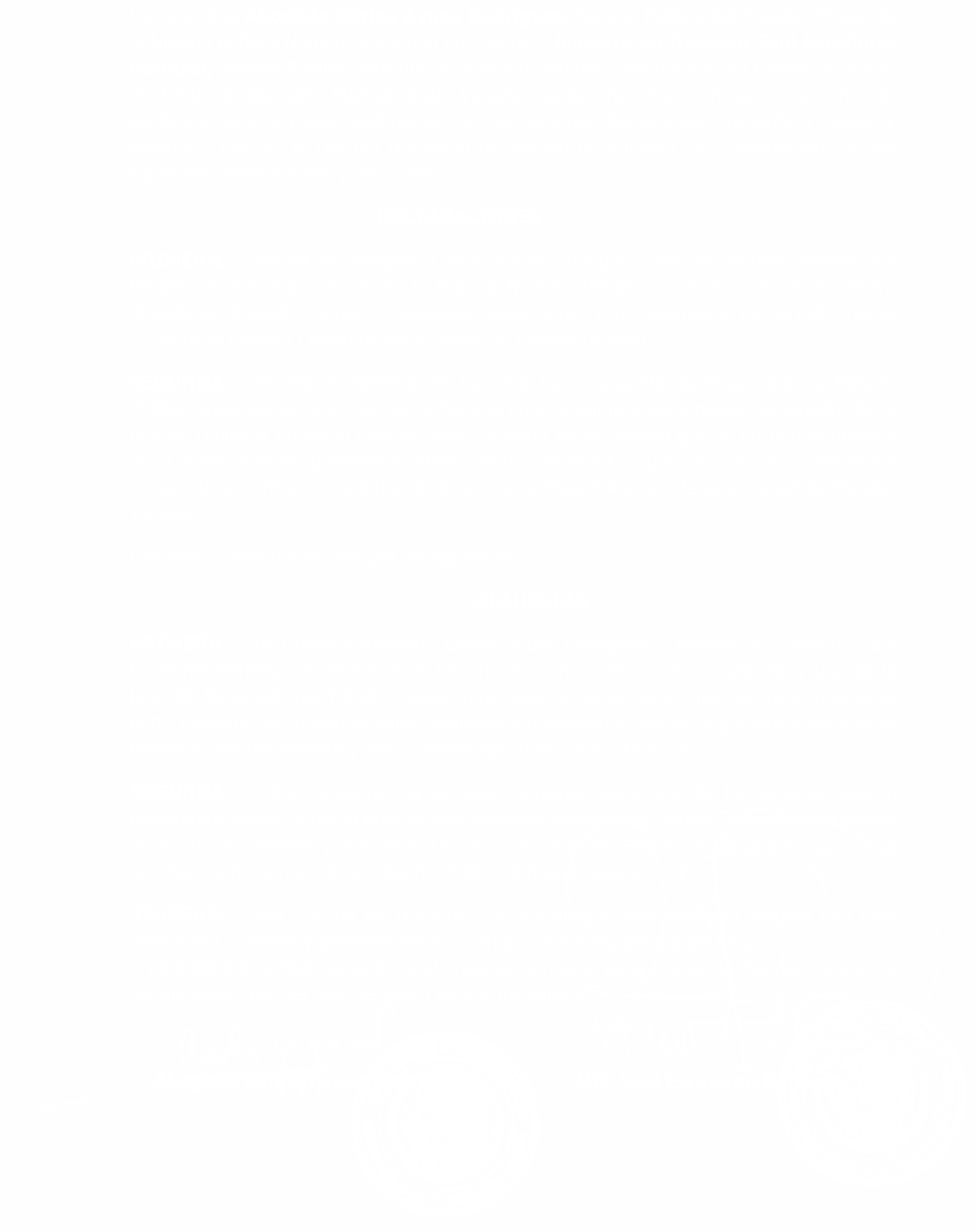 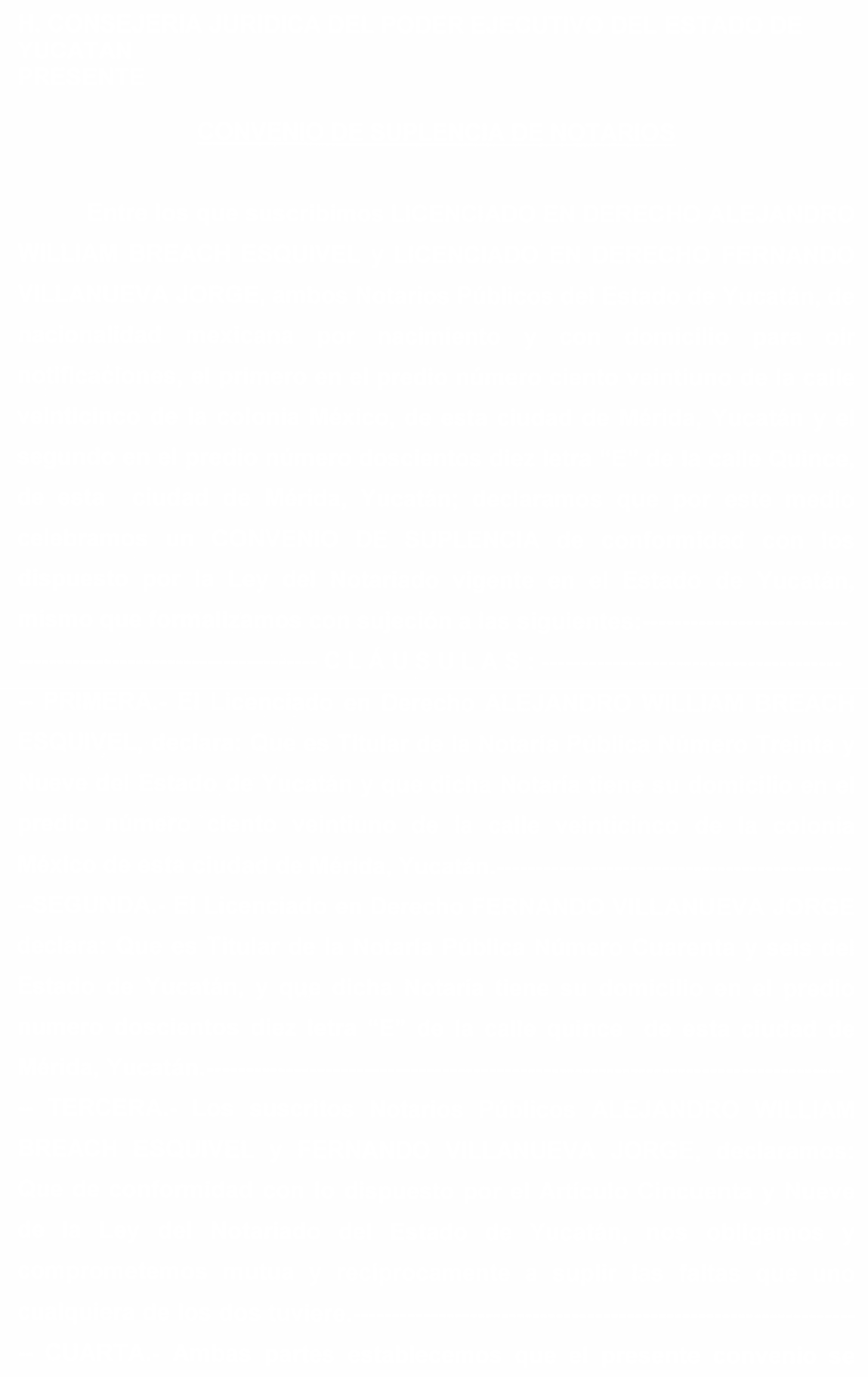 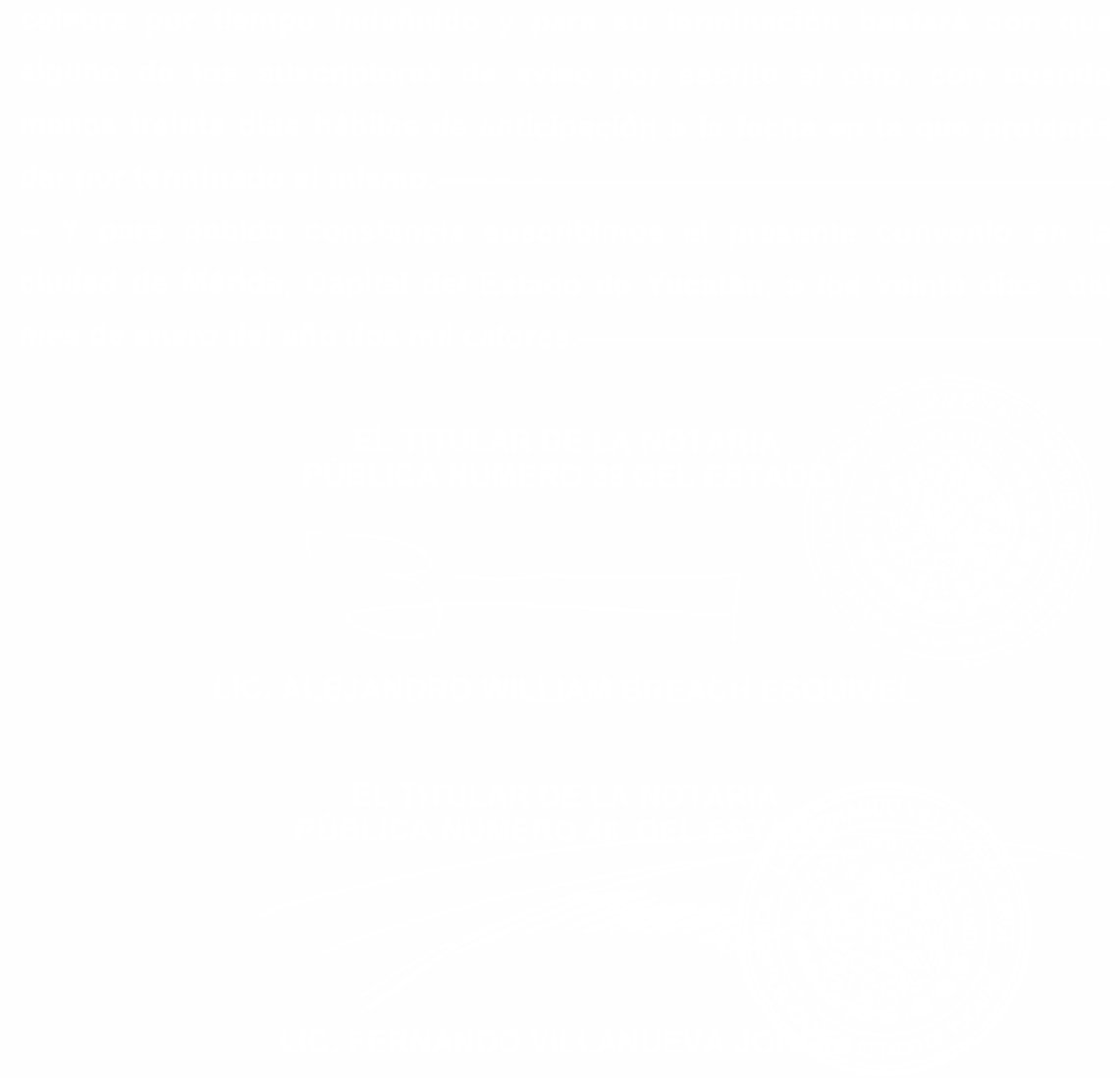 IMPRESO EN LOS TALLERES CM IMPRESORES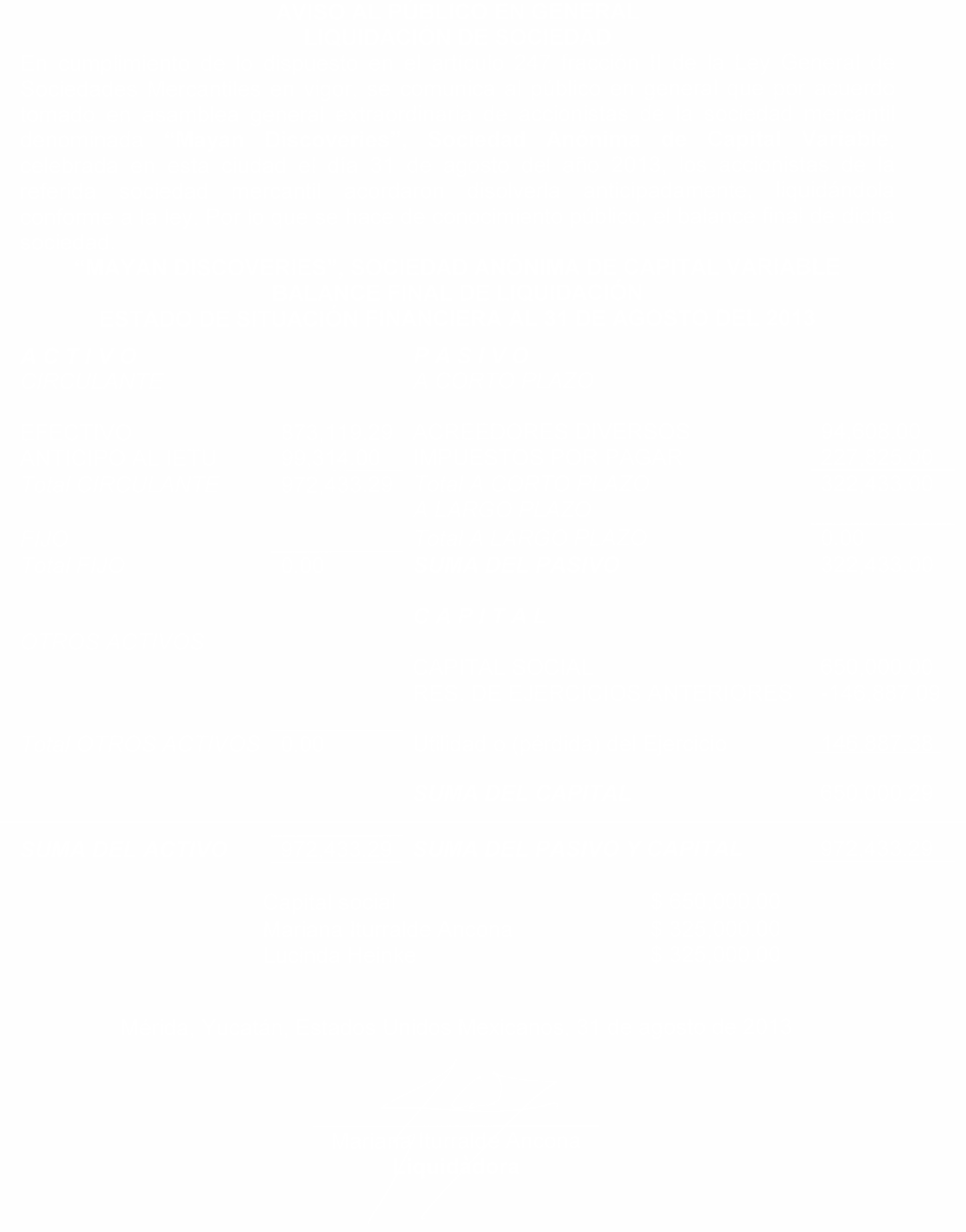 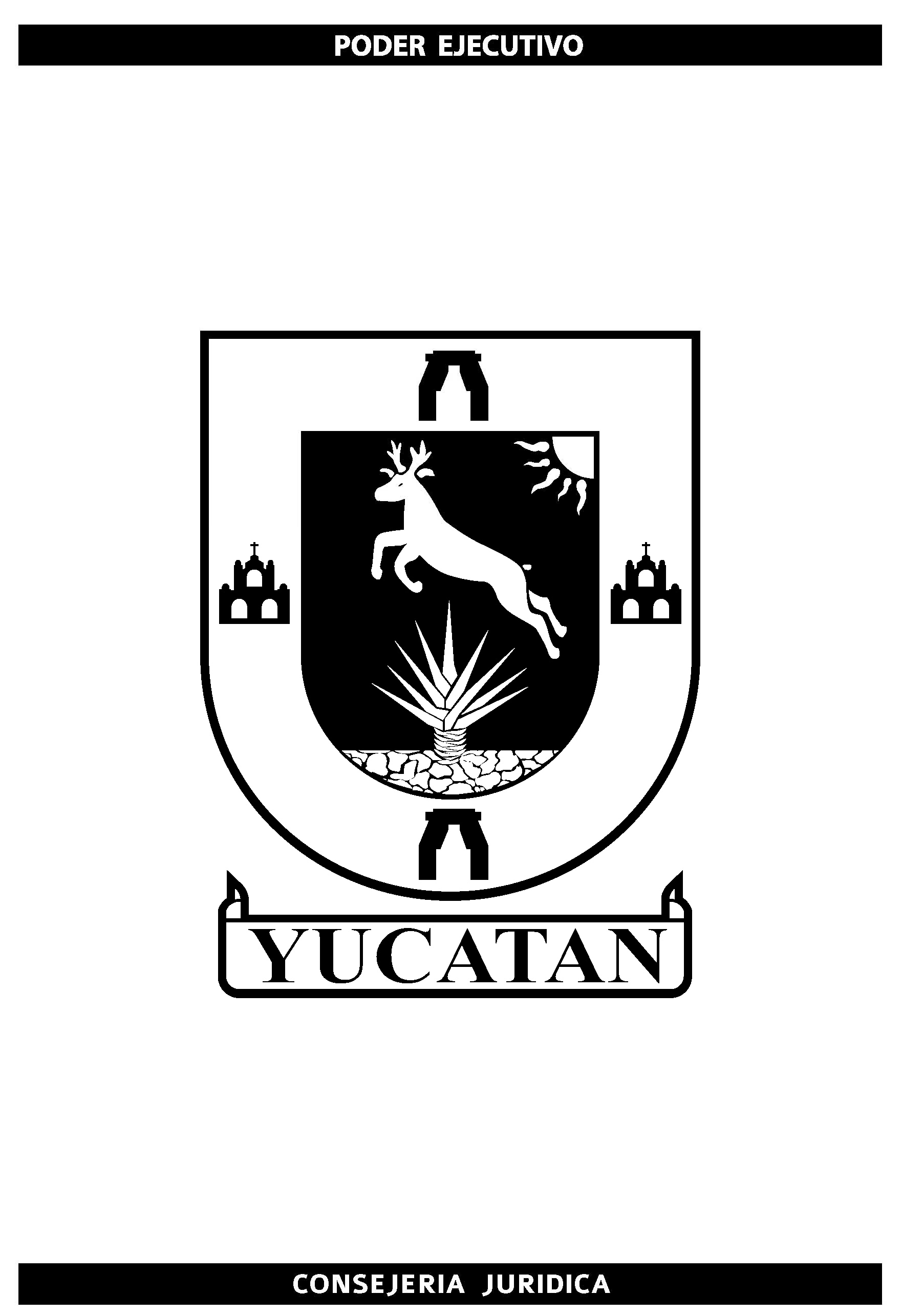 